اتحاد معاهدة التعاون بشأن البراءاتالجمعيةالدورة التاسعة والأربعون (الدورة العادية الحادية والعشرون)جنيف، من 2 إلى 11 أكتوبر 2017تمديد تعيين إدارات البحث الدولي والفحص التمهيدي الدولي في إطار معاهدة التعاون بشأن البراءاتوثيقة من إعداد المكتب الدوليالملخصاللجنة مدعوة إلى تمديد تعيين 22 إدارة للبحث الدولي والفحص التمهيدي الدولي (الإدارات الدولية) حتى 31 ديسمبر 2027، والموافقة على مشروعات الاتفاقات بين المكتب الدولي والمكاتب المعنية.الخلفيةعيَّنت الجمعية كل الإدارات الدولية القائمة حتى 31 ديسمبر 2017. ومن ثم، سيتعين على الجمعية أن تبت، خلال هذه الدورة، في تمديد تعيين كل إدارة دولية تلتمس تمديدا لتعيينها. وطبقا للمادتين 16(3) و32(3) من معاهدة البراءات، يجب على الجمعية، قبل أن تتخذ قرارا بتمديد فترة التعيين، أن تستمع إلى المكتب المعني أو المنظمة المعنية وأن تستشير لجنة التعاون التقني لمعاهدة التعاون بشأن البراءات. والتعيين رهن أيضا بإبرام اتفاق بين المكتب الدولي والمكتب المعني، ويجب أن يحظى ذلك الاتفاق على موافقة الجمعية.ووفقا للإجراءات والجدول الزمني للتعيين المتفق عليهما في الدورة التاسعة للفريق العامل لمعاهدة البراءات في مايو 2016 (انظر الفقرات 8 إلى 10 من الوثيقة PCT/WG/9/14 والفقرات 170 إلى 180 من تقرير الدورة في الوثيقة PCT/WG/9/28)، قدَّمت كل إدارة دولية طلبها بتمديد تعيينها كإدارة للبحث الدولي والفحص التمهيدي الدولي في إطار معاهدة البراءات في موعد أقصاه 8 مارس 2017 أي قبل شهرين من عقد الدورة الثلاثين للجنة التعاون التقني لمعاهدة البراءات التي عُقدت في الفترة من 8 إلى 12 مايو 2017. وترد طلبات التمديد في مرفقات الوثائق PCT/CTC/30/3 إلى PCT/CTC/30/24.مشورة لجنة التعاون التقني لمعاهدة التعاون بشأن البراءاتقدَّمت لجنة التعاون التقني لمعاهدة البراءات، في دورتها الثلاثين، مشورتها في تمديد تعيين كل الإدارات الدولية القائمة. وتلخّص الفقرة 10 من الوثيقة PCT/CTC/30/26 (المرفقة بالوثيقة PCT/A/49/3) مشورة اللجنة كما يلي:"10.	ووافقت اللجنة بالإجماع على أن توصي جمعية اتحاد معاهدة التعاون بشأن البراءات بتمديد تعيين كل المكاتب الوطنية والمنظمات الحكومية الدولية العاملة حاليا كإدارات للبحث الدولي والفحص التمهيدي الدولي في إطار معاهدة التعاون بشأن البراءات."مشروعات الاتفاقاتبمقتضى المادتين 16(3)(ب) و32(3) من المعاهدة، يتوقف تعيين إدارة للبحث الدولي والفحص التمهيدي الدولي على اتفاق يُبرم، رهن موافقة الجمعية، بين المكتب المعني أو المنظمة المعنية والمكتب الدولي. وترد مشروعات الاتفاقات الفردية المتعلقة بعمل كل مكتب أو منظمة كإدارة للبحث الدولي وإدارة للفحص التمهيدي الدولي في مرفقات هذه الوثيقة كما يلي:المرفق الأول	المكتب النمساوي للبراءاتالمرفق الثاني	المكتب الأسترالي للبراءاتالمرفق الثالث	المعهد الوطني البرازيلي للملكية الفكريةالمرفق الرابع	المكتب الكندي للملكية الفكريةالمرفق الخامس	المعهد الوطني الشيلي للملكية الصناعيةالمرفق السادس	مكتب الدولة للملكية الفكرية لجمهورية الصين الشعبيةالمرفق السابع	مكتب براءات الاختراع المصريالمرفق الثامن	المكتب الأوروبي للبراءاتالمرفق التاسع	المكتب الإسباني للبراءات والعلامات التجاريةالمرفق العاشر	المكتب الفنلندي للبراءات والتسجيلالمرفق الحادي عشر	مكتب إسرائيل للبراءاتالمرفق الثاني عشر	المكتب الهندي للبراءاتالمرفق الثالث عشر	مكتب اليابان للبراءاتالمرفق الرابع عشر	المكتب الكوري للملكية الفكريةالمرفق الخامس عشر	الدائرة الاتحادية الروسية للملكية الفكريةالمرفق السادس عشر	المكتب السويدي للبراءات والتسجيلالمرفق السابع عشر	مكتب سنغافورة للملكية الفكريةالمرفق الثامن عشر	المكتب التركي للبراءات والعلامات التجاريةالمرفق التاسع عشر	الدائرة الحكومية "المعهد الأوكراني للملكية الفكرية"المرفق العشرون	مكتب الولايات المتحدة للبراءات والعلامات التجاريةالمرفق الحادي والعشرون	معهد البراءات لبلدان الشمالالمرفق الثاني والعشرون	معهد فيسغراد للبراءاتويستند نص مشروعات الاتفاقات التالية على مشروع الاتفاق النموذجي الذي وافقت عليه لجنة التعاون التقني لمعاهدة التعاون بشأن البراءات في دورتها الثلاثين المعقودة في مايو 2017 (انظر الوثيقة PCT/CTC/30/25 والفقرة 12 من الوثيقة PCT/CTC/30/26).فترة التعيينيُقترح تمديد فترة تعيين كل الإدارات الدولية لمدة 10 سنوات حتى 31 ديسمبر 2027؛ ويظل كل اتفاق ساريا حتى ذلك التاريخ.الدخول حيز النفاذيُقترح أن تدخل كل الاتفاقات، باستثناء الاتفاق بين المكتب الأسترالي للبراءات والمكتب الدولي، حيز النفاذ في 1 يناير 2018 بعد انقضاء الاتفاقات القائمة.وفي حالة المكتب الأسترالي للبراءات، لن يتسنى لحكومة أستراليا استكمال كل إجراءات التصديق الوطنية اللازمة قبل انقضاء الاتفاق القائم في 31 ديسمبر 2017. ومن ثم، يُقترح تمديد الاتفاق القائم لمدة سنة على الأكثر إلى حين التصديق على الاتفاق الجديد؛ على أن يُنهى الاتفاق القائم تلقائيا بدخول الاتفاق الجديد حيز النفاذ. ويرد في المرفق الثاني من هذه الوثيقة اتفاق التمديد والاتفاق الجديد مع المكتب الأسترالي للبراءات.إن جمعية اتحاد معاهدة التعاون بشأن البراءات مدعوة، طبقا لأحكام المادتين 16(3) و32(3) من تلك المعاهدة، إلى ما يلي:"1"	الاستماع إلى ممثلي الإدارات الدولية ومراعاة مشورة لجنة التعاون التقني لمعاهدة التعاون بشأن البراءات المعروضة في الفقرة ‏4 من الوثيقة PCT/A/49/2؛"2"	والموافقة على نص مشروعات الاتفاقات بين الإدارات الدولية والمكتب الدولي، بصيغتها المبيَّنة في المرفقات الأول إلى الثاني والعشرين من الوثيقة PCT/A/49/2؛"3"	وتمديد تعيين إدارات البحث الدولي والفحص التمهيدي الدولي القائمة حتى 31 ديسمبر 2027.[تلي ذلك المرفقات]مشروع اتفاقبين وزارة النقل والابتكار والتكنولوجيا الاتحاديةفي جمهورية النمساوالمكتب الدولي للمنظمة العالمية للملكية الفكرية‏فيما يخص عمل المكتب النمساوي للبراءاتكإدارة للبحث الدوليوإدارة للفحص التمهيدي الدوليفي إطار معاهدة التعاون بشأن البراءاتديباجة	إن وزارة النقل والابتكار والتكنولوجيا الاتحادية في جمهورية النمسا والمكتب الدولي للمنظمة العالمية للملكية الفكرية،	إذ يعتبران أنّ جمعية معاهدة التعاون بشأن البراءات قامت، بعد الاستماع إلى مشورة لجنة التعاون التقني لمعاهدة التعاون بشأن البراءات، بتعيين المكتب النمساوي للبراءات كإدارة للبحث الدولي وإدارة للفحص التمهيدي الدولي في إطار معاهدة التعاون بشأن البراءات ووافقت على هذا الاتفاق طبقا للمادتين 16(3) و32(3)،	يوافقان على ما يلي:المادة 1المصطلحات والعبارات	(1)	لأغراض هذا الاتفاق:		(أ)	"المعاهدة" تعنى معاهدة التعاون بشأن البراءات؛		(ب)	"اللائحة التنفيذية" تعنى اللائحة التنفيذية للمعاهدة؛		(ج)	"التعليمات الإدارية" تعنى التعليمات الإدارية للمعاهدة؛		(د)	"المادة" تعنى إحدى مواد المعاهدة (ما لم توجد إشارة محدّدة إلى إحدى مواد هذا الاتفاق)؛		(ه)	"القاعدة" تعنى إحدى قواعد اللائحة التنفيذية؛		(و)	"الدولة المتعاقدة" تعنى دولة طرف في المعاهدة؛		(ز)	"الإدارة" تعني المكتب النمساوي للبراءات؛		(ح)	"المكتب الدولي" يعني المكتب الدولي للمنظمة العالمية للملكية الفكرية.	(2)	ولأغراض هذا الاتفاق يكون لكل المصطلحات والعبارات الأخرى المستخدمة في هذا الاتفاق والمستخدمة أيضا في المعاهدة أو اللائحة التنفيذية أو التعليمات الإدارية المعنى نفسه الوارد في المعاهدة واللائحة التنفيذية والتعليمات الإدارية.المادة 2الالتزامات الأساسية	(1)	تضطلع الإدارة بالبحث الدولي والفحص التمهيدي الدولي وفقا للمعاهدة واللائحة التنفيذية والتعليمات الإدارية وهذا الاتفاق، وتقوم بوظائفها الأخرى كإدارة للبحث الدولي وإدارة للفحص التمهيدي الدولي حسبما هو منصوص عليه في تلك النصوص.	(2)	وتطبق الإدارة، في اضطلاعها بالبحث الدولي والفحص التمهيدي الدولي، كل القواعد المشتركة للبحث الدولي والفحص التمهيدي الدولي وتلتزم بها، وتهتدي على وجه خاص بالمبادئ الإرشادية لمعاهدة التعاون بشأن البراءات فيما يخص البحث الدولي والفحص التمهيدي الدولي.	(3)	ويكون لدى الإدارة نظام لإدارة الجودة وفقا للمتطلبات الواردة في المبادئ الإرشادية لمعاهدة التعاون بشأن البراءات فيما يخص البحث الدولي والفحص التمهيدي الدولي.	(4)	ويتبادل كل من الإدارة والمكتب الدولي المساعدة في أداء الوظائف المبيّنة أدناه، بالنظر إلى وظائف كل منهما بموجب المعاهدة واللائحة التنفيذية والتعليمات الإدارية وهذا الاتفاق وبالقدر الذي يُعتبر مناسبا بالنسبة للإدارة والمكتب الدولي على حد سواء.المادة 3اختصاصات الإدارة	(1)	تعمل الإدارة كإدارة للبحث الدولي فيما يتعلق بأي من الطلبات الدولية التي تودع لدى مكتب تسلم الطلبات التابع لأية دولة متعاقدة محدّدة في المرفق ألف من هذا الاتفاق أو المكتب الذي يعمل نيابة عن تلك الدولة، بشرط أن يحدّد ذلك المكتب الإدارة المعنية بهذا الغرض، وأن تكون تلك الطلبات أو ترجماتها المقدمة لأغراض البحث الدولي واردة باللغة أو إحدى اللغات المحدّدة في المرفق ألف من هذا الاتفاق، وأن يكون مودع الطلب قد اختار الإدارة، حسب الاقتضاء، وأن يكون أي من الشروط الأخرى المتعلقة بتلك الطلبات على النحو المحدّد في المرفق ألف من هذا الاتفاق قد استوفي.	(2)	وتعمل الإدارة كإدارة للفحص التمهيدي الدولي فيما يتعلق بأي من الطلبات الدولية التي تودع لدى مكتب تسلم الطلبات التابع لأية دولة متعاقدة محدّدة في المرفق ألف من هذا الاتفاق أو المكتب الذي يعمل نيابة عن تلك الدولة، بشرط أن يحدّد ذلك المكتب الإدارة المعنية بهذا الغرض، وأن تكون تلك الطلبات أو ترجماتها المقدمة لأغراض الفحص التمهيدي الدولي واردة باللغة أو إحدى اللغات المحدّدة في المرفق ألف من هذا الاتفاق، وأن يكون مودع الطلب قد اختار الإدارة، حسب الاقتضاء، وأن يكون أي من الشروط الأخرى المتعلقة بتلك الطلبات على النحو المحدّد في المرفق ألف من هذا الاتفاق قد استوفي.	(3)	وفي الحالات التي يودع فيها طلب دولي لدى المكتب الدولي باعتباره مكتبا لتسلم الطلـبات طبقا للقاعدة 1.19(أ)"3"، تطبق الفقرتان (1) و(2) كما لو كان الطلب قد أودع لدى مكتب تسلم مختص بموجب القاعدة 1.19(أ)"1" أو "2"، أو (ب) أو (ج) أو القاعدة 2.19"1".	(4)	وتقوم الإدارة بأنشطة البحث الدولي الإضافي طبقا للقاعدة 45(ثانيا) ضمن الحدود التي تقرّرها، كما هو مبيّن في المرفق باء من هذا الاتفاق.المادة 4الموضوعات غير المطلوب بحثها أو فحصها	لا تلتزم الإدارة بالبحث طبقا للمادة 17(2)(أ)"1"، أو الفحص طبقا للمادة 34(4)(أ)"1"، فيما يخص أي طلب دولي طالما اعتبرت أنّ ذلك الطلب يتصل بموضوع منصوص عليه في القاعدة 1.39 أو 1.67، حسب الحال، فيما عدا الموضوعات الوارد بيانها في المرفق جيم من هذا الاتفاق.المادة 5الرسوم والأتعاب	(1)	يرد في المرفق دال من هذا الاتفاق جدول بكل الرسوم وكل الأتعاب الأخرى التي يحق للإدارة تحصيلها فيما يخص الأعمال التي تضطلع بها كإدارة للبحث الدولي وإدارة للفحص التمهيدي الدولي.	(2)	وتقوم الإدارة، ضمن الشروط والحدود المبيّنة في المرفق دال من هذا الاتفاق، بما يلي:	"1"	ردّ كل المبلغ الذي دُفع لسداد رسم البحث أو ردّ جزء منه، أو التنازل عن ذلك الرسم أو تخفيضه، في الحالات التي يمكن أن يستند فيها تقرير البحث الدولي، بشكل كلي أو جزئي، إلى النتائج الواردة في بحث سابق (القاعدتان 3.16 و1.41)؛	"2"	وردّ المبلغ الذي دُفع لسداد رسم البحث في الحالات التي يُسحب فيها الطلب الدولي أو يُعتبر مسحوبا قبل بدء البحث الدولي.	(3)	وتقوم الإدارة، ضمن الشروط والحدود المبيّنة في المرفق دال من هذا الاتفاق، بردّ كل المبلغ الذي دُفع لسداد رسم الفحص التمهيدي أو ردّ جزء منه في الحالات التي يُعتبر فيها طلب الفحص التمهيدي الدولي كما لو لم يُقدم (القاعدة 3.58) أو في حال سحب طلب الفحص التمهيدي الدولي أو الطلب الدولي من قبل صاحبه قبل بدء الفحص التمهيدي الدولي.المادة 6التصنيف	لأغراض تطبيق القاعدتين 3.43(أ) و5.70(ب)، تبيّن الإدارة تصنيف الموضوع وفقا للتصنيف الدولي للبراءات. ويجوز للإدارة أيضا، طبقا للقاعدتين 3.43 و5.70، أن تبيّن تصنيف الموضوع وفقا لأي تصنيف آخر للبراءات يرد بيانه في المرفق هاء من هذا الاتفاق ضمن الحدود التي تقرّرها كما هو مبيّن في ذلك المرفق.المادة 7لغات المراسلة التي تستخدمها الإدارة	لأغراض المراسلة بما في ذلك الاستمارات، وخلاف المراسلات مع المكتب الدولي، تستخدم الإدارة اللغة أو إحدى اللغات المشار إليها في المرفق واو، مع مراعاة اللغة أو اللغات المذكورة في المرفق ألف واللغة أو اللغات التي تصرّح الإدارة باستخدامها طبقا للقاعدة 2.92(ب).المادة 8البحث الدولي الطابع	تضطلع الإدارة بأنشطة البحث الدولي الطابع ضمن الحدود التي تقرّرها كما هو وارد في المرفق زاي من هذا الاتفاق.المادة 9الدخول حيز النفاذ	يدخل هذا الاتفاق حيز النفاذ في 1 يناير 2018.المادة 10المدة والتجديد	يظلّ هذا الاتفاق ساريا حتى 31 ديسمبر 2027. وعلى الطرفين فيه بدء التفاوض على تجديده في موعد أقصاه يوليو 2026.المادة 11التعديل	(1)	دون الإخلال بأحكام الفقرتين (2) و(3) يجوز، رهن موافقة جمعية الاتحاد الدولي لمعاهدة التعاون بشأن البراءات، إدخال تعديلات على هذا الاتفاق بموجب اتفاق بين الطرفين فيه؛ ويبدأ نفاذ تلك التعديلات في التاريخ المتفق عليه.	(2)	ودون الإخلال بأحكام الفقرة (3) يجوز إدخال تعديلات على مرفقات هذا الاتفاق بموجب اتفاق بين المدير العام للمنظمة العالمية للملكية الفكرية والإدارة؛ وبالرغم من أحكام الفقرة (4)، يبدأ نفاذ التعديلات في التاريخ المتفق عليه.	(3)	ويجوز للإدارة، في إخطار يوجه إلى المدير العام للمنظمة العالمية للملكية الفكرية:	"1"	إضافة بيانات إلى البيانات المتعلقة باللغات والدول والواردة في المرفق ألف من هذا الاتفاق؛	"2"	وتعديل البيانات المتعلقة بالبحث الدولي الإضافي والواردة في المرفق باء من هذا الاتفاق؛	"3"	وتعديل جدول الرسوم والأتعاب الوارد في المرفق دال من هذا الاتفاق؛	"4"	وتعديل البيانات المتعلقة بأنظمة تصنيف البراءات والواردة في المرفق هاء من هذا الاتفاق؛	"5"	وتعديل لغات المراسلة الواردة في المرفق واو من هذا الاتفاق؛	"6"	وتعديل البيانات المتعلقة بأنشطة البحث الدولي الطابع والواردة في المرفق زاي من هذا الاتفاق.	(4)	ويبدأ نفاذ أي تعديل أخطر به وفقا للفقرة (3) في التاريخ المحدّد في الإخطار، شرط أن يكون ذلك التاريخ:	"1"	بعد تاريخ استلام الإخطار من قبل المكتب الدولي بستة أشهر على الأقل فيما يخص أي تعديل يُدخل على المرفق باء ويقضي بأن الإدارة لم تعد تضطلع بأنشطة البحث الدولي الإضافي؛	"2"	وبعد تاريخ استلام الإخطار من قبل المكتب الدولي بشهرين على الأقل فيما يخص أي تغيير في العملة أو مبلغ الرسوم أو الأتعاب الواردة في المرفق دال، وأية إضافة لرسوم أو أتعاب جديدة، وأي تغيير في الشروط الخاصة بردّ الرسوم الواردة في المرفق دال أو تخفيضها.المادة 12الإنهاء	(1)	ينتهي سريان هذا الاتفاق قبل 31 ديسمبر 2027 في الحالتين التاليتين:	"1"	إذا وجهت وزارة النقل والابتكار والتكنولوجيا الاتحادية لجمهورية النمسا إلى المدير العام للمنظمة العالمية للملكية الفكرية إشعارا مكتوبا بإنهاء هذا الاتفاق؛	"2"	أو إذا قدم المدير العام للمنظمة العالمية للملكية الفكرية إشعارا مكتوبا إلى وزارة النقل والابتكار والتكنولوجيا الاتحادية لجمهورية النمسا بإنهاء هذا الاتفاق.	(2)	وينتهي سريان هذا الاتفاق بموجب الفقرة (1) بعد عام واحد من استلام أحد الطرفين الإشعار بإنهائه، ما لم تُحدّد مدة أطول في الإشعار أو يتفق الطرفان على مدة أقصر.وإثباتا لما تقدم وقّع الطرفان على هذا الاتفاق.	حُرّر في [المدينة] في [التاريخ] بنسختين أصليتين باللغتين الإنكليزية والألمانية، والنصان متساويان في الحجية.المرفق ألفالدول واللغاتطبقا للمادة 3 من هذا الاتفاق تحدّد الإدارة:	‏"1"	الدول التي تعمل باسمها:وفقا للمادة 3(1):الدول التي تعتبر من البلدان النامية وفقا للممارسة المعمول بها في الجمعية العامة للأمم المتحدة، وفقا لالتزامات جمهورية النمسا المتعهد بها في إطار المنظمة الأوروبية للبراءات؛وفقا للمادة 3(2):الدول التي تعتبر من البلدان النامية وفقا للممارسة المعمول بها في الجمعية العامة للأمم المتحدة، وفقا لالتزامات جمهورية النمسا المتعهد بها في إطار المنظمة الأوروبية للبراءات.وفي حال حدّد مكتب تسلم الطلبات الإدارة الدولية بناء على المادتين 3(1) و(2)، تصبح الإدارة الدولية مختصة فيما يتعلق بالطلبات الدولية المودعة لدى مكتب تسلم الطلبات اعتبارا من التاريخ الذي يتفق عليه مكتب تسلم الطلبات والإدارة الدولية ويخطران المكتب الدولي به.	‏"2"	اللغات التالية التي تقبلها:		الإنكليزية والفرنسية والألمانية.المرفق باءالبحث الدولي الإضافي:الوثائق المشمولة؛ والتقييدات والشروط	تضطلع الإدارة بأنشطة البحث الدولي الإضافي على النحو التالي:(1)	تقبل الإدارة التماسات البحث الدولي الإضافي بناء على الطلبات الدولية المودعة، أو الترجمات المُقدمة، باللغات الإنكليزية أو الفرنسية أو الألمانية.‏(2)	يغطي البحث الدولي الإضافي واحدا من مستويات البحث التالية على الأقل:	"1"	الوثائق المتاحة في مجموعة الوثائق التي تبحث فيها الإدارة، بما في ذلك الحد الأدنى لمجموعة الوثائق المنصوص عليها في معاهدة التعاون بشأن البراءات والمبيّنة في القاعدة 34؛	"2"	ووثائق أوروبا وأمريكا الشمالية؛	"3"	والوثائق باللغة الألمانية.	‏(3)	تقوم الإدارة بإخطار المكتب الدولي إذا تجاوز طلب البحث الدولي الإضافي الموارد المتاحة وكذلك عند العودة إلى الأوضاع العادية.المرفق جيمالموضوعات غير المستبعدة من البحث أو الفحص	الموضوعات المنصوص عليها في القاعدة 1.39 أو القاعدة 1.67 والتي لا تُستبعد من البحث أو الفحص، طبقا للمادة 4 من هذا الاتفاق، هي كالتالي:كل الموضوعات التي تخضع للبحث أو الفحص في إطار إجراءات منح البراءات طبقا لأحكام قانون البراءات النمساوي.المرفق دالالرسوم والأتعابالجزء الأول.	جدول الرسوم والأتعابنوع الرسوم أو الأتعاب	المبلغ	(يورو)رسم البحث (القاعدة 1.16(أ))	1875 الرسم الإضافي (القاعدة 2.40(أ))	1875 1رسم البحث الإضافي (القاعدة 45 (ثانيا).3(أ))	1700- في وثائق أوروبا وأمريكا الشمالية فقط	1190- في الوثائق باللغة الألمانية فقط	850رسم الفحص التمهيدي (القاعدة 1.58(ب))	1749 1الرسم الإضافي (القاعدة 3.68(أ))	1749 1رسم التحفظ (القاعدتان 2.40(ه) و3.68(ه))	229تكلفة إعداد صور (القواعد 3.44(ب) و45(ثانيا).7(ج)و2.71(ب) و1.94(ثالثا) و2.94)، عن كل صفحة	0.95الجزء الثاني.	الشروط والنطاق فيما يخص ردّ الرسوم وتخفيضها:	(1)	يُردّ أي مبلغ يُدفع خطأ، بدون سبب، أو تجاوزا للمبلغ المستحق، لسداد الرسوم المشار إليها في الجزء الأول.	(2)	وفي الحالات التي يُسحب فيها الطلب الدولي أو يُعتبر مسحوبا طبقا للمادة 14(1) أو (3) أو (4)، قبل بدء البحث الدولي، فإن المبلغ المدفوع لسداد رسم البحث الدولي يُردّ كاملا.	(3)	وفي الحالات التي لم يخفض فيها رسم البحث وتستفيد فيها الإدارة من نتائج بحث سابق، يُردّ رسم البحث كما يلي، حسب درجة استفادة الإدارة المعنية من ذلك البحث السابق:- إذا أجرت الإدارة البحث السابق: ردّ 75%؛- إذا أجرت البحث السابق إدارة بحث دولي أخرى: ردّ 50%؛- إذا أجرى البحث السابق مكتب براءات آخر: ردّ 25%.	(4)	وفي الحالات المنصوص عليها في القاعدة 3.58، يُردّ كامل المبلغ المدفوع لسداد رسم الفحص التمهيدي.	(5)	وفي الحالات التي يُسحب فيها الطلب الدولي أو طلب الفحص التمهيدي الدولي قبل بدء الفحص التمهيدي الدولي، فإن المبلغ المدفوع لسداد رسم الفحص التمهيدي الدولي يُردّ كاملا.	(6)	وتردّ الإدارة المبلغ المدفوع لسداد رسم البحث الإضافي في الحالات التي يُعتبر فيها التماس ذلك البحث الإضافي، قبل الشروع في إجرائه طبقا للقاعدة 45(ثانيا).5(أ)، كما لو لم يُقدم طبقا للقاعدة 45(ثانيا).5(ز).المرفق هاءالتصنيف	طبقا للمادة 6 من الاتفاق، تحدّد الإدارة أنظمة التصنيف التالية بالإضافة إلى التصنيف الدولي للبراءات: ‏لا يوجد.المرفق واولغات المراسلة	طبقا للمادة 7 من الاتفاق، تحدّد الإدارة اللغة (اللغات) التالية:الإنكليزية والفرنسية والألمانية، علما بأن لغة المراسلة تكون اللغة التي أودع بها الطلب أو تُرجم إليها، حسب الحال.المرفق زايالبحث الدولي الطابع	طبقا للمادة 8 من الاتفاق، تحدّد الإدارة النطاق التالي لأنشطة البحث الدولي الطابع:	لا تضطلع الإدارة بأنشطة البحث الدولي الطابع.[يلي ذلك المرفق الثاني]‏تعديل الاتفاقبين حكومة أسترالياوالمكتب الدولي للمنظمة العالمية للملكية الفكرية‏فيما يخص عمل المكتب الأسترالي للبراءاتكإدارة للبحث الدوليوإدارة للفحص التمهيدي الدوليفي إطار معاهدة التعاون بشأن البراءاتديباجة	إن حكومة أستراليا والمكتب الدولي للمنظمة العالمية للملكية الفكرية،	إذ يعتبران أن الاتفاق بين حكومة أستراليا والمكتب الدولي للويبو فيما يخص عمل المكتب الأسترالي للبراءات كإدارة للبحث الدولي وإدارة للفحص التمهيدي الدولي في إطار معاهدة التعاون بشأن البراءات (الاتفاق) قد أُبرم في 16 ديسمبر 2008 بموجب المادتين 16(3)(ب) و32(3) من معاهدة البراءات لمدة تسع سنوات من 1 يناير 2009 إلى 31 ديسمبر 2017،	ويعتبران أن ذلك الاتفاق قد عدِّل عدة مرات في عامي 2010 و2012 ونُشرت تلك التعديلات في جريدة معاهدة التعاون بشأن البراءات في 24 يونيو 2010 و22 يوليو 2010 و7 يونيو 2012،	ويعتبران أن حكومة أستراليا والمكتب الدولي للويبو قد بدءا التفاوض على اتفاق جديد طبقا للمادة 10 من الاتفاق،	ويقرّان بأن حكومة أستراليا لن تتمكن من استكمال الإجراءات الوطنية اللازمة للتصديق على اتفاق جديد فيما يخص عمل المكتب الأسترالي للبراءات كإدارة للبحث الدولي وإدارة للفحص التمهيدي الدولي في إطار معاهدة التعاون بشأن البراءات قبل انقضاء الاتفاق في 31 ديسمبر 2017؛	يوافقان على ما يلي:المادة 1تمديد الاتفاق	(1)	يمدد الاتفاق بين حكومة أستراليا والمكتب الدولي الموقَّع في 16 ديسمبر 2008، بما فيه من تعديلات ومرفقات، حتى 31 ديسمبر 2018 أو تاريخ دخول اتفاق جديد على الموضوع ذاته حيز النفاذ، طبقا للمادتين 16(3)(ب) و32(3) من معاهدة البراءات والإجراءات الوطنية القانونية والدستورية في أستراليا، أيهما أسبق.	(2)	وعليه، تعدَّل الإشارة إلى "31 ديسمبر 2017" في المادتين 10 و12 من الاتفاق إلى "31 ديسمبر 2018".المادة 2الموافقة والدخول حيز النفاذ	(1)	وفقا للمادة 11(1) من الاتفاق، يخضع هذا التعديل إلى موافقة جمعية الاتحاد الدولي للتعاون بشأن البراءات.	(2)	يدخل هذا التعديل حيز النفاذ في 31 ديسمبر 2017 مع مراعاة الفقرة 1 من هذه المادة.وإثباتا لما تقدم وقّع الطرفان على هذا الاتفاق.	‏حُرّر في [المدينة] في [التاريخ] بنسختين أصليتين باللغة الإنكليزية.مشروع اتفاقبين حكومة أسترالياوالمكتب الدولي للمنظمة العالمية للملكية الفكرية‏فيما يخص عمل المكتب الأسترالي للبراءاتكإدارة للبحث الدوليوإدارة للفحص التمهيدي الدوليفي إطار معاهدة التعاون بشأن البراءاتديباجة	إن حكومة أستراليا والمكتب الدولي للمنظمة العالمية للملكية الفكرية،	إذ يعتبران أنّ جمعية معاهدة التعاون بشأن البراءات قامت، بعد الاستماع إلى مشورة لجنة التعاون التقني لمعاهدة التعاون بشأن البراءات، بتعيين المكتب الأسترالي للبراءات كإدارة للبحث الدولي وإدارة للفحص التمهيدي الدولي في إطار معاهدة التعاون بشأن البراءات ووافقت على هذا الاتفاق طبقا للمادتين 16(3) و32(3)،	يوافقان على ما يلي:المادة 1المصطلحات والعبارات	(1)	لأغراض هذا الاتفاق:		(أ)	"المعاهدة" تعنى معاهدة التعاون بشأن البراءات؛		(ب)	"اللائحة التنفيذية" تعنى اللائحة التنفيذية للمعاهدة؛		(ج)	"التعليمات الإدارية" تعنى التعليمات الإدارية للمعاهدة؛		(د)	"المادة" تعنى إحدى مواد المعاهدة (ما لم توجد إشارة محدّدة إلى إحدى مواد هذا الاتفاق)؛		(ه)	"القاعدة" تعنى إحدى قواعد اللائحة التنفيذية؛		(و)	"الدولة المتعاقدة" تعنى دولة طرف في المعاهدة؛		(ز)	"الإدارة" تعني المكتب الأسترالي للبراءات؛		(ح)	"المكتب الدولي" يعني المكتب الدولي للمنظمة العالمية للملكية الفكرية.	(2)	ولأغراض هذا الاتفاق يكون لكل المصطلحات والعبارات الأخرى المستخدمة في هذا الاتفاق والمستخدمة أيضا في المعاهدة أو اللائحة التنفيذية أو التعليمات الإدارية المعنى نفسه الوارد في المعاهدة واللائحة التنفيذية والتعليمات الإدارية.المادة 2الالتزامات الأساسية	(1)	تضطلع الإدارة بالبحث الدولي والفحص التمهيدي الدولي وفقا للمعاهدة واللائحة التنفيذية والتعليمات الإدارية وهذا الاتفاق، وتقوم بوظائفها الأخرى كإدارة للبحث الدولي وإدارة للفحص التمهيدي الدولي حسبما هو منصوص عليه في تلك النصوص.	(2)	وتطبق الإدارة، في اضطلاعها بالبحث الدولي والفحص التمهيدي الدولي، كل القواعد المشتركة للبحث الدولي والفحص التمهيدي الدولي وتلتزم بها، وتهتدي على وجه خاص بالمبادئ الإرشادية لمعاهدة التعاون بشأن البراءات فيما يخص البحث الدولي والفحص التمهيدي الدولي.	(3)	ويكون لدى الإدارة نظام لإدارة الجودة وفقا للمتطلبات الواردة في المبادئ الإرشادية لمعاهدة التعاون بشأن البراءات فيما يخص البحث الدولي والفحص التمهيدي الدولي.	(4)	ويتبادل كل من الإدارة والمكتب الدولي المساعدة في أداء الوظائف المبيّنة أدناه، بالنظر إلى وظائف كل منهما بموجب المعاهدة واللائحة التنفيذية والتعليمات الإدارية وهذا الاتفاق وبالقدر الذي يُعتبر مناسبا بالنسبة للإدارة والمكتب الدولي على حد سواء.المادة 3اختصاصات الإدارة	(1)	تعمل الإدارة كإدارة للبحث الدولي فيما يتعلق بأي من الطلبات الدولية التي تودع لدى مكتب تسلم الطلبات التابع لأية دولة متعاقدة محدّدة في المرفق ألف من هذا الاتفاق أو المكتب الذي يعمل نيابة عن تلك الدولة، بشرط أن يحدّد ذلك المكتب الإدارة المعنية بهذا الغرض، وأن تكون تلك الطلبات أو ترجماتها المقدمة لأغراض البحث الدولي واردة باللغة أو إحدى اللغات المحدّدة في المرفق ألف من هذا الاتفاق، وأن يكون مودع الطلب قد اختار الإدارة، حسب الاقتضاء، وأن يكون أي من الشروط الأخرى المتعلقة بتلك الطلبات على النحو المحدّد في المرفق ألف من هذا الاتفاق قد استوفي.	(2)	وتعمل الإدارة كإدارة للفحص التمهيدي الدولي فيما يتعلق بأي من الطلبات الدولية التي تودع لدى مكتب تسلم الطلبات التابع لأية دولة متعاقدة محدّدة في المرفق ألف من هذا الاتفاق أو المكتب الذي يعمل نيابة عن تلك الدولة، بشرط أن يحدّد ذلك المكتب الإدارة المعنية بهذا الغرض، وأن تكون تلك الطلبات أو ترجماتها المقدمة لأغراض الفحص التمهيدي الدولي واردة باللغة أو إحدى اللغات المحدّدة في المرفق ألف من هذا الاتفاق، وأن يكون مودع الطلب قد اختار الإدارة، حسب الاقتضاء، وأن يكون أي من الشروط الأخرى المتعلقة بتلك الطلبات على النحو المحدّد في المرفق ألف من هذا الاتفاق قد استوفي.	(3)	وفي الحالات التي يودع فيها طلب دولي لدى المكتب الدولي باعتباره مكتبا لتسلم الطلـبات طبقا للقاعدة 1.19(أ)"3"، تطبق الفقرتان (1) و(2) كما لو كان الطلب قد أودع لدى مكتب تسلم مختص بموجب القاعدة 1.19(أ)"1" أو "2"، أو (ب) أو (ج) أو القاعدة 2.19"1".	(4)	وتقوم الإدارة بأنشطة البحث الدولي الإضافي طبقا للقاعدة 45(ثانيا) ضمن الحدود التي تقرّرها، كما هو مبيّن في المرفق باء من هذا الاتفاق.المادة 4الموضوعات غير المطلوب بحثها أو فحصها	لا تلتزم الإدارة بالبحث طبقا للمادة 17(2)(أ)"1"، أو الفحص طبقا للمادة 34(4)(أ)"1"، فيما يخص أي طلب دولي طالما اعتبرت أنّ ذلك الطلب يتصل بموضوع منصوص عليه في القاعدة 1.39 أو 1.67، حسب الحال، فيما عدا الموضوعات الوارد بيانها في المرفق جيم من هذا الاتفاق.المادة 5الرسوم والأتعاب	(1)	يرد في المرفق دال من هذا الاتفاق جدول بكل الرسوم وكل الأتعاب الأخرى التي يحق للإدارة تحصيلها فيما يخص الأعمال التي تضطلع بها كإدارة للبحث الدولي وإدارة للفحص التمهيدي الدولي.	(2)	وتقوم الإدارة، ضمن الشروط والحدود المبيّنة في المرفق دال من هذا الاتفاق، بما يلي:	"1"	ردّ كل المبلغ الذي دُفع لسداد رسم البحث أو ردّ جزء منه، أو التنازل عن ذلك الرسم أو تخفيضه، في الحالات التي يمكن أن يستند فيها تقرير البحث الدولي، بشكل كلي أو جزئي، إلى النتائج الواردة في بحث سابق (القاعدتان 3.16 و1.41)؛	"2"	وردّ المبلغ الذي دُفع لسداد رسم البحث في الحالات التي يُسحب فيها الطلب الدولي أو يُعتبر مسحوبا قبل بدء البحث الدولي.	(3)	وتقوم الإدارة، ضمن الشروط والحدود المبيّنة في المرفق دال من هذا الاتفاق، بردّ كل المبلغ الذي دُفع لسداد رسم الفحص التمهيدي أو ردّ جزء منه في الحالات التي يُعتبر فيها طلب الفحص التمهيدي الدولي كما لو لم يُقدم (القاعدة 3.58) أو في حال سحب طلب الفحص التمهيدي الدولي أو الطلب الدولي من قبل صاحبه قبل بدء الفحص التمهيدي الدولي.المادة 6التصنيف	لأغراض تطبيق القاعدتين 3.43(أ) و5.70(ب)، تبيّن الإدارة تصنيف الموضوع وفقا للتصنيف الدولي للبراءات. ويجوز للإدارة أيضا، طبقا للقاعدتين 3.43 و5.70، أن تبيّن تصنيف الموضوع وفقا لأي تصنيف آخر للبراءات يرد بيانه في المرفق هاء من هذا الاتفاق ضمن الحدود التي تقرّرها كما هو مبيّن في ذلك المرفق.المادة 7لغات المراسلة التي تستخدمها الإدارة	لأغراض المراسلة بما في ذلك الاستمارات، وخلاف المراسلات مع المكتب الدولي، تستخدم الإدارة اللغة أو إحدى اللغات المشار إليها في المرفق واو، مع مراعاة اللغة أو اللغات المذكورة في المرفق ألف واللغة أو اللغات التي تصرّح الإدارة باستخدامها طبقا للقاعدة 2.92(ب).المادة 8البحث الدولي الطابع	تضطلع الإدارة بأنشطة البحث الدولي الطابع ضمن الحدود التي تقرّرها كما هو وارد في المرفق زاي من هذا الاتفاق.المادة 9الدخول حيز النفاذيدخل هذا الاتفاق حيز النفاذ في [التاريخ].المادة 10المدة والتجديد	يظلّ هذا الاتفاق ساريا حتى 31 ديسمبر 2027. وعلى الطرفين فيه بدء التفاوض على تجديده في موعد أقصاه يوليو 2026.المادة 11التعديل	(1)	دون الإخلال بأحكام الفقرتين (2) و(3) يجوز، رهن موافقة جمعية الاتحاد الدولي لمعاهدة التعاون بشأن البراءات، إدخال تعديلات على هذا الاتفاق بموجب اتفاق بين الطرفين فيه؛ ويبدأ نفاذ تلك التعديلات في التاريخ المتفق عليه.	(2)	ودون الإخلال بأحكام الفقرة (3) يجوز إدخال تعديلات على مرفقات هذا الاتفاق بموجب اتفاق بين المدير العام للمنظمة العالمية للملكية الفكرية والإدارة؛ وبالرغم من أحكام الفقرة (4)، يبدأ نفاذ التعديلات في التاريخ المتفق عليه.	(3)	ويجوز للإدارة، في إخطار يوجه إلى المدير العام للمنظمة العالمية للملكية الفكرية:	"1"	إضافة بيانات إلى البيانات المتعلقة باللغات والدول والواردة في المرفق ألف من هذا الاتفاق؛	"2"	وتعديل البيانات المتعلقة بالبحث الدولي الإضافي والواردة في المرفق باء من هذا الاتفاق؛	"3"	وتعديل جدول الرسوم والأتعاب الوارد في المرفق دال من هذا الاتفاق؛	"4"	وتعديل البيانات المتعلقة بأنظمة تصنيف البراءات والواردة في المرفق هاء من هذا الاتفاق؛	"5"	وتعديل لغات المراسلة الواردة في المرفق واو من هذا الاتفاق؛	"6"	وتعديل البيانات المتعلقة بأنشطة البحث الدولي الطابع والواردة في المرفق زاي من هذا الاتفاق.	(4)	ويبدأ نفاذ أي تعديل أخطر به وفقا للفقرة (3) في التاريخ المحدّد في الإخطار، شرط أن يكون ذلك التاريخ:	"1"	بعد تاريخ استلام الإخطار من قبل المكتب الدولي بستة أشهر على الأقل فيما يخص أي تعديل يُدخل على المرفق باء ويقضي بأن الإدارة لم تعد تضطلع بأنشطة البحث الدولي الإضافي؛	"2"	وبعد تاريخ استلام الإخطار من قبل المكتب الدولي بشهرين على الأقل فيما يخص أي تغيير في العملة أو مبلغ الرسوم أو الأتعاب الواردة في المرفق دال، وأية إضافة لرسوم أو أتعاب جديدة، وأي تغيير في الشروط الخاصة بردّ الرسوم الواردة في المرفق دال أو تخفيضها.المادة 12الإنهاء	(1)	ينتهي سريان هذا الاتفاق قبل 31 ديسمبر 2027 في الحالتين التاليتين:	"1"	إذا وجهت حكومة أستراليا إلى المدير العام للمنظمة العالمية للملكية الفكرية إشعارا مكتوبا بإنهاء هذا الاتفاق؛	"2"	أو إذا وجه المدير العام للمنظمة العالمية للملكية الفكرية إشعارا مكتوبا إلى حكومة أستراليا بإنهاء هذا الاتفاق.	(2)	وينتهي سريان هذا الاتفاق بموجب الفقرة (1) بعد عام واحد من استلام أحد الطرفين الإشعار بإنهائه، ما لم تُحدّد مدة أطول في الإشعار أو يتفق الطرفان على مدة أقصر.وإثباتا لما تقدم وقّع الطرفان على هذا الاتفاق.	‏حُرّر في [المدينة] في [التاريخ] بنسختين أصليتين باللغة الإنكليزية.المرفق ألفالدول واللغاتطبقا للمادة 3 من هذا الاتفاق تحدّد الإدارة:	‏"1"	الدول التي تعمل باسمها:وفقا للمادة 3(1):أستراليا وبروني دار السلام ونيوزيلندا وجمهورية كوريا وسنغافورة والإمارات العربية المتحدة والولايات المتحدة الأمريكيةووفقا للاتفاقات المعنية، الدول التي تعتبر من البلدان النامية وفقا للممارسة المعمول بها في الجمعية العامة للأمم المتحدة؛وفقا للمادة 3(2):أستراليا وبروني دار السلام ونيوزيلندا وجمهورية كوريا وسنغافورة والإمارات العربية المتحدة والولايات المتحدة الأمريكيةووفقا للاتفاقات المعنية، الدول التي تعتبر من البلدان النامية وفقا للممارسة المعمول بها في الجمعية العامة للأمم المتحدة.وفيما يخص الولايات المتحدة الأمريكية، ستعمل الإدارة بموجب المادة 3(1) شريطة عدم تلقي الإدارة أكثر من 250 طلبا دوليا من مكتب الولايات المتحدة للبراءات والعلامات التجارية خلال الربع المالي المعني. وفي حال أعدت الإدارة تقرير البحث الدولي، عملت الإدارة أيضا بموجب المادة 3(2) إذا استوفيت الشروط المعنية. ولمزيد من المعلومات، يرجى زيارة الموقع: http://www.uspto.gov/patents/law/notices/ipau-isa-ipea_20141205.pdf.وفي حال حدّد مكتب تسلم الطلبات الإدارة الدولية بناء على المادتين 3(1) و(2)، تصبح الإدارة الدولية مختصة فيما يتعلق بالطلبات الدولية المودعة لدى مكتب تسلم الطلبات اعتبارا من التاريخ الذي يتفق عليه مكتب تسلم الطلبات والإدارة الدولية ويخطران المكتب الدولي به.	‏"2"	اللغة التالية التي تقبلها:		‏الإنكليزية.المرفق باءالبحث الدولي الإضافي:الوثائق المشمولة؛ والتقييدات والشروط	لا تضطلع الإدارة بأنشطة البحث الدولي الإضافي.المرفق جيمالموضوعات غير المستبعدة من البحث أو الفحص	الموضوعات المنصوص عليها في القاعدة 1.39 أو القاعدة 1.67 والتي لا تُستبعد من البحث أو الفحص، طبقا للمادة 4 من هذا الاتفاق، هي كالتالي:كل الموضوعات التي تخضع للبحث أو الفحص في إطار إجراءات منح البراءات طبقا لأحكام قانون البراءات الأسترالي.المرفق دالالرسوم والأتعابالجزء الأول.	جدول الرسوم والأتعابنوع الرسوم أو الأتعاب	المبلغ	(دولار أسترالي)رسم البحث (القاعدة 1.16(أ))	2200الرسم الإضافي (القاعدة 2.40(أ))	2200رسم الفحص التمهيدي (القاعدة 1.58(ب))	- في حال أصدرت الإدارة تقرير البحث الدولي	590- في الحالات الأخرى	820الرسم الإضافي (القاعدة 3.68(أ))	590تكلفة إعداد صور (القاعدتان 3.44(ب) و2.71(ب))، عن كل وثيقة	50تكلفة إعداد صور (القاعدتان 1.94(ثالثا) و2.94)، عن كل وثيقة	50الجزء الثاني.	الشروط والنطاق فيما يخص ردّ الرسوم وتخفيضها:	(1)	يُردّ أي مبلغ يُدفع خطأ، بدون سبب، أو تجاوزا للمبلغ المستحق، لسداد الرسوم المشار إليها في الجزء الأول.	(2)	وفي الحالات التي يُسحب فيها الطلب الدولي أو يُعتبر مسحوبا طبقا للمادة 14(1) أو (3) أو (4)، قبل بدء البحث الدولي، فإن المبلغ المدفوع لسداد رسم البحث الدولي يُردّ كاملا.	(3)	وفي حال وجدت الإدارة أنها تستفيد من نتائج بحث سابق بما يكفي، يُردّ 50% كحد أقصى من المبلغ المدفوع لسداد رسم البحث، حسب درجة استفادة الإدارة المعنية من ذلك البحث السابق.	(4)	وفي الحالات المنصوص عليها في القاعدة 3.58، يُردّ كامل المبلغ المدفوع لسداد رسم الفحص التمهيدي.	(5)	وفي الحالات التي يُسحب فيها الطلب الدولي أو طلب الفحص التمهيدي الدولي قبل بدء الفحص التمهيدي الدولي، فإن المبلغ المدفوع لسداد رسم الفحص التمهيدي الدولي يُردّ كاملا.المرفق هاءالتصنيف	طبقا للمادة 6 من الاتفاق، تحدّد الإدارة أنظمة التصنيف التالية بالإضافة إلى التصنيف الدولي للبراءات: ‏لا يوجد.المرفق واولغات المراسلة	طبقا للمادة 7 من الاتفاق، تحدّد الإدارة اللغة التالية:‏الإنكليزية.المرفق زايالبحث الدولي الطابع	طبقا للمادة 8 من الاتفاق، تحدّد الإدارة النطاق التالي لأنشطة البحث الدولي الطابع:	تضطلع الإدارة بأنشطة البحث الدولي الطابع على النحو التالي:أنشطة البحث الدولي الطابع الخاصة بمطالبات طلب مؤقت أو بيان بحث لطلب مؤقت قدمه المودع.[يلي ذلك المرفق الثالث]مشروع اتفاقبين المعهد الوطني البرازيلي للملكية الصناعيةوالمكتب الدولي للمنظمة العالمية للملكية الفكريةفيما يخص عمل المعهد الوطني البرازيلي للملكية الصناعيةكإدارة للبحث الدوليوإدارة للفحص التمهيدي الدوليفي إطار معاهدة التعاون بشأن البراءاتديباجة	إن المعهد الوطني البرازيلي للملكية الصناعية والمكتب الدولي للمنظمة العالمية للملكية الفكرية،	إذ يعتبران أنّ جمعية معاهدة التعاون بشأن البراءات قامت، بعد الاستماع إلى مشورة لجنة التعاون التقني لمعاهدة التعاون بشأن البراءات، بتعيين المعهد الوطني البرازيلي للملكية الصناعية كإدارة للبحث الدولي وإدارة للفحص التمهيدي الدولي في إطار معاهدة التعاون بشأن البراءات ووافقت على هذا الاتفاق طبقا للمادتين 16(3) و32(3)،	يوافقان على ما يلي:المادة 1المصطلحات والعبارات	(1)	لأغراض هذا الاتفاق:		(أ)	"المعاهدة" تعنى معاهدة التعاون بشأن البراءات؛		(ب)	"اللائحة التنفيذية" تعنى اللائحة التنفيذية للمعاهدة؛		(ج)	"التعليمات الإدارية" تعنى التعليمات الإدارية للمعاهدة؛		(د)	"المادة" تعنى إحدى مواد المعاهدة (ما لم توجد إشارة محدّدة إلى إحدى مواد هذا الاتفاق)؛		(ه)	"القاعدة" تعنى إحدى قواعد اللائحة التنفيذية؛		(و)	"الدولة المتعاقدة" تعنى دولة طرف في المعاهدة؛		(ز)	"الإدارة" تعني المعهد الوطني البرازيلي للملكية الصناعية؛		(ح)	"المكتب الدولي" يعني المكتب الدولي للمنظمة العالمية للملكية الفكرية.	(2)	ولأغراض هذا الاتفاق يكون لكل المصطلحات والعبارات الأخرى المستخدمة في هذا الاتفاق والمستخدمة أيضا في المعاهدة أو اللائحة التنفيذية أو التعليمات الإدارية المعنى نفسه الوارد في المعاهدة واللائحة التنفيذية والتعليمات الإدارية.المادة 2الالتزامات الأساسية	(1)	تضطلع الإدارة بالبحث الدولي والفحص التمهيدي الدولي وفقا للمعاهدة واللائحة التنفيذية والتعليمات الإدارية وهذا الاتفاق، وتقوم بوظائفها الأخرى كإدارة للبحث الدولي وإدارة للفحص التمهيدي الدولي حسبما هو منصوص عليه في تلك النصوص.	(2)	وتطبق الإدارة، في اضطلاعها بالبحث الدولي والفحص التمهيدي الدولي، كل القواعد المشتركة للبحث الدولي والفحص التمهيدي الدولي وتلتزم بها، وتهتدي على وجه خاص بالمبادئ الإرشادية لمعاهدة التعاون بشأن البراءات فيما يخص البحث الدولي والفحص التمهيدي الدولي.	(3)	ويكون لدى الإدارة نظام لإدارة الجودة وفقا للمتطلبات الواردة في المبادئ الإرشادية لمعاهدة التعاون بشأن البراءات فيما يخص البحث الدولي والفحص التمهيدي الدولي.	(4)	ويتبادل كل من الإدارة والمكتب الدولي المساعدة في أداء الوظائف المبيّنة أدناه، بالنظر إلى وظائف كل منهما بموجب المعاهدة واللائحة التنفيذية والتعليمات الإدارية وهذا الاتفاق وبالقدر الذي يُعتبر مناسبا بالنسبة للإدارة والمكتب الدولي على حد سواء.المادة 3اختصاصات الإدارة	(1)	تعمل الإدارة كإدارة للبحث الدولي فيما يتعلق بأي من الطلبات الدولية التي تودع لدى مكتب تسلم الطلبات التابع لأية دولة متعاقدة محدّدة في المرفق ألف من هذا الاتفاق أو المكتب الذي يعمل نيابة عن تلك الدولة، بشرط أن يحدّد ذلك المكتب الإدارة المعنية بهذا الغرض، وأن تكون تلك الطلبات أو ترجماتها المقدمة لأغراض البحث الدولي واردة باللغة أو إحدى اللغات المحدّدة في المرفق ألف من هذا الاتفاق، وأن يكون مودع الطلب قد اختار الإدارة، حسب الاقتضاء، وأن يكون أي من الشروط الأخرى المتعلقة بتلك الطلبات على النحو المحدّد في المرفق ألف من هذا الاتفاق قد استوفي.	(2)	وتعمل الإدارة كإدارة للفحص التمهيدي الدولي فيما يتعلق بأي من الطلبات الدولية التي تودع لدى مكتب تسلم الطلبات التابع لأية دولة متعاقدة محدّدة في المرفق ألف من هذا الاتفاق أو المكتب الذي يعمل نيابة عن تلك الدولة، بشرط أن يحدّد ذلك المكتب الإدارة المعنية بهذا الغرض، وأن تكون تلك الطلبات أو ترجماتها المقدمة لأغراض الفحص التمهيدي الدولي واردة باللغة أو إحدى اللغات المحدّدة في المرفق ألف من هذا الاتفاق، وأن يكون مودع الطلب قد اختار الإدارة، حسب الاقتضاء، وأن يكون أي من الشروط الأخرى المتعلقة بتلك الطلبات على النحو المحدّد في المرفق ألف من هذا الاتفاق قد استوفي.	(3)	وفي الحالات التي يودع فيها طلب دولي لدى المكتب الدولي باعتباره مكتبا لتسلم الطلـبات طبقا للقاعدة 1.19(أ)"3"، تطبق الفقرتان (1) و(2) كما لو كان الطلب قد أودع لدى مكتب تسلم مختص بموجب القاعدة 1.19(أ)"1" أو "2"، أو (ب) أو (ج) أو القاعدة 2.19"1".	(4)	وتقوم الإدارة بأنشطة البحث الدولي الإضافي طبقا للقاعدة 45(ثانيا) ضمن الحدود التي تقرّرها، كما هو مبيّن في المرفق باء من هذا الاتفاق.المادة 4الموضوعات غير المطلوب بحثها أو فحصها	لا تلتزم الإدارة بالبحث طبقا للمادة 17(2)(أ)"1"، أو الفحص طبقا للمادة 34(4)(أ)"1"، فيما يخص أي طلب دولي طالما اعتبرت أنّ ذلك الطلب يتصل بموضوع منصوص عليه في القاعدة 1.39 أو 1.67، حسب الحال، فيما عدا الموضوعات الوارد بيانها في المرفق جيم من هذا الاتفاق.المادة 5الرسوم والأتعاب	(1)	يرد في المرفق دال من هذا الاتفاق جدول بكل الرسوم وكل الأتعاب الأخرى التي يحق للإدارة تحصيلها فيما يخص الأعمال التي تضطلع بها كإدارة للبحث الدولي وإدارة للفحص التمهيدي الدولي.	(2)	وتقوم الإدارة، ضمن الشروط والحدود المبيّنة في المرفق دال من هذا الاتفاق، بما يلي:	"1"	ردّ كل المبلغ الذي دُفع لسداد رسم البحث أو ردّ جزء منه، أو التنازل عن ذلك الرسم أو تخفيضه، في الحالات التي يمكن أن يستند فيها تقرير البحث الدولي، بشكل كلي أو جزئي، إلى النتائج الواردة في بحث سابق (القاعدتان 3.16 و1.41)؛	"2"	وردّ المبلغ الذي دُفع لسداد رسم البحث في الحالات التي يُسحب فيها الطلب الدولي أو يُعتبر مسحوبا قبل بدء البحث الدولي.	(3)	وتقوم الإدارة، ضمن الشروط والحدود المبيّنة في المرفق دال من هذا الاتفاق، بردّ كل المبلغ الذي دُفع لسداد رسم الفحص التمهيدي أو ردّ جزء منه في الحالات التي يُعتبر فيها طلب الفحص التمهيدي الدولي كما لو لم يُقدم (القاعدة 3.58) أو في حال سحب طلب الفحص التمهيدي الدولي أو الطلب الدولي من قبل صاحبه قبل بدء الفحص التمهيدي الدولي.المادة 6التصنيف	لأغراض تطبيق القاعدتين 3.43(أ) و5.70(ب)، تبيّن الإدارة تصنيف الموضوع وفقا للتصنيف الدولي للبراءات. ويجوز للإدارة أيضا، طبقا للقاعدتين 3.43 و5.70، أن تبيّن تصنيف الموضوع وفقا لأي تصنيف آخر للبراءات يرد بيانه في المرفق هاء من هذا الاتفاق ضمن الحدود التي تقرّرها كما هو مبيّن في ذلك المرفق.المادة 7لغات المراسلة التي تستخدمها الإدارة	لأغراض المراسلة بما في ذلك الاستمارات، وخلاف المراسلات مع المكتب الدولي، تستخدم الإدارة اللغة أو إحدى اللغات المشار إليها في المرفق واو، مع مراعاة اللغة أو اللغات المذكورة في المرفق ألف واللغة أو اللغات التي تصرّح الإدارة باستخدامها طبقا للقاعدة 2.92(ب).المادة 8البحث الدولي الطابع	تضطلع الإدارة بأنشطة البحث الدولي الطابع ضمن الحدود التي تقرّرها كما هو وارد في المرفق زاي من هذا الاتفاق.المادة 9الدخول حيز النفاذيدخل هذا الاتفاق حيز النفاذ في 1 يناير 2018.المادة 10المدة والتجديد	يظلّ هذا الاتفاق ساريا حتى 31 ديسمبر 2027. وعلى الطرفين فيه بدء التفاوض على تجديده في موعد أقصاه يوليو 2026.المادة 11التعديل	(1)	دون الإخلال بأحكام الفقرتين (2) و(3) يجوز، رهن موافقة جمعية الاتحاد الدولي لمعاهدة التعاون بشأن البراءات، إدخال تعديلات على هذا الاتفاق بموجب اتفاق بين الطرفين فيه؛ ويبدأ نفاذ تلك التعديلات في التاريخ المتفق عليه.	(2)	ودون الإخلال بأحكام الفقرة (3) يجوز إدخال تعديلات على مرفقات هذا الاتفاق بموجب اتفاق بين المدير العام للمنظمة العالمية للملكية الفكرية والإدارة؛ وبالرغم من أحكام الفقرة (4)، يبدأ نفاذ التعديلات في التاريخ المتفق عليه.	(3)	ويجوز للإدارة، في إخطار يوجه إلى المدير العام للمنظمة العالمية للملكية الفكرية:	"1"	إضافة بيانات إلى البيانات المتعلقة باللغات والدول والواردة في المرفق ألف من هذا الاتفاق؛	"2"	وتعديل البيانات المتعلقة بالبحث الدولي الإضافي والواردة في المرفق باء من هذا الاتفاق؛	"3"	وتعديل جدول الرسوم والأتعاب الوارد في المرفق دال من هذا الاتفاق؛	"4"	وتعديل البيانات المتعلقة بأنظمة تصنيف البراءات والواردة في المرفق هاء من هذا الاتفاق؛	"5"	وتعديل لغات المراسلة الواردة في المرفق واو من هذا الاتفاق؛	"6"	وتعديل البيانات المتعلقة بأنشطة البحث الدولي الطابع والواردة في المرفق زاي من هذا الاتفاق.	(4)	ويبدأ نفاذ أي تعديل أخطر به وفقا للفقرة (3) في التاريخ المحدّد في الإخطار، شرط أن يكون ذلك التاريخ:	"1"	بعد تاريخ استلام الإخطار من قبل المكتب الدولي بستة أشهر على الأقل فيما يخص أي تعديل يُدخل على المرفق باء ويقضي بأن الإدارة لم تعد تضطلع بأنشطة البحث الدولي الإضافي؛	"2"	وبعد تاريخ استلام الإخطار من قبل المكتب الدولي بشهرين على الأقل فيما يخص أي تغيير في العملة أو مبلغ الرسوم أو الأتعاب الواردة في المرفق دال، وأية إضافة لرسوم أو أتعاب جديدة، وأي تغيير في الشروط الخاصة بردّ الرسوم الواردة في المرفق دال أو تخفيضها.المادة 12الإنهاء	(1)	ينتهي سريان هذا الاتفاق قبل 31 ديسمبر 2027 في الحالتين التاليتين:	"1"	إذا وجه المعهد الوطني البرازيلي للملكية الصناعية إلى المدير العام للمنظمة العالمية للملكية الفكرية إشعارا مكتوبا بإنهاء هذا الاتفاق؛	"2"	أو إذا وجه المدير العام للمنظمة العالمية للملكية الفكرية إشعارا مكتوبا إلى المعهد الوطني البرازيلي للملكية الصناعية بإنهاء هذا الاتفاق.	(2)	وينتهي سريان هذا الاتفاق بموجب الفقرة (1) بعد عام واحد من استلام أحد الطرفين الإشعار بإنهائه، ما لم تُحدّد مدة أطول في الإشعار أو يتفق الطرفان على مدة أقصر.وإثباتا لما تقدم وقّع الطرفان على هذا الاتفاق.	حُرّر في [المدينة] في [التاريخ] بنسختين أصليتين باللغتين الإنكليزية والبرتغالية، والنصان متساويان في الحجية.المرفق ألفالدول واللغاتطبقا للمادة 3 من هذا الاتفاق تحدّد الإدارة:	‏"1"	الدول التي تعمل باسمها:وفقا للمادة 3(1):أية دولة متعاقدة؛وفقا للمادة 3(2):أية دولة متعاقدة.وفي حال حدّد مكتب تسلم الطلبات الإدارة الدولية بناء على المادتين 3(1) و(2)، تصبح الإدارة الدولية مختصة فيما يتعلق بالطلبات الدولية المودعة لدى مكتب تسلم الطلبات اعتبارا من التاريخ الذي يتفق عليه مكتب تسلم الطلبات والإدارة الدولية ويخطران المكتب الدولي به.	‏"2"	اللغات التالية التي تقبلها:		(أ)	للطلبات الدولية المودعة لدى المعهد الوطني البرازيلي للملكية الصناعية كمكتب لتسلّم الطلبات: الإنكليزية والبرتغالية والإسبانية؛		(ب) للطلبات الدولية المودعة لدى مكاتب تسلّم الطلبات القائمة في منطقة أمريكا اللاتينية والكاريبي: البرتغالية والإسبانية؛		(ج) للطلبات الدولية المودعة لدى مكاتب تسلّم الطلبات الأخرى: الإنكليزية والبرتغالية.المرفق باءالبحث الدولي الإضافي:الوثائق المشمولة؛ والتقييدات والشروط	لا تضطلع الإدارة بأنشطة البحث الدولي الإضافي.المرفق جيمالموضوعات غير المستبعدة من البحث أو الفحص	الموضوعات المنصوص عليها في القاعدة 1.39 أو القاعدة 1.67 والتي لا تُستبعد من البحث أو الفحص، طبقا للمادة 4 من هذا الاتفاق، هي كالتالي:كل الموضوعات التي تخضع للبحث أو الفحص في إطار إجراءات منح البراءات طبقا لأحكام قانون البراءات البرازيلي.المرفق دالالرسوم والأتعابالجزء الأول.	جدول الرسوم والأتعابنوع الرسوم أو الأتعاب	المبلغ	(ريال برازيلي)رسم البحث (القاعدة 1.16(أ))	1685 (إلكتروني)؛ 2525 (ورقي)الرسم الإضافي (القاعدة 2.40(أ))	1360 (إلكتروني)؛ 2040 (ورقي)رسم الفحص التمهيدي (القاعدة 1.58(ب))	630 (إلكتروني)؛ 945 (ورقي)الرسم الإضافي (القاعدة 3.68(أ))	365 (إلكتروني)؛ 545 (ورقي)رسم الدفع المتأخر عن الفحص التمهيدي	المبلغ المحدد في القاعدة 58(ثانيا).2رسم التحفظ (القاعدتان 2.40(ه) و3.68(ه))	1220 (إلكتروني)؛ 1830 (ورقي)رسم التقديم المتأخر للكشوف التسلسلية(القاعدتان 13(ثالثا).1(ج) و13(ثالثا).2)	180 (إلكتروني)؛ 270 (ورقي)تكلفة إعداد صور (القواعد 3.44(ب) و2.71(ب)و1.94(ثالثا) و2.94 عن كل صفحة)	1.5 (إلكتروني)؛ 2 (ورقي)الجزء الثاني.	الشروط والنطاق فيما يخص ردّ الرسوم وتخفيضها:	(1)	يُردّ أي مبلغ يُدفع خطأ، بدون سبب، أو تجاوزا للمبلغ المستحق، لسداد الرسوم المشار إليها في الجزء الأول.	(2)	وفي الحالات التي يُسحب فيها الطلب الدولي أو يُعتبر مسحوبا طبقا للمادة 14(1) أو (3) أو (4)، قبل بدء البحث الدولي، فإن المبلغ المدفوع لسداد رسم البحث الدولي يُردّ كاملا.	(3)	وفي حال استفادت الإدارة من نتائج بحث سابق، يُردّ 25% من المبلغ المدفوع لسداد رسم البحث، حسب درجة استفادة الإدارة المعنية من ذلك البحث السابق.	(4)	وفي الحالات المنصوص عليها في القاعدة 3.58، يُردّ كامل المبلغ المدفوع لسداد رسم الفحص التمهيدي.	(5)	وفي الحالات التي يُسحب فيها الطلب الدولي أو طلب الفحص التمهيدي الدولي قبل بدء الفحص التمهيدي الدولي، فإن المبلغ المدفوع لسداد رسم الفحص التمهيدي الدولي يُردّ كاملا.المرفق هاءالتصنيف	طبقا للمادة 6 من الاتفاق، تحدّد الإدارة نظام التصنيف التالي بالإضافة إلى التصنيف الدولي للبراءات: التصنيف التعاوني للبراءات.المرفق واولغات المراسلة	طبقا للمادة 7 من الاتفاق، تحدّد الإدارة اللغة (اللغات) التالية:الإنكليزية أو البرتغالية أو الإسبانية، حسب اللغة التي أودع بها الطلب الدولي أو تُرجم إليها.المرفق زايالبحث الدولي الطابع	طبقا للمادة 8 من الاتفاق، تحدّد الإدارة النطاق التالي لأنشطة البحث الدولي الطابع:	لا تضطلع الإدارة بأنشطة البحث الدولي الطابع.[يلي ذلك المرفق الرابع]مشروع اتفاقبين المفوضية الكندية للبراءاتوالمكتب الدولي للمنظمة العالمية للملكية الفكرية‏فيما يخص عمل المفوضية الكندية للبراءاتكإدارة للبحث الدوليوإدارة للفحص التمهيدي الدوليفي إطار معاهدة التعاون بشأن البراءاتديباجة	إن المفوضية الكندية للبراءات والمكتب الدولي للمنظمة العالمية للملكية الفكرية،	إذ يعتبران أنّ جمعية معاهدة التعاون بشأن البراءات قامت، بعد الاستماع إلى مشورة لجنة التعاون التقني لمعاهدة التعاون بشأن البراءات، بتعيين المفوضية الكندية للبراءات كإدارة للبحث الدولي وإدارة للفحص التمهيدي الدولي في إطار معاهدة التعاون بشأن البراءات ووافقت على هذا الاتفاق طبقا للمادتين 16(3) و32(3)،	يوافقان على ما يلي:المادة 1المصطلحات والعبارات	(1)	لأغراض هذا الاتفاق:		(أ)	"المعاهدة" تعنى معاهدة التعاون بشأن البراءات؛		(ب)	"اللائحة التنفيذية" تعنى اللائحة التنفيذية للمعاهدة؛		(ج)	"التعليمات الإدارية" تعنى التعليمات الإدارية للمعاهدة؛		(د)	"المادة" تعنى إحدى مواد المعاهدة (ما لم توجد إشارة محدّدة إلى إحدى مواد هذا الاتفاق)؛		(ه)	"القاعدة" تعنى إحدى قواعد اللائحة التنفيذية؛		(و)	"الدولة المتعاقدة" تعنى دولة طرف في المعاهدة؛		(ز)	"الإدارة" تعني المفوضية الكندية للبراءات؛		(ح)	"المكتب الدولي" يعني المكتب الدولي للمنظمة العالمية للملكية الفكرية.	(2)	ولأغراض هذا الاتفاق يكون لكل المصطلحات والعبارات الأخرى المستخدمة في هذا الاتفاق والمستخدمة أيضا في المعاهدة أو اللائحة التنفيذية أو التعليمات الإدارية المعنى نفسه الوارد في المعاهدة واللائحة التنفيذية والتعليمات الإدارية.المادة 2الالتزامات الأساسية	(1)	تضطلع الإدارة بالبحث الدولي والفحص التمهيدي الدولي وفقا للمعاهدة واللائحة التنفيذية والتعليمات الإدارية وهذا الاتفاق، وتقوم بوظائفها الأخرى كإدارة للبحث الدولي وإدارة للفحص التمهيدي الدولي حسبما هو منصوص عليه في تلك النصوص.	(2)	وتطبق الإدارة، في اضطلاعها بالبحث الدولي والفحص التمهيدي الدولي، كل القواعد المشتركة للبحث الدولي والفحص التمهيدي الدولي وتلتزم بها، وتهتدي على وجه خاص بالمبادئ الإرشادية لمعاهدة التعاون بشأن البراءات فيما يخص البحث الدولي والفحص التمهيدي الدولي.	(3)	ويكون لدى الإدارة نظام لإدارة الجودة وفقا للمتطلبات الواردة في المبادئ الإرشادية لمعاهدة التعاون بشأن البراءات فيما يخص البحث الدولي والفحص التمهيدي الدولي.	(4)	ويتبادل كل من الإدارة والمكتب الدولي المساعدة في أداء الوظائف المبيّنة أدناه، بالنظر إلى وظائف كل منهما بموجب المعاهدة واللائحة التنفيذية والتعليمات الإدارية وهذا الاتفاق وبالقدر الذي يُعتبر مناسبا بالنسبة للإدارة والمكتب الدولي على حد سواء.المادة 3اختصاصات الإدارة	(1)	تعمل الإدارة كإدارة للبحث الدولي فيما يتعلق بأي من الطلبات الدولية التي تودع لدى مكتب تسلم الطلبات التابع لأية دولة متعاقدة محدّدة في المرفق ألف من هذا الاتفاق أو المكتب الذي يعمل نيابة عن تلك الدولة، بشرط أن يحدّد ذلك المكتب الإدارة المعنية بهذا الغرض، وأن تكون تلك الطلبات أو ترجماتها المقدمة لأغراض البحث الدولي واردة باللغة أو إحدى اللغات المحدّدة في المرفق ألف من هذا الاتفاق، وأن يكون مودع الطلب قد اختار الإدارة، حسب الاقتضاء، وأن يكون أي من الشروط الأخرى المتعلقة بتلك الطلبات على النحو المحدّد في المرفق ألف من هذا الاتفاق قد استوفي.	(2)	وتعمل الإدارة كإدارة للفحص التمهيدي الدولي فيما يتعلق بأي من الطلبات الدولية التي تودع لدى مكتب تسلم الطلبات التابع لأية دولة متعاقدة محدّدة في المرفق ألف من هذا الاتفاق أو المكتب الذي يعمل نيابة عن تلك الدولة، بشرط أن يحدّد ذلك المكتب الإدارة المعنية بهذا الغرض، وأن تكون تلك الطلبات أو ترجماتها المقدمة لأغراض الفحص التمهيدي الدولي واردة باللغة أو إحدى اللغات المحدّدة في المرفق ألف من هذا الاتفاق، وأن يكون مودع الطلب قد اختار الإدارة، حسب الاقتضاء، وأن يكون أي من الشروط الأخرى المتعلقة بتلك الطلبات على النحو المحدّد في المرفق ألف من هذا الاتفاق قد استوفي.	(3)	وفي الحالات التي يودع فيها طلب دولي لدى المكتب الدولي باعتباره مكتبا لتسلم الطلـبات طبقا للقاعدة 1.19(أ)"3"، تطبق الفقرتان (1) و(2) كما لو كان الطلب قد أودع لدى مكتب تسلم مختص بموجب القاعدة 1.19(أ)"1" أو "2"، أو (ب) أو (ج) أو القاعدة 2.19"1".	(4)	وتقوم الإدارة بأنشطة البحث الدولي الإضافي طبقا للقاعدة 45(ثانيا) ضمن الحدود التي تقرّرها، كما هو مبيّن في المرفق باء من هذا الاتفاق.المادة 4الموضوعات غير المطلوب بحثها أو فحصها	لا تلتزم الإدارة بالبحث طبقا للمادة 17(2)(أ)"1"، أو الفحص طبقا للمادة 34(4)(أ)"1"، فيما يخص أي طلب دولي طالما اعتبرت أنّ ذلك الطلب يتصل بموضوع منصوص عليه في القاعدة 1.39 أو 1.67، حسب الحال، فيما عدا الموضوعات الوارد بيانها في المرفق جيم من هذا الاتفاق.المادة 5الرسوم والأتعاب	(1)	يرد في المرفق دال من هذا الاتفاق جدول بكل الرسوم وكل الأتعاب الأخرى التي يحق للإدارة تحصيلها فيما يخص الأعمال التي تضطلع بها كإدارة للبحث الدولي وإدارة للفحص التمهيدي الدولي.	(2)	وتقوم الإدارة، ضمن الشروط والحدود المبيّنة في المرفق دال من هذا الاتفاق، بما يلي:	"1"	ردّ كل المبلغ الذي دُفع لسداد رسم البحث أو ردّ جزء منه، أو التنازل عن ذلك الرسم أو تخفيضه، في الحالات التي يمكن أن يستند فيها تقرير البحث الدولي، بشكل كلي أو جزئي، إلى النتائج الواردة في بحث سابق (القاعدتان 3.16 و1.41)؛	"2"	وردّ المبلغ الذي دُفع لسداد رسم البحث في الحالات التي يُسحب فيها الطلب الدولي أو يُعتبر مسحوبا قبل بدء البحث الدولي.	(3)	وتقوم الإدارة، ضمن الشروط والحدود المبيّنة في المرفق دال من هذا الاتفاق، بردّ كل المبلغ الذي دُفع لسداد رسم الفحص التمهيدي أو ردّ جزء منه في الحالات التي يُعتبر فيها طلب الفحص التمهيدي الدولي كما لو لم يُقدم (القاعدة 3.58) أو في حال سحب طلب الفحص التمهيدي الدولي أو الطلب الدولي من قبل صاحبه قبل بدء الفحص التمهيدي الدولي.المادة 6التصنيف	لأغراض تطبيق القاعدتين 3.43(أ) و5.70(ب)، تبيّن الإدارة تصنيف الموضوع وفقا للتصنيف الدولي للبراءات. ويجوز للإدارة أيضا، طبقا للقاعدتين 3.43 و5.70، أن تبيّن تصنيف الموضوع وفقا لأي تصنيف آخر للبراءات يرد بيانه في المرفق هاء من هذا الاتفاق ضمن الحدود التي تقرّرها كما هو مبيّن في ذلك المرفق.المادة 7لغات المراسلة التي تستخدمها الإدارة	لأغراض المراسلة بما في ذلك الاستمارات، وخلاف المراسلات مع المكتب الدولي، تستخدم الإدارة اللغة أو إحدى اللغات المشار إليها في المرفق واو، مع مراعاة اللغة أو اللغات المذكورة في المرفق ألف واللغة أو اللغات التي تصرّح الإدارة باستخدامها طبقا للقاعدة 2.92(ب).المادة 8البحث الدولي الطابع	تضطلع الإدارة بأنشطة البحث الدولي الطابع ضمن الحدود التي تقرّرها كما هو وارد في المرفق زاي من هذا الاتفاق.المادة 9الدخول حيز النفاذ	يدخل هذا الاتفاق حيز النفاذ في 1 يناير 2018.المادة 10المدة والتجديد	يظلّ هذا الاتفاق ساريا حتى 31 ديسمبر 2027. وعلى الطرفين فيه بدء التفاوض على تجديده في موعد أقصاه يوليو 2026.المادة 11التعديل	(1)	دون الإخلال بأحكام الفقرتين (2) و(3) يجوز، رهن موافقة جمعية الاتحاد الدولي لمعاهدة التعاون بشأن البراءات، إدخال تعديلات على هذا الاتفاق بموجب اتفاق بين الطرفين فيه؛ ويبدأ نفاذ تلك التعديلات في التاريخ المتفق عليه.	(2)	ودون الإخلال بأحكام الفقرة (3) يجوز إدخال تعديلات على مرفقات هذا الاتفاق بموجب اتفاق بين المدير العام للمنظمة العالمية للملكية الفكرية والإدارة؛ وبالرغم من أحكام الفقرة (4)، يبدأ نفاذ التعديلات في التاريخ المتفق عليه.	(3)	ويجوز للإدارة، في إخطار يوجه إلى المدير العام للمنظمة العالمية للملكية الفكرية:	"1"	إضافة بيانات إلى البيانات المتعلقة باللغات والدول والواردة في المرفق ألف من هذا الاتفاق؛	"2"	وتعديل البيانات المتعلقة بالبحث الدولي الإضافي والواردة في المرفق باء من هذا الاتفاق؛	"3"	وتعديل جدول الرسوم والأتعاب الوارد في المرفق دال من هذا الاتفاق؛	"4"	وتعديل البيانات المتعلقة بأنظمة تصنيف البراءات والواردة في المرفق هاء من هذا الاتفاق؛	"5"	وتعديل لغات المراسلة الواردة في المرفق واو من هذا الاتفاق؛	"6"	وتعديل البيانات المتعلقة بأنشطة البحث الدولي الطابع والواردة في المرفق زاي من هذا الاتفاق.	(4)	ويبدأ نفاذ أي تعديل أخطر به وفقا للفقرة (3) في التاريخ المحدّد في الإخطار، شرط أن يكون ذلك التاريخ:	"1"	بعد تاريخ استلام الإخطار من قبل المكتب الدولي بستة أشهر على الأقل فيما يخص أي تعديل يُدخل على المرفق باء ويقضي بأن الإدارة لم تعد تضطلع بأنشطة البحث الدولي الإضافي؛	"2"	وبعد تاريخ استلام الإخطار من قبل المكتب الدولي بشهرين على الأقل فيما يخص أي تغيير في العملة أو مبلغ الرسوم أو الأتعاب الواردة في المرفق دال، وأية إضافة لرسوم أو أتعاب جديدة، وأي تغيير في الشروط الخاصة بردّ الرسوم الواردة في المرفق دال أو تخفيضها.المادة 12الإنهاء	(1)	ينتهي سريان هذا الاتفاق قبل 31 ديسمبر 2027 في الحالتين التاليتين:	"1"	إذا وجهت المفوضية الكندية للبراءات إلى المدير العام للمنظمة العالمية للملكية الفكرية إشعارا مكتوبا بإنهاء هذا الاتفاق؛	"2"	أو إذا وجه المدير العام للمنظمة العالمية للملكية الفكرية إشعارا مكتوبا إلى المفوضية الكندية للبراءات بإنهاء هذا الاتفاق.	(2)	وينتهي سريان هذا الاتفاق بموجب الفقرة (1) بعد عام واحد من استلام أحد الطرفين الإشعار بإنهائه، ما لم تُحدّد مدة أطول في الإشعار أو يتفق الطرفان على مدة أقصر.وإثباتا لما تقدم وقّع الطرفان على هذا الاتفاق.	حُرّر في [المدينة] في [التاريخ] بنسختين أصليتين باللغتين الإنكليزية والفرنسية، والنصان متساويان في الحجية.المرفق ألفالدول واللغاتطبقا للمادة 3 من هذا الاتفاق تحدّد الإدارة:	‏"1"	الدول التي تعمل باسمها:وفقا للمادة 3(1):كندا والدول التي تعتبر من البلدان النامية وفقا للممارسة المعمول بها في الجمعية العامة للأمم المتحدة؛وفقا للمادة 3(2):في حال أعدت الإدارة تقرير البحث الدولي، كندا والدول التي تعتبر من البلدان النامية وفقا للممارسة المعمول بها في الجمعية العامة للأمم المتحدة.وفي حال حدّد مكتب تسلم الطلبات الإدارة الدولية بناء على المادتين 3(1) و(2)، تصبح الإدارة الدولية مختصة فيما يتعلق بالطلبات الدولية المودعة لدى مكتب تسلم الطلبات اعتبارا من التاريخ الذي يتفق عليه مكتب تسلم الطلبات والإدارة الدولية ويخطران المكتب الدولي به.	‏"2"	اللغتان التاليتان اللتان تقبلهما:الإنكليزية والفرنسية.المرفق باءالبحث الدولي الإضافي:الوثائق المشمولة؛ والتقييدات والشروط	لا تضطلع الإدارة بأنشطة البحث الدولي الإضافي.المرفق جيمالموضوعات غير المستبعدة من البحث أو الفحص	الموضوعات المنصوص عليها في القاعدة 1.39 أو القاعدة 1.67 والتي لا تُستبعد من البحث أو الفحص، طبقا للمادة 4 من هذا الاتفاق، هي كالتالي:كل الموضوعات التي تخضع للبحث أو الفحص في إطار إجراءات منح البراءات طبقا لأحكام قانون البراءات الكندي.المرفق دالالرسوم والأتعابالجزء الأول.	جدول الرسوم والأتعابنوع الرسوم أو الأتعاب	المبلغ	(دولار كندي)رسم البحث (القاعدة 1.16(أ))	1600الرسم الإضافي (القاعدة 2.40(أ))	1600رسم الفحص التمهيدي (القاعدة 1.58(ب))	800الرسم الإضافي (القاعدة 3.68(أ))	800تكلفة إعداد صور (القواعد 3.44(ب) و2.71(ب) و1.94(ثالثا) و2.94)بصيغة إلكترونية(أ) عن أول 7 ميغابايت زائد	10 (ب) عن كل 10 ميغابايت إضافية أو أقل يتجاوزأول 7 ميغابايت	10 1تكلفة إعداد صور (القواعد 3.44(ب) و2.71(ب) و1.94(ثالثا) و2.94)،عن كل صفحة (ورقي)	1 1الجزء الثاني.	الشروط والنطاق فيما يخص ردّ الرسوم وتخفيضها:	(1)	يُردّ أي مبلغ يُدفع خطأ، بدون سبب، أو تجاوزا للمبلغ المستحق، لسداد الرسوم المشار إليها في الجزء الأول.	(2)	وفي الحالات التي يُسحب فيها الطلب الدولي أو يُعتبر مسحوبا طبقا للمادة 14(1) أو (3) أو (4)، قبل بدء البحث الدولي، فإن المبلغ المدفوع لسداد رسم البحث الدولي يُردّ كاملا.	(3)	وفي حال استفادت الإدارة من نتائج بحث سابق، يُردّ 25% من المبلغ المدفوع لسداد رسم البحث، حسب درجة استفادة الإدارة المعنية من ذلك البحث السابق.	(4)	وفي الحالات المنصوص عليها في القاعدة 3.58، يُردّ كامل المبلغ المدفوع لسداد رسم الفحص التمهيدي.	(5)	وفي الحالات التي يُسحب فيها الطلب الدولي أو طلب الفحص التمهيدي الدولي قبل بدء الفحص التمهيدي الدولي، فإن المبلغ المدفوع لسداد رسم الفحص التمهيدي الدولي يُردّ كاملا.المرفق هاءالتصنيف	طبقا للمادة 6 من الاتفاق، تحدّد الإدارة نظام (أنظمة) التصنيف التالي (التالية) بالإضافة إلى التصنيف الدولي للبراءات: ‏لا يوجد.المرفق واولغات المراسلة	طبقا للمادة 7 من الاتفاق، تحدّد الإدارة اللغة (اللغات) التالية:	الإنكليزية والفرنسية.المرفق زايالبحث الدولي الطابع	طبقا للمادة 8 من الاتفاق، تحدّد الإدارة النطاق التالي لأنشطة البحث الدولي الطابع:	لا تضطلع الإدارة بأنشطة البحث الدولي الطابع.[يلي ذلك المرفق الخامس]مشروع اتفاقبين المعهد الوطني الشيلي للملكية الصناعيةوالمكتب الدولي للمنظمة العالمية للملكية الفكريةفيما يخص عمل المعهد الوطني الشيلي للملكية الصناعيةكإدارة للبحث الدوليوإدارة للفحص التمهيدي الدوليفي إطار معاهدة التعاون بشأن البراءاتديباجة	إن المعهد الوطني الشيلي للملكية الصناعية والمكتب الدولي للمنظمة العالمية للملكية الفكرية،	إذ يعتبران أنّ جمعية معاهدة التعاون بشأن البراءات قامت، بعد الاستماع إلى مشورة لجنة التعاون التقني لمعاهدة التعاون بشأن البراءات، بتعيين المعهد الوطني الشيلي للملكية الصناعية كإدارة للبحث الدولي وإدارة للفحص التمهيدي الدولي في إطار معاهدة التعاون بشأن البراءات ووافقت على هذا الاتفاق طبقا للمادتين 16(3) و32(3)،	يوافقان على ما يلي:المادة 1المصطلحات والعبارات	(1)	لأغراض هذا الاتفاق:		(أ)	"المعاهدة" تعنى معاهدة التعاون بشأن البراءات؛		(ب)	"اللائحة التنفيذية" تعنى اللائحة التنفيذية للمعاهدة؛		(ج)	"التعليمات الإدارية" تعنى التعليمات الإدارية للمعاهدة؛		(د)	"المادة" تعنى إحدى مواد المعاهدة (ما لم توجد إشارة محدّدة إلى إحدى مواد هذا الاتفاق)؛		(ه)	"القاعدة" تعنى إحدى قواعد اللائحة التنفيذية؛		(و)	"الدولة المتعاقدة" تعنى دولة طرف في المعاهدة؛		(ز)	"الإدارة" تعني المعهد الوطني الشيلي للملكية الصناعية؛		(ح)	"المكتب الدولي" يعني المكتب الدولي للمنظمة العالمية للملكية الفكرية.	(2)	ولأغراض هذا الاتفاق يكون لكل المصطلحات والعبارات الأخرى المستخدمة في هذا الاتفاق والمستخدمة أيضا في المعاهدة أو اللائحة التنفيذية أو التعليمات الإدارية المعنى نفسه الوارد في المعاهدة واللائحة التنفيذية والتعليمات الإدارية.المادة 2الالتزامات الأساسية	(1)	تضطلع الإدارة بالبحث الدولي والفحص التمهيدي الدولي وفقا للمعاهدة واللائحة التنفيذية والتعليمات الإدارية وهذا الاتفاق، وتقوم بوظائفها الأخرى كإدارة للبحث الدولي وإدارة للفحص التمهيدي الدولي حسبما هو منصوص عليه في تلك النصوص.	(2)	وتطبق الإدارة، في اضطلاعها بالبحث الدولي والفحص التمهيدي الدولي، كل القواعد المشتركة للبحث الدولي والفحص التمهيدي الدولي وتلتزم بها، وتهتدي على وجه خاص بالمبادئ الإرشادية لمعاهدة التعاون بشأن البراءات فيما يخص البحث الدولي والفحص التمهيدي الدولي.	(3)	ويكون لدى الإدارة نظام لإدارة الجودة وفقا للمتطلبات الواردة في المبادئ الإرشادية لمعاهدة التعاون بشأن البراءات فيما يخص البحث الدولي والفحص التمهيدي الدولي.	(4)	ويتبادل كل من الإدارة والمكتب الدولي المساعدة في أداء الوظائف المبيّنة أدناه، بالنظر إلى وظائف كل منهما بموجب المعاهدة واللائحة التنفيذية والتعليمات الإدارية وهذا الاتفاق وبالقدر الذي يُعتبر مناسبا بالنسبة للإدارة والمكتب الدولي على حد سواء.المادة 3اختصاصات الإدارة	(1)	تعمل الإدارة كإدارة للبحث الدولي فيما يتعلق بأي من الطلبات الدولية التي تودع لدى مكتب تسلم الطلبات التابع لأية دولة متعاقدة محدّدة في المرفق ألف من هذا الاتفاق أو المكتب الذي يعمل نيابة عن تلك الدولة، بشرط أن يحدّد ذلك المكتب الإدارة المعنية بهذا الغرض، وأن تكون تلك الطلبات أو ترجماتها المقدمة لأغراض البحث الدولي واردة باللغة أو إحدى اللغات المحدّدة في المرفق ألف من هذا الاتفاق، وأن يكون مودع الطلب قد اختار الإدارة، حسب الاقتضاء، وأن يكون أي من الشروط الأخرى المتعلقة بتلك الطلبات على النحو المحدّد في المرفق ألف من هذا الاتفاق قد استوفي.	(2)	وتعمل الإدارة كإدارة للفحص التمهيدي الدولي فيما يتعلق بأي من الطلبات الدولية التي تودع لدى مكتب تسلم الطلبات التابع لأية دولة متعاقدة محدّدة في المرفق ألف من هذا الاتفاق أو المكتب الذي يعمل نيابة عن تلك الدولة، بشرط أن يحدّد ذلك المكتب الإدارة المعنية بهذا الغرض، وأن تكون تلك الطلبات أو ترجماتها المقدمة لأغراض الفحص التمهيدي الدولي واردة باللغة أو إحدى اللغات المحدّدة في المرفق ألف من هذا الاتفاق، وأن يكون مودع الطلب قد اختار الإدارة، حسب الاقتضاء، وأن يكون أي من الشروط الأخرى المتعلقة بتلك الطلبات على النحو المحدّد في المرفق ألف من هذا الاتفاق قد استوفي.	(3)	وفي الحالات التي يودع فيها طلب دولي لدى المكتب الدولي باعتباره مكتبا لتسلم الطلـبات طبقا للقاعدة 1.19(أ)"3"، تطبق الفقرتان (1) و(2) كما لو كان الطلب قد أودع لدى مكتب تسلم مختص بموجب القاعدة 1.19(أ)"1" أو "2"، أو (ب) أو (ج) أو القاعدة 2.19"1".	(4)	وتقوم الإدارة بأنشطة البحث الدولي الإضافي طبقا للقاعدة 45(ثانيا) ضمن الحدود التي تقرّرها، كما هو مبيّن في المرفق باء من هذا الاتفاق.المادة 4الموضوعات غير المطلوب بحثها أو فحصها	لا تلتزم الإدارة بالبحث طبقا للمادة 17(2)(أ)"1"، أو الفحص طبقا للمادة 34(4)(أ)"1"، فيما يخص أي طلب دولي طالما اعتبرت أنّ ذلك الطلب يتصل بموضوع منصوص عليه في القاعدة 1.39 أو 1.67، حسب الحال، فيما عدا الموضوعات الوارد بيانها في المرفق جيم من هذا الاتفاق.المادة 5الرسوم والأتعاب	(1)	يرد في المرفق دال من هذا الاتفاق جدول بكل الرسوم وكل الأتعاب الأخرى التي يحق للإدارة تحصيلها فيما يخص الأعمال التي تضطلع بها كإدارة للبحث الدولي وإدارة للفحص التمهيدي الدولي.	(2)	وتقوم الإدارة، ضمن الشروط والحدود المبيّنة في المرفق دال من هذا الاتفاق، بما يلي:	"1"	ردّ كل المبلغ الذي دُفع لسداد رسم البحث أو ردّ جزء منه، أو التنازل عن ذلك الرسم أو تخفيضه، في الحالات التي يمكن أن يستند فيها تقرير البحث الدولي، بشكل كلي أو جزئي، إلى النتائج الواردة في بحث سابق (القاعدتان 3.16 و1.41)؛	"2"	وردّ المبلغ الذي دُفع لسداد رسم البحث في الحالات التي يُسحب فيها الطلب الدولي أو يُعتبر مسحوبا قبل بدء البحث الدولي.	(3)	وتقوم الإدارة، ضمن الشروط والحدود المبيّنة في المرفق دال من هذا الاتفاق، بردّ كل المبلغ الذي دُفع لسداد رسم الفحص التمهيدي أو ردّ جزء منه في الحالات التي يُعتبر فيها طلب الفحص التمهيدي الدولي كما لو لم يُقدم (القاعدة 3.58) أو في حال سحب طلب الفحص التمهيدي الدولي أو الطلب الدولي من قبل صاحبه قبل بدء الفحص التمهيدي الدولي.المادة 6التصنيف	لأغراض تطبيق القاعدتين 3.43(أ) و5.70(ب)، تبيّن الإدارة تصنيف الموضوع وفقا للتصنيف الدولي للبراءات. ويجوز للإدارة أيضا، طبقا للقاعدتين 3.43 و5.70، أن تبيّن تصنيف الموضوع وفقا لأي تصنيف آخر للبراءات يرد بيانه في المرفق هاء من هذا الاتفاق ضمن الحدود التي تقرّرها كما هو مبيّن في ذلك المرفق.المادة 7لغات المراسلة التي تستخدمها الإدارة	لأغراض المراسلة بما في ذلك الاستمارات، وخلاف المراسلات مع المكتب الدولي، تستخدم الإدارة اللغة أو إحدى اللغات المشار إليها في المرفق واو، مع مراعاة اللغة أو اللغات المذكورة في المرفق ألف واللغة أو اللغات التي تصرّح الإدارة باستخدامها طبقا للقاعدة 2.92(ب).المادة 8البحث الدولي الطابع	تضطلع الإدارة بأنشطة البحث الدولي الطابع ضمن الحدود التي تقرّرها كما هو وارد في المرفق زاي من هذا الاتفاق.المادة 9الدخول حيز النفاذ	يدخل هذا الاتفاق حيز النفاذ في 1 يناير 2018.المادة 10المدة والتجديد	يظلّ هذا الاتفاق ساريا حتى 31 ديسمبر 2027. وعلى الطرفين فيه بدء التفاوض على تجديده في موعد أقصاه يوليو 2026.المادة 11التعديل	(1)	دون الإخلال بأحكام الفقرتين (2) و(3) يجوز، رهن موافقة جمعية الاتحاد الدولي لمعاهدة التعاون بشأن البراءات، إدخال تعديلات على هذا الاتفاق بموجب اتفاق بين الطرفين فيه؛ ويبدأ نفاذ تلك التعديلات في التاريخ المتفق عليه.	(2)	ودون الإخلال بأحكام الفقرة (3) يجوز إدخال تعديلات على مرفقات هذا الاتفاق بموجب اتفاق بين المدير العام للمنظمة العالمية للملكية الفكرية والإدارة؛ وبالرغم من أحكام الفقرة (4)، يبدأ نفاذ التعديلات في التاريخ المتفق عليه.	(3)	ويجوز للإدارة، في إخطار يوجه إلى المدير العام للمنظمة العالمية للملكية الفكرية:	"1"	إضافة بيانات إلى البيانات المتعلقة باللغات والدول والواردة في المرفق ألف من هذا الاتفاق؛	"2"	وتعديل البيانات المتعلقة بالبحث الدولي الإضافي والواردة في المرفق باء من هذا الاتفاق؛	"3"	وتعديل جدول الرسوم والأتعاب الوارد في المرفق دال من هذا الاتفاق؛	"4"	وتعديل البيانات المتعلقة بأنظمة تصنيف البراءات والواردة في المرفق هاء من هذا الاتفاق؛	"5"	وتعديل لغات المراسلة الواردة في المرفق واو من هذا الاتفاق؛	"6"	وتعديل البيانات المتعلقة بأنشطة البحث الدولي الطابع والواردة في المرفق زاي من هذا الاتفاق.	(4)	ويبدأ نفاذ أي تعديل أخطر به وفقا للفقرة (3) في التاريخ المحدّد في الإخطار، شرط أن يكون ذلك التاريخ:	"1"	بعد تاريخ استلام الإخطار من قبل المكتب الدولي بستة أشهر على الأقل فيما يخص أي تعديل يُدخل على المرفق باء ويقضي بأن الإدارة لم تعد تضطلع بأنشطة البحث الدولي الإضافي؛	"2"	وبعد تاريخ استلام الإخطار من قبل المكتب الدولي بشهرين على الأقل فيما يخص أي تغيير في العملة أو مبلغ الرسوم أو الأتعاب الواردة في المرفق دال، وأية إضافة لرسوم أو أتعاب جديدة، وأي تغيير في الشروط الخاصة بردّ الرسوم الواردة في المرفق دال أو تخفيضها.المادة 12الإنهاء	(1)	ينتهي سريان هذا الاتفاق قبل 31 ديسمبر 2027 في الحالتين التاليتين:	"1"	إذا وجه المعهد الوطني الشيلي للملكية الصناعية إلى المدير العام للمنظمة العالمية للملكية الفكرية إشعارا مكتوبا بإنهاء هذا الاتفاق؛	"2"	أو إذا وجه المدير العام للمنظمة العالمية للملكية الفكرية إشعارا مكتوبا إلى المعهد الوطني الشيلي للملكية الصناعية بإنهاء هذا الاتفاق.	(2)	وينتهي سريان هذا الاتفاق بموجب الفقرة (1) بعد عام واحد من استلام أحد الطرفين الإشعار بإنهائه، ما لم تُحدّد مدة أطول في الإشعار أو يتفق الطرفان على مدة أقصر.وإثباتا لما تقدم وقّع الطرفان على هذا الاتفاق.	حُرّر في [المدينة] في [التاريخ] بنسختين أصليتين باللغتين الإنكليزية والإسبانية، والنصان متساويان في الحجية.المرفق ألفالدول واللغاتطبقا للمادة 3 من هذا الاتفاق تحدّد الإدارة:	‏"1"	الدول التي تعمل باسمها:وفقا للمادة 3(1):أي دولة متعاقدة من منطقة أمريكا اللاتينية والكاريبي؛وفقا للمادة 3(2):في حال أعدت الإدارة تقرير البحث الدولي، أي دولة متعاقدة من منطقة أمريكا اللاتينية والكاريبي.وفي حال حدّد مكتب تسلم الطلبات الإدارة الدولية بناء على المادتين 3(1) و(2)، تصبح الإدارة الدولية مختصة فيما يتعلق بالطلبات الدولية المودعة لدى مكتب تسلم الطلبات اعتبارا من التاريخ الذي يتفق عليه مكتب تسلم الطلبات والإدارة الدولية ويخطران المكتب الدولي به.	‏"2"	اللغة التالية التي تقبلها:الإسبانية.المرفق باءالبحث الدولي الإضافي:الوثائق المشمولة؛ والتقييدات والشروط	لا تضطلع الإدارة بأنشطة البحث الدولي الإضافي.المرفق جيمالموضوعات غير المستبعدة من البحث أو الفحص	الموضوعات المنصوص عليها في القاعدة 1.39 أو القاعدة 1.67 والتي لا تُستبعد من البحث أو الفحص، طبقا للمادة 4 من هذا الاتفاق، هي كالتالي:كل الموضوعات التي تخضع للبحث أو الفحص في إطار إجراءات منح البراءات طبقا لأحكام قانون البراءات الشيلي.المرفق دالالرسوم والأتعابالجزء الأول.	جدول الرسوم والأتعابنوع الرسوم أو الأتعاب	المبلغ	(دولار أمريكي)رسم البحث (القاعدة 1.16(أ))	- رسم عام	2000- رسم مخفض للأشخاص الطبيعيين والمعنويين (في حالأودع الطلب الدولي شخص طبيعيأو معنوي يكون مواطنا يقيم في أيدولة تستفيد، وفقا لجدول الرسومبموجب اللائحة التنفيذية لمعاهدة البراءات، من تخفيض نسبته 90%في رسم الإيداع الدولي شريطة استيفاء كل مودعلذلك المعيار في حال تعدد المودعين)	400- رسم مخفض للجامعات (في حال أودع الطلب الدوليمودع يكون (أ) جامعة من شيلي،(ب) أو جامعة أجنبية تقع في أي دولةتستفيد، وفقا لجدول الرسوم بموجب اللائحة التنفيذيةلمعاهدة البراءات، من تخفيض نسبته 90% في رسم الإيداع الدولي	300الرسم الإضافي (القاعدة 2.40(أ))	- رسم عام	2000- رسم مخفض للأشخاص الطبيعيين والمعنويين(انظر رسم البحث أعلاه)	400رسم مخفض للجامعات (انظر رسم البحث أعلاه)	300رسم الفحص التمهيدي (القاعدة 1.58(ب))	- رسم عام	1500- رسم مخفض للأشخاص الطبيعيين والمعنويين(انظر رسم البحث أعلاه)	400رسم مخفض للجامعات (انظر رسم البحث أعلاه)	300رسم الدفع المتأخر عن الفحص التمهيدي	المبلغ المحدد في	القاعدة 58(ثانيا).2الرسم الإضافي (القاعدة 3.68(أ))	- رسم عام	1500- رسم مخفض للأشخاص الطبيعيين والمعنويين(انظر رسم البحث أعلاه)	400رسم مخفض للجامعات (انظر رسم البحث أعلاه)	300رسم التحفظ (القاعدتان 2.40(ه) و3.68(ه))	350تكلفة إعداد صور (القاعدتان 3.44(ب) و2.71(ب))، عن كل وثيقة	10تكلفة إعداد صور (القاعدتان 1.94(ثالثا) و2.94)، عن كل وثيقة	10الجزء الثاني.	الشروط والنطاق فيما يخص ردّ الرسوم وتخفيضها:	(1)	يُردّ أي مبلغ يُدفع خطأ، بدون سبب، أو تجاوزا للمبلغ المستحق، لسداد الرسوم المشار إليها في الجزء الأول.	(2)	وفي الحالات التي يُسحب فيها الطلب الدولي أو يُعتبر مسحوبا طبقا للمادة 14(1) أو (3) أو (4)، قبل بدء البحث الدولي، فإن المبلغ المدفوع لسداد رسم البحث الدولي يُردّ كاملا.	(3)	وفي الحالات التي تستفيد فيها الإدارة من نتائج بحث سابق أجرته الإدارة فعلا بشأن طلب يُطالب بأولويته فيما يخص الطلب الدولي، يُردّ 25% من المبلغ المدفوع لسداد رسم البحث.	(4)	وفي الحالات المنصوص عليها في القاعدة 3.58، يُردّ كامل المبلغ المدفوع لسداد رسم الفحص التمهيدي.	(5)	وفي الحالات التي يُسحب فيها الطلب الدولي أو طلب الفحص التمهيدي الدولي قبل بدء الفحص التمهيدي الدولي، فإن المبلغ المدفوع لسداد رسم الفحص التمهيدي الدولي يُردّ كاملا.المرفق هاءالتصنيف	طبقا للمادة 6 من الاتفاق، تحدّد الإدارة نظام التصنيف التالي بالإضافة إلى التصنيف الدولي للبراءات: التصنيف التعاوني للبراءات.المرفق واولغات المراسلة	طبقا للمادة 7 من الاتفاق، تحدّد الإدارة اللغة (اللغات) التالية:الإنكليزية والإسبانية.المرفق زايالبحث الدولي الطابع	طبقا للمادة 8 من الاتفاق، تحدّد الإدارة النطاق التالي لأنشطة البحث الدولي الطابع:لا تضطلع الإدارة بأنشطة البحث الدولي الطابع.[يلي ذلك المرفق السادس]مشروع اتفاقبين مكتب الدولة للملكية الفكرية لجمهورية الصين الشعبيةوالمكتب الدولي للمنظمة العالمية للملكية الفكرية‏فيما يخص عمل مكتب الدولة للملكية الفكريةلجمهورية الصين الشعبيةكإدارة للبحث الدوليوإدارة للفحص التمهيدي الدوليفي إطار معاهدة التعاون بشأن البراءاتديباجة	إن مكتب الدولة للملكية الفكرية لجمهورية الصين الشعبية والمكتب الدولي للمنظمة العالمية للملكية الفكرية،	إذ يعتبران أنّ جمعية معاهدة التعاون بشأن البراءات قامت، بعد الاستماع إلى مشورة لجنة التعاون التقني لمعاهدة التعاون بشأن البراءات، بتعيين مكتب الدولة للملكية الفكرية لجمهورية الصين الشعبية كإدارة للبحث الدولي وإدارة للفحص التمهيدي الدولي في إطار معاهدة التعاون بشأن البراءات ووافقت على هذا الاتفاق طبقا للمادتين 16(3) و32(3)،	يوافقان على ما يلي:المادة 1المصطلحات والعبارات	(1)	لأغراض هذا الاتفاق:		(أ)	"المعاهدة" تعنى معاهدة التعاون بشأن البراءات؛		(ب)	"اللائحة التنفيذية" تعنى اللائحة التنفيذية للمعاهدة؛		(ج)	"التعليمات الإدارية" تعنى التعليمات الإدارية للمعاهدة؛		(د)	"المادة" تعنى إحدى مواد المعاهدة (ما لم توجد إشارة محدّدة إلى إحدى مواد هذا الاتفاق)؛		(ه)	"القاعدة" تعنى إحدى قواعد اللائحة التنفيذية؛		(و)	"الدولة المتعاقدة" تعنى دولة طرف في المعاهدة؛		(ز)	"الإدارة" تعني مكتب الدولة للملكية الفكرية لجمهورية الصين الشعبية؛		(ح)	"المكتب الدولي" يعني المكتب الدولي للمنظمة العالمية للملكية الفكرية.	(2)	ولأغراض هذا الاتفاق يكون لكل المصطلحات والعبارات الأخرى المستخدمة في هذا الاتفاق والمستخدمة أيضا في المعاهدة أو اللائحة التنفيذية أو التعليمات الإدارية المعنى نفسه الوارد في المعاهدة واللائحة التنفيذية والتعليمات الإدارية.المادة 2الالتزامات الأساسية	(1)	تضطلع الإدارة بالبحث الدولي والفحص التمهيدي الدولي وفقا للمعاهدة واللائحة التنفيذية والتعليمات الإدارية وهذا الاتفاق، وتقوم بوظائفها الأخرى كإدارة للبحث الدولي وإدارة للفحص التمهيدي الدولي حسبما هو منصوص عليه في تلك النصوص.	(2)	وتطبق الإدارة، في اضطلاعها بالبحث الدولي والفحص التمهيدي الدولي، كل القواعد المشتركة للبحث الدولي والفحص التمهيدي الدولي وتلتزم بها، وتهتدي على وجه خاص بالمبادئ الإرشادية لمعاهدة التعاون بشأن البراءات فيما يخص البحث الدولي والفحص التمهيدي الدولي.	(3)	ويكون لدى الإدارة نظام لإدارة الجودة وفقا للمتطلبات الواردة في المبادئ الإرشادية لمعاهدة التعاون بشأن البراءات فيما يخص البحث الدولي والفحص التمهيدي الدولي.	(4)	ويتبادل كل من الإدارة والمكتب الدولي المساعدة في أداء الوظائف المبيّنة أدناه، بالنظر إلى وظائف كل منهما بموجب المعاهدة واللائحة التنفيذية والتعليمات الإدارية وهذا الاتفاق وبالقدر الذي يُعتبر مناسبا بالنسبة للإدارة والمكتب الدولي على حد سواء.المادة 3اختصاصات الإدارة	(1)	تعمل الإدارة كإدارة للبحث الدولي فيما يتعلق بأي من الطلبات الدولية التي تودع لدى مكتب تسلم الطلبات التابع لأية دولة متعاقدة محدّدة في المرفق ألف من هذا الاتفاق أو المكتب الذي يعمل نيابة عن تلك الدولة، بشرط أن يحدّد ذلك المكتب الإدارة المعنية بهذا الغرض، وأن تكون تلك الطلبات أو ترجماتها المقدمة لأغراض البحث الدولي واردة باللغة أو إحدى اللغات المحدّدة في المرفق ألف من هذا الاتفاق، وأن يكون مودع الطلب قد اختار الإدارة، حسب الاقتضاء، وأن يكون أي من الشروط الأخرى المتعلقة بتلك الطلبات على النحو المحدّد في المرفق ألف من هذا الاتفاق قد استوفي.	(2)	وتعمل الإدارة كإدارة للفحص التمهيدي الدولي فيما يتعلق بأي من الطلبات الدولية التي تودع لدى مكتب تسلم الطلبات التابع لأية دولة متعاقدة محدّدة في المرفق ألف من هذا الاتفاق أو المكتب الذي يعمل نيابة عن تلك الدولة، بشرط أن يحدّد ذلك المكتب الإدارة المعنية بهذا الغرض، وأن تكون تلك الطلبات أو ترجماتها المقدمة لأغراض الفحص التمهيدي الدولي واردة باللغة أو إحدى اللغات المحدّدة في المرفق ألف من هذا الاتفاق، وأن يكون مودع الطلب قد اختار الإدارة، حسب الاقتضاء، وأن يكون أي من الشروط الأخرى المتعلقة بتلك الطلبات على النحو المحدّد في المرفق ألف من هذا الاتفاق قد استوفي.	(3)	وفي الحالات التي يودع فيها طلب دولي لدى المكتب الدولي باعتباره مكتبا لتسلم الطلـبات طبقا للقاعدة 1.19(أ)"3"، تطبق الفقرتان (1) و(2) كما لو كان الطلب قد أودع لدى مكتب تسلم مختص بموجب القاعدة 1.19(أ)"1" أو "2"، أو (ب) أو (ج) أو القاعدة 2.19"1".	(4)	وتقوم الإدارة بأنشطة البحث الدولي الإضافي طبقا للقاعدة 45(ثانيا) ضمن الحدود التي تقرّرها، كما هو مبيّن في المرفق باء من هذا الاتفاق.المادة 4الموضوعات غير المطلوب بحثها أو فحصها	لا تلتزم الإدارة بالبحث طبقا للمادة 17(2)(أ)"1"، أو الفحص طبقا للمادة 34(4)(أ)"1"، فيما يخص أي طلب دولي طالما اعتبرت أنّ ذلك الطلب يتصل بموضوع منصوص عليه في القاعدة 1.39 أو 1.67، حسب الحال، فيما عدا الموضوعات الوارد بيانها في المرفق جيم من هذا الاتفاق.المادة 5الرسوم والأتعاب	(1)	يرد في المرفق دال من هذا الاتفاق جدول بكل الرسوم وكل الأتعاب الأخرى التي يحق للإدارة تحصيلها فيما يخص الأعمال التي تضطلع بها كإدارة للبحث الدولي وإدارة للفحص التمهيدي الدولي.	(2)	وتقوم الإدارة، ضمن الشروط والحدود المبيّنة في المرفق دال من هذا الاتفاق، بما يلي:	"1"	ردّ كل المبلغ الذي دُفع لسداد رسم البحث أو ردّ جزء منه، أو التنازل عن ذلك الرسم أو تخفيضه، في الحالات التي يمكن أن يستند فيها تقرير البحث الدولي، بشكل كلي أو جزئي، إلى النتائج الواردة في بحث سابق (القاعدتان 3.16 و1.41)؛	"2"	وردّ المبلغ الذي دُفع لسداد رسم البحث في الحالات التي يُسحب فيها الطلب الدولي أو يُعتبر مسحوبا قبل بدء البحث الدولي.	(3)	وتقوم الإدارة، ضمن الشروط والحدود المبيّنة في المرفق دال من هذا الاتفاق، بردّ كل المبلغ الذي دُفع لسداد رسم الفحص التمهيدي أو ردّ جزء منه في الحالات التي يُعتبر فيها طلب الفحص التمهيدي الدولي كما لو لم يُقدم (القاعدة 3.58) أو في حال سحب طلب الفحص التمهيدي الدولي أو الطلب الدولي من قبل صاحبه قبل بدء الفحص التمهيدي الدولي.المادة 6التصنيف	لأغراض تطبيق القاعدتين 3.43(أ) و5.70(ب)، تبيّن الإدارة تصنيف الموضوع وفقا للتصنيف الدولي للبراءات. ويجوز للإدارة أيضا، طبقا للقاعدتين 3.43 و5.70، أن تبيّن تصنيف الموضوع وفقا لأي تصنيف آخر للبراءات يرد بيانه في المرفق هاء من هذا الاتفاق ضمن الحدود التي تقرّرها كما هو مبيّن في ذلك المرفق.المادة 7لغات المراسلة التي تستخدمها الإدارة	لأغراض المراسلة بما في ذلك الاستمارات، وخلاف المراسلات مع المكتب الدولي، تستخدم الإدارة اللغة أو إحدى اللغات المشار إليها في المرفق واو، مع مراعاة اللغة أو اللغات المذكورة في المرفق ألف واللغة أو اللغات التي تصرّح الإدارة باستخدامها طبقا للقاعدة 2.92(ب).المادة 8البحث الدولي الطابع	تضطلع الإدارة بأنشطة البحث الدولي الطابع ضمن الحدود التي تقرّرها كما هو وارد في المرفق زاي من هذا الاتفاق.المادة 9الدخول حيز النفاذيدخل هذا الاتفاق حيز النفاذ في 1 يناير 2018.المادة 10المدة والتجديد	يظلّ هذا الاتفاق ساريا حتى 31 ديسمبر 2027. وعلى الطرفين فيه بدء التفاوض على تجديده في موعد أقصاه يوليو 2026.المادة 11التعديل	(1)	دون الإخلال بأحكام الفقرتين (2) و(3) يجوز، رهن موافقة جمعية الاتحاد الدولي لمعاهدة التعاون بشأن البراءات، إدخال تعديلات على هذا الاتفاق بموجب اتفاق بين الطرفين فيه؛ ويبدأ نفاذ تلك التعديلات في التاريخ المتفق عليه.	(2)	ودون الإخلال بأحكام الفقرة (3) يجوز إدخال تعديلات على مرفقات هذا الاتفاق بموجب اتفاق بين المدير العام للمنظمة العالمية للملكية الفكرية والإدارة؛ وبالرغم من أحكام الفقرة (4)، يبدأ نفاذ التعديلات في التاريخ المتفق عليه.	(3)	ويجوز للإدارة، في إخطار يوجه إلى المدير العام للمنظمة العالمية للملكية الفكرية:	"1"	إضافة بيانات إلى البيانات المتعلقة باللغات والدول والواردة في المرفق ألف من هذا الاتفاق؛	"2"	وتعديل البيانات المتعلقة بالبحث الدولي الإضافي والواردة في المرفق باء من هذا الاتفاق؛	"3"	وتعديل جدول الرسوم والأتعاب الوارد في المرفق دال من هذا الاتفاق؛	"4"	وتعديل البيانات المتعلقة بأنظمة تصنيف البراءات والواردة في المرفق هاء من هذا الاتفاق؛	"5"	وتعديل لغات المراسلة الواردة في المرفق واو من هذا الاتفاق؛	"6"	وتعديل البيانات المتعلقة بأنشطة البحث الدولي الطابع والواردة في المرفق زاي من هذا الاتفاق.	(4)	ويبدأ نفاذ أي تعديل أخطر به وفقا للفقرة (3) في التاريخ المحدّد في الإخطار، شرط أن يكون ذلك التاريخ:	"1"	بعد تاريخ استلام الإخطار من قبل المكتب الدولي بستة أشهر على الأقل فيما يخص أي تعديل يُدخل على المرفق باء ويقضي بأن الإدارة لم تعد تضطلع بأنشطة البحث الدولي الإضافي؛	"2"	وبعد تاريخ استلام الإخطار من قبل المكتب الدولي بشهرين على الأقل فيما يخص أي تغيير في العملة أو مبلغ الرسوم أو الأتعاب الواردة في المرفق دال، وأية إضافة لرسوم أو أتعاب جديدة، وأي تغيير في الشروط الخاصة بردّ الرسوم الواردة في المرفق دال أو تخفيضها.المادة 12الإنهاء	(1)	ينتهي سريان هذا الاتفاق قبل 31 ديسمبر 2027 في الحالتين التاليتين:	"1"	إذا وجه مكتب الدولة للملكية الفكرية لجمهورية الصين الشعبية إلى المدير العام للمنظمة العالمية للملكية الفكرية إشعارا مكتوبا بإنهاء هذا الاتفاق؛	"2"	أو إذا قدم المدير العام للمنظمة العالمية للملكية الفكرية إشعارا مكتوبا إلى مكتب الدولة للملكية الفكرية لجمهورية الصين الشعبية بإنهاء هذا الاتفاق.	(2)	وينتهي سريان هذا الاتفاق بموجب الفقرة (1) بعد عام واحد من استلام أحد الطرفين الإشعار بإنهائه، ما لم تُحدّد مدة أطول في الإشعار أو يتفق الطرفان على مدة أقصر.وإثباتا لما تقدم وقّع الطرفان على هذا الاتفاق.	حُرّر في [المدينة] في [التاريخ] بنسختين أصليتين باللغتين الإنكليزية والصينية، والنصان متساويان في الحجية.المرفق ألفالدول واللغاتطبقا للمادة 3 من هذا الاتفاق تحدّد الإدارة:	‏"1"	الدول التي تعمل باسمها:وفقا للمادة 3(1):الصين وأنغولا وغانا والهند وإيران (جمهورية - الإسلامية) وكينيا وليبيريا وتايلند وزمبابويوأي دولة تحددها الإدارة؛وفقا للمادة 3(2):الصين وأنغولا وغانا والهند وإيران (جمهورية - الإسلامية) وكينيا وليبيريا وتايلند وزمبابويوأي دولة تحددها الإدارة.وفي حال حدّد مكتب تسلم الطلبات الإدارة الدولية بناء على المادتين 3(1) و(2)، تصبح الإدارة الدولية مختصة فيما يتعلق بالطلبات الدولية المودعة لدى مكتب تسلم الطلبات اعتبارا من التاريخ الذي يتفق عليه مكتب تسلم الطلبات والإدارة الدولية ويخطران المكتب الدولي به.	‏"2"	اللغتان التاليتان اللتان تقبلهما:		الصينية والإنكليزية.المرفق باءالبحث الدولي الإضافي:الوثائق المشمولة؛ والتقييدات والشروط	لا تضطلع الإدارة بأنشطة البحث الدولي الإضافي.المرفق جيمالموضوعات غير المستبعدة من البحث أو الفحص	الموضوعات المنصوص عليها في القاعدة 1.39 أو القاعدة 1.67 والتي لا تُستبعد من البحث أو الفحص، طبقا للمادة 4 من هذا الاتفاق، هي كالتالي:كل الموضوعات التي تخضع للبحث أو الفحص في إطار إجراءات منح البراءات طبقا لأحكام قانون البراءات الصيني.المرفق دالالرسوم والأتعابالجزء الأول.	جدول الرسوم والأتعابنوع الرسوم أو الأتعاب	المبلغ	(يوان رنمنبي)رسم البحث (القاعدة 1.16(أ))	2100الرسم الإضافي (القاعدة 2.40(أ))	2100رسم الفحص التمهيدي (القاعدة 1.58(ب))	1500الرسم الإضافي (القاعدة 3.68(أ))	1500رسم التحفظ (القاعدتان 2.40(ه) و3.68(ه))	200رسم التقديم المتأخر للكشوف التسلسلية (القاعدتان 13(ثالثا).1(ج)و13(ثالثا).2)	200تكلفة إعداد صور (القواعد 3.44(ب) و2.71(ب) و1.94(ثالثا) و2.94)،عن كل صفحة	2الجزء الثاني.	الشروط والنطاق فيما يخص ردّ الرسوم وتخفيضها:	(1)	يُردّ أي مبلغ يُدفع خطأ، بدون سبب، أو تجاوزا للمبلغ المستحق، لسداد الرسوم المشار إليها في الجزء الأول.	(2)	وفي الحالات التي يُسحب فيها الطلب الدولي أو يُعتبر مسحوبا طبقا للمادة 14(1) أو (3) أو (4)، قبل بدء البحث الدولي، فإن المبلغ المدفوع لسداد رسم البحث الدولي يُردّ كاملا.	(3)	وفي حال استفادت الإدارة من نتائج بحث سابق، يُردّ 75% من المبلغ المدفوع لسداد رسم البحث، حسب درجة استفادة الإدارة المعنية من ذلك البحث السابق.	(4)	وفي الحالات المنصوص عليها في القاعدة 3.58، يُردّ كامل المبلغ المدفوع لسداد رسم الفحص التمهيدي.	(5)	وفي الحالات التي يُسحب فيها الطلب الدولي أو طلب الفحص التمهيدي الدولي قبل بدء الفحص التمهيدي الدولي، فإن المبلغ المدفوع لسداد رسم الفحص التمهيدي الدولي يُردّ كاملا.المرفق هاءالتصنيف	طبقا للمادة 6 من الاتفاق، تحدّد الإدارة نظام (أنظمة) التصنيف التالي (التالية) بالإضافة إلى التصنيف الدولي للبراءات: ‏لا يوجد.المرفق واولغات المراسلة	طبقا للمادة 7 من الاتفاق، تحدّد الإدارة اللغتين التاليتين:الصينية والإنكليزية،علما بأن لغة المراسلة تكون اللغة التي أودع بها الطلب أو تُرجم إليها، حسب الحال.المرفق زايالبحث الدولي الطابع	طبقا للمادة 8 من الاتفاق، تحدّد الإدارة النطاق التالي لأنشطة البحث الدولي الطابع:	لا تضطلع الإدارة بأنشطة البحث الدولي الطابع.[يلي ذلك المرفق السابع]مشروع اتفاقبين أكاديمية البحث العلمي والتكنولوجيا بمصروالمكتب الدولي للمنظمة العالمية للملكية الفكرية‏فيما يخص عمل مكتب براءات الاختراع المصريكإدارة للبحث الدوليوإدارة للفحص التمهيدي الدوليفي إطار معاهدة التعاون بشأن البراءاتديباجة	إن أكاديمية البحث العلمي والتكنولوجيا بمصر والمكتب الدولي للمنظمة العالمية للملكية الفكرية،	إذ يعتبران أنّ جمعية معاهدة التعاون بشأن البراءات قامت، بعد الاستماع إلى مشورة لجنة التعاون التقني لمعاهدة التعاون بشأن البراءات، بتعيين مكتب براءات الاختراع المصري كإدارة للبحث الدولي وإدارة للفحص التمهيدي الدولي في إطار معاهدة التعاون بشأن البراءات ووافقت على هذا الاتفاق طبقا للمادتين 16(3) و32(3)،	يوافقان على ما يلي:المادة 1المصطلحات والعبارات	(1)	لأغراض هذا الاتفاق:		(أ)	"المعاهدة" تعنى معاهدة التعاون بشأن البراءات؛		(ب)	"اللائحة التنفيذية" تعنى اللائحة التنفيذية للمعاهدة؛		(ج)	"التعليمات الإدارية" تعنى التعليمات الإدارية للمعاهدة؛		(د)	"المادة" تعنى إحدى مواد المعاهدة (ما لم توجد إشارة محدّدة إلى إحدى مواد هذا الاتفاق)؛		(ه)	"القاعدة" تعنى إحدى قواعد اللائحة التنفيذية؛		(و)	"الدولة المتعاقدة" تعنى دولة طرف في المعاهدة؛		(ز)	"الإدارة" تعني مكتب براءات الاختراع المصري؛		(ح)	"المكتب الدولي" يعني المكتب الدولي للمنظمة العالمية للملكية الفكرية.	(2)	ولأغراض هذا الاتفاق يكون لكل المصطلحات والعبارات الأخرى المستخدمة في هذا الاتفاق والمستخدمة أيضا في المعاهدة أو اللائحة التنفيذية أو التعليمات الإدارية المعنى نفسه الوارد في المعاهدة واللائحة التنفيذية والتعليمات الإدارية.المادة 2الالتزامات الأساسية	(1)	تضطلع الإدارة بالبحث الدولي والفحص التمهيدي الدولي وفقا للمعاهدة واللائحة التنفيذية والتعليمات الإدارية وهذا الاتفاق، وتقوم بوظائفها الأخرى كإدارة للبحث الدولي وإدارة للفحص التمهيدي الدولي حسبما هو منصوص عليه في تلك النصوص.	(2)	وتطبق الإدارة، في اضطلاعها بالبحث الدولي والفحص التمهيدي الدولي، كل القواعد المشتركة للبحث الدولي والفحص التمهيدي الدولي وتلتزم بها، وتهتدي على وجه خاص بالمبادئ الإرشادية لمعاهدة التعاون بشأن البراءات فيما يخص البحث الدولي والفحص التمهيدي الدولي.	(3)	ويكون لدى الإدارة نظام لإدارة الجودة وفقا للمتطلبات الواردة في المبادئ الإرشادية لمعاهدة التعاون بشأن البراءات فيما يخص البحث الدولي والفحص التمهيدي الدولي.	(4)	ويتبادل كل من الإدارة والمكتب الدولي المساعدة في أداء الوظائف المبيّنة أدناه، بالنظر إلى وظائف كل منهما بموجب المعاهدة واللائحة التنفيذية والتعليمات الإدارية وهذا الاتفاق وبالقدر الذي يُعتبر مناسبا بالنسبة للإدارة والمكتب الدولي على حد سواء.المادة 3اختصاصات الإدارة	(1)	تعمل الإدارة كإدارة للبحث الدولي فيما يتعلق بأي من الطلبات الدولية التي تودع لدى مكتب تسلم الطلبات التابع لأية دولة متعاقدة محدّدة في المرفق ألف من هذا الاتفاق أو المكتب الذي يعمل نيابة عن تلك الدولة، بشرط أن يحدّد ذلك المكتب الإدارة المعنية بهذا الغرض، وأن تكون تلك الطلبات أو ترجماتها المقدمة لأغراض البحث الدولي واردة باللغة أو إحدى اللغات المحدّدة في المرفق ألف من هذا الاتفاق، وأن يكون مودع الطلب قد اختار الإدارة، حسب الاقتضاء، وأن يكون أي من الشروط الأخرى المتعلقة بتلك الطلبات على النحو المحدّد في المرفق ألف من هذا الاتفاق قد استوفي.	(2)	وتعمل الإدارة كإدارة للفحص التمهيدي الدولي فيما يتعلق بأي من الطلبات الدولية التي تودع لدى مكتب تسلم الطلبات التابع لأية دولة متعاقدة محدّدة في المرفق ألف من هذا الاتفاق أو المكتب الذي يعمل نيابة عن تلك الدولة، بشرط أن يحدّد ذلك المكتب الإدارة المعنية بهذا الغرض، وأن تكون تلك الطلبات أو ترجماتها المقدمة لأغراض الفحص التمهيدي الدولي واردة باللغة أو إحدى اللغات المحدّدة في المرفق ألف من هذا الاتفاق، وأن يكون مودع الطلب قد اختار الإدارة، حسب الاقتضاء، وأن يكون أي من الشروط الأخرى المتعلقة بتلك الطلبات على النحو المحدّد في المرفق ألف من هذا الاتفاق قد استوفي.	(3)	وفي الحالات التي يودع فيها طلب دولي لدى المكتب الدولي باعتباره مكتبا لتسلم الطلـبات طبقا للقاعدة 1.19(أ)"3"، تطبق الفقرتان (1) و(2) كما لو كان الطلب قد أودع لدى مكتب تسلم مختص بموجب القاعدة 1.19(أ)"1" أو "2"، أو (ب) أو (ج) أو القاعدة 2.19"1".	(4)	وتقوم الإدارة بأنشطة البحث الدولي الإضافي طبقا للقاعدة 45(ثانيا) ضمن الحدود التي تقرّرها، كما هو مبيّن في المرفق باء من هذا الاتفاق.المادة 4الموضوعات غير المطلوب بحثها أو فحصها	لا تلتزم الإدارة بالبحث طبقا للمادة 17(2)(أ)"1"، أو الفحص طبقا للمادة 34(4)(أ)"1"، فيما يخص أي طلب دولي طالما اعتبرت أنّ ذلك الطلب يتصل بموضوع منصوص عليه في القاعدة 1.39 أو 1.67، حسب الحال، فيما عدا الموضوعات الوارد بيانها في المرفق جيم من هذا الاتفاق.المادة 5الرسوم والأتعاب	(1)	يرد في المرفق دال من هذا الاتفاق جدول بكل الرسوم وكل الأتعاب الأخرى التي يحق للإدارة تحصيلها فيما يخص الأعمال التي تضطلع بها كإدارة للبحث الدولي وإدارة للفحص التمهيدي الدولي.	(2)	وتقوم الإدارة، ضمن الشروط والحدود المبيّنة في المرفق دال من هذا الاتفاق، بما يلي:	"1"	ردّ كل المبلغ الذي دُفع لسداد رسم البحث أو ردّ جزء منه، أو التنازل عن ذلك الرسم أو تخفيضه، في الحالات التي يمكن أن يستند فيها تقرير البحث الدولي، بشكل كلي أو جزئي، إلى النتائج الواردة في بحث سابق (القاعدتان 3.16 و1.41)؛	"2"	وردّ المبلغ الذي دُفع لسداد رسم البحث في الحالات التي يُسحب فيها الطلب الدولي أو يُعتبر مسحوبا قبل بدء البحث الدولي.	(3)	وتقوم الإدارة، ضمن الشروط والحدود المبيّنة في المرفق دال من هذا الاتفاق، بردّ كل المبلغ الذي دُفع لسداد رسم الفحص التمهيدي أو ردّ جزء منه في الحالات التي يُعتبر فيها طلب الفحص التمهيدي الدولي كما لو لم يُقدم (القاعدة 3.58) أو في حال سحب طلب الفحص التمهيدي الدولي أو الطلب الدولي من قبل صاحبه قبل بدء الفحص التمهيدي الدولي.المادة 6التصنيف	لأغراض تطبيق القاعدتين 3.43(أ) و5.70(ب)، تبيّن الإدارة تصنيف الموضوع وفقا للتصنيف الدولي للبراءات. ويجوز للإدارة أيضا، طبقا للقاعدتين 3.43 و5.70، أن تبيّن تصنيف الموضوع وفقا لأي تصنيف آخر للبراءات يرد بيانه في المرفق هاء من هذا الاتفاق ضمن الحدود التي تقرّرها كما هو مبيّن في ذلك المرفق.المادة 7لغات المراسلة التي تستخدمها الإدارة	لأغراض المراسلة بما في ذلك الاستمارات، وخلاف المراسلات مع المكتب الدولي، تستخدم الإدارة اللغة أو إحدى اللغات المشار إليها في المرفق واو، مع مراعاة اللغة أو اللغات المذكورة في المرفق ألف واللغة أو اللغات التي تصرّح الإدارة باستخدامها طبقا للقاعدة 2.92(ب).المادة 8البحث الدولي للطلبات الوطنية	تضطلع الإدارة بأنشطة البحث الدولي للطلبات الوطنية ضمن الحدود التي تقرّرها كما هو وارد في المرفق زاي من هذا الاتفاق.المادة 9الدخول حيز النفاذ	يدخل هذا الاتفاق حيز النفاذ في 1 يناير 2018.المادة 10المدة والتجديد	يظلّ هذا الاتفاق ساريا حتى 31 ديسمبر 2027. وعلى الطرفين فيه بدء التفاوض على تجديده في موعد أقصاه يوليو 2026.المادة 11التعديل	(1)	دون الإخلال بأحكام الفقرتين (2) و(3) يجوز، رهن موافقة جمعية الاتحاد الدولي لمعاهدة التعاون بشأن البراءات، إدخال تعديلات على هذا الاتفاق بموجب اتفاق بين الطرفين فيه؛ ويبدأ نفاذ تلك التعديلات في التاريخ المتفق عليه.	(2)	ودون الإخلال بأحكام الفقرة (3) يجوز إدخال تعديلات على مرفقات هذا الاتفاق بموجب اتفاق بين المدير العام للمنظمة العالمية للملكية الفكرية والإدارة؛ وبالرغم من أحكام الفقرة (4)، يبدأ نفاذ التعديلات في التاريخ المتفق عليه.	(3)	ويجوز للإدارة، في إخطار يوجه إلى المدير العام للمنظمة العالمية للملكية الفكرية:	"1"	إضافة بيانات إلى البيانات المتعلقة باللغات والدول والواردة في المرفق ألف من هذا الاتفاق؛	"2"	وتعديل البيانات المتعلقة بالبحث الدولي الإضافي والواردة في المرفق باء من هذا الاتفاق؛	"3"	وتعديل جدول الرسوم والأتعاب الوارد في المرفق دال من هذا الاتفاق؛	"4"	وتعديل البيانات المتعلقة بأنظمة تصنيف البراءات والواردة في المرفق هاء من هذا الاتفاق؛	"5"	وتعديل لغات المراسلة الواردة في المرفق واو من هذا الاتفاق؛	"6"	وتعديل البيانات المتعلقة بأنشطة البحث الدولي للطلبات الوطنية والواردة في المرفق زاي من هذا الاتفاق.	(4)	ويبدأ نفاذ أي تعديل أخطر به وفقا للفقرة (3) في التاريخ المحدّد في الإخطار، شرط أن يكون ذلك التاريخ :	"1"	بعد تاريخ استلام الإخطار من قبل المكتب الدولي بستة أشهر على الأقل فيما يخص أي تعديل يُدخل على المرفق باء ويقضي بأن الإدارة لم تعد تضطلع بأنشطة البحث الدولي الإضافي؛	"2"	وبعد تاريخ استلام الإخطار من قبل المكتب الدولي بشهرين على الأقل فيما يخص أي تغيير في العملة أو مبلغ الرسوم أو الأتعاب الواردة في المرفق دال، وأية إضافة لرسوم أو أتعاب جديدة، وأي تغيير في الشروط الخاصة بردّ الرسوم الواردة في المرفق دال أو تخفيضها.المادة 12الإنهاء	(1)	ينتهي سريان هذا الاتفاق قبل 31 ديسمبر 2027 في الحالتين التاليتين:	"1"	إذا وجهت أكاديمية البحث العلمي والتكنولوجيا بمصر إلى المدير العام للمنظمة العالمية للملكية الفكرية إشعارا مكتوبا بإنهاء هذا الاتفاق؛	"2"	أو إذا وجه المدير العام للمنظمة العالمية للملكية الفكرية إشعارا مكتوبا إلى أكاديمية البحث العلمي والتكنولوجيا بمصر بإنهاء هذا الاتفاق.	(2)	وينتهي سريان هذا الاتفاق بموجب الفقرة (1) بعد عام واحد من استلام أحد الطرفين الإشعار بإنهائه، ما لم تُحدّد مدة أطول في الإشعار أو يتفق الطرفان على مدة أقصر.وإثباتا لما تقدم وقّع الطرفان على هذا الاتفاق.	حُرّر في [المدينة] في [التاريخ] بنسختين أصليتين باللغتين الإنكليزية والعربية، والنصان متساويان في الحجية.المرفق ألفالدول واللغاتطبقا للمادة 3 من هذا الاتفاق تحدّد الإدارة:	‏"1"	الدول التي تعمل باسمها:وفقا للمادة 3(1):أي دولة متعاقدة أفريقية أو آسيوية أو عربية؛وفقا للمادة 3(2):أي دولة متعاقدة أفريقية وآسيوية وعربية.وفي حال حدّد مكتب تسلم الطلبات الإدارة الدولية بناء على المادتين 3(1) و(2)، تصبح الإدارة الدولية مختصة فيما يتعلق بالطلبات الدولية المودعة لدى مكتب تسلم الطلبات اعتبارا من التاريخ الذي يتفق عليه مكتب تسلم الطلبات والإدارة الدولية ويخطران المكتب الدولي به.	‏"2"	اللغات التالية التي تقبلها:(أ) العربية أو الإنكليزية للطلبات الدولية المودعة لدى مكتب تسلّم الطلبات في دولة عضو في جامعة الدول العربية أو مكتب يعمل لها بتلك الصفة؛		(ب) الإنكليزية للطلبات الدولية المودعة لدى مكاتب تسلّم الطلبات الأخرى.المرفق باءالبحث الدولي الإضافي:الوثائق المشمولة؛ والتقييدات والشروط	لا تضطلع الإدارة بأنشطة البحث الدولي الإضافي.المرفق جيمالموضوعات المستبعدة من البحث أو الفحص	الموضوعات المنصوص عليها في القاعدة 1.39 أو القاعدة 1.67 والتي لا تُستبعد من البحث أو الفحص، طبقا للمادة 4 من هذا الاتفاق.المرفق دالالرسوم والأتعابالجزء الأول.	جدول الرسوم والأتعابنوع الرسوم أو الأتعاب	المبلغ	(جنيه مصري)رسم البحث (القاعدة 1.16(أ))	4000 الرسم الإضافي (القاعدة 2.40(أ))	4000 1رسم الفحص التمهيدي (القاعدة 1.58(ب))	3000رسم الدفع المتأخر عن الفحص التمهيدي	المبلغ المحدد في	القاعدة 58(ثانيا).2الرسم الإضافي (القاعدة 3.68(أ))	3000رسم التحفظ (القاعدتان 2.40(ه) و3.68(ه))	1600رسم التقديم المتأخر للكشوف التسلسلية (القاعدتان 13(ثالثا).1(ج)و13(ثالثا).2)	200تكلفة إعداد صور (القاعدتان 3.44(ب) و2.71(ب))	50تكلفة إعداد صور (القاعدتان 1.94(ثالثا) و2.94)- عن أول 30 صفحة	200- عن كل صفحة إضافية	3الجزء الثاني.	الشروط والنطاق فيما يخص ردّ الرسوم وتخفيضها:	(1)	يُردّ أي مبلغ يُدفع خطأ، بدون سبب، أو تجاوزا للمبلغ المستحق، لسداد الرسوم المشار إليها في الجزء الأول.	(2)	وفي الحالات التي يُسحب فيها الطلب الدولي أو يُعتبر مسحوبا طبقا للمادة 14(1) أو (3) أو (4)، قبل بدء البحث الدولي، فإن المبلغ المدفوع لسداد رسم البحث الدولي يُردّ كاملا.	(3)	وفي الحالات التي تستفيد فيها الإدارة من نتائج بحث سابق أُخذت في الاعتبار بموجب القاعدة 12.4، يُردّ 50% من المبلغ المدفوع لسداد رسم البحث بناء على طلب المودع.	(4)	وفي الحالات المنصوص عليها في القاعدة 3.58، يُردّ كامل المبلغ المدفوع لسداد رسم الفحص التمهيدي.	(5)	وفي الحالات التي يُسحب فيها الطلب الدولي أو طلب الفحص التمهيدي الدولي قبل بدء الفحص التمهيدي الدولي، فإن المبلغ المدفوع لسداد رسم الفحص التمهيدي الدولي يُردّ كاملا.المرفق هاءالتصنيف	طبقا للمادة 6 من الاتفاق، تحدّد الإدارة نظام (أنظمة) التصنيف التالي (التالية) بالإضافة إلى التصنيف الدولي للبراءات: ‏لا يوجد.المرفق واولغات المراسلة	طبقا للمادة 7 من الاتفاق، تحدّد الإدارة اللغة (اللغات) التالية:العربية أو الإنكليزية، حسب اللغة التي أودع بها الطلب الدولي أو تُرجم إليها.المرفق زايالبحث الدولي للطلبات الوطنية	طبقا للمادة 8 من الاتفاق، تحدّد الإدارة النطاق التالي لأنشطة البحث الدولي للطلبات الوطنية:	لا تضطلع الإدارة بأنشطة البحث الدولي للطلبات الوطنية.[يلي ذلك المرفق الثامن]مشروع اتفاقبين المنظمة الأوروبية للبراءاتوالمكتب الدولي للمنظمة العالمية للملكية الفكريةفيما يخص عمل المكتب الأوروبي للبراءات كإدارة للبحث الدوليوإدارة للفحص التمهيدي الدوليفي إطار معاهدة التعاون بشأن البراءاتديباجةإن المنظمة الأوروبية للبراءات والمكتب الدولي للمنظمة العالمية للملكية الفكرية،إذ يعتبران أنّ جمعية معاهدة التعاون بشأن البراءات قامت، بعد الاستماع إلى مشورة لجنة التعاون التقني لمعاهدة التعاون بشأن البراءات، بتعيين المنظمة الأوروبية للبراءات كإدارة للبحث الدولي وإدارة للفحص التمهيدي الدولي في إطار معاهدة التعاون بشأن البراءات ووافقت على هذا الاتفاق طبقا للمادتين 16(3) و32(3)،يوافقان على ما يلي:المادة 1المصطلحات والعبارات	(1)	لأغراض هذا الاتفاق:(أ)	"المعاهدة" تعنى معاهدة التعاون بشأن البراءات؛	(ب)	"اللائحة التنفيذية" تعنى اللائحة التنفيذية للمعاهدة؛	(ج)	"التعليمات الإدارية" تعنى التعليمات الإدارية للمعاهدة؛	(د)	"المادة" تعنى إحدى مواد المعاهدة (ما لم توجد إشارة محدّدة إلى إحدى مواد هذا الاتفاق)؛	(ه)	"القاعدة" تعنى إحدى قواعد اللائحة التنفيذية؛	(و)	"الدولة المتعاقدة" تعنى دولة طرف في المعاهدة؛	(ز)	"الإدارة" تعني المنظمة الأوروبية للبراءات؛	(ح)	"المكتب الدولي" يعني المكتب الدولي للمنظمة العالمية للملكية الفكرية.	(2)	ولأغراض هذا الاتفاق يكون لكل المصطلحات والعبارات الأخرى المستخدمة في هذا الاتفاق والمستخدمة أيضا في المعاهدة أو اللائحة التنفيذية أو التعليمات الإدارية المعنى نفسه الوارد في المعاهدة واللائحة التنفيذية والتعليمات الإدارية.المادة 2الالتزامات الأساسية(1)	تضطلع الإدارة بالبحث الدولي والفحص التمهيدي الدولي وفقا للمعاهدة واللائحة التنفيذية والتعليمات الإدارية وهذا الاتفاق، وتقوم بوظائفها الأخرى كإدارة للبحث الدولي وإدارة للفحص التمهيدي الدولي حسبما هو منصوص عليه في تلك النصوص.	(2)	وتطبق الإدارة، في اضطلاعها بالبحث الدولي والفحص التمهيدي الدولي، كل القواعد المشتركة للبحث الدولي والفحص التمهيدي الدولي وتلتزم بها، وتهتدي على وجه خاص بالمبادئ الإرشادية لمعاهدة التعاون بشأن البراءات فيما يخص البحث الدولي والفحص التمهيدي الدولي.	(3)	ويكون لدى الإدارة نظام لإدارة الجودة وفقا للمتطلبات الواردة في المبادئ الإرشادية لمعاهدة التعاون بشأن البراءات فيما يخص البحث الدولي والفحص التمهيدي الدولي.	(4)	ويتبادل كل من الإدارة والمكتب الدولي المساعدة في أداء الوظائف المبيّنة أدناه، بالنظر إلى وظائف كل منهما بموجب المعاهدة واللائحة التنفيذية والتعليمات الإدارية وهذا الاتفاق وبالقدر الذي يُعتبر مناسبا بالنسبة للإدارة والمكتب الدولي على حد سواء.المادة 3اختصاصات الإدارة(1)	تعمل الإدارة كإدارة للبحث الدولي فيما يتعلق بأي من الطلبات الدولية التي تودع لدى مكتب تسلم الطلبات التابع لأية دولة متعاقدة محدّدة في المرفق ألف من هذا الاتفاق أو المكتب الذي يعمل نيابة عن تلك الدولة، بشرط أن يحدّد ذلك المكتب الإدارة المعنية بهذا الغرض، وأن تكون تلك الطلبات أو ترجماتها المقدمة لأغراض البحث الدولي واردة باللغة أو إحدى اللغات المحدّدة في المرفق ألف من هذا الاتفاق، وأن يكون مودع الطلب قد اختار الإدارة، حسب الاقتضاء، وأن يكون أي من الشروط الأخرى المتعلقة بتلك الطلبات على النحو المحدّد في المرفق ألف من هذا الاتفاق قد استوفي.(2)	وتعمل الإدارة كإدارة للفحص التمهيدي الدولي فيما يتعلق بأي من الطلبات الدولية التي تودع لدى مكتب تسلم الطلبات التابع لأية دولة متعاقدة محدّدة في المرفق ألف من هذا الاتفاق أو المكتب الذي يعمل نيابة عن تلك الدولة، بشرط أن يحدّد ذلك المكتب الإدارة المعنية بهذا الغرض، وأن تكون تلك الطلبات أو ترجماتها المقدمة لأغراض الفحص التمهيدي الدولي واردة باللغة أو إحدى اللغات المحدّدة في المرفق ألف من هذا الاتفاق، وأن يكون مودع الطلب قد اختار الإدارة، حسب الاقتضاء، وأن يكون أي من الشروط الأخرى المتعلقة بتلك الطلبات على النحو المحدّد في المرفق ألف من هذا الاتفاق قد استوفي.(3)	وفي الحالات التي يودع فيها طلب دولي لدى المكتب الدولي باعتباره مكتبا لتسلم الطلـبات طبقا للقاعدة 1.19(أ)"3"، تطبق الفقرتان (1) و(2) كما لو كان الطلب قد أودع لدى مكتب تسلم مختص بموجب القاعدة 1.19(أ)"1" أو "2"، أو (ب) أو (ج) أو القاعدة 2.19"1".(4)	وتقوم الإدارة بأنشطة البحث الدولي الإضافي طبقا للقاعدة 45(ثانيا) ضمن الحدود التي تقرّرها، كما هو مبيّن في المرفق باء من هذا الاتفاق. المادة 4الموضوعات غير المطلوب بحثها أو فحصهالا تلتزم الإدارة بالبحث طبقا للمادة 17(2)(أ)"1"، أو الفحص طبقا للمادة 34(4)(أ)"1"، فيما يخص أي طلب دولي طالما اعتبرت أنّ ذلك الطلب يتصل بموضوع منصوص عليه في القاعدة 1.39 أو 1.67، حسب الحال، فيما عدا الموضوعات الوارد بيانها في المرفق جيم من هذا الاتفاق.المادة 5الرسوم والأتعاب(1)	يرد في المرفق دال من هذا الاتفاق جدول بكل الرسوم وكل الأتعاب الأخرى التي يحق للإدارة تحصيلها فيما يخص الأعمال التي تضطلع بها كإدارة للبحث الدولي وإدارة للفحص التمهيدي الدولي.	(2)	وتقوم الإدارة، ضمن الشروط والحدود المبيّنة في المرفق دال من هذا الاتفاق، بما يلي:"1"	ردّ كل المبلغ الذي دُفع لسداد رسم البحث أو ردّ جزء منه، أو التنازل عن ذلك الرسم أو تخفيضه، في الحالات التي يمكن أن يستند فيها تقرير البحث الدولي، بشكل كلي أو جزئي، إلى النتائج الواردة في بحث سابق (القاعدتان 3.16 و1.41)؛"2"	وردّ المبلغ الذي دُفع لسداد رسم البحث في الحالات التي يُسحب فيها الطلب الدولي أو يُعتبر مسحوبا قبل بدء البحث الدولي.(3)	وتقوم الإدارة، ضمن الشروط والحدود المبيّنة في المرفق دال من هذا الاتفاق، بردّ كل المبلغ الذي دُفع لسداد رسم الفحص التمهيدي أو ردّ جزء منه في الحالات التي يُعتبر فيها طلب الفحص التمهيدي الدولي كما لو لم يُقدم (القاعدة 3.58) أو في حال سحب طلب الفحص التمهيدي الدولي أو الطلب الدولي من قبل صاحبه قبل بدء الفحص التمهيدي الدولي.المادة 6التصنيفلأغراض تطبيق القاعدتين 3.43(أ) و5.70(ب)، تبيّن الإدارة تصنيف الموضوع وفقا للتصنيف الدولي للبراءات. ويجوز للإدارة أيضا، طبقا للقاعدتين 3.43 و5.70، أن تبيّن تصنيف الموضوع وفقا لأي تصنيف آخر للبراءات يرد بيانه في المرفق هاء من هذا الاتفاق ضمن الحدود التي تقرّرها كما هو مبيّن في ذلك المرفق.المادة 7لغات المراسلة التي تستخدمها الإدارةلأغراض المراسلة بما في ذلك الاستمارات، وخلاف المراسلات مع المكتب الدولي، تستخدم الإدارة اللغة أو إحدى اللغات المشار إليها في المرفق واو، مع مراعاة اللغة أو اللغات المذكورة في المرفق ألف واللغة أو اللغات التي تصرّح الإدارة باستخدامها طبقا للقاعدة 2.92(ب).المادة 8البحث الدولي الطابعتضطلع الإدارة بأنشطة البحث الدولي الطابع ضمن الحدود التي تقرّرها كما هو وارد في المرفق زاي من هذا الاتفاق.المادة 9الدخول حيز النفاذيدخل هذا الاتفاق حيز النفاذ في 1 يناير 2018.المادة 10المدة والتجديديظلّ هذا الاتفاق ساريا حتى 31 ديسمبر2027 وعلى الطرفين فيه بدء التفاوض على تجديده في موعد أقصاه يوليو 2026.المادة 11التعديل(1)	دون الإخلال بأحكام الفقرتين (2) و(3) يجوز، رهن موافقة جمعية الاتحاد الدولي لمعاهدة التعاون بشأن البراءات، إدخال تعديلات على هذا الاتفاق بموجب اتفاق بين الطرفين فيه؛ ويبدأ نفاذ تلك التعديلات في التاريخ المتفق عليه.(2)	ودون الإخلال بأحكام الفقرة (3) يجوز إدخال تعديلات على مرفقات هذا الاتفاق بموجب اتفاق بين المدير العام للمنظمة العالمية للملكية الفكرية والإدارة؛ وبالرغم من أحكام الفقرة (4)، يبدأ نفاذ التعديلات في التاريخ المتفق عليه.(3)	ويجوز للإدارة، في إخطار يوجه إلى المدير العام للمنظمة العالمية للملكية الفكرية:"1"	إضافة بيانات إلى البيانات المتعلقة باللغات والدول والواردة في المرفق ألف من هذا الاتفاق؛"2"	وتعديل البيانات المتعلقة بالبحث الدولي الإضافي والواردة في المرفق باء من هذا الاتفاق؛"3"	وتعديل جدول الرسوم والأتعاب الوارد في المرفق دال من هذا الاتفاق؛"4"	وتعديل البيانات المتعلقة بأنظمة تصنيف البراءات والواردة في المرفق هاء من هذا الاتفاق؛"5"	وتعديل البيانات المتعلقة بلغات المراسلة الواردة في المرفق واو من هذا الاتفاق؛"6"	وتعديل البيانات المتعلقة بأنشطة البحث الدولي الطابع والواردة في المرفق زاي من هذا الاتفاق.(4)	ويبدأ نفاذ أي تعديل أخطر به وفقا للفقرة (3) في التاريخ المحدّد في الإخطار، شرط أن يكون ذلك التاريخ:"1"	بعد تاريخ استلام الإخطار من قبل المكتب الدولي بستة أشهر على الأقل فيما يخص أي تعديل يُدخل على المرفق باء ويقضي بأن الإدارة لم تعد تضطلع بأنشطة البحث الدولي الإضافي؛"2"	وبعد تاريخ استلام الإخطار من قبل المكتب الدولي بشهرين على الأقل فيما يخص أي تغيير في العملة أو مبلغ الرسوم أو الأتعاب الواردة في المرفق دال، وأية إضافة لرسوم أو أتعاب جديدة، وأي تغيير في الشروط الخاصة بردّ الرسوم الواردة في المرفق دال أو تخفيضها.المادة 12الإنهاء(1)	ينتهي سريان هذا الاتفاق قبل 31 ديسمبر 2027 في الحالتين التاليتين:"1"	إذا وجهت المنظمة الأوروبية للبراءات إلى المدير العام للمنظمة العالمية للملكية الفكرية إشعارا مكتوبا بإنهاء هذا الاتفاق؛"2"	أو إذا وجه المدير العام للمنظمة العالمية للملكية الفكرية إشعارا مكتوبا إلى المنظمة الأوروبية للبراءات بإنهاء هذا الاتفاق.(2)	وينتهي سريان هذا الاتفاق بموجب الفقرة (1) بعد عام واحد من استلام أحد الطرفين الإشعار بإنهائه، ما لم تُحدّد مدة أطول في الإشعار أو يتفق الطرفان على مدة أقصر.وإثباتا لما تقدم وقّع الطرفان على هذا الاتفاق.حُرّر في [المدينة] في [التاريخ] بـنسختين أصليتين باللغات الإنكليزية والفرنسية والألمانية، والنصوص الثلاثة متساوية في الحجية.المرفق ألفالدول واللغاتطبقا للمادة 3 من هذا الاتفاق تحدّد الإدارة:‏"1"	الدول التالية التي تعمل باسمها:وفقاً للمادة 3(1): أية دولة متعاقدة؛ ‏وفقا للمادة 3(2): أية دولة متعاقدة، شرط أن تكون الإدارة أو إدارة أخرى معنية بالبحث الدولي في دولة طرف في اتفاقية البراءات الأوروبية، أو تعمل نيابة عنها، قد أعدّت تقرير البحث الدولي،في حال حدّد مكتب تسلم الطلبات الإدارة الدولية بناء على المادتين 3(1) و(2)، تصبح الإدارة الدولية مختصة فيما يتعلق بالطلبات الدولية المودعة لدى مكتب تسلم الطلبات اعتبارا من التاريخ الذي يتفق عليه مكتب تسلم الطلبات والإدارة الدولية ويخطران المكتب الدولي به."2"	اللغات التالية التي تقبلها: الإنكليزية والفرنسية والألمانية، إضافة إلى اللغة الهولندية حين يكون مكتب الملكية الصناعية في بلجيكا أو هولندا. المرفق باءالبحث الدولي الإضافي:الوثائق المشمولة؛ والتقييدات والشروطتضطلع الإدارة بأنشطة البحث الدولي الإضافي على النحو التالي:"1"	تقبل الإدارة التماسات البحث الدولي الإضافي بناء على الطلبات الدولية المودعة، أو الترجمات المُقدمة، باللغات الإنكليزية أو الفرنسية أو الألمانية."2"	ويغطي البحث الدولي الإضافي الوثائق المتاحة في مجموعة الوثائق التي تبحث فيها الإدارة، بما فيها دون الحصر، الحد الأدنى لمجموعة الوثائق المنصوص عليها في معاهدة التعاون بشأن البراءات والمبيّنة في القاعدة 34. "3"	وعند الاقتضاء، تشرع الإدارة بالبحث الإضافي وفقا للقاعدة 45(ثانيا).5(أ) فقط في حال توفرت صورة من الكشف التسلسلي في شكل إلكتروني يستوفي المعيار المنصوص عليه في التعليمات الإدارية، وفقا للقاعدة 45(ثانيا).1(ج)"2" ثم أُرسلت إليها وفقا للقاعدة 45(ثانيا).4(هـ)"3". المرفق جيمالموضوعات المستبعدة من البحث أو الفحصالموضوعات المنصوص عليها في القاعدة 1.39 أو القاعدة 1.67 والتي لا تُستبعد من البحث أو الفحص، طبقا للمادة 4 من هذا الاتفاق، هي كالتالي:كل الموضوعات التي تخضع للبحث أو الفحص في إطار إجراءات منح البراءات طبقا لأحكام اتفاقية البراءات الأوروبية.المرفق دالالرسوم والأتعابالجزء الأول: جدول الرسوم والأتعابنوع الرسوم أو الأتعاب	المبلغ
	(العملة)رسم البحث (القاعدة 1.16(أ))		875 1 الرسم الإضافي (القاعدة 2.40(أ))	875 1 1[رسم (رسوم) البحث الإضافي (القاعدة 45(ثانيا).3(أ))	875 1 رسم الفحص التمهيدي (القاعدة 1.58(ب))	930 1 1الرسم الإضافي (القاعدة 3.68(أ))	930 1 1[رسم التحفظ (القاعدتان 2.40(ه) و3.68(ه))	875[رسم التقديم المتأخر للكشوف التسلسلية (القاعدتان 13(ثالثا).1(ج) و 13(ثالثا).2)	230الجزء الثاني: الشروط والنطاق فيما يخص ردّ الرسوم وتخفيضها:(1)	يُردّ أي مبلغ يُدفع خطأ، بدون سبب، أو تجاوزا للمبلغ المستحق، لسداد الرسوم المشار إليها في الجزء الأول.(2)	وفي الحالات التي يُسحب فيها الطلب الدولي أو يُعتبر مسحوبا طبقا للمادة 14(1) أو (3) أو (4)، قبل بدء البحث الدولي، فإن المبلغ المدفوع لسداد رسم البحث الدولي يُردّ كاملا.(3)	وفي الحالات التي تستفيد فيها الإدارة من نتائج بحث سابق كانت الإدارة قد أجرته بشأن طلب يُطالب بأولويته فيما يخص الطلب الدولي، وحسب درجة استفادة الإدارة المعنية من ذلك البحث السابق، يُردّ من الرسم المدفوع لسداد رسم البحث القدر المذكور في خطاب مُرسل من الإدارة إلى المكتب الدولي والمنشور في الجريدة.(4)	حين يكون المودع، أو في حال وجود أكثر من مودع، حين يكون كل منهم شخصاً طبيعياً ومواطناً يقيم في دولة ليست طرفاً في اتفاقية البراءات الأوروبية وتكون في تاريخ إيداع الطلب أو طلب الفحص التمهيدي الدولي مصنّفة كدولة ذات دخل منخفض أو من ضمن الشريحة الدنيا من البلدان المتوسطة الدخل من قبل البنك الدولي، يُخفّض رسم البحث ورسم الفحص التمهيدي وأي رسم إضافي مستحق بنسبة 75%. وحين تُبلّغ الإدارة بتغيير بناء على القاعدة 92(ثانيا) قبل بدء البحث الدولي، وقبل بدء الفحص الدولي التمهيدي، في حال إيداع طلب فحص تمهيدي، من شأنه أن يُعدّل تطبيق تخفيض الرسوم، يجوز للإدارة أن تطلب من المودع دفع قيمة رسم البحث أو قيمة رسم الفحص التمهيدي كاملة قبل أن تشرع هذه الإدارة في البحث أو الفحص التمهيدي، وأن تطلب أيضاً دفع القيمة الكاملة لأي رسم إضافي قد يُدعى المودع إلى دفعه. (5)	وفي الحالات المنصوص عليها في القاعدة 3.58، يُردّ كامل المبلغ المدفوع لسداد رسم الفحص التمهيدي.(6)	وفي الحالات التي يُسحب فيها الطلب الدولي أو طلب الفحص التمهيدي الدولي قبل بدء الفحص التمهيدي الدولي، فإن المبلغ المدفوع لسداد رسم الفحص التمهيدي الدولي يُردّ كاملا.(7)	وتردّ الإدارة المبلغ المدفوع لسداد رسم البحث الإضافي في الحالات التي يُعتبر فيها التماس ذلك البحث الإضافي، قبل الشروع في إجرائه طبقا للقاعدة 45(ثانيا).5(أ)، كما لو لم يُقدم طبقا للقاعدة 45(ثانيا).5(ز).(8)	وتردّ الإدارة المبلغ المدفوع لسداد رسم البحث الإضافي إذا كانت، بعد استلام الوثائق المحدّدة في القاعدة 45(ثانيا).4(ﻫ)"1" إلى "4"، ولكن قبل بدء البحث الدولي الإضافي طبقا للقاعدة 45(ثانيا).5(أ)، قد أُخطِرت بسحب الطلب الدولي أو التماس البحث الإضافي.المرفق هاءالتصنيفطبقا للمادة 6 من الاتفاق، تحدّد الإدارة نظام (أنظمة) التصنيف التالي (التالية) بالإضافة إلى التصنيف الدولي للبراءات: التصنيف التعاوني للبراءات. المرفق واولغات المراسلةطبقا للمادة 7 من الاتفاق تحدّد الإدارة اللغة (اللغات) التالية:الإنكليزية أو الفرنسية أو الألمانية، حسب اللغة التي أودع بها الطلب الدولي أو تُرجم إليها.المرفق زايالبحث الدولي الطابعطبقا للمادة 8 من الاتفاق، تحدّد الإدارة النطاق التالي لأنشطة البحث الدولي الطابع:تضطلع الإدارة بأنشطة البحث الدولي الطابع على النحو التالي:تُعدّ الإدارة تقرير بحث دولي الطابع (دون رأي خطي) نيابة عن بعض المكاتب الوطنية (مثل سويسرا والدانمارك والنرويج) عملاً بقانون الدولة التي يعمل المكتب لصالحها. وحدد رئيس المكتب الأوروبي للبراءات قيمة الرسم الواجب دفعه لبحث دولي الطابع في قرار اتخذه بموجب القاعدة 3(1) من قواعد الرسوم المنشورة في جريدة المكتب الرسمية. وتُعدّ الإدارة تقرير بحث دولي الطابع مصحوب برأي خطي نيابة عن بعض المكاتب الوطنية (مثل هولندا وبلجيكا) بموجب اتفاق عمل ثنائي. وتُحدد المكاتب الوطنية المعنية قيمة الرسم الواجب دفعه لبحث دولي الطابع مصحوب برأي خطي. ‏[يلي ذلك المرفق التاسع]مشروع اتفاقبين المكتب الإسباني للبراءات والعلامات التجاريةوالمكتب الدولي للمنظمة العالمية للملكية الفكرية‏فيما يخص عمل المكتب الإسباني للبراءات والعلامات التجاريةكإدارة للبحث الدوليوإدارة للفحص التمهيدي الدوليفي إطار معاهدة التعاون بشأن البراءاتديباجة	إن المكتب الإسباني للبراءات والعلامات التجارية والمكتب الدولي للمنظمة العالمية للملكية الفكرية،	إذ يعتبران أنّ جمعية معاهدة التعاون بشأن البراءات قامت، بعد الاستماع إلى مشورة لجنة التعاون التقني لمعاهدة التعاون بشأن البراءات، بتعيين المكتب الإسباني للبراءات والعلامات التجارية كإدارة للبحث الدولي وإدارة للفحص التمهيدي الدولي في إطار معاهدة التعاون بشأن البراءات ووافقت على هذا الاتفاق طبقا للمادتين 16(3) و32(3)،	يوافقان على ما يلي:المادة 1المصطلحات والعبارات	(1)	لأغراض هذا الاتفاق:		(أ)	"المعاهدة" تعنى معاهدة التعاون بشأن البراءات؛		(ب)	"اللائحة التنفيذية" تعنى اللائحة التنفيذية للمعاهدة؛		(ج)	"التعليمات الإدارية" تعنى التعليمات الإدارية للمعاهدة؛		(د)	"المادة" تعنى إحدى مواد المعاهدة (ما لم توجد إشارة محدّدة إلى إحدى مواد هذا الاتفاق)؛		(ه)	"القاعدة" تعنى إحدى قواعد اللائحة التنفيذية؛		(و)	"الدولة المتعاقدة" تعنى دولة طرف في المعاهدة؛		(ز)	"الإدارة" تعني المكتب الإسباني للبراءات والعلامات التجارية؛		(ح)	"المكتب الدولي" يعني المكتب الدولي للمنظمة العالمية للملكية الفكرية.	(2)	ولأغراض هذا الاتفاق يكون لكل المصطلحات والعبارات الأخرى المستخدمة في هذا الاتفاق والمستخدمة أيضا في المعاهدة أو اللائحة التنفيذية أو التعليمات الإدارية المعنى نفسه الوارد في المعاهدة واللائحة التنفيذية والتعليمات الإدارية.المادة 2الالتزامات الأساسية	(1)	تضطلع الإدارة بالبحث الدولي والفحص التمهيدي الدولي وفقا للمعاهدة واللائحة التنفيذية والتعليمات الإدارية وهذا الاتفاق، وتقوم بوظائفها الأخرى كإدارة للبحث الدولي وإدارة للفحص التمهيدي الدولي حسبما هو منصوص عليه في تلك النصوص.	(2)	وتطبق الإدارة، في اضطلاعها بالبحث الدولي والفحص التمهيدي الدولي، كل القواعد المشتركة للبحث الدولي والفحص التمهيدي الدولي وتلتزم بها، وتهتدي على وجه خاص بالمبادئ الإرشادية لمعاهدة التعاون بشأن البراءات فيما يخص البحث الدولي والفحص التمهيدي الدولي.	(3)	ويكون لدى الإدارة نظام لإدارة الجودة وفقا للمتطلبات الواردة في المبادئ الإرشادية لمعاهدة التعاون بشأن البراءات فيما يخص البحث الدولي والفحص التمهيدي الدولي.	(4)	ويتبادل كل من الإدارة والمكتب الدولي المساعدة في أداء الوظائف المبيّنة أدناه، بالنظر إلى وظائف كل منهما بموجب المعاهدة واللائحة التنفيذية والتعليمات الإدارية وهذا الاتفاق وبالقدر الذي يُعتبر مناسبا بالنسبة للإدارة والمكتب الدولي على حد سواء.المادة 3اختصاصات الإدارة	(1)	تعمل الإدارة كإدارة للبحث الدولي فيما يتعلق بأي من الطلبات الدولية التي تودع لدى مكتب تسلم الطلبات التابع لأية دولة متعاقدة محدّدة في المرفق ألف من هذا الاتفاق أو المكتب الذي يعمل نيابة عن تلك الدولة، بشرط أن يحدّد ذلك المكتب الإدارة المعنية بهذا الغرض، وأن تكون تلك الطلبات أو ترجماتها المقدمة لأغراض البحث الدولي واردة باللغة أو إحدى اللغات المحدّدة في المرفق ألف من هذا الاتفاق، وأن يكون مودع الطلب قد اختار الإدارة، حسب الاقتضاء، وأن يكون أي من الشروط الأخرى المتعلقة بتلك الطلبات على النحو المحدّد في المرفق ألف من هذا الاتفاق قد استوفي.	(2)	وتعمل الإدارة كإدارة للفحص التمهيدي الدولي فيما يتعلق بأي من الطلبات الدولية التي تودع لدى مكتب تسلم الطلبات التابع لأية دولة متعاقدة محدّدة في المرفق ألف من هذا الاتفاق أو المكتب الذي يعمل نيابة عن تلك الدولة، بشرط أن يحدّد ذلك المكتب الإدارة المعنية بهذا الغرض، وأن تكون تلك الطلبات أو ترجماتها المقدمة لأغراض الفحص التمهيدي الدولي واردة باللغة أو إحدى اللغات المحدّدة في المرفق ألف من هذا الاتفاق، وأن يكون مودع الطلب قد اختار الإدارة، حسب الاقتضاء، وأن يكون أي من الشروط الأخرى المتعلقة بتلك الطلبات على النحو المحدّد في المرفق ألف من هذا الاتفاق قد استوفي.	(3)	وفي الحالات التي يودع فيها طلب دولي لدى المكتب الدولي باعتباره مكتبا لتسلم الطلـبات طبقا للقاعدة 1.19(أ)"3"، تطبق الفقرتان (1) و(2) كما لو كان الطلب قد أودع لدى مكتب تسلم مختص بموجب القاعدة 1.19(أ)"1" أو "2"، أو (ب) أو (ج) أو القاعدة 2.19"1".	(4)	وتقوم الإدارة بأنشطة البحث الدولي الإضافي طبقا للقاعدة 45(ثانيا) ضمن الحدود التي تقرّرها، كما هو مبيّن في المرفق باء من هذا الاتفاق.المادة 4الموضوعات غير المطلوب بحثها أو فحصها	لا تلتزم الإدارة بالبحث طبقا للمادة 17(2)(أ)"1"، أو الفحص طبقا للمادة 34(4)(أ)"1"، فيما يخص أي طلب دولي طالما اعتبرت أنّ ذلك الطلب يتصل بموضوع منصوص عليه في القاعدة 1.39 أو 1.67، حسب الحال، فيما عدا الموضوعات الوارد بيانها في المرفق جيم من هذا الاتفاق.المادة 5الرسوم والأتعاب	(1)	يرد في المرفق دال من هذا الاتفاق جدول بكل الرسوم وكل الأتعاب الأخرى التي يحق للإدارة تحصيلها فيما يخص الأعمال التي تضطلع بها كإدارة للبحث الدولي وإدارة للفحص التمهيدي الدولي.	(2)	وتقوم الإدارة، ضمن الشروط والحدود المبيّنة في المرفق دال من هذا الاتفاق، بما يلي:	"1"	ردّ كل المبلغ الذي دُفع لسداد رسم البحث أو ردّ جزء منه، أو التنازل عن ذلك الرسم أو تخفيضه، في الحالات التي يمكن أن يستند فيها تقرير البحث الدولي، بشكل كلي أو جزئي، إلى النتائج الواردة في بحث سابق (القاعدتان 3.16 و1.41)؛	"2"	وردّ المبلغ الذي دُفع لسداد رسم البحث في الحالات التي يُسحب فيها الطلب الدولي أو يُعتبر مسحوبا قبل بدء البحث الدولي.	(3)	وتقوم الإدارة، ضمن الشروط والحدود المبيّنة في المرفق دال من هذا الاتفاق، بردّ كل المبلغ الذي دُفع لسداد رسم الفحص التمهيدي أو ردّ جزء منه في الحالات التي يُعتبر فيها طلب الفحص التمهيدي الدولي كما لو لم يُقدم (القاعدة 3.58) أو في حال سحب طلب الفحص التمهيدي الدولي أو الطلب الدولي من قبل صاحبه قبل بدء الفحص التمهيدي الدولي.المادة 6التصنيف	لأغراض تطبيق القاعدتين 3.43(أ) و5.70(ب)، تبيّن الإدارة تصنيف الموضوع وفقا للتصنيف الدولي للبراءات. ويجوز للإدارة أيضا، طبقا للقاعدتين 3.43 و5.70، أن تبيّن تصنيف الموضوع وفقا لأي تصنيف آخر للبراءات يرد بيانه في المرفق هاء من هذا الاتفاق ضمن الحدود التي تقرّرها كما هو مبيّن في ذلك المرفق.المادة 7لغات المراسلة التي تستخدمها الإدارة	لأغراض المراسلة بما في ذلك الاستمارات، وخلاف المراسلات مع المكتب الدولي، تستخدم الإدارة اللغة أو إحدى اللغات المشار إليها في المرفق واو، مع مراعاة اللغة أو اللغات المذكورة في المرفق ألف واللغة أو اللغات التي تصرّح الإدارة باستخدامها طبقا للقاعدة 2.92(ب).المادة 8البحث الدولي الطابع	تضطلع الإدارة بأنشطة البحث الدولي الطابع ضمن الحدود التي تقرّرها كما هو وارد في المرفق زاي من هذا الاتفاق.المادة 9الدخول حيز النفاذ	يدخل هذا الاتفاق حيز النفاذ في 1 يناير 2018.المادة 10المدة والتجديد	يظلّ هذا الاتفاق ساريا حتى 31 ديسمبر 2027. وعلى الطرفين فيه بدء التفاوض على تجديده في موعد أقصاه يوليو 2026.المادة 11التعديل	(1)	دون الإخلال بأحكام الفقرتين (2) و(3) يجوز، رهن موافقة جمعية الاتحاد الدولي لمعاهدة التعاون بشأن البراءات، إدخال تعديلات على هذا الاتفاق بموجب اتفاق بين الطرفين فيه؛ ويبدأ نفاذ تلك التعديلات في التاريخ المتفق عليه.	(2)	ودون الإخلال بأحكام الفقرة (3) يجوز إدخال تعديلات على مرفقات هذا الاتفاق بموجب اتفاق بين المدير العام للمنظمة العالمية للملكية الفكرية والإدارة؛ وبالرغم من أحكام الفقرة (4)، يبدأ نفاذ التعديلات في التاريخ المتفق عليه.	(3)	ويجوز للإدارة، في إخطار يوجه إلى المدير العام للمنظمة العالمية للملكية الفكرية:	"1"	إضافة بيانات إلى البيانات المتعلقة باللغات والدول والواردة في المرفق ألف من هذا الاتفاق؛	"2"	وتعديل البيانات المتعلقة بالبحث الدولي الإضافي والواردة في المرفق باء من هذا الاتفاق؛	"3"	وتعديل جدول الرسوم والأتعاب الوارد في المرفق دال من هذا الاتفاق؛	"4"	وتعديل البيانات المتعلقة بأنظمة تصنيف البراءات والواردة في المرفق هاء من هذا الاتفاق؛	"5"	وتعديل لغات المراسلة الواردة في المرفق واو من هذا الاتفاق؛	"6"	وتعديل البيانات المتعلقة بأنشطة البحث الدولي الطابع والواردة في المرفق زاي من هذا الاتفاق.	(4)	ويبدأ نفاذ أي تعديل أخطر به وفقا للفقرة (3) في التاريخ المحدّد في الإخطار، شرط أن يكون ذلك التاريخ:	"1"	بعد تاريخ استلام الإخطار من قبل المكتب الدولي بستة أشهر على الأقل فيما يخص أي تعديل يُدخل على المرفق باء ويقضي بأن الإدارة لم تعد تضطلع بأنشطة البحث الدولي الإضافي؛	"2"	وبعد تاريخ استلام الإخطار من قبل المكتب الدولي بشهرين على الأقل فيما يخص أي تغيير في العملة أو مبلغ الرسوم أو الأتعاب الواردة في المرفق دال، وأية إضافة لرسوم أو أتعاب جديدة، وأي تغيير في الشروط الخاصة بردّ الرسوم الواردة في المرفق دال أو تخفيضها.المادة 12الإنهاء	(1)	ينتهي سريان هذا الاتفاق قبل 31 ديسمبر 2027 في الحالتين التاليتين:	"1"	إذا وجه المكتب الإسباني للبراءات والعلامات التجارية إلى المدير العام للمنظمة العالمية للملكية الفكرية إشعارا مكتوبا بإنهاء هذا الاتفاق؛	"2"	أو إذا وجه المدير العام للمنظمة العالمية للملكية الفكرية إشعارا مكتوبا إلى المكتب الإسباني للبراءات والعلامات التجارية بإنهاء هذا الاتفاق.	(2)	وينتهي سريان هذا الاتفاق بموجب الفقرة (1) بعد عام واحد من استلام أحد الطرفين الإشعار بإنهائه، ما لم تُحدّد مدة أطول في الإشعار أو يتفق الطرفان على مدة أقصر.وإثباتا لما تقدم وقّع الطرفان على هذا الاتفاق.	حُرّر في [المدينة] في [التاريخ] بنسختين أصليتين باللغتين الإنكليزية والإسبانية، والنصان متساويان في الحجية.المرفق ألفالدول واللغاتطبقا للمادة 3 من هذا الاتفاق تحدّد الإدارة:	‏"1"	الدول التي تعمل باسمها:وفقا للمادة 3(1):أية دولة متعاقدة طبقا لالتزامات إسبانيا في إطار المنظمة الأوروبية للبراءات؛وفقا للمادة 3(2):أية دولة متعاقدة طبقا لالتزامات إسبانيا في إطار المنظمة الأوروبية للبراءات.وفي حال حدّد مكتب تسلم الطلبات الإدارة الدولية بناء على المادتين 3(1) و(2)، تصبح الإدارة الدولية مختصة فيما يتعلق بالطلبات الدولية المودعة لدى مكتب تسلم الطلبات اعتبارا من التاريخ الذي يتفق عليه مكتب تسلم الطلبات والإدارة الدولية ويخطران المكتب الدولي به.	‏"2"	اللغة التالية التي تقبلها:		الإسبانية.المرفق باءالبحث الدولي الإضافي:الوثائق المشمولة؛ والتقييدات والشروط	لا تضطلع الإدارة بأنشطة البحث الدولي الإضافي.المرفق جيمالموضوعات غير المستبعدة من البحث أو الفحص	الموضوعات المنصوص عليها في القاعدة 1.39 أو القاعدة 1.67 والتي لا تُستبعد من البحث أو الفحص، طبقا للمادة 4 من هذا الاتفاق، هي كالتالي:كل الموضوعات التي تخضع للبحث أو الفحص في إطار إجراءات منح البراءات طبقا لأحكام قانون البراءات الإسباني رقم 24 لسنة 2015 الصادر في 24 يوليو 2015.المرفق دالالرسوم والأتعابالجزء الأول.	جدول الرسوم والأتعابنوع الرسوم أو الأتعاب	المبلغ	(يورو)رسم البحث (القاعدة 1.16(أ))	1875الرسم الإضافي (القاعدة 2.40(أ))	1875 1رسم الفحص التمهيدي (القاعدة 1.58(ب))	583.65 1الرسم الإضافي (القاعدة 3.68(أ))	583.65 1تكلفة إعداد صور (القاعدتان 3.44(ب) و2.71(ب))، عن كل وثيقة	4.69تكلفة إعداد صور (القاعدتان 1.94(ثالثا) و2.94)، عن كل صفحة	0.23الجزء الثاني.	الشروط والنطاق فيما يخص ردّ الرسوم وتخفيضها:	(1)	يُردّ أي مبلغ يُدفع خطأ، بدون سبب، أو تجاوزا للمبلغ المستحق، لسداد الرسوم المشار إليها في الجزء الأول.	(2)	وفي الحالات التي يُسحب فيها الطلب الدولي أو يُعتبر مسحوبا طبقا للمادة 14(1) أو (3) أو (4)، قبل بدء البحث الدولي، فإن المبلغ المدفوع لسداد رسم البحث الدولي يُردّ كاملا.	(3)	وفي الحالات التي تستفيد فيها الإدارة من نتائج بحث سابق أجرته الإدارة فعلا بشأن طلب يُطالب بأولويته فيما يخص الطلب الدولي، يُردّ 100 أو 50% من المبلغ المدفوع لسداد رسم البحث بناء على التماس من المودع، حسب درجة استفادة الإدارة المعنية من ذلك البحث السابق.	(4)	وفي الحالات المنصوص عليها في القاعدة 3.58، يُردّ كامل المبلغ المدفوع لسداد رسم الفحص التمهيدي.	(5)	وفي الحالات التي يُسحب فيها الطلب الدولي أو طلب الفحص التمهيدي الدولي قبل بدء الفحص التمهيدي الدولي، فإن المبلغ المدفوع لسداد رسم الفحص التمهيدي الدولي يُردّ كاملا.المرفق هاءالتصنيف	طبقا للمادة 6 من الاتفاق، تحدّد الإدارة نظام (أنظمة) التصنيف التالي (التالية) بالإضافة إلى التصنيف الدولي للبراءات: التصنيف التعاوني للبراءات.المرفق واولغات المراسلة	طبقا للمادة 7 من الاتفاق، تحدّد الإدارة اللغة التالية:الإسبانية.المرفق زايالبحث الدولي الطابع	طبقا للمادة 8 من الاتفاق، تحدّد الإدارة النطاق التالي لأنشطة البحث الدولي الطابع:	لا تضطلع الإدارة بأنشطة البحث الدولي الطابع.‏[يلي ذلك المرفق العاشر]مشروع اتفاقبين المكتب الفنلندي للبراءات والتسجيلوالمكتب الدولي للمنظمة العالمية للملكية الفكرية‏فيما يخص عمل المكتب الإسباني للبراءات والعلامات التجاريةكإدارة للبحث الدوليوإدارة للفحص التمهيدي الدوليفي إطار معاهدة التعاون بشأن البراءاتديباجة	إن المكتب الفنلندي للبراءات والتسجيل والمكتب الدولي للمنظمة العالمية للملكية الفكرية،	إذ يعتبران أنّ جمعية معاهدة التعاون بشأن البراءات قامت، بعد الاستماع إلى مشورة لجنة التعاون التقني لمعاهدة التعاون بشأن البراءات، بتعيين المكتب الفنلندي للبراءات والتسجيل كإدارة للبحث الدولي وإدارة للفحص التمهيدي الدولي في إطار معاهدة التعاون بشأن البراءات ووافقت على هذا الاتفاق طبقا للمادتين 16(3) و32(3)،	يوافقان على ما يلي:المادة 1المصطلحات والعبارات	(1)	لأغراض هذا الاتفاق:		(أ)	"المعاهدة" تعنى معاهدة التعاون بشأن البراءات؛		(ب)	"اللائحة التنفيذية" تعنى اللائحة التنفيذية للمعاهدة؛		(ج)	"التعليمات الإدارية" تعنى التعليمات الإدارية للمعاهدة؛		(د)	"المادة" تعنى إحدى مواد المعاهدة (ما لم توجد إشارة محدّدة إلى إحدى مواد هذا الاتفاق)؛		(ه)	"القاعدة" تعنى إحدى قواعد اللائحة التنفيذية؛		(و)	"الدولة المتعاقدة" تعنى دولة طرف في المعاهدة؛		(ز)	"الإدارة" تعني المكتب الفنلندي للبراءات والتسجيل؛		(ح)	"المكتب الدولي" يعني المكتب الدولي للمنظمة العالمية للملكية الفكرية.	(2)	ولأغراض هذا الاتفاق يكون لكل المصطلحات والعبارات الأخرى المستخدمة في هذا الاتفاق والمستخدمة أيضا في المعاهدة أو اللائحة التنفيذية أو التعليمات الإدارية المعنى نفسه الوارد في المعاهدة واللائحة التنفيذية والتعليمات الإدارية.المادة 2الالتزامات الأساسية	(1)	تضطلع الإدارة بالبحث الدولي والفحص التمهيدي الدولي وفقا للمعاهدة واللائحة التنفيذية والتعليمات الإدارية وهذا الاتفاق، وتقوم بوظائفها الأخرى كإدارة للبحث الدولي وإدارة للفحص التمهيدي الدولي حسبما هو منصوص عليه في تلك النصوص.	(2)	وتطبق الإدارة، في اضطلاعها بالبحث الدولي والفحص التمهيدي الدولي، كل القواعد المشتركة للبحث الدولي والفحص التمهيدي الدولي وتلتزم بها، وتهتدي على وجه خاص بالمبادئ الإرشادية لمعاهدة التعاون بشأن البراءات فيما يخص البحث الدولي والفحص التمهيدي الدولي.	(3)	ويكون لدى الإدارة نظام لإدارة الجودة وفقا للمتطلبات الواردة في المبادئ الإرشادية لمعاهدة التعاون بشأن البراءات فيما يخص البحث الدولي والفحص التمهيدي الدولي.	(4)	ويتبادل كل من الإدارة والمكتب الدولي المساعدة في أداء الوظائف المبيّنة أدناه، بالنظر إلى وظائف كل منهما بموجب المعاهدة واللائحة التنفيذية والتعليمات الإدارية وهذا الاتفاق وبالقدر الذي يُعتبر مناسبا بالنسبة للإدارة والمكتب الدولي على حد سواء.المادة 3اختصاصات الإدارة	(1)	تعمل الإدارة كإدارة للبحث الدولي فيما يتعلق بأي من الطلبات الدولية التي تودع لدى مكتب تسلم الطلبات التابع لأية دولة متعاقدة محدّدة في المرفق ألف من هذا الاتفاق أو المكتب الذي يعمل نيابة عن تلك الدولة، بشرط أن يحدّد ذلك المكتب الإدارة المعنية بهذا الغرض، وأن تكون تلك الطلبات أو ترجماتها المقدمة لأغراض البحث الدولي واردة باللغة أو إحدى اللغات المحدّدة في المرفق ألف من هذا الاتفاق، وأن يكون مودع الطلب قد اختار الإدارة، حسب الاقتضاء، وأن يكون أي من الشروط الأخرى المتعلقة بتلك الطلبات على النحو المحدّد في المرفق ألف من هذا الاتفاق قد استوفي.	(2)	وتعمل الإدارة كإدارة للفحص التمهيدي الدولي فيما يتعلق بأي من الطلبات الدولية التي تودع لدى مكتب تسلم الطلبات التابع لأية دولة متعاقدة محدّدة في المرفق ألف من هذا الاتفاق أو المكتب الذي يعمل نيابة عن تلك الدولة، بشرط أن يحدّد ذلك المكتب الإدارة المعنية بهذا الغرض، وأن تكون تلك الطلبات أو ترجماتها المقدمة لأغراض الفحص التمهيدي الدولي واردة باللغة أو إحدى اللغات المحدّدة في المرفق ألف من هذا الاتفاق، وأن يكون مودع الطلب قد اختار الإدارة، حسب الاقتضاء، وأن يكون أي من الشروط الأخرى المتعلقة بتلك الطلبات على النحو المحدّد في المرفق ألف من هذا الاتفاق قد استوفي.	(3)	وفي الحالات التي يودع فيها طلب دولي لدى المكتب الدولي باعتباره مكتبا لتسلم الطلـبات طبقا للقاعدة 1.19(أ)"3"، تطبق الفقرتان (1) و(2) كما لو كان الطلب قد أودع لدى مكتب تسلم مختص بموجب القاعدة 1.19(أ)"1" أو "2"، أو (ب) أو (ج) أو القاعدة 2.19"1".	(4)	وتقوم الإدارة بأنشطة البحث الدولي الإضافي طبقا للقاعدة 45(ثانيا) ضمن الحدود التي تقرّرها، كما هو مبيّن في المرفق باء من هذا الاتفاق.المادة 4الموضوعات غير المطلوب بحثها أو فحصها	لا تلتزم الإدارة بالبحث طبقا للمادة 17(2)(أ)"1"، أو الفحص طبقا للمادة 34(4)(أ)"1"، فيما يخص أي طلب دولي طالما اعتبرت أنّ ذلك الطلب يتصل بموضوع منصوص عليه في القاعدة 1.39 أو 1.67، حسب الحال، فيما عدا الموضوعات الوارد بيانها في المرفق جيم من هذا الاتفاق.المادة 5الرسوم والأتعاب	(1)	يرد في المرفق دال من هذا الاتفاق جدول بكل الرسوم وكل الأتعاب الأخرى التي يحق للإدارة تحصيلها فيما يخص الأعمال التي تضطلع بها كإدارة للبحث الدولي وإدارة للفحص التمهيدي الدولي.	(2)	وتقوم الإدارة، ضمن الشروط والحدود المبيّنة في المرفق دال من هذا الاتفاق، بما يلي:	"1"	ردّ كل المبلغ الذي دُفع لسداد رسم البحث أو ردّ جزء منه، أو التنازل عن ذلك الرسم أو تخفيضه، في الحالات التي يمكن أن يستند فيها تقرير البحث الدولي، بشكل كلي أو جزئي، إلى النتائج الواردة في بحث سابق (القاعدتان 3.16 و1.41)؛	"2"	وردّ المبلغ الذي دُفع لسداد رسم البحث في الحالات التي يُسحب فيها الطلب الدولي أو يُعتبر مسحوبا قبل بدء البحث الدولي.	(3)	وتقوم الإدارة، ضمن الشروط والحدود المبيّنة في المرفق دال من هذا الاتفاق، بردّ كل المبلغ الذي دُفع لسداد رسم الفحص التمهيدي أو ردّ جزء منه في الحالات التي يُعتبر فيها طلب الفحص التمهيدي الدولي كما لو لم يُقدم (القاعدة 3.58) أو في حال سحب طلب الفحص التمهيدي الدولي أو الطلب الدولي من قبل صاحبه قبل بدء الفحص التمهيدي الدولي.المادة 6التصنيف	لأغراض تطبيق القاعدتين 3.43(أ) و5.70(ب)، تبيّن الإدارة تصنيف الموضوع وفقا للتصنيف الدولي للبراءات. ويجوز للإدارة أيضا، طبقا للقاعدتين 3.43 و5.70، أن تبيّن تصنيف الموضوع وفقا لأي تصنيف آخر للبراءات يرد بيانه في المرفق هاء من هذا الاتفاق ضمن الحدود التي تقرّرها كما هو مبيّن في ذلك المرفق.المادة 7لغات المراسلة التي تستخدمها الإدارة	لأغراض المراسلة بما في ذلك الاستمارات، وخلاف المراسلات مع المكتب الدولي، تستخدم الإدارة اللغة أو إحدى اللغات المشار إليها في المرفق واو، مع مراعاة اللغة أو اللغات المذكورة في المرفق ألف واللغة أو اللغات التي تصرّح الإدارة باستخدامها طبقا للقاعدة 2.92(ب).المادة 8البحث الدولي الطابع	تضطلع الإدارة بأنشطة البحث الدولي الطابع ضمن الحدود التي تقرّرها كما هو وارد في المرفق زاي من هذا الاتفاق.المادة 9الدخول حيز النفاذ	يدخل هذا الاتفاق حيز النفاذ في 1 يناير 2018.المادة 10المدة والتجديد	يظلّ هذا الاتفاق ساريا حتى 31 ديسمبر 2027. وعلى الطرفين فيه بدء التفاوض على تجديده في موعد أقصاه يوليو 2026.المادة 11التعديل	(1)	دون الإخلال بأحكام الفقرتين (2) و(3) يجوز، رهن موافقة جمعية الاتحاد الدولي لمعاهدة التعاون بشأن البراءات، إدخال تعديلات على هذا الاتفاق بموجب اتفاق بين الطرفين فيه؛ ويبدأ نفاذ تلك التعديلات في التاريخ المتفق عليه.	(2)	ودون الإخلال بأحكام الفقرة (3) يجوز إدخال تعديلات على مرفقات هذا الاتفاق بموجب اتفاق بين المدير العام للمنظمة العالمية للملكية الفكرية والإدارة؛ وبالرغم من أحكام الفقرة (4)، يبدأ نفاذ التعديلات في التاريخ المتفق عليه.	(3)	ويجوز للإدارة، في إخطار يوجه إلى المدير العام للمنظمة العالمية للملكية الفكرية:	"1"	إضافة بيانات إلى البيانات المتعلقة باللغات والدول والواردة في المرفق ألف من هذا الاتفاق؛	"2"	وتعديل البيانات المتعلقة بالبحث الدولي الإضافي والواردة في المرفق باء من هذا الاتفاق؛	"3"	وتعديل جدول الرسوم والأتعاب الوارد في المرفق دال من هذا الاتفاق؛	"4"	وتعديل البيانات المتعلقة بأنظمة تصنيف البراءات والواردة في المرفق هاء من هذا الاتفاق؛	"5"	وتعديل لغات المراسلة الواردة في المرفق واو من هذا الاتفاق؛	"6"	وتعديل البيانات المتعلقة بأنشطة البحث الدولي الطابع والواردة في المرفق زاي من هذا الاتفاق.	(4)	ويبدأ نفاذ أي تعديل أخطر به وفقا للفقرة (3) في التاريخ المحدّد في الإخطار، شرط أن يكون ذلك التاريخ:	"1"	بعد تاريخ استلام الإخطار من قبل المكتب الدولي بستة أشهر على الأقل فيما يخص أي تعديل يُدخل على المرفق باء ويقضي بأن الإدارة لم تعد تضطلع بأنشطة البحث الدولي الإضافي؛	"2"	وبعد تاريخ استلام الإخطار من قبل المكتب الدولي بشهرين على الأقل فيما يخص أي تغيير في العملة أو مبلغ الرسوم أو الأتعاب الواردة في المرفق دال، وأية إضافة لرسوم أو أتعاب جديدة، وأي تغيير في الشروط الخاصة بردّ الرسوم الواردة في المرفق دال أو تخفيضها.المادة 12الإنهاء	(1)	ينتهي سريان هذا الاتفاق قبل 31 ديسمبر 2027 في الحالتين التاليتين:	"1"	إذا وجه المكتب الفنلندي للبراءات والتسجيل إلى المدير العام للمنظمة العالمية للملكية الفكرية إشعارا مكتوبا بإنهاء هذا الاتفاق؛	"2"	أو إذا وجه المدير العام للمنظمة العالمية للملكية الفكرية إشعارا مكتوبا إلى المكتب الفنلندي للبراءات والتسجيل بإنهاء هذا الاتفاق.	(2)	وينتهي سريان هذا الاتفاق بموجب الفقرة (1) بعد عام واحد من استلام أحد الطرفين الإشعار بإنهائه، ما لم تُحدّد مدة أطول في الإشعار أو يتفق الطرفان على مدة أقصر.وإثباتا لما تقدم وقّع الطرفان على هذا الاتفاق.	‏حُرّر في [المدينة] في [التاريخ] بنسختين أصليتين باللغة الإنكليزية.المرفق ألفالدول واللغاتطبقا للمادة 3 من هذا الاتفاق تحدّد الإدارة:	‏"1"	الدول التي تعمل باسمها:وفقا للمادة 3(1):أية دولة متعاقدة طبقا لالتزامات فنلندا في إطار المنظمة الأوروبية للبراءات؛وفقا للمادة 3(2):أية دولة متعاقدة طبقا لالتزامات فنلندا في إطار المنظمة الأوروبية للبراءات.وفي حال حدّد مكتب تسلم الطلبات الإدارة الدولية بناء على المادتين 3(1) و(2)، تصبح الإدارة الدولية مختصة فيما يتعلق بالطلبات الدولية المودعة لدى مكتب تسلم الطلبات اعتبارا من التاريخ الذي يتفق عليه مكتب تسلم الطلبات والإدارة الدولية ويخطران المكتب الدولي به.	‏"2"	اللغات التالية التي تقبلها:		الفنلندية والسويدية والإنكليزية.المرفق باءالبحث الدولي الإضافي:الوثائق المشمولة؛ والتقييدات والشروط	تضطلع الإدارة بأنشطة البحث الدولي الإضافي على النحو التالي:(1)	تقبل الإدارة التماسات البحث الدولي الإضافي بناء على الطلبات الدولية المودعة، أو الترجمات المُقدمة، باللغات الإنكليزية أو الفنلندية أو السويدية.(2)	يغطي البحث الدولي الإضافي، إضافة إلى الحد الأدنى لمجموعة الوثائق المنصوص عليها في القاعدة 34 من معاهدة البراءات، على الأقل الوثائق بالفنلندية أو السويدية أو النرويجية أو الدانمركية في مجموعة بحث الإدارة.‏(3)	تقوم الإدارة بإخطار المكتب الدولي إذا تجاوز طلب البحث الدولي الإضافي الموارد المتاحة بوضوح وكذلك عند العودة إلى الأوضاع العادية.المرفق جيمالموضوعات غير المستبعدة من البحث أو الفحص	الموضوعات المنصوص عليها في القاعدة 1.39 أو القاعدة 1.67 والتي لا تُستبعد من البحث أو الفحص، طبقا للمادة 4 من هذا الاتفاق، هي كالتالي:كل الموضوعات التي تخضع للبحث أو الفحص في إطار إجراءات منح البراءات طبقا لأحكام قانون البراءات الفنلندي.المرفق دالالرسوم والأتعابالجزء الأول	جدول الرسوم والأتعابنوع الرسوم أو الأتعاب	المبلغ	(يورو)رسم البحث (القاعدة 1.16(أ))	1875الرسم الإضافي (القاعدة 2.40(أ))	1875رسم البحث الإضافي (القاعدة 45 (ثانيا).3(أ))	1875رسم الفحص التمهيدي (القاعدة 1.58(ب))	600الرسم الإضافي (القاعدة 3.68(أ))	600رسم التقديم المتأخر للكشوف التسلسلية (القاعدتان 13(ثالثا).1(ج)و13(ثالثا).2)	200تكلفة إعداد صور (القواعد 3.44(ب) و45(ثانيا).7(ج) و2.71(ب))	20 تكلفة إعداد صور (القاعدة 2.94)، عن كل صفحة	0.60الجزء الثاني.	الشروط والنطاق فيما يخص ردّ الرسوم وتخفيضها:	(1)	يُردّ أي مبلغ يُدفع خطأ، بدون سبب، أو تجاوزا للمبلغ المستحق، لسداد الرسوم المشار إليها في الجزء الأول.	(2)	وفي الحالات التي يُسحب فيها الطلب الدولي أو يُعتبر مسحوبا طبقا للمادة 14(1) أو (3) أو (4)، قبل بدء البحث الدولي، فإن المبلغ المدفوع لسداد رسم البحث الدولي يُردّ كاملا.	(3)	وفي الحالات التي تستفيد فيها الإدارة من نتائج بحث وطني سابق أو بحث دولي أو بحث دولي إضافي أو بحث دولي الطابع أجرته فعلا الإدارة أو إدارة براءات من شمال أوروبا أو المكتب الأوروبي للبراءات بشأن طلب يُطالب بأولويته فيما يخص الطلب الدولي، يُردّ 300 يورو من المبلغ المدفوع لسداد رسم البحث.	(4)	وفي الحالات المنصوص عليها في القاعدة 3.58، يُردّ كامل المبلغ المدفوع لسداد رسم الفحص التمهيدي.	(5)	وفي الحالات التي يُسحب فيها الطلب الدولي أو طلب الفحص التمهيدي الدولي قبل بدء الفحص التمهيدي الدولي، فإن المبلغ المدفوع لسداد رسم الفحص التمهيدي الدولي يُردّ كاملا.	(6)	وتردّ الإدارة المبلغ المدفوع لسداد رسم البحث الإضافي في الحالات التي يُعتبر فيها التماس ذلك البحث الإضافي، قبل الشروع في إجرائه طبقا للقاعدة 45(ثانيا).5(أ)، كما لو لم يُقدم.	(7)	وتردّ الإدارة المبلغ المدفوع لسداد رسم البحث الإضافي إذا كانت، بعد استلام الوثائق المحدّدة في القاعدة 45(ثانيا).4(ﻫ)"1" إلى "4"، ولكن قبل بدء البحث الدولي الإضافي طبقا للقاعدة 45(ثانيا).5(أ)، قد أُخطِرت بسحب الطلب الدولي أو التماس البحث الإضافي.المرفق هاءالتصنيف	طبقا للمادة 6 من الاتفاق، تحدّد الإدارة نظام (أنظمة) التصنيف التالي (التالية) بالإضافة إلى التصنيف الدولي للبراءات: ‏لا يوجد.المرفق واولغات المراسلة	طبقا للمادة 7 من الاتفاق، تحدّد الإدارة اللغات التالية:الفنلندية أو السويدية أو الإنكليزية،حسب اللغة التي أودع بها الطلب الدولي أو تُرجم إليها.المرفق زايالبحث الدولي الطابع	طبقا للمادة 8 من الاتفاق، تحدّد الإدارة النطاق التالي لأنشطة البحث الدولي الطابع:	تضطلع الإدارة بأنشطة البحث الدولي الطابع على النحو التالي:أنشطة البحث الدولية الطابع بشأن الطلبات الوطنية المودعة لدى الإدارة.[يلي ذلك المرفق الحادي عشر]مشروع اتفاقبين حكومة إسرائيلوالمكتب الدولي للمنظمة العالمية للملكية الفكرية‏فيما يخص عمل مكتب إسرائيل للبراءاتكإدارة للبحث الدوليوإدارة للفحص التمهيدي الدوليفي إطار معاهدة التعاون بشأن البراءاتديباجة	إن حكومة إسرائيل والمكتب الدولي للمنظمة العالمية للملكية الفكرية،	إذ يعتبران أنّ جمعية معاهدة التعاون بشأن البراءات قامت، بعد الاستماع إلى مشورة لجنة التعاون التقني لمعاهدة التعاون بشأن البراءات، بتعيين مكتب إسرائيل للبراءات كإدارة للبحث الدولي وإدارة للفحص التمهيدي الدولي في إطار معاهدة التعاون بشأن البراءات ووافقت على هذا الاتفاق طبقا للمادتين 16(3) و32(3)،	يوافقان على ما يلي:المادة 1المصطلحات والعبارات	(1)	لأغراض هذا الاتفاق:		(أ)	"المعاهدة" تعنى معاهدة التعاون بشأن البراءات؛		(ب)	"اللائحة التنفيذية" تعنى اللائحة التنفيذية للمعاهدة؛		(ج)	"التعليمات الإدارية" تعنى التعليمات الإدارية للمعاهدة؛		(د)	"المادة" تعنى إحدى مواد المعاهدة (ما لم توجد إشارة محدّدة إلى إحدى مواد هذا الاتفاق)؛		(ه)	"القاعدة" تعنى إحدى قواعد اللائحة التنفيذية؛		(و)	"الدولة المتعاقدة" تعنى دولة طرف في المعاهدة؛		(ز)	"الإدارة" تعني مكتب إسرائيل للبراءات؛		(ح)	"المكتب الدولي" يعني المكتب الدولي للمنظمة العالمية للملكية الفكرية.	(2)	ولأغراض هذا الاتفاق يكون لكل المصطلحات والعبارات الأخرى المستخدمة في هذا الاتفاق والمستخدمة أيضا في المعاهدة أو اللائحة التنفيذية أو التعليمات الإدارية المعنى نفسه الوارد في المعاهدة واللائحة التنفيذية والتعليمات الإدارية.المادة 2الالتزامات الأساسية	(1)	تضطلع الإدارة بالبحث الدولي والفحص التمهيدي الدولي وفقا للمعاهدة واللائحة التنفيذية والتعليمات الإدارية وهذا الاتفاق، وتقوم بوظائفها الأخرى كإدارة للبحث الدولي وإدارة للفحص التمهيدي الدولي حسبما هو منصوص عليه في تلك النصوص.	(2)	وتطبق الإدارة، في اضطلاعها بالبحث الدولي والفحص التمهيدي الدولي، كل القواعد المشتركة للبحث الدولي والفحص التمهيدي الدولي وتلتزم بها، وتهتدي على وجه خاص بالمبادئ الإرشادية لمعاهدة التعاون بشأن البراءات فيما يخص البحث الدولي والفحص التمهيدي الدولي.	(3)	ويكون لدى الإدارة نظام لإدارة الجودة وفقا للمتطلبات الواردة في المبادئ الإرشادية لمعاهدة التعاون بشأن البراءات فيما يخص البحث الدولي والفحص التمهيدي الدولي.	(4)	ويتبادل كل من الإدارة والمكتب الدولي المساعدة في أداء الوظائف المبيّنة أدناه، بالنظر إلى وظائف كل منهما بموجب المعاهدة واللائحة التنفيذية والتعليمات الإدارية وهذا الاتفاق وبالقدر الذي يُعتبر مناسبا بالنسبة للإدارة والمكتب الدولي على حد سواء.المادة 3اختصاصات الإدارة	(1)	تعمل الإدارة كإدارة للبحث الدولي فيما يتعلق بأي من الطلبات الدولية التي تودع لدى مكتب تسلم الطلبات التابع لأية دولة متعاقدة محدّدة في المرفق ألف من هذا الاتفاق أو المكتب الذي يعمل نيابة عن تلك الدولة، بشرط أن يحدّد ذلك المكتب الإدارة المعنية بهذا الغرض، وأن تكون تلك الطلبات أو ترجماتها المقدمة لأغراض البحث الدولي واردة باللغة أو إحدى اللغات المحدّدة في المرفق ألف من هذا الاتفاق، وأن يكون مودع الطلب قد اختار الإدارة، حسب الاقتضاء، وأن يكون أي من الشروط الأخرى المتعلقة بتلك الطلبات على النحو المحدّد في المرفق ألف من هذا الاتفاق قد استوفي.	(2)	وتعمل الإدارة كإدارة للفحص التمهيدي الدولي فيما يتعلق بأي من الطلبات الدولية التي تودع لدى مكتب تسلم الطلبات التابع لأية دولة متعاقدة محدّدة في المرفق ألف من هذا الاتفاق أو المكتب الذي يعمل نيابة عن تلك الدولة، بشرط أن يحدّد ذلك المكتب الإدارة المعنية بهذا الغرض، وأن تكون تلك الطلبات أو ترجماتها المقدمة لأغراض الفحص التمهيدي الدولي واردة باللغة أو إحدى اللغات المحدّدة في المرفق ألف من هذا الاتفاق، وأن يكون مودع الطلب قد اختار الإدارة، حسب الاقتضاء، وأن يكون أي من الشروط الأخرى المتعلقة بتلك الطلبات على النحو المحدّد في المرفق ألف من هذا الاتفاق قد استوفي.	(3)	وفي الحالات التي يودع فيها طلب دولي لدى المكتب الدولي باعتباره مكتبا لتسلم الطلـبات طبقا للقاعدة 1.19(أ)"3"، تطبق الفقرتان (1) و(2) كما لو كان الطلب قد أودع لدى مكتب تسلم مختص بموجب القاعدة 1.19(أ)"1" أو "2"، أو (ب) أو (ج) أو القاعدة 2.19"1".	(4)	وتقوم الإدارة بأنشطة البحث الدولي الإضافي طبقا للقاعدة 45(ثانيا) ضمن الحدود التي تقرّرها، كما هو مبيّن في المرفق باء من هذا الاتفاق.المادة 4الموضوعات غير المطلوب بحثها أو فحصها	لا تلتزم الإدارة بالبحث طبقا للمادة 17(2)(أ)"1"، أو الفحص طبقا للمادة 34(4)(أ)"1"، فيما يخص أي طلب دولي طالما اعتبرت أنّ ذلك الطلب يتصل بموضوع منصوص عليه في القاعدة 1.39 أو 1.67، حسب الحال، فيما عدا الموضوعات الوارد بيانها في المرفق جيم من هذا الاتفاق.المادة 5الرسوم والأتعاب	(1)	يرد في المرفق دال من هذا الاتفاق جدول بكل الرسوم وكل الأتعاب الأخرى التي يحق للإدارة تحصيلها فيما يخص الأعمال التي تضطلع بها كإدارة للبحث الدولي وإدارة للفحص التمهيدي الدولي.	(2)	وتقوم الإدارة، ضمن الشروط والحدود المبيّنة في المرفق دال من هذا الاتفاق، بما يلي:	"1"	ردّ كل المبلغ الذي دُفع لسداد رسم البحث أو ردّ جزء منه، أو التنازل عن ذلك الرسم أو تخفيضه، في الحالات التي يمكن أن يستند فيها تقرير البحث الدولي، بشكل كلي أو جزئي، إلى النتائج الواردة في بحث سابق (القاعدتان 3.16 و1.41)؛	"2"	وردّ المبلغ الذي دُفع لسداد رسم البحث في الحالات التي يُسحب فيها الطلب الدولي أو يُعتبر مسحوبا قبل بدء البحث الدولي.	(3)	وتقوم الإدارة، ضمن الشروط والحدود المبيّنة في المرفق دال من هذا الاتفاق، بردّ كل المبلغ الذي دُفع لسداد رسم الفحص التمهيدي أو ردّ جزء منه في الحالات التي يُعتبر فيها طلب الفحص التمهيدي الدولي كما لو لم يُقدم (القاعدة 3.58) أو في حال سحب طلب الفحص التمهيدي الدولي أو الطلب الدولي من قبل صاحبه قبل بدء الفحص التمهيدي الدولي.المادة 6التصنيف	لأغراض تطبيق القاعدتين 3.43(أ) و5.70(ب)، تبيّن الإدارة تصنيف الموضوع وفقا للتصنيف الدولي للبراءات. ويجوز للإدارة أيضا، طبقا للقاعدتين 3.43 و5.70، أن تبيّن تصنيف الموضوع وفقا لأي تصنيف آخر للبراءات يرد بيانه في المرفق هاء من هذا الاتفاق ضمن الحدود التي تقرّرها كما هو مبيّن في ذلك المرفق.المادة 7لغات المراسلة التي تستخدمها الإدارة	لأغراض المراسلة بما في ذلك الاستمارات، وخلاف المراسلات مع المكتب الدولي، تستخدم الإدارة اللغة أو إحدى اللغات المشار إليها في المرفق واو، مع مراعاة اللغة أو اللغات المذكورة في المرفق ألف واللغة أو اللغات التي تصرّح الإدارة باستخدامها طبقا للقاعدة 2.92(ب).المادة 8البحث الدولي الطابع	تضطلع الإدارة بأنشطة البحث الدولي الطابع ضمن الحدود التي تقرّرها كما هو وارد في المرفق زاي من هذا الاتفاق.المادة 9الدخول حيز النفاذ	يدخل هذا الاتفاق حيز النفاذ في 1 يناير 2018.المادة 10المدة والتجديد	يظلّ هذا الاتفاق ساريا حتى 31 ديسمبر 2027. وعلى الطرفين فيه بدء التفاوض على تجديده في موعد أقصاه يوليو 2026.المادة 11التعديل	(1)	دون الإخلال بأحكام الفقرتين (2) و(3) يجوز، رهن موافقة جمعية الاتحاد الدولي لمعاهدة التعاون بشأن البراءات، إدخال تعديلات على هذا الاتفاق بموجب اتفاق بين الطرفين فيه؛ ويبدأ نفاذ تلك التعديلات في التاريخ المتفق عليه.	(2)	ودون الإخلال بأحكام الفقرة (3) يجوز إدخال تعديلات على مرفقات هذا الاتفاق بموجب اتفاق بين المدير العام للمنظمة العالمية للملكية الفكرية والإدارة؛ وبالرغم من أحكام الفقرة (4)، يبدأ نفاذ التعديلات في التاريخ المتفق عليه.	(3)	ويجوز للإدارة، في إخطار يوجه إلى المدير العام للمنظمة العالمية للملكية الفكرية:	"1"	إضافة بيانات إلى البيانات المتعلقة باللغات والدول والواردة في المرفق ألف من هذا الاتفاق؛	"2"	وتعديل البيانات المتعلقة بالبحث الدولي الإضافي والواردة في المرفق باء من هذا الاتفاق؛	"3"	وتعديل جدول الرسوم والأتعاب الوارد في المرفق دال من هذا الاتفاق؛	"4"	وتعديل البيانات المتعلقة بأنظمة تصنيف البراءات والواردة في المرفق هاء من هذا الاتفاق؛	"5"	وتعديل لغات المراسلة الواردة في المرفق واو من هذا الاتفاق؛	"6"	وتعديل البيانات المتعلقة بأنشطة البحث الدولي الطابع والواردة في المرفق زاي من هذا الاتفاق.	(4)	ويبدأ نفاذ أي تعديل أخطر به وفقا للفقرة (3) في التاريخ المحدّد في الإخطار، شرط أن يكون ذلك التاريخ:	"1"	بعد تاريخ استلام الإخطار من قبل المكتب الدولي بستة أشهر على الأقل فيما يخص أي تعديل يُدخل على المرفق باء ويقضي بأن الإدارة لم تعد تضطلع بأنشطة البحث الدولي الإضافي؛	"2"	وبعد تاريخ استلام الإخطار من قبل المكتب الدولي بشهرين على الأقل فيما يخص أي تغيير في العملة أو مبلغ الرسوم أو الأتعاب الواردة في المرفق دال، وأية إضافة لرسوم أو أتعاب جديدة، وأي تغيير في الشروط الخاصة بردّ الرسوم الواردة في المرفق دال أو تخفيضها.المادة 12الإنهاء	(1)	ينتهي سريان هذا الاتفاق قبل 31 ديسمبر 2027 في الحالتين التاليتين:	"1"	إذا وجهت حكومة إسرائيل إلى المدير العام للمنظمة العالمية للملكية الفكرية إشعارا مكتوبا بإنهاء هذا الاتفاق؛	"2"	أو إذا وجه المدير العام للمنظمة العالمية للملكية الفكرية إشعارا مكتوبا إلى حكومة إسرائيل بإنهاء هذا الاتفاق.	(2)	وينتهي سريان هذا الاتفاق بموجب الفقرة (1) بعد عام واحد من استلام أحد الطرفين الإشعار بإنهائه، ما لم تُحدّد مدة أطول في الإشعار أو يتفق الطرفان على مدة أقصر.وإثباتا لما تقدم وقّع الطرفان على هذا الاتفاق.	حُرّر في [المدينة] في [التاريخ] بنسختين أصليتين باللغتين الإنكليزية والعبرية، والنصان متساويان في الحجية.المرفق ألفالدول واللغاتطبقا للمادة 3 من هذا الاتفاق تحدّد الإدارة:	‏"1"	الدول التي تعمل باسمها:وفقا للمادة 3(1):إسرائيل والولايات المتحدة الأمريكية وجورجيا؛وفقا للمادة 3(2):إسرائيل والولايات المتحدة الأمريكية وجورجيا.وفيما يخص الولايات المتحدة الأمريكية، ستعمل الإدارة بموجب المادة 3(1) شريطة عدم تلقي الإدارة أكثر من 100 طلبا دوليا من مكتب الولايات المتحدة للبراءات والعلامات التجارية خلال الربع المالي المعني. وفي حال أعدت الإدارة تقرير البحث الدولي، عملت الإدارة أيضا بموجب المادة 3(2) إذا استوفيت الشروط المعنية. ولمزيد من المعلومات، يرجى زيارة الموقع:http://www.uspto.gov/sites/default/files/documents/mod-ilpo-isa-ipea.pdf.وفي حال حدّد مكتب تسلم الطلبات الإدارة الدولية بناء على المادتين 3(1) و(2)، تصبح الإدارة الدولية مختصة فيما يتعلق بالطلبات الدولية المودعة لدى مكتب تسلم الطلبات اعتبارا من التاريخ الذي يتفق عليه مكتب تسلم الطلبات والإدارة الدولية ويخطران المكتب الدولي به.	‏"2"	اللغة التالية التي تقبلها:‏الإنكليزية.المرفق باءالبحث الدولي الإضافي:الوثائق المشمولة؛ والتقييدات والشروط	لا تضطلع الإدارة بأنشطة البحث الدولي الإضافي.المرفق جيمالموضوعات غير المستبعدة من البحث أو الفحص	الموضوعات المنصوص عليها في القاعدة 1.39 أو القاعدة 1.67 والتي لا تُستبعد من البحث أو الفحص، طبقا للمادة 4 من هذا الاتفاق، هي كالتالي:كل الموضوعات التي تخضع للبحث أو الفحص في إطار إجراءات منح البراءات طبقا لأحكام قانون البراءات الإسرائيلي.المرفق دالالرسوم والأتعابالجزء الأول.	جدول الرسوم والأتعابنوع الرسوم أو الأتعاب	المبلغ	(شيكل إسرائيلي جديد)رسم البحث (القاعدة 1.16(أ))	3518الرسم الإضافي (القاعدة 2.40(أ))	3518رسم الفحص التمهيدي (القاعدة 1.58(ب))	1508رسم الدفع المتأخر عن الفحص التمهيدي	المبلغ المحدد في	القاعدة 58(ثانيا).2الرسم الإضافي (القاعدة 3.68(أ))	1508رسم التقديم المتأخر للكشوف التسلسلية(القاعدتان 13(ثالثا).1(ج) و13(ثالثا).2)	452تكلفة إعداد صور (القواعد 3.44(ب) و2.71(ب) و1.94(ثالثا) و2.94)،عن كل وثيقة	43الجزء الثاني.	الشروط والنطاق فيما يخص ردّ الرسوم وتخفيضها:	(1)	يُردّ أي مبلغ يُدفع خطأ، بدون سبب، أو تجاوزا للمبلغ المستحق، لسداد الرسوم المشار إليها في الجزء الأول.	(2)	وفي الحالات التي يُسحب فيها الطلب الدولي أو يُعتبر مسحوبا طبقا للمادة 14(1) أو (3) أو (4)، قبل بدء البحث الدولي، فإن المبلغ المدفوع لسداد رسم البحث الدولي يُردّ كاملا.	(3)	وفي حال استفادت الإدارة من نتائج بحث سابق، يُردّ 50% من المبلغ المدفوع لسداد رسم البحث، حسب درجة استفادة الإدارة المعنية من ذلك البحث السابق.	(4)	وفي الحالات المنصوص عليها في القاعدة 3.58، يُردّ كامل المبلغ المدفوع لسداد رسم الفحص التمهيدي.	(5)	وفي الحالات التي يُسحب فيها الطلب الدولي أو طلب الفحص التمهيدي الدولي قبل بدء الفحص التمهيدي الدولي، فإن المبلغ المدفوع لسداد رسم الفحص التمهيدي الدولي يُردّ كاملا.المرفق هاءالتصنيف	طبقا للمادة 6 من الاتفاق، تحدّد الإدارة نظام (أنظمة) التصنيف التالي (التالية) بالإضافة إلى التصنيف الدولي للبراءات: ‏لا يوجد.المرفق واولغات المراسلة	طبقا للمادة 7 من الاتفاق، تحدّد الإدارة اللغة (اللغات) التالية:الإنكليزيةالمرفق زايالبحث الدولي الطابع	طبقا للمادة 8 من الاتفاق، تحدّد الإدارة النطاق التالي لأنشطة البحث الدولي الطابع:تضطلع الإدارة بأنشطة البحث الدولي الطابع بشأن الطلبات الوطنية.[يلي ذلك المرفق الثاني عشر]مشروع اتفاقبين المكتب الهندي للبراءاتوالمكتب الدولي للمنظمة العالمية للملكية الفكرية‏فيما يخص عمل المكتب الهندي للبراءاتكإدارة للبحث الدوليوإدارة للفحص التمهيدي الدوليفي إطار معاهدة التعاون بشأن البراءاتديباجة	إن المكتب الهندي للبراءات والمكتب الدولي للمنظمة العالمية للملكية الفكرية،	إذ يعتبران أنّ جمعية معاهدة التعاون بشأن البراءات قامت، بعد الاستماع إلى مشورة لجنة التعاون التقني لمعاهدة التعاون بشأن البراءات، بتعيين المكتب الهندي للبراءات كإدارة للبحث الدولي وإدارة للفحص التمهيدي الدولي في إطار معاهدة التعاون بشأن البراءات ووافقت على هذا الاتفاق طبقا للمادتين 16(3) و32(3)،	يوافقان على ما يلي:المادة 1المصطلحات والعبارات	(1)	لأغراض هذا الاتفاق:		(أ)	"المعاهدة" تعنى معاهدة التعاون بشأن البراءات؛		(ب)	"اللائحة التنفيذية" تعنى اللائحة التنفيذية للمعاهدة؛		(ج)	"التعليمات الإدارية" تعنى التعليمات الإدارية للمعاهدة؛		(د)	"المادة" تعنى إحدى مواد المعاهدة (ما لم توجد إشارة محدّدة إلى إحدى مواد هذا الاتفاق)؛		(ه)	"القاعدة" تعنى إحدى قواعد اللائحة التنفيذية؛		(و)	"الدولة المتعاقدة" تعنى دولة طرف في المعاهدة؛		(ز)	"الإدارة" تعني المكتب الهندي للبراءات؛		(ح)	"المكتب الدولي" يعني المكتب الدولي للمنظمة العالمية للملكية الفكرية.	(2)	ولأغراض هذا الاتفاق يكون لكل المصطلحات والعبارات الأخرى المستخدمة في هذا الاتفاق والمستخدمة أيضا في المعاهدة أو اللائحة التنفيذية أو التعليمات الإدارية المعنى نفسه الوارد في المعاهدة واللائحة التنفيذية والتعليمات الإدارية.المادة 2الالتزامات الأساسية	(1)	تضطلع الإدارة بالبحث الدولي والفحص التمهيدي الدولي وفقا للمعاهدة واللائحة التنفيذية والتعليمات الإدارية وهذا الاتفاق، وتقوم بوظائفها الأخرى كإدارة للبحث الدولي وإدارة للفحص التمهيدي الدولي حسبما هو منصوص عليه في تلك النصوص.	(2)	وتطبق الإدارة، في اضطلاعها بالبحث الدولي والفحص التمهيدي الدولي، كل القواعد المشتركة للبحث الدولي والفحص التمهيدي الدولي وتلتزم بها، وتهتدي على وجه خاص بالمبادئ الإرشادية لمعاهدة التعاون بشأن البراءات فيما يخص البحث الدولي والفحص التمهيدي الدولي.	(3)	ويكون لدى الإدارة نظام لإدارة الجودة وفقا للمتطلبات الواردة في المبادئ الإرشادية لمعاهدة التعاون بشأن البراءات فيما يخص البحث الدولي والفحص التمهيدي الدولي.	(4)	ويتبادل كل من الإدارة والمكتب الدولي المساعدة في أداء الوظائف المبيّنة أدناه، بالنظر إلى وظائف كل منهما بموجب المعاهدة واللائحة التنفيذية والتعليمات الإدارية وهذا الاتفاق وبالقدر الذي يُعتبر مناسبا بالنسبة للإدارة والمكتب الدولي على حد سواء.المادة 3اختصاصات الإدارة	(1)	تعمل الإدارة كإدارة للبحث الدولي فيما يتعلق بأي من الطلبات الدولية التي تودع لدى مكتب تسلم الطلبات التابع لأية دولة متعاقدة محدّدة في المرفق ألف من هذا الاتفاق أو المكتب الذي يعمل نيابة عن تلك الدولة، بشرط أن يحدّد ذلك المكتب الإدارة المعنية بهذا الغرض، وأن تكون تلك الطلبات أو ترجماتها المقدمة لأغراض البحث الدولي واردة باللغة أو إحدى اللغات المحدّدة في المرفق ألف من هذا الاتفاق، وأن يكون مودع الطلب قد اختار الإدارة، حسب الاقتضاء، وأن يكون أي من الشروط الأخرى المتعلقة بتلك الطلبات على النحو المحدّد في المرفق ألف من هذا الاتفاق قد استوفي.	(2)	وتعمل الإدارة كإدارة للفحص التمهيدي الدولي فيما يتعلق بأي من الطلبات الدولية التي تودع لدى مكتب تسلم الطلبات التابع لأية دولة متعاقدة محدّدة في المرفق ألف من هذا الاتفاق أو المكتب الذي يعمل نيابة عن تلك الدولة، بشرط أن يحدّد ذلك المكتب الإدارة المعنية بهذا الغرض، وأن تكون تلك الطلبات أو ترجماتها المقدمة لأغراض الفحص التمهيدي الدولي واردة باللغة أو إحدى اللغات المحدّدة في المرفق ألف من هذا الاتفاق، وأن يكون مودع الطلب قد اختار الإدارة، حسب الاقتضاء، وأن يكون أي من الشروط الأخرى المتعلقة بتلك الطلبات على النحو المحدّد في المرفق ألف من هذا الاتفاق قد استوفي.	(3)	وفي الحالات التي يودع فيها طلب دولي لدى المكتب الدولي باعتباره مكتبا لتسلم الطلـبات طبقا للقاعدة 1.19(أ)"3"، تطبق الفقرتان (1) و(2) كما لو كان الطلب قد أودع لدى مكتب تسلم مختص بموجب القاعدة 1.19(أ)"1" أو "2"، أو (ب) أو (ج) أو القاعدة 2.19"1".	(4)	وتقوم الإدارة بأنشطة البحث الدولي الإضافي طبقا للقاعدة 45(ثانيا) ضمن الحدود التي تقرّرها، كما هو مبيّن في المرفق باء من هذا الاتفاق.المادة 4الموضوعات غير المطلوب بحثها أو فحصها	لا تلتزم الإدارة بالبحث طبقا للمادة 17(2)(أ)"1"، أو الفحص طبقا للمادة 34(4)(أ)"1"، فيما يخص أي طلب دولي طالما اعتبرت أنّ ذلك الطلب يتصل بموضوع منصوص عليه في القاعدة 1.39 أو 1.67، حسب الحال، فيما عدا الموضوعات الوارد بيانها في المرفق جيم من هذا الاتفاق.المادة 5الرسوم والأتعاب	(1)	يرد في المرفق دال من هذا الاتفاق جدول بكل الرسوم وكل الأتعاب الأخرى التي يحق للإدارة تحصيلها فيما يخص الأعمال التي تضطلع بها كإدارة للبحث الدولي وإدارة للفحص التمهيدي الدولي.	(2)	وتقوم الإدارة، ضمن الشروط والحدود المبيّنة في المرفق دال من هذا الاتفاق، بما يلي:	"1"	ردّ كل المبلغ الذي دُفع لسداد رسم البحث أو ردّ جزء منه، أو التنازل عن ذلك الرسم أو تخفيضه، في الحالات التي يمكن أن يستند فيها تقرير البحث الدولي، بشكل كلي أو جزئي، إلى النتائج الواردة في بحث سابق (القاعدتان 3.16 و1.41)؛	"2"	وردّ المبلغ الذي دُفع لسداد رسم البحث في الحالات التي يُسحب فيها الطلب الدولي أو يُعتبر مسحوبا قبل بدء البحث الدولي.	(3)	وتقوم الإدارة، ضمن الشروط والحدود المبيّنة في المرفق دال من هذا الاتفاق، بردّ كل المبلغ الذي دُفع لسداد رسم الفحص التمهيدي أو ردّ جزء منه في الحالات التي يُعتبر فيها طلب الفحص التمهيدي الدولي كما لو لم يُقدم (القاعدة 3.58) أو في حال سحب طلب الفحص التمهيدي الدولي أو الطلب الدولي من قبل صاحبه قبل بدء الفحص التمهيدي الدولي.المادة 6التصنيف	لأغراض تطبيق القاعدتين 3.43(أ) و5.70(ب)، تبيّن الإدارة تصنيف الموضوع وفقا للتصنيف الدولي للبراءات. ويجوز للإدارة أيضا، طبقا للقاعدتين 3.43 و5.70، أن تبيّن تصنيف الموضوع وفقا لأي تصنيف آخر للبراءات يرد بيانه في المرفق هاء من هذا الاتفاق ضمن الحدود التي تقرّرها كما هو مبيّن في ذلك المرفق.المادة 7لغات المراسلة التي تستخدمها الإدارة	لأغراض المراسلة بما في ذلك الاستمارات، وخلاف المراسلات مع المكتب الدولي، تستخدم الإدارة اللغة أو إحدى اللغات المشار إليها في المرفق واو، مع مراعاة اللغة أو اللغات المذكورة في المرفق ألف واللغة أو اللغات التي تصرّح الإدارة باستخدامها طبقا للقاعدة 2.92(ب).المادة 8البحث الدولي الطابع	تضطلع الإدارة بأنشطة البحث الدولي الطابع ضمن الحدود التي تقرّرها كما هو وارد في المرفق زاي من هذا الاتفاق.المادة 9الدخول حيز النفاذ	يدخل هذا الاتفاق حيز النفاذ في 1 يناير 2018.المادة 10المدة والتجديد	يظلّ هذا الاتفاق ساريا حتى 31 ديسمبر 2027. وعلى الطرفين فيه بدء التفاوض على تجديده في موعد أقصاه يوليو 2026.المادة 11التعديل	(1)	دون الإخلال بأحكام الفقرتين (2) و(3) يجوز، رهن موافقة جمعية الاتحاد الدولي لمعاهدة التعاون بشأن البراءات، إدخال تعديلات على هذا الاتفاق بموجب اتفاق بين الطرفين فيه؛ ويبدأ نفاذ تلك التعديلات في التاريخ المتفق عليه.	(2)	ودون الإخلال بأحكام الفقرة (3) يجوز إدخال تعديلات على مرفقات هذا الاتفاق بموجب اتفاق بين المدير العام للمنظمة العالمية للملكية الفكرية والإدارة؛ وبالرغم من أحكام الفقرة (4)، يبدأ نفاذ التعديلات في التاريخ المتفق عليه.	(3)	ويجوز للإدارة، في إخطار يوجه إلى المدير العام للمنظمة العالمية للملكية الفكرية:	"1"	إضافة بيانات إلى البيانات المتعلقة باللغات والدول والواردة في المرفق ألف من هذا الاتفاق؛	"2"	وتعديل البيانات المتعلقة بالبحث الدولي الإضافي والواردة في المرفق باء من هذا الاتفاق؛	"3"	وتعديل جدول الرسوم والأتعاب الوارد في المرفق دال من هذا الاتفاق؛	"4"	وتعديل البيانات المتعلقة بأنظمة تصنيف البراءات والواردة في المرفق هاء من هذا الاتفاق؛	"5"	وتعديل لغات المراسلة الواردة في المرفق واو من هذا الاتفاق؛	"6"	وتعديل البيانات المتعلقة بأنشطة البحث الدولي الطابع والواردة في المرفق زاي من هذا الاتفاق.	(4)	ويبدأ نفاذ أي تعديل أخطر به وفقا للفقرة (3) في التاريخ المحدّد في الإخطار، شرط أن يكون ذلك التاريخ:	"1"	بعد تاريخ استلام الإخطار من قبل المكتب الدولي بستة أشهر على الأقل فيما يخص أي تعديل يُدخل على المرفق باء ويقضي بأن الإدارة لم تعد تضطلع بأنشطة البحث الدولي الإضافي؛	"2"	وبعد تاريخ استلام الإخطار من قبل المكتب الدولي بشهرين على الأقل فيما يخص أي تغيير في العملة أو مبلغ الرسوم أو الأتعاب الواردة في المرفق دال، وأية إضافة لرسوم أو أتعاب جديدة، وأي تغيير في الشروط الخاصة بردّ الرسوم الواردة في المرفق دال أو تخفيضها.المادة 12الإنهاء	(1)	ينتهي سريان هذا الاتفاق قبل 31 ديسمبر 2027 في الحالتين التاليتين:	"1"	إذا وجه المكتب الهندي للبراءات إلى المدير العام للمنظمة العالمية للملكية الفكرية إشعارا مكتوبا بإنهاء هذا الاتفاق؛	"2"	أو إذا وجه المدير العام للمنظمة العالمية للملكية الفكرية إشعارا مكتوبا إلى المكتب الهندي للبراءات بإنهاء هذا الاتفاق.	(2)	وينتهي سريان هذا الاتفاق بموجب الفقرة (1) بعد عام واحد من استلام أحد الطرفين الإشعار بإنهائه، ما لم تُحدّد مدة أطول في الإشعار أو يتفق الطرفان على مدة أقصر.وإثباتا لما تقدم وقّع الطرفان على هذا الاتفاق.	‏حُرّر في [المدينة] في [التاريخ] بنسختين أصليتين باللغة الإنكليزية.المرفق ألفالدول واللغاتطبقا للمادة 3 من هذا الاتفاق تحدّد الإدارة:	‏"1"	الدول التي تعمل باسمها:وفقا للمادة 3(1):الهند وإيران (جمهورية - الإسلامية)؛وفقا للمادة 3(2):الهند وإيران (جمهورية - الإسلامية).وفي حال حدّد مكتب تسلم الطلبات الإدارة الدولية بناء على المادتين 3(1) و(2)، تصبح الإدارة الدولية مختصة فيما يتعلق بالطلبات الدولية المودعة لدى مكتب تسلم الطلبات اعتبارا من التاريخ الذي يتفق عليه مكتب تسلم الطلبات والإدارة الدولية ويخطران المكتب الدولي به.	‏"2"	اللغة التالية التي تقبلها:		‏الإنكليزية.المرفق باءالبحث الدولي الإضافي:الوثائق المشمولة؛ والتقييدات والشروط	لا تضطلع الإدارة بأنشطة البحث الدولي الإضافي.المرفق جيمالموضوعات غير المستبعدة من البحث أو الفحص	الموضوعات المنصوص عليها في القاعدة 1.39 أو القاعدة 1.67 والتي لا تُستبعد من البحث أو الفحص، طبقا للمادة 4 من هذا الاتفاق، هي كالتالي:كل الموضوعات التي تخضع للبحث أو الفحص في إطار إجراءات منح البراءات طبقا لأحكام قانون البراءات الهندي.المرفق دالالرسوم والأتعابالجزء الأول.	جدول الرسوم والأتعابنوع الرسوم أو الأتعاب	المبلغ	(روبية هندية)رسم البحث (القاعدة 1.16(أ))	10000 (2500) الرسم الإضافي (القاعدة 2.40(أ))	10000 (2500) 1رسم الفحص التمهيدي (القاعدة 1.58(ب))- في حال أصدرت الإدارة تقرير البحث الدولي	10000 (2500) 1- في الحالات الأخرى	12000 (3000) 1رسم الدفع المتأخر عن الفحص التمهيدي	المبلغ المحدد في	القاعدة 58(ثانيا).2الرسم الإضافي (القاعدة 3.68(أ))- في حال أصدرت الإدارة تقرير البحث الدولي	10000 (2500) 1- في الحالات الأخرى	12000 (3000) 1رسم التحفظ (القاعدتان 2.40(ه) و3.68(ه))	4000 (1000) 1رسم التقديم المتأخر للكشوف التسلسلية(القاعدتان 13(ثالثا).1(ج) و13(ثالثا).2)	4000 (1000) 1تكلفة إعداد صور (القواعد 3.44(ب) و2.71(ب)و1.94(ثالثا) و2.94)، عن كل صفحة	4الجزء الثاني.	الشروط والنطاق فيما يخص ردّ الرسوم وتخفيضها:	(1)	يُردّ أي مبلغ يُدفع خطأ، بدون سبب، أو تجاوزا للمبلغ المستحق، لسداد الرسوم المشار إليها في الجزء الأول.	(2)	وفي الحالات التي يُسحب فيها الطلب الدولي أو يُعتبر مسحوبا طبقا للمادة 14(1) أو (3) أو (4)، قبل بدء البحث الدولي، فإن المبلغ المدفوع لسداد رسم البحث الدولي يُردّ كاملا.	(3)	وفي الحالات التي تستفيد فيها الإدارة من نتائج بحث سابق أجرته الإدارة فعلا بشأن طلب يُطالب بأولويته فيما يخص الطلب الدولي، يُردّ 25 إلى 50% من المبلغ المدفوع لسداد رسم البحث، حسب درجة استفادة الإدارة المعنية من ذلك البحث السابق.	(4)	وفي الحالات المنصوص عليها في القاعدة 3.58، يُردّ كامل المبلغ المدفوع لسداد رسم الفحص التمهيدي.	(5)	وفي الحالات التي يُسحب فيها الطلب الدولي أو المطلب قبل بدء الفحص التمهيدي الدولي، يُردّ رسم الفحص التمهيدي ناقص رسم معالجة يساوي مبلغ رسم الإحالة كما حدده المكتب الهندي للبراءات بصفته مكتب تسلّم طلبات في إطار معاهدة البراءات.المرفق هاءالتصنيف	طبقا للمادة 6 من الاتفاق، تحدّد الإدارة نظام (أنظمة) التصنيف التالي (التالية) بالإضافة إلى التصنيف الدولي للبراءات: ‏لا يوجد.المرفق واولغات المراسلة	طبقا للمادة 7 من الاتفاق، تحدّد الإدارة اللغة التالية:‏الإنكليزية.المرفق زايالبحث الدولي الطابع	طبقا للمادة 8 من الاتفاق، تحدّد الإدارة النطاق التالي لأنشطة البحث الدولي الطابع:	لا تضطلع الإدارة بأنشطة البحث الدولي الطابع.[يلي ذلك المرفق الثالث عشر]مشروع اتفاقبين مكتب اليابان للبراءاتوالمكتب الدولي للمنظمة العالمية للملكية الفكرية‏فيما يخص عمل مكتب اليابان للبراءاتكإدارة للبحث الدوليوإدارة للفحص التمهيدي الدوليفي إطار معاهدة التعاون بشأن البراءاتديباجة	إن مكتب اليابان للبراءات والمكتب الدولي للمنظمة العالمية للملكية الفكرية،	إذ يعتبران أنّ جمعية معاهدة التعاون بشأن البراءات قامت، بعد الاستماع إلى مشورة لجنة التعاون التقني لمعاهدة التعاون بشأن البراءات، بتعيين مكتب اليابان للبراءات كإدارة للبحث الدولي وإدارة للفحص التمهيدي الدولي في إطار معاهدة التعاون بشأن البراءات ووافقت على هذا الاتفاق طبقا للمادتين 16(3) و32(3)،	يوافقان على ما يلي:المادة 1المصطلحات والعبارات	(1)	لأغراض هذا الاتفاق:		(أ)	"المعاهدة" تعنى معاهدة التعاون بشأن البراءات؛		(ب)	"اللائحة التنفيذية" تعنى اللائحة التنفيذية للمعاهدة؛		(ج)	"التعليمات الإدارية" تعنى التعليمات الإدارية للمعاهدة؛		(د)	"المادة" تعنى إحدى مواد المعاهدة (ما لم توجد إشارة محدّدة إلى إحدى مواد هذا الاتفاق)؛		(ه)	"القاعدة" تعنى إحدى قواعد اللائحة التنفيذية؛		(و)	"الدولة المتعاقدة" تعنى دولة طرف في المعاهدة؛		(ز)	"الإدارة" تعني مكتب اليابان للبراءات؛		(ح)	"المكتب الدولي" يعني المكتب الدولي للمنظمة العالمية للملكية الفكرية.	(2)	ولأغراض هذا الاتفاق يكون لكل المصطلحات والعبارات الأخرى المستخدمة في هذا الاتفاق والمستخدمة أيضا في المعاهدة أو اللائحة التنفيذية أو التعليمات الإدارية المعنى نفسه الوارد في المعاهدة واللائحة التنفيذية والتعليمات الإدارية.المادة 2الالتزامات الأساسية	(1)	تضطلع الإدارة بالبحث الدولي والفحص التمهيدي الدولي وفقا للمعاهدة واللائحة التنفيذية والتعليمات الإدارية وهذا الاتفاق، وتقوم بوظائفها الأخرى كإدارة للبحث الدولي وإدارة للفحص التمهيدي الدولي حسبما هو منصوص عليه في تلك النصوص.	(2)	وتطبق الإدارة، في اضطلاعها بالبحث الدولي والفحص التمهيدي الدولي، كل القواعد المشتركة للبحث الدولي والفحص التمهيدي الدولي وتلتزم بها، وتهتدي على وجه خاص بالمبادئ الإرشادية لمعاهدة التعاون بشأن البراءات فيما يخص البحث الدولي والفحص التمهيدي الدولي.	(3)	ويكون لدى الإدارة نظام لإدارة الجودة وفقا للمتطلبات الواردة في المبادئ الإرشادية لمعاهدة التعاون بشأن البراءات فيما يخص البحث الدولي والفحص التمهيدي الدولي.	(4)	ويتبادل كل من الإدارة والمكتب الدولي المساعدة في أداء الوظائف المبيّنة أدناه، بالنظر إلى وظائف كل منهما بموجب المعاهدة واللائحة التنفيذية والتعليمات الإدارية وهذا الاتفاق وبالقدر الذي يُعتبر مناسبا بالنسبة للإدارة والمكتب الدولي على حد سواء.المادة 3اختصاصات الإدارة	(1)	تعمل الإدارة كإدارة للبحث الدولي فيما يتعلق بأي من الطلبات الدولية التي تودع لدى مكتب تسلم الطلبات التابع لأية دولة متعاقدة محدّدة في المرفق ألف من هذا الاتفاق أو المكتب الذي يعمل نيابة عن تلك الدولة، بشرط أن يحدّد ذلك المكتب الإدارة المعنية بهذا الغرض، وأن تكون تلك الطلبات أو ترجماتها المقدمة لأغراض البحث الدولي واردة باللغة أو إحدى اللغات المحدّدة في المرفق ألف من هذا الاتفاق، وأن يكون مودع الطلب قد اختار الإدارة، حسب الاقتضاء، وأن يكون أي من الشروط الأخرى المتعلقة بتلك الطلبات على النحو المحدّد في المرفق ألف من هذا الاتفاق قد استوفي.	(2)	وتعمل الإدارة كإدارة للفحص التمهيدي الدولي فيما يتعلق بأي من الطلبات الدولية التي تودع لدى مكتب تسلم الطلبات التابع لأية دولة متعاقدة محدّدة في المرفق ألف من هذا الاتفاق أو المكتب الذي يعمل نيابة عن تلك الدولة، بشرط أن يحدّد ذلك المكتب الإدارة المعنية بهذا الغرض، وأن تكون تلك الطلبات أو ترجماتها المقدمة لأغراض الفحص التمهيدي الدولي واردة باللغة أو إحدى اللغات المحدّدة في المرفق ألف من هذا الاتفاق، وأن يكون مودع الطلب قد اختار الإدارة، حسب الاقتضاء، وأن يكون أي من الشروط الأخرى المتعلقة بتلك الطلبات على النحو المحدّد في المرفق ألف من هذا الاتفاق قد استوفي.	(3)	وفي الحالات التي يودع فيها طلب دولي لدى المكتب الدولي باعتباره مكتبا لتسلم الطلـبات طبقا للقاعدة 1.19(أ)"3"، تطبق الفقرتان (1) و(2) كما لو كان الطلب قد أودع لدى مكتب تسلم مختص بموجب القاعدة 1.19(أ)"1" أو "2"، أو (ب) أو (ج) أو القاعدة 2.19"1".	(4)	وتقوم الإدارة بأنشطة البحث الدولي الإضافي طبقا للقاعدة 45(ثانيا) ضمن الحدود التي تقرّرها، كما هو مبيّن في المرفق باء من هذا الاتفاق.المادة 4الموضوعات غير المطلوب بحثها أو فحصها	لا تلتزم الإدارة بالبحث طبقا للمادة 17(2)(أ)"1"، أو الفحص طبقا للمادة 34(4)(أ)"1"، فيما يخص أي طلب دولي طالما اعتبرت أنّ ذلك الطلب يتصل بموضوع منصوص عليه في القاعدة 1.39 أو 1.67، حسب الحال، فيما عدا الموضوعات الوارد بيانها في المرفق جيم من هذا الاتفاق.المادة 5الرسوم والأتعاب	(1)	يرد في المرفق دال من هذا الاتفاق جدول بكل الرسوم وكل الأتعاب الأخرى التي يحق للإدارة تحصيلها فيما يخص الأعمال التي تضطلع بها كإدارة للبحث الدولي وإدارة للفحص التمهيدي الدولي.	(2)	وتقوم الإدارة، ضمن الشروط والحدود المبيّنة في المرفق دال من هذا الاتفاق، بما يلي:	"1"	ردّ كل المبلغ الذي دُفع لسداد رسم البحث أو ردّ جزء منه، أو التنازل عن ذلك الرسم أو تخفيضه، في الحالات التي يمكن أن يستند فيها تقرير البحث الدولي، بشكل كلي أو جزئي، إلى النتائج الواردة في بحث سابق (القاعدتان 3.16 و1.41)؛	"2"	وردّ المبلغ الذي دُفع لسداد رسم البحث في الحالات التي يُسحب فيها الطلب الدولي أو يُعتبر مسحوبا قبل بدء البحث الدولي.	(3)	وتقوم الإدارة، ضمن الشروط والحدود المبيّنة في المرفق دال من هذا الاتفاق، بردّ كل المبلغ الذي دُفع لسداد رسم الفحص التمهيدي أو ردّ جزء منه في الحالات التي يُعتبر فيها طلب الفحص التمهيدي الدولي كما لو لم يُقدم (القاعدة 3.58) أو في حال سحب طلب الفحص التمهيدي الدولي أو الطلب الدولي من قبل صاحبه قبل بدء الفحص التمهيدي الدولي.المادة 6التصنيف	لأغراض تطبيق القاعدتين 3.43(أ) و5.70(ب)، تبيّن الإدارة تصنيف الموضوع وفقا للتصنيف الدولي للبراءات. ويجوز للإدارة أيضا، طبقا للقاعدتين 3.43 و5.70، أن تبيّن تصنيف الموضوع وفقا لأي تصنيف آخر للبراءات يرد بيانه في المرفق هاء من هذا الاتفاق ضمن الحدود التي تقرّرها كما هو مبيّن في ذلك المرفق.المادة 7لغات المراسلة التي تستخدمها الإدارة	لأغراض المراسلة بما في ذلك الاستمارات، وخلاف المراسلات مع المكتب الدولي، تستخدم الإدارة اللغة أو إحدى اللغات المشار إليها في المرفق واو، مع مراعاة اللغة أو اللغات المذكورة في المرفق ألف واللغة أو اللغات التي تصرّح الإدارة باستخدامها طبقا للقاعدة 2.92(ب).المادة 8البحث الدولي الطابع	تضطلع الإدارة بأنشطة البحث الدولي الطابع ضمن الحدود التي تقرّرها كما هو وارد في المرفق زاي من هذا الاتفاق.المادة 9الدخول حيز النفاذ	يدخل هذا الاتفاق حيز النفاذ في 1 يناير 2018.المادة 10المدة والتجديد	يظلّ هذا الاتفاق ساريا حتى 31 ديسمبر 2027. وعلى الطرفين فيه بدء التفاوض على تجديده في موعد أقصاه يوليو 2026.المادة 11التعديل	(1)	دون الإخلال بأحكام الفقرتين (2) و(3) يجوز، رهن موافقة جمعية الاتحاد الدولي لمعاهدة التعاون بشأن البراءات، إدخال تعديلات على هذا الاتفاق بموجب اتفاق بين الطرفين فيه؛ ويبدأ نفاذ تلك التعديلات في التاريخ المتفق عليه.	(2)	ودون الإخلال بأحكام الفقرة (3) يجوز إدخال تعديلات على مرفقات هذا الاتفاق بموجب اتفاق بين المدير العام للمنظمة العالمية للملكية الفكرية والإدارة؛ وبالرغم من أحكام الفقرة (4)، يبدأ نفاذ التعديلات في التاريخ المتفق عليه.	(3)	ويجوز للإدارة، في إخطار يوجه إلى المدير العام للمنظمة العالمية للملكية الفكرية:	"1"	إضافة بيانات إلى البيانات المتعلقة باللغات والدول والواردة في المرفق ألف من هذا الاتفاق؛	"2"	وتعديل البيانات المتعلقة بالبحث الدولي الإضافي والواردة في المرفق باء من هذا الاتفاق؛	"3"	وتعديل جدول الرسوم والأتعاب الوارد في المرفق دال من هذا الاتفاق؛	"4"	وتعديل البيانات المتعلقة بأنظمة تصنيف البراءات والواردة في المرفق هاء من هذا الاتفاق؛	"5"	وتعديل لغات المراسلة الواردة في المرفق واو من هذا الاتفاق؛	"6"	وتعديل البيانات المتعلقة بأنشطة البحث الدولي الطابع والواردة في المرفق زاي من هذا الاتفاق.	(4)	ويبدأ نفاذ أي تعديل أخطر به وفقا للفقرة (3) في التاريخ المحدّد في الإخطار، شرط أن يكون ذلك التاريخ:	"1"	بعد تاريخ استلام الإخطار من قبل المكتب الدولي بستة أشهر على الأقل فيما يخص أي تعديل يُدخل على المرفق باء ويقضي بأن الإدارة لم تعد تضطلع بأنشطة البحث الدولي الإضافي؛	"2"	وبعد تاريخ استلام الإخطار من قبل المكتب الدولي بشهرين على الأقل فيما يخص أي تغيير في العملة أو مبلغ الرسوم أو الأتعاب الواردة في المرفق دال، وأية إضافة لرسوم أو أتعاب جديدة، وأي تغيير في الشروط الخاصة بردّ الرسوم الواردة في المرفق دال أو تخفيضها.المادة 12الإنهاء	(1)	ينتهي سريان هذا الاتفاق قبل 31 ديسمبر 2027 في الحالتين التاليتين:	"1"	إذا وجه مكتب اليابان للبراءات إلى المدير العام للمنظمة العالمية للملكية الفكرية إشعارا مكتوبا بإنهاء هذا الاتفاق؛	"2"	أو إذا وجه المدير العام للمنظمة العالمية للملكية الفكرية إشعارا مكتوبا إلى مكتب اليابان للبراءات بإنهاء هذا الاتفاق.	(2)	وينتهي سريان هذا الاتفاق بموجب الفقرة (1) بعد عام واحد من استلام أحد الطرفين الإشعار بإنهائه، ما لم تُحدّد مدة أطول في الإشعار أو يتفق الطرفان على مدة أقصر.وإثباتا لما تقدم وقّع الطرفان على هذا الاتفاق.	حُرّر في [المدينة] في [التاريخ] بنسختين أصليتين باللغتين الإنكليزية واليابانية، والنصان متساويان في الحجية.المرفق ألفالدول واللغاتطبقا للمادة 3 من هذا الاتفاق تحدّد الإدارة:	‏"1"	الدول التي تعمل باسمها:وفقا للمادة 3(1):اليابان وبروني دار السلام وكمبوديا وإندونيسيا وجمهورية لاو الديمقراطية الشعبية وماليزيا والفلبين وجمهورية كوريا وسنغافورة وتايلند والولايات المتحدة الأمريكية وفييت نام؛وفقا للمادة 3(2):في الحالات التي تعدّ فيها الإدارة تقرير البحث الدولي،اليابان وبروني دار السلام وكمبوديا وإندونيسيا وجمهورية لاو الديمقراطية الشعبية وماليزيا والفلبين وجمهورية كوريا وسنغافورة وتايلند والولايات المتحدة الأمريكية وفييت نام.فيما يخص الولايات المتحدة الأمريكية، ستعمل الإدارة بموجب المادة 3(1) شريطة (أ) أن يقدَّم الطلب الدولي باللغة الإنكليزية؛ (ب) وأن تكون مطالبات الطلب الدولي موجهة إلى مجال التكنولوجيا الخضراء كما تحددها فئات التصنيف الدولي للبراءات؛ (ج) وألا تتلقى الإدارة أكثر من 5000 طلب دولي من مكتب الولايات المتحدة للبراءات والعلامات التجارية على مدى ثلاث سنوات من 1 يوليو 2015 إلى 30 يونيو 2018 ولا أكثر من 475 طلبا في الفصل الواحد. وفي حال أعدت الإدارة تقرير البحث الدولي، عملت الإدارة أيضا بموجب المادة 3(2) إذا استوفيت الشروط المعنية. ولمزيد من المعلومات، يرجى زيارة الموقع: http://www.uspto.gov/sites/default/files/jpo-isa-ipea.pdf.وفي حال حدّد مكتب تسلم الطلبات الإدارة الدولية بناء على المادتين 3(1) و(2)، تصبح الإدارة الدولية مختصة فيما يتعلق بالطلبات الدولية المودعة لدى مكتب تسلم الطلبات اعتبارا من التاريخ الذي يتفق عليه مكتب تسلم الطلبات والإدارة الدولية ويخطران المكتب الدولي به.	‏"2"	اللغات التالية التي تقبلها:(أ)	للطلبات الدولية المودعة لدى مكتب تسلّم الطلبات في اليابان أو المكتب العامل باسمه:اليابانية والإنكليزية؛(ب)	للطلبات الدولية المودعة لدى مكتب تسلّم الطلبات في، أو المكتب العامل باسم، بروني دار السلام وكمبوديا وإندونيسيا وجمهورية لاو الديمقراطية الشعبية وماليزيا والفلبين وسنغافورة وتايلند والولايات المتحدة الأمريكية وفييت نام:الإنكليزية؛(ج)	للطلبات الدولية المودعة لدى مكتب تسلّم الطلبات في جمهورية كوريا:اليابانية.المرفق باءالبحث الدولي الإضافي:الوثائق المشمولة؛ والتقييدات والشروط	لا تضطلع الإدارة بأنشطة البحث الدولي الإضافي.المرفق جيمالموضوعات غير المستبعدة من البحث أو الفحص	الموضوعات المنصوص عليها في القاعدة 1.39 أو القاعدة 1.67 والتي لا تُستبعد من البحث أو الفحص، طبقا للمادة 4 من هذا الاتفاق، هي كالتالي:كل الموضوعات التي تخضع للبحث أو الفحص في إطار إجراءات منح البراءات طبقا لأحكام قانون البراءات الياباني؛ ومناهج علاج جسم الإنسان بالجراحة أو التطبيب وكذلك مناهج التشخيص.المرفق دالالرسوم والأتعابالجزء الأول.	جدول الرسوم والأتعابنوع الرسوم أو الأتعاب	المبلغ	(ين ياباني)رسم البحث (القاعدة 1.16(أ))(لطلب باللغة اليابانية)	70000 رسم البحث (القاعدة 1.16(أ))(لطلب باللغة الإنكليزية)	156000الرسم الإضافي (القاعدة 2.40(أ))(لطلب باللغة اليابانية)	60000الرسم الإضافي (القاعدة 2.40(أ))(لطلب باللغة الإنكليزية)	126000رسم الفحص التمهيدي (القاعدة 1.58(ب))(لطلب باللغة اليابانية)	26000رسم الفحص التمهيدي (القاعدة 1.58(ب))(لطلب باللغة الإنكليزية)	58000الرسم الإضافي (القاعدة 3.68(أ))(لطلب باللغة اليابانية)	15000الرسم الإضافي (القاعدة 3.68(أ))(لطلب باللغة الإنكليزية)	34000تكلفة إعداد صور (القواعد 3.44(ب) و2.71(ب)و1.94(ثالثا) و2.94)، عن كل وثيقة	1400الجزء الثاني.	الشروط والنطاق فيما يخص ردّ الرسوم وتخفيضها:	(1)	يُردّ أي مبلغ يُدفع خطأ، بدون سبب، أو تجاوزا للمبلغ المستحق، لسداد الرسوم المشار إليها في الجزء الأول.	(2)	يُردّ إما 28000 ين ياباني (عن طلب باليابانية) أو 62000 ين ياباني (عن طلب بالإنكليزية) بناء على طلب المودع في الحالات التي تستفيد فيها الإدارة من إحدى أنشطة البحث السابق التالية بدرجة كبيرة:"1"	في الحالات التي يطالب فيها الطلب الدولي بأولوية طلب دولي سابق خضع لبحث دولي أجرته الإدارة؛ البحث الدولي للطلب الدولي السابق؛"2"	وفي حالة بحث سابق لطلب وطني ياباني يخص تسجيل براءة أو نموذج منفعة أودعه مودع الطلب الدولي؛	(3)	وفي الحالات المنصوص عليها في القاعدة 3.58، يُردّ كامل المبلغ المدفوع لسداد رسم الفحص التمهيدي.	(4)	إذا كان ردّ رسم البحث (في حالة الطلب الدولي المسحوب أو المعتبر مسحوبا طبقا للمادة 14(1) أو (3) أو (4) قبل بدء البحث الدولي) وردّ رسم الفحص التمهيدي (في حالة سحب الطلب الدولي أو المطلب قبل بداية الفحص التمهيدي الدولي) غير متوافق مع القانون الوطني الساري على الإدارة، جاز للإدارة ألا تردّ تلك الرسوم.المرفق هاءالتصنيف	طبقا للمادة 6 من الاتفاق، تحدّد الإدارة أنظمة التصنيف التالية بالإضافة إلى التصنيف الدولي للبراءات: ‏لا يوجد.المرفق واولغات المراسلة	طبقا للمادة 7 من الاتفاق، تحدّد الإدارة اللغة (اللغات) التالية:اليابانية والإنكليزية.المرفق زايالبحث الدولي الطابع	طبقا للمادة 8 من الاتفاق، تحدّد الإدارة النطاق التالي لأنشطة البحث الدولي الطابع:	لا تضطلع الإدارة بأنشطة البحث الدولي الطابع.[يلي ذلك المرفق الرابع عشر]مشروع اتفاقبين مكتب كوريا للملكية الفكريةوالمكتب الدولي للمنظمة العالمية للملكية الفكريةفيما يخص عمل مكتب كوريا للملكية الفكرية كإدارة للبحث الدوليوإدارة للفحص التمهيدي الدوليفي إطار معاهدة التعاون بشأن البراءاتديباجةإن مكتب كوريا للملكية الفكرية والمكتب الدولي للمنظمة العالمية للملكية الفكرية،إذ يعتبران أنّ جمعية معاهدة التعاون بشأن البراءات قامت، بعد الاستماع إلى مشورة لجنة التعاون التقني لمعاهدة التعاون بشأن البراءات، بتعيين مكتب كوريا للملكية الفكرية كإدارة للبحث الدولي وإدارة للفحص التمهيدي الدولي في إطار معاهدة التعاون بشأن البراءات ووافقت على هذا الاتفاق طبقا للمادتين 16(3) و32(3)،يوافقان على ما يلي:المادة 1المصطلحات والعبارات	(1)	لأغراض هذا الاتفاق:(أ)	"المعاهدة" تعنى معاهدة التعاون بشأن البراءات؛	(ب)	"اللائحة التنفيذية" تعنى اللائحة التنفيذية للمعاهدة؛	(ج)	"التعليمات الإدارية" تعنى التعليمات الإدارية للمعاهدة؛	(د)	"المادة" تعنى إحدى مواد المعاهدة (ما لم توجد إشارة محدّدة إلى إحدى مواد هذا الاتفاق)؛	(ه)	"القاعدة" تعنى إحدى قواعد اللائحة التنفيذية؛	(و)	"الدولة المتعاقدة" تعنى دولة طرف في المعاهدة؛	(ز)	"الإدارة" تعني مكتب كوريا للملكية الفكرية؛	(ح)	"المكتب الدولي" يعني المكتب الدولي للمنظمة العالمية للملكية الفكرية(2)	ولأغراض هذا الاتفاق يكون لكل المصطلحات والعبارات الأخرى المستخدمة في هذا الاتفاق والمستخدمة أيضا في المعاهدة أو اللائحة التنفيذية أو التعليمات الإدارية المعنى نفسه الوارد في المعاهدة واللائحة التنفيذية والتعليمات الإدارية.المادة 2الالتزامات الأساسية(1)	تضطلع الإدارة بالبحث الدولي والفحص التمهيدي الدولي وفقا للمعاهدة واللائحة التنفيذية والتعليمات الإدارية وهذا الاتفاق، وتقوم بوظائفها الأخرى كإدارة للبحث الدولي وإدارة للفحص التمهيدي الدولي حسبما هو منصوص عليه في تلك النصوص.	(2)	وتطبق الإدارة، في اضطلاعها بالبحث الدولي والفحص التمهيدي الدولي، كل القواعد المشتركة للبحث الدولي والفحص التمهيدي الدولي وتلتزم بها، وتهتدي على وجه خاص بالمبادئ الإرشادية لمعاهدة التعاون بشأن البراءات فيما يخص البحث الدولي والفحص التمهيدي الدولي.	(3)	ويكون لدى الإدارة نظام لإدارة الجودة وفقا للمتطلبات الواردة في المبادئ الإرشادية لمعاهدة التعاون بشأن البراءات فيما يخص البحث الدولي والفحص التمهيدي الدولي.	(4)	ويتبادل كل من الإدارة والمكتب الدولي المساعدة في أداء الوظائف المبيّنة أدناه، بالنظر إلى وظائف كل منهما بموجب المعاهدة واللائحة التنفيذية والتعليمات الإدارية وهذا الاتفاق وبالقدر الذي يُعتبر مناسبا بالنسبة للإدارة والمكتب الدولي على حد سواء.المادة 3اختصاصات الإدارة(1)	تعمل الإدارة كإدارة للبحث الدولي فيما يتعلق بأي من الطلبات الدولية التي تودع لدى مكتب تسلم الطلبات التابع لأية دولة متعاقدة محدّدة في المرفق ألف من هذا الاتفاق أو المكتب الذي يعمل نيابة عن تلك الدولة، بشرط أن يحدّد ذلك المكتب الإدارة المعنية بهذا الغرض، وأن تكون تلك الطلبات أو ترجماتها المقدمة لأغراض البحث الدولي واردة باللغة أو إحدى اللغات المحدّدة في المرفق ألف من هذا الاتفاق، وأن يكون مودع الطلب قد اختار الإدارة، حسب الاقتضاء، وأن يكون أي من الشروط الأخرى المتعلقة بتلك الطلبات على النحو المحدّد في المرفق ألف من هذا الاتفاق قد استوفي.(2)	وتعمل الإدارة كإدارة للفحص التمهيدي الدولي فيما يتعلق بأي من الطلبات الدولية التي تودع لدى مكتب تسلم الطلبات التابع لأية دولة متعاقدة محدّدة في المرفق ألف من هذا الاتفاق أو المكتب الذي يعمل نيابة عن تلك الدولة، بشرط أن يحدّد ذلك المكتب الإدارة المعنية بهذا الغرض، وأن تكون تلك الطلبات أو ترجماتها المقدمة لأغراض الفحص التمهيدي الدولي واردة باللغة أو إحدى اللغات المحدّدة في المرفق ألف من هذا الاتفاق، وأن يكون مودع الطلب قد اختار الإدارة، حسب الاقتضاء، وأن يكون أي من الشروط الأخرى المتعلقة بتلك الطلبات على النحو المحدّد في المرفق ألف من هذا الاتفاق قد استوفي.(3)	وفي الحالات التي يودع فيها طلب دولي لدى المكتب الدولي باعتباره مكتبا لتسلم الطلـبات طبقا للقاعدة 1.19(أ)"3"، تطبق الفقرتان (1) و(2) كما لو كان الطلب قد أودع لدى مكتب تسلم مختص بموجب القاعدة 1.19(أ)"1" أو "2"، أو (ب) أو (ج) أو القاعدة 2.19"1".(4)	وتقوم الإدارة بأنشطة البحث الدولي الإضافي طبقا للقاعدة 45(ثانيا) ضمن الحدود التي تقرّرها، كما هو مبيّن في المرفق باء من هذا الاتفاق. المادة 4الموضوعات غير المطلوب بحثها أو فحصهالا تلتزم الإدارة بالبحث طبقا للمادة 17(2)(أ)"1"، أو الفحص طبقا للمادة 34(4)(أ)"1"، فيما يخص أي طلب دولي طالما اعتبرت أنّ ذلك الطلب يتصل بموضوع منصوص عليه في القاعدة 1.39 أو 1.67، حسب الحال، فيما عدا الموضوعات الوارد بيانها في المرفق جيم من هذا الاتفاق.المادة 5الرسوم والأتعاب(1)	يرد في المرفق دال من هذا الاتفاق جدول بكل الرسوم وكل الأتعاب الأخرى التي يحق للإدارة تحصيلها فيما يخص الأعمال التي تضطلع بها كإدارة للبحث الدولي وإدارة للفحص التمهيدي الدولي.	(2)	وتقوم الإدارة، ضمن الشروط والحدود المبيّنة في المرفق دال من هذا الاتفاق، بما يلي:"1"	ردّ كل المبلغ الذي دُفع لسداد رسم البحث أو ردّ جزء منه، أو التنازل عن ذلك الرسم أو تخفيضه، في الحالات التي يمكن أن يستند فيها تقرير البحث الدولي، بشكل كلي أو جزئي، إلى النتائج الواردة في بحث سابق (القاعدتان 3.16 و1.41)؛"2"	وردّ المبلغ الذي دُفع لسداد رسم البحث في الحالات التي يُسحب فيها الطلب الدولي أو يُعتبر مسحوبا قبل بدء البحث الدولي.(3)	وتقوم الإدارة، ضمن الشروط والحدود المبيّنة في المرفق دال من هذا الاتفاق، بردّ كل المبلغ الذي دُفع لسداد رسم الفحص التمهيدي أو ردّ جزء منه في الحالات التي يُعتبر فيها طلب الفحص التمهيدي الدولي كما لو لم يُقدم (القاعدة 3.58) أو في حال سحب طلب الفحص التمهيدي الدولي أو الطلب الدولي من قبل صاحبه قبل بدء الفحص التمهيدي الدولي.المادة 6التصنيفلأغراض تطبيق القاعدتين 3.43(أ) و5.70(ب)، تبيّن الإدارة تصنيف الموضوع وفقا للتصنيف الدولي للبراءات. ويجوز للإدارة أيضا، طبقا للقاعدتين 3.43 و5.70، أن تبيّن تصنيف الموضوع وفقا لأي تصنيف آخر للبراءات يرد بيانه في المرفق هاء من هذا الاتفاق ضمن الحدود التي تقرّرها كما هو مبيّن في ذلك المرفق.المادة 7لغات المراسلة التي تستخدمها الإدارةلأغراض المراسلة بما في ذلك الاستمارات، وخلاف المراسلات مع المكتب الدولي، تستخدم الإدارة اللغة أو إحدى اللغات المشار إليها في المرفق واو، مع مراعاة اللغة أو اللغات المذكورة في المرفق ألف واللغة أو اللغات التي تصرّح الإدارة باستخدامها طبقا للقاعدة 2.92(ب).المادة 8البحث الدولي الطابعتضطلع الإدارة بأنشطة البحث الدولي الطابع ضمن الحدود التي تقرّرها كما هو وارد في المرفق زاي من هذا الاتفاق.المادة 9الدخول حيز النفاذيدخل هذا الاتفاق حيز النفاذ في 1 يناير 2018.المادة 10المدة والتجديديظلّ هذا الاتفاق ساريا حتى 31 ديسمبر2027 وعلى الطرفين فيه بدء التفاوض على تجديده في موعد أقصاه يوليو 2026.المادة 11التعديل(1)	دون الإخلال بأحكام الفقرتين (2) و(3) يجوز، رهن موافقة جمعية الاتحاد الدولي لمعاهدة التعاون بشأن البراءات، إدخال تعديلات على هذا الاتفاق بموجب اتفاق بين الطرفين فيه؛ ويبدأ نفاذ تلك التعديلات في التاريخ المتفق عليه.(2)	ودون الإخلال بأحكام الفقرة (3) يجوز إدخال تعديلات على مرفقات هذا الاتفاق بموجب اتفاق بين المدير العام للمنظمة العالمية للملكية الفكرية والإدارة؛ وبالرغم من أحكام الفقرة (4)، يبدأ نفاذ التعديلات في التاريخ المتفق عليه.(3)	ويجوز للإدارة، في إخطار يوجه إلى المدير العام للمنظمة العالمية للملكية الفكرية:"1"	إضافة بيانات إلى البيانات المتعلقة بالدول واللغات والواردة في المرفق ألف من هذا الاتفاق؛"2"	وتعديل البيانات المتعلقة بالبحث الدولي الإضافي والواردة في المرفق باء من هذا الاتفاق؛"3"	وتعديل جدول الرسوم والأتعاب الوارد في المرفق دال من هذا الاتفاق؛"4"	وتعديل البيانات المتعلقة بأنظمة تصنيف البراءات والواردة في المرفق هاء من هذا الاتفاق؛"5"	وتعديل البيانات المتعلقة بلغات المراسلة الواردة في المرفق واو من هذا الاتفاق؛"6"	وتعديل البيانات المتعلقة بأنشطة البحث الدولي الطابع والواردة في المرفق زاي من هذا الاتفاق.(4)	ويبدأ نفاذ أي تعديل أخطر به وفقا للفقرة (3) في التاريخ المحدّد في الإخطار، شرط أن يكون ذلك التاريخ:"1"	بعد تاريخ استلام الإخطار من قبل المكتب الدولي بستة أشهر على الأقل فيما يخص أي تعديل يُدخل على المرفقين ألف وباء ويقضي بأن الإدارة لم تعد تضطلع بأنشطة البحث الدولي الإضافي؛"2"	وبعد تاريخ استلام الإخطار من قبل المكتب الدولي بشهرين على الأقل فيما يخص أي تغيير في العملة أو مبلغ الرسوم أو الأتعاب الواردة في المرفق دال، وأية إضافة لرسوم أو أتعاب جديدة، وأي تغيير في الشروط الخاصة بردّ الرسوم الواردة في المرفق دال أو تخفيضها.المادة 12الإنهاء(1)	ينتهي سريان هذا الاتفاق قبل 31 ديسمبر 2027 في الحالتين التاليتين:"1"	إذا وجه مكتب كوريا للملكية الفكرية إلى المدير العام للمنظمة العالمية للملكية الفكرية إشعارا مكتوبا بإنهاء هذا الاتفاق؛"2"	أو إذا وجه المدير العام للمنظمة العالمية للملكية الفكرية إشعارا مكتوبا إلى مكتب كوريا للملكية الفكرية بإنهاء هذا الاتفاق.(2)	وينتهي سريان هذا الاتفاق بموجب الفقرة (1) بعد عام واحد من استلام أحد الطرفين الإشعار بإنهائه، ما لم تُحدّد مدة أطول في الإشعار أو يتفق الطرفان على مدة أقصر.وإثباتا لما تقدم وقّع الطرفان على هذا الاتفاق.حُرّر في [المدينة] في [التاريخ] بـنسختين أصليتين باللغتين الإنكليزية والكورية، والنصان متساويان في الحجية.المرفق ألفالدول واللغاتطبقا للمادة 3 من هذا الاتفاق تحدّد الإدارة:‏"1"	الدول التالية التي تعمل باسمها:وفقاً للمادة 3(1): جمهورية كوريا وأستراليا وشيلي وإندونيسيا وماليزيا والمكسيك ومنغوليا ونيوزيلندا وبيرو والفلبين والسعودية وسنغافورة وسري لانكا وتايلند والولايات المتحدة الأمريكية وفييت نام؛ ‏وفقا للمادة 3(2): جمهورية كوريا وأستراليا وشيلي وإندونيسيا وماليزيا والمكسيك ومنغوليا ونيوزيلندا وبيرو والفلبين والسعودية وسنغافورة وسري لانكا وتايلند والولايات المتحدة الأمريكية وفييت نام. في حال حدّد مكتب تسلم الطلبات الإدارة الدولية بناء على المادتين 3(1) و(2)، تصبح الإدارة الدولية مختصة فيما يتعلق بالطلبات الدولية المودعة لدى مكتب تسلم الطلبات اعتبارا من التاريخ الذي يتفق عليه مكتب تسلم الطلبات والإدارة الدولية ويخطران المكتب الدولي به."2"	اللغات التالية التي تقبلها: الإنكليزية والكورية. المرفق باءالبحث الدولي الإضافي:الوثائق المشمولة؛ والتقييدات والشروطلا تضطلع الإدارة بأنشطة البحث الدولي الإضافي.المرفق جيمالموضوعات المستبعدة من البحث أو الفحصالموضوعات المنصوص عليها في القاعدة 1.39 أو القاعدة 1.67 والتي لا تُستبعد من البحث أو الفحص، طبقا للمادة 4 من هذا الاتفاق، هي كالتالي:كل الموضوعات التي تخضع للبحث أو الفحص في إطار إجراءات منح البراءات طبقا لأحكام قانون البراءات في جمهورية كوريا.المرفق دالالرسوم والأتعابالجزء الأول: جدول الرسوم والأتعابنوع الرسوم أو الأتعاب	المبلغ
	(بالوون الكوري)رسم البحث (القاعدة 1.16(أ)) (باللغة الإنكليزية)	000 300 1 رسم البحث (القاعدة 1.16(أ)) (باللغة الكورية)	000 450الرسم الإضافي (القاعدة 2.40(أ))	000 225رسم الفحص التمهيدي (القاعدة 1.58(ب))	000 450رسم الدفع المتأخر عن الفحص التمهيدي 	المبلغ المحدد في	القاعدة 58(ثانيا).2الرسم الإضافي (القاعدة 3.68(أ))	000 225رسم التحفظ (القاعدتان 2.40(ه) و3.68(ه))	000 11رسم التقديم المتأخر للكشوف التسلسلية (القاعدتان 13(ثالثا).1(ج) و 13(ثالثا).2)	500 112تكلفة إعداد صور (القواعد 3.44(ب) و45(ثانيا).7(ج)و2.71(ب) و1.94(ثالثا) و2.94)، عن كل صفحة	100الجزء الثاني: الشروط والنطاق فيما يخص ردّ الرسوم وتخفيضها:(1)	يُردّ أي مبلغ يُدفع خطأ، بدون سبب، أو تجاوزا للمبلغ المستحق، لسداد الرسوم المشار إليها في الجزء الأول.(2)	وفي الحالات التي يُسحب فيها الطلب الدولي أو يُعتبر مسحوبا طبقا للمادة 14(1) أو (3) أو (4)، قبل بدء البحث الدولي، فإن المبلغ المدفوع لسداد رسم البحث الدولي يُردّ كاملا.(3)	وفي الحالات التي تستفيد فيها الإدارة من نتائج بحث سابق كانت قد أجرته، يُردّ 75% من المبلغ المدفوع لسداد رسم البحث بناء على التماس من المودع.(4)	وفي الحالات المنصوص عليها في القاعدة 3.58، يُردّ كامل المبلغ المدفوع لسداد رسم الفحص التمهيدي. (5)	وفي الحالات التي يُسحب فيها الطلب الدولي أو طلب الفحص التمهيدي الدولي قبل بدء الفحص التمهيدي الدولي، فإن المبلغ المدفوع لسداد رسم الفحص التمهيدي الدولي يُردّ كاملا.المرفق هاءالتصنيفطبقا للمادة 6 من الاتفاق، تحدّد الإدارة نظام (أنظمة) التصنيف التالي (التالية) بالإضافة إلى التصنيف الدولي للبراءات: لا يوجد. المرفق واولغات المراسلةطبقا للمادة 7 من الاتفاق تحدّد الإدارة اللغة (اللغات) التالية:الإنكليزية والكورية. المرفق زايالبحث الدولي الطابعطبقا للمادة 8 من الاتفاق، تحدّد الإدارة النطاق التالي لأنشطة البحث الدولي الطابع:لا تضطلع الإدارة بأنشطة البحث الدولي الطابع. ‏[يلي ذلك المرفق الخامس عشر]مشروع اتفاقبين الدائرة الاتحادية الروسية للملكية الفكريةوالمكتب الدولي للمنظمة العالمية للملكية الفكريةفيما يخص عمل الدائرة الاتحادية الروسية للملكية الفكريةكإدارة للبحث الدوليوإدارة للفحص التمهيدي الدوليفي إطار معاهدة التعاون بشأن البراءاتديباجة	إن الدائرة الاتحادية الروسية للملكية الفكرية والمكتب الدولي للمنظمة العالمية للملكية الفكرية،	إذ يعتبران أنّ جمعية معاهدة التعاون بشأن البراءات قامت، بعد الاستماع إلى مشورة لجنة التعاون التقني لمعاهدة التعاون بشأن البراءات، بتعيين الدائرة الاتحادية الروسية للملكية الفكرية كإدارة للبحث الدولي وإدارة للفحص التمهيدي الدولي في إطار معاهدة التعاون بشأن البراءات ووافقت على هذا الاتفاق طبقا للمادتين 16(3) و32(3)،	يوافقان على ما يلي:المادة 1المصطلحات والعبارات	(1)	لأغراض هذا الاتفاق:		(أ)	"المعاهدة" تعنى معاهدة التعاون بشأن البراءات؛		(ب)	"اللائحة التنفيذية" تعنى اللائحة التنفيذية للمعاهدة؛		(ج)	"التعليمات الإدارية" تعنى التعليمات الإدارية للمعاهدة؛		(د)	"المادة" تعنى إحدى مواد المعاهدة (ما لم توجد إشارة محدّدة إلى إحدى مواد هذا الاتفاق)؛		(ه)	"القاعدة" تعنى إحدى قواعد اللائحة التنفيذية؛		(و)	"الدولة المتعاقدة" تعنى دولة طرف في المعاهدة؛		(ز)	"الإدارة" تعني الدائرة الاتحادية الروسية للملكية الفكرية؛		(ح)	"المكتب الدولي" يعني المكتب الدولي للمنظمة العالمية للملكية الفكرية.	(2)	ولأغراض هذا الاتفاق يكون لكل المصطلحات والعبارات الأخرى المستخدمة في هذا الاتفاق والمستخدمة أيضا في المعاهدة أو اللائحة التنفيذية أو التعليمات الإدارية المعنى نفسه الوارد في المعاهدة واللائحة التنفيذية والتعليمات الإدارية.المادة 2الالتزامات الأساسية	(1)	تضطلع الإدارة بالبحث الدولي والفحص التمهيدي الدولي وفقا للمعاهدة واللائحة التنفيذية والتعليمات الإدارية وهذا الاتفاق، وتقوم بوظائفها الأخرى كإدارة للبحث الدولي وإدارة للفحص التمهيدي الدولي حسبما هو منصوص عليه في تلك النصوص.	(2)	وتطبق الإدارة، في اضطلاعها بالبحث الدولي والفحص التمهيدي الدولي، كل القواعد المشتركة للبحث الدولي والفحص التمهيدي الدولي وتلتزم بها، وتهتدي على وجه خاص بالمبادئ الإرشادية لمعاهدة التعاون بشأن البراءات فيما يخص البحث الدولي والفحص التمهيدي الدولي.	(3)	ويكون لدى الإدارة نظام لإدارة الجودة وفقا للمتطلبات الواردة في المبادئ الإرشادية لمعاهدة التعاون بشأن البراءات فيما يخص البحث الدولي والفحص التمهيدي الدولي.	(4)	ويتبادل كل من الإدارة والمكتب الدولي المساعدة في أداء الوظائف المبيّنة أدناه، بالنظر إلى وظائف كل منهما بموجب المعاهدة واللائحة التنفيذية والتعليمات الإدارية وهذا الاتفاق وبالقدر الذي يُعتبر مناسبا بالنسبة للإدارة والمكتب الدولي على حد سواء.المادة 3اختصاصات الإدارة	(1)	تعمل الإدارة كإدارة للبحث الدولي فيما يتعلق بأي من الطلبات الدولية التي تودع لدى مكتب تسلم الطلبات التابع لأية دولة متعاقدة محدّدة في المرفق ألف من هذا الاتفاق أو المكتب الذي يعمل نيابة عن تلك الدولة، بشرط أن يحدّد ذلك المكتب الإدارة المعنية بهذا الغرض، وأن تكون تلك الطلبات أو ترجماتها المقدمة لأغراض البحث الدولي واردة باللغة أو إحدى اللغات المحدّدة في المرفق ألف من هذا الاتفاق، وأن يكون مودع الطلب قد اختار الإدارة، حسب الاقتضاء، وأن يكون أي من الشروط الأخرى المتعلقة بتلك الطلبات على النحو المحدّد في المرفق ألف من هذا الاتفاق قد استوفي.	(2)	وتعمل الإدارة كإدارة للفحص التمهيدي الدولي فيما يتعلق بأي من الطلبات الدولية التي تودع لدى مكتب تسلم الطلبات التابع لأية دولة متعاقدة محدّدة في المرفق ألف من هذا الاتفاق أو المكتب الذي يعمل نيابة عن تلك الدولة، بشرط أن يحدّد ذلك المكتب الإدارة المعنية بهذا الغرض، وأن تكون تلك الطلبات أو ترجماتها المقدمة لأغراض الفحص التمهيدي الدولي واردة باللغة أو إحدى اللغات المحدّدة في المرفق ألف من هذا الاتفاق، وأن يكون مودع الطلب قد اختار الإدارة، حسب الاقتضاء، وأن يكون أي من الشروط الأخرى المتعلقة بتلك الطلبات على النحو المحدّد في المرفق ألف من هذا الاتفاق قد استوفي.	(3)	وفي الحالات التي يودع فيها طلب دولي لدى المكتب الدولي باعتباره مكتبا لتسلم الطلـبات طبقا للقاعدة 1.19(أ)"3"، تطبق الفقرتان (1) و(2) كما لو كان الطلب قد أودع لدى مكتب تسلم مختص بموجب القاعدة 1.19(أ)"1" أو "2"، أو (ب) أو (ج) أو القاعدة 2.19"1".	(4)	وتقوم الإدارة بأنشطة البحث الدولي الإضافي طبقا للقاعدة 45(ثانيا) ضمن الحدود التي تقرّرها، كما هو مبيّن في المرفق باء من هذا الاتفاق.المادة 4الموضوعات غير المطلوب بحثها أو فحصها	لا تلتزم الإدارة بالبحث طبقا للمادة 17(2)(أ)"1"، أو الفحص طبقا للمادة 34(4)(أ)"1"، فيما يخص أي طلب دولي طالما اعتبرت أنّ ذلك الطلب يتصل بموضوع منصوص عليه في القاعدة 1.39 أو 1.67، حسب الحال، فيما عدا الموضوعات الوارد بيانها في المرفق جيم من هذا الاتفاق.المادة 5الرسوم والأتعاب	(1)	يرد في المرفق دال من هذا الاتفاق جدول بكل الرسوم وكل الأتعاب الأخرى التي يحق للإدارة تحصيلها فيما يخص الأعمال التي تضطلع بها كإدارة للبحث الدولي وإدارة للفحص التمهيدي الدولي.	(2)	وتقوم الإدارة، ضمن الشروط والحدود المبيّنة في المرفق دال من هذا الاتفاق، بما يلي:	"1"	ردّ كل المبلغ الذي دُفع لسداد رسم البحث أو ردّ جزء منه، أو التنازل عن ذلك الرسم أو تخفيضه، في الحالات التي يمكن أن يستند فيها تقرير البحث الدولي، بشكل كلي أو جزئي، إلى النتائج الواردة في بحث سابق (القاعدتان 3.16 و1.41)؛	"2"	وردّ المبلغ الذي دُفع لسداد رسم البحث في الحالات التي يُسحب فيها الطلب الدولي أو يُعتبر مسحوبا قبل بدء البحث الدولي.	(3)	وتقوم الإدارة، ضمن الشروط والحدود المبيّنة في المرفق دال من هذا الاتفاق، بردّ كل المبلغ الذي دُفع لسداد رسم الفحص التمهيدي أو ردّ جزء منه في الحالات التي يُعتبر فيها طلب الفحص التمهيدي الدولي كما لو لم يُقدم (القاعدة 3.58) أو في حال سحب طلب الفحص التمهيدي الدولي أو الطلب الدولي من قبل صاحبه قبل بدء الفحص التمهيدي الدولي.المادة 6التصنيف	لأغراض تطبيق القاعدتين 3.43(أ) و5.70(ب)، تبيّن الإدارة تصنيف الموضوع وفقا للتصنيف الدولي للبراءات. ويجوز للإدارة أيضا، طبقا للقاعدتين 3.43 و5.70، أن تبيّن تصنيف الموضوع وفقا لأي تصنيف آخر للبراءات يرد بيانه في المرفق هاء من هذا الاتفاق ضمن الحدود التي تقرّرها كما هو مبيّن في ذلك المرفق.المادة 7لغات المراسلة التي تستخدمها الإدارة	لأغراض المراسلة بما في ذلك الاستمارات، وخلاف المراسلات مع المكتب الدولي، تستخدم الإدارة اللغة أو إحدى اللغات المشار إليها في المرفق واو، مع مراعاة اللغة أو اللغات المذكورة في المرفق ألف واللغة أو اللغات التي تصرّح الإدارة باستخدامها طبقا للقاعدة 2.92(ب).المادة 8البحث الدولي الطابع	تضطلع الإدارة بأنشطة البحث الدولي الطابع ضمن الحدود التي تقرّرها كما هو وارد في المرفق زاي من هذا الاتفاق.المادة 9الدخول حيز النفاذ	يدخل هذا الاتفاق حيز النفاذ في 1 يناير 2018.المادة 10المدة والتجديد	يظلّ هذا الاتفاق ساريا حتى 31 ديسمبر 2027. وعلى الطرفين فيه بدء التفاوض على تجديده في موعد أقصاه يوليو 2026.المادة 11التعديل	(1)	دون الإخلال بأحكام الفقرتين (2) و(3) يجوز، رهن موافقة جمعية الاتحاد الدولي لمعاهدة التعاون بشأن البراءات، إدخال تعديلات على هذا الاتفاق بموجب اتفاق بين الطرفين فيه؛ ويبدأ نفاذ تلك التعديلات في التاريخ المتفق عليه.	(2)	ودون الإخلال بأحكام الفقرة (3) يجوز إدخال تعديلات على مرفقات هذا الاتفاق بموجب اتفاق بين المدير العام للمنظمة العالمية للملكية الفكرية والإدارة؛ وبالرغم من أحكام الفقرة (4)، يبدأ نفاذ التعديلات في التاريخ المتفق عليه.	(3)	ويجوز للإدارة، في إخطار يوجه إلى المدير العام للمنظمة العالمية للملكية الفكرية:	"1"	إضافة بيانات إلى البيانات المتعلقة باللغات والدول والواردة في المرفق ألف من هذا الاتفاق؛	"2"	وتعديل البيانات المتعلقة بالبحث الدولي الإضافي والواردة في المرفق باء من هذا الاتفاق؛	"3"	وتعديل جدول الرسوم والأتعاب الوارد في المرفق دال من هذا الاتفاق؛	"4"	وتعديل البيانات المتعلقة بأنظمة تصنيف البراءات والواردة في المرفق هاء من هذا الاتفاق؛	"5"	وتعديل لغات المراسلة الواردة في المرفق واو من هذا الاتفاق؛	"6"	وتعديل البيانات المتعلقة بأنشطة البحث الدولي الطابع والواردة في المرفق زاي من هذا الاتفاق.	(4)	ويبدأ نفاذ أي تعديل أخطر به وفقا للفقرة (3) في التاريخ المحدّد في الإخطار، شرط أن يكون ذلك التاريخ:	"1"	بعد تاريخ استلام الإخطار من قبل المكتب الدولي بستة أشهر على الأقل فيما يخص أي تعديل يُدخل على المرفق باء ويقضي بأن الإدارة لم تعد تضطلع بأنشطة البحث الدولي الإضافي؛	"2"	وبعد تاريخ استلام الإخطار من قبل المكتب الدولي بشهرين على الأقل فيما يخص أي تغيير في العملة أو مبلغ الرسوم أو الأتعاب الواردة في المرفق دال، وأية إضافة لرسوم أو أتعاب جديدة، وأي تغيير في الشروط الخاصة بردّ الرسوم الواردة في المرفق دال أو تخفيضها.المادة 12الإنهاء	(1)	ينتهي سريان هذا الاتفاق قبل 31 ديسمبر 2027 في الحالتين التاليتين:	"1"	إذا وجهت الدائرة الاتحادية الروسية للملكية الفكرية إلى المدير العام للمنظمة العالمية للملكية الفكرية إشعارا مكتوبا بإنهاء هذا الاتفاق؛	"2"	أو إذا وجه المدير العام للمنظمة العالمية للملكية الفكرية إشعارا مكتوبا إلى الدائرة الاتحادية الروسية للملكية الفكرية بإنهاء هذا الاتفاق.	(2)	وينتهي سريان هذا الاتفاق بموجب الفقرة (1) بعد عام واحد من استلام أحد الطرفين الإشعار بإنهائه، ما لم تُحدّد مدة أطول في الإشعار أو يتفق الطرفان على مدة أقصر.وإثباتا لما تقدم وقّع الطرفان على هذا الاتفاق.	حُرّر في [المدينة] في [التاريخ] بنسختين أصليتين باللغتين الإنكليزية والروسية، والنصان متساويان في الحجية.المرفق ألفالدول واللغاتطبقا للمادة 3 من هذا الاتفاق تحدّد الإدارة:	‏"1"	الدول التي تعمل باسمها:وفقا للمادة 3(1):أية دولة متعاقدة؛وفقا للمادة 3(2):أية دولة متعاقدة.وفي حال حدّد مكتب تسلم الطلبات الإدارة الدولية بناء على المادتين 3(1) و(2)، تصبح الإدارة الدولية مختصة فيما يتعلق بالطلبات الدولية المودعة لدى مكتب تسلم الطلبات اعتبارا من التاريخ الذي يتفق عليه مكتب تسلم الطلبات والإدارة الدولية ويخطران المكتب الدولي به.	‏"2"	اللغتان التاليتان اللتان تقبلهما:		الروسية والإنكليزية.المرفق باءالبحث الدولي الإضافي:الوثائق المشمولة؛ والتقييدات والشروط	تضطلع الإدارة بأنشطة البحث الدولي الإضافي على النحو التالي:(1)	تقبل الإدارة التماسات البحث الدولي الإضافي بناء على الطلبات الدولية المودعة، أو الترجمات المُقدمة، باللغة الإنكليزية أو الروسية.(2)	يغطي البحث الدولي الإضافي على الأقل الوثائق بالروسية في مجموعة بحث الإدارة، بما في ذلك وثائق البراءات التالية:"1"	SU - شهادات المؤلفين والبراءات الخاصة باتحاد الجمهوريات السوفيتية الاشتراكية (من 1924 إلى 1991)"2"	RU - الطلبات والبراءات ونماذج المنفعة في الاتحاد الروسي (من 1992 حتى الآن)"3"	EA - الطلبات والبراءات الأوروبية الآسيوية (من 1996 حتى الآن)"4"	AM - وثائق البراءات من أرمينيا (من 1995 حتى الآن)"5"	BY - وثائق البراءات في بيلاروس (من 1995 حتى الآن)1"6"	KZ - وثائق البراءات في كازاخستان (من 1993 حتى الآن)1"7"	KG - وثائق البراءات في قيرغيزستان (من 1995 حتى الآن)1"8"	TJ - وثائق البراءات في طاجيكستان (من 2005 حتى الآن)1"9"	TM - وثائق البراءات في تركمانستان (من 1993 حتى الآن)1"10"	UZ - وثائق البراءات في أوزبكستان (من 1994 حتى الآن)1"11"	AZ - وثائق البراءات في أذربيجان (من 1996 حتى الآن)"12"	UA - وثائق البراءات في أوكرانيا (من 1993 حتى الآن)2(3)	وإذا كانت إدارة البحث الدولي المختصة بإجراء البحث الدولي الرئيسي أصدرت الإعلان المشار إليه في المادة 17(2)(أ) بسبب الموضوع المشار إليه في القاعدة 1.39"4"، وكان الرسم المناسب المشار إليه في المرفق دال قد دُفع، فينبغي أن يغطي البحث الدولي الإضافي على الأقل الحد الأدنى لمجموعة الوثائق المنصوص عليها في معاهدة التعاون بشأن البراءات والمبيّنة في القاعدة 34 فضلا عن الوثائق المشار إليها في الفقرة (2).المرفق جيمالموضوعات غير المستبعدة من البحث أو الفحص	الموضوعات المنصوص عليها في القاعدة 1.39 أو القاعدة 1.67 والتي لا تُستبعد من البحث أو الفحص، طبقا للمادة 4 من هذا الاتفاق، هي كالتالي:كل الموضوعات التي تخضع للبحث أو الفحص في إطار إجراءات منح البراءات طبقا لأحكام قانون البراءات في الاتحاد الروسي.المرفق دالالرسوم والأتعابالجزء الأول.	جدول الرسوم والأتعابنوع الرسوم أو الأتعاب	المبلغ	(روبل روسي)رسم البحث (القاعدة 1.16(أ)) (لطلب باللغة الإنكليزية)	28000رسم البحث (القاعدة 1.16(أ)) (لطلب باللغة الروسية)	6750الرسم الإضافي (القاعدة 2.40(أ)) (لطلب باللغة الإنكليزية)	28000الرسم الإضافي (القاعدة 2.40(أ)) (لطلب باللغة الروسية)	6750رسم البحث الإضافي (القاعدة 45(ثانيا).3(أ))	11800بحث إضافي لبحث وفقالفقرة 3(3) من المرفق باء في الحالات التي قدِّم فيهاإعلان بموجب المادة 17(2)(أ) بسبب الموضوعالمشار إليه في القاعدة 1.39"4"	18880رسم المراجعة (القاعدة 45(ثانيا).6(ج))	4130رسم الفحص التمهيدي (القاعدة 1.58(ب))	- إذا أعدت الإدارةتقرير البحث الدولي (لطلب باللغة الإنكليزية)	10500- إذا أعدت الإدارةتقرير البحث الدولي (لطلب باللغة الروسية)	2700- إذا أعدت إدارة بحث دولي أخرىتقرير البحث الدولي (لطلب باللغة الإنكليزية)	15750- إذا أعدت إدارة بحث دولي أخرىتقرير البحث الدولي (لطلب باللغة الروسية)	4050الرسم الإضافي (القاعدة 3.68(أ))	- إذا أعدت الإدارةتقرير البحث الدولي (لطلب باللغة الإنكليزية)	10500- إذا أعدت الإدارةتقرير البحث الدولي (لطلب باللغة الروسية)	2700- إذا أعدت إدارة بحث دولي أخرىتقرير البحث الدولي (لطلب باللغة الإنكليزية)	15750- إذا أعدت إدارة بحث دولي أخرىتقرير البحث الدولي (لطلب باللغة الروسية)	4050رسم التحفظ (القاعدتان 2.40(ه) و3.68(ه))	2700رسم التقديم المتأخر للكشوف التسلسلية(القاعدتان 13(ثالثا).1(ج) و13(ثالثا).2)	2050تكلفة إعداد صور (باستثناء الوثائق التي تحال إلىالمودع إضافة إلى تقرير البحث الدولي أوتقرير الفحص التمهيدي الدولي) (القاعدتان 3.44(ب) و2.71(ب))	- وثيقة براءات، عن كل صفحة	23.60- وثيقة خلاف البراءات، عن كل صفحة	59تكلفة إعداد صور (القاعدتان 1.94(ثالثا) و2.94)، عن كل صفحة	94.40الجزء الثاني.	الشروط والنطاق فيما يخص ردّ الرسوم وتخفيضها:	(1)	يُردّ أي مبلغ يُدفع خطأ، بدون سبب، أو تجاوزا للمبلغ المستحق، لسداد الرسوم المشار إليها في الجزء الأول.	(2)	وفي الحالات التي يُسحب فيها الطلب الدولي أو يُعتبر مسحوبا طبقا للمادة 14(1) أو (3) أو (4)، قبل بدء البحث الدولي، فإن المبلغ المدفوع لسداد رسم البحث الدولي يُردّ كاملا.	(3)	وفي حال استفادت الإدارة من نتائج بحث سابق، يُردّ 25 إلى 75% من المبلغ المدفوع لسداد رسم البحث، حسب درجة استفادة الإدارة المعنية من ذلك البحث السابق.	(4)	وفي الحالات المنصوص عليها في القاعدة 3.58، يُردّ كامل المبلغ المدفوع لسداد رسم الفحص التمهيدي.	(5)	وفي الحالات التي يُسحب فيها الطلب الدولي أو طلب الفحص التمهيدي الدولي قبل بدء الفحص التمهيدي الدولي، فإن المبلغ المدفوع لسداد رسم الفحص التمهيدي الدولي يُردّ كاملا.(6)	وتردّ الإدارة المبلغ المدفوع لسداد رسم البحث الإضافي في الحالات التي يُعتبر فيها التماس ذلك البحث الإضافي، قبل الشروع في إجرائه طبقا للقاعدة 45(ثانيا).5(أ)، كما لو لم يُقدم طبقا للقاعدة 45(ثانيا).5(ز).	(7)	وتردّ الإدارة المبلغ المدفوع لسداد رسم البحث الإضافي إذا كانت، بعد استلام الوثائق المحدّدة في القاعدة 45(ثانيا).4(ﻫ)"1" إلى "4"، ولكن قبل بدء البحث الدولي الإضافي طبقا للقاعدة 45(ثانيا).5(أ)، قد أُخطِرت بسحب الطلب الدولي أو التماس البحث الإضافي.المرفق هاءالتصنيف	طبقا للمادة 6 من الاتفاق، تحدّد الإدارة نظام (أنظمة) التصنيف التالي (التالية) بالإضافة إلى التصنيف الدولي للبراءات: ‏لا يوجد.المرفق واولغات المراسلة	طبقا للمادة 7 من الاتفاق، تحدّد الإدارة اللغة (اللغات) التالية:	الروسية أو الإنكليزيةحسب اللغة التي أودع بها الطلب الدولي أو تُرجم إليها، أو اختيار المودع.المرفق زايالبحث الدولي الطابع	طبقا للمادة 8 من الاتفاق، تحدّد الإدارة النطاق التالي لأنشطة البحث الدولي الطابع:	تضطلع الإدارة بأنشطة البحث الدولي الطابع على النحو التالي:أنشطة البحث الدولية الطابع بشأن الطلبات الوطنية المودعة لدى الإدارة.[يلي ذلك المرفق السادس عشر]مشروع اتفاقبين المكتب السويدي للبراءات والتسجيلوالمكتب الدولي للمنظمة العالمية للملكية الفكرية‏فيما يخص عمل المكتب السويدي للبراءات والتسجيلكإدارة للبحث الدوليوإدارة للفحص التمهيدي الدوليفي إطار معاهدة التعاون بشأن البراءاتديباجة	إن المكتب السويدي للبراءات والتسجيل والمكتب الدولي للمنظمة العالمية للملكية الفكرية،	إذ يعتبران أنّ جمعية معاهدة التعاون بشأن البراءات قامت، بعد الاستماع إلى مشورة لجنة التعاون التقني لمعاهدة التعاون بشأن البراءات، بتعيين المكتب السويدي للبراءات والتسجيل كإدارة للبحث الدولي وإدارة للفحص التمهيدي الدولي في إطار معاهدة التعاون بشأن البراءات ووافقت على هذا الاتفاق طبقا للمادتين 16(3) و32(3)،	يوافقان على ما يلي:المادة 1المصطلحات والعبارات	(1)	لأغراض هذا الاتفاق:		(أ)	"المعاهدة" تعنى معاهدة التعاون بشأن البراءات؛		(ب)	"اللائحة التنفيذية" تعنى اللائحة التنفيذية للمعاهدة؛		(ج)	"التعليمات الإدارية" تعنى التعليمات الإدارية للمعاهدة؛		(د)	"المادة" تعنى إحدى مواد المعاهدة (ما لم توجد إشارة محدّدة إلى إحدى مواد هذا الاتفاق)؛		(ه)	"القاعدة" تعنى إحدى قواعد اللائحة التنفيذية؛		(و)	"الدولة المتعاقدة" تعنى دولة طرف في المعاهدة؛		(ز)	"الإدارة" تعني المكتب السويدي للبراءات والتسجيل؛		(ح)	"المكتب الدولي" يعني المكتب الدولي للمنظمة العالمية للملكية الفكرية.	(2)	ولأغراض هذا الاتفاق يكون لكل المصطلحات والعبارات الأخرى المستخدمة في هذا الاتفاق والمستخدمة أيضا في المعاهدة أو اللائحة التنفيذية أو التعليمات الإدارية المعنى نفسه الوارد في المعاهدة واللائحة التنفيذية والتعليمات الإدارية.المادة 2الالتزامات الأساسية	(1)	تضطلع الإدارة بالبحث الدولي والفحص التمهيدي الدولي وفقا للمعاهدة واللائحة التنفيذية والتعليمات الإدارية وهذا الاتفاق، وتقوم بوظائفها الأخرى كإدارة للبحث الدولي وإدارة للفحص التمهيدي الدولي حسبما هو منصوص عليه في تلك النصوص.	(2)	وتطبق الإدارة، في اضطلاعها بالبحث الدولي والفحص التمهيدي الدولي، كل القواعد المشتركة للبحث الدولي والفحص التمهيدي الدولي وتلتزم بها، وتهتدي على وجه خاص بالمبادئ الإرشادية لمعاهدة التعاون بشأن البراءات فيما يخص البحث الدولي والفحص التمهيدي الدولي.	(3)	ويكون لدى الإدارة نظام لإدارة الجودة وفقا للمتطلبات الواردة في المبادئ الإرشادية لمعاهدة التعاون بشأن البراءات فيما يخص البحث الدولي والفحص التمهيدي الدولي.	(4)	ويتبادل كل من الإدارة والمكتب الدولي المساعدة في أداء الوظائف المبيّنة أدناه، بالنظر إلى وظائف كل منهما بموجب المعاهدة واللائحة التنفيذية والتعليمات الإدارية وهذا الاتفاق وبالقدر الذي يُعتبر مناسبا بالنسبة للإدارة والمكتب الدولي على حد سواء.المادة 3اختصاصات الإدارة	(1)	تعمل الإدارة كإدارة للبحث الدولي فيما يتعلق بأي من الطلبات الدولية التي تودع لدى مكتب تسلم الطلبات التابع لأية دولة متعاقدة محدّدة في المرفق ألف من هذا الاتفاق أو المكتب الذي يعمل نيابة عن تلك الدولة، بشرط أن يحدّد ذلك المكتب الإدارة المعنية بهذا الغرض، وأن تكون تلك الطلبات أو ترجماتها المقدمة لأغراض البحث الدولي واردة باللغة أو إحدى اللغات المحدّدة في المرفق ألف من هذا الاتفاق، وأن يكون مودع الطلب قد اختار الإدارة، حسب الاقتضاء، وأن يكون أي من الشروط الأخرى المتعلقة بتلك الطلبات على النحو المحدّد في المرفق ألف من هذا الاتفاق قد استوفي.	(2)	وتعمل الإدارة كإدارة للفحص التمهيدي الدولي فيما يتعلق بأي من الطلبات الدولية التي تودع لدى مكتب تسلم الطلبات التابع لأية دولة متعاقدة محدّدة في المرفق ألف من هذا الاتفاق أو المكتب الذي يعمل نيابة عن تلك الدولة، بشرط أن يحدّد ذلك المكتب الإدارة المعنية بهذا الغرض، وأن تكون تلك الطلبات أو ترجماتها المقدمة لأغراض الفحص التمهيدي الدولي واردة باللغة أو إحدى اللغات المحدّدة في المرفق ألف من هذا الاتفاق، وأن يكون مودع الطلب قد اختار الإدارة، حسب الاقتضاء، وأن يكون أي من الشروط الأخرى المتعلقة بتلك الطلبات على النحو المحدّد في المرفق ألف من هذا الاتفاق قد استوفي.	(3)	وفي الحالات التي يودع فيها طلب دولي لدى المكتب الدولي باعتباره مكتبا لتسلم الطلـبات طبقا للقاعدة 1.19(أ)"3"، تطبق الفقرتان (1) و(2) كما لو كان الطلب قد أودع لدى مكتب تسلم مختص بموجب القاعدة 1.19(أ)"1" أو "2"، أو (ب) أو (ج) أو القاعدة 2.19"1".	(4)	وتقوم الإدارة بأنشطة البحث الدولي الإضافي طبقا للقاعدة 45(ثانيا) ضمن الحدود التي تقرّرها، كما هو مبيّن في المرفق باء من هذا الاتفاق.المادة 4الموضوعات غير المطلوب بحثها أو فحصها	لا تلتزم الإدارة بالبحث طبقا للمادة 17(2)(أ)"1"، أو الفحص طبقا للمادة 34(4)(أ)"1"، فيما يخص أي طلب دولي طالما اعتبرت أنّ ذلك الطلب يتصل بموضوع منصوص عليه في القاعدة 1.39 أو 1.67، حسب الحال، فيما عدا الموضوعات الوارد بيانها في المرفق جيم من هذا الاتفاق.المادة 5الرسوم والأتعاب	(1)	يرد في المرفق دال من هذا الاتفاق جدول بكل الرسوم وكل الأتعاب الأخرى التي يحق للإدارة تحصيلها فيما يخص الأعمال التي تضطلع بها كإدارة للبحث الدولي وإدارة للفحص التمهيدي الدولي.	(2)	وتقوم الإدارة، ضمن الشروط والحدود المبيّنة في المرفق دال من هذا الاتفاق، بما يلي:	"1"	ردّ كل المبلغ الذي دُفع لسداد رسم البحث أو ردّ جزء منه، أو التنازل عن ذلك الرسم أو تخفيضه، في الحالات التي يمكن أن يستند فيها تقرير البحث الدولي، بشكل كلي أو جزئي، إلى النتائج الواردة في بحث سابق (القاعدتان 3.16 و1.41)؛	"2"	وردّ المبلغ الذي دُفع لسداد رسم البحث في الحالات التي يُسحب فيها الطلب الدولي أو يُعتبر مسحوبا قبل بدء البحث الدولي.	(3)	وتقوم الإدارة، ضمن الشروط والحدود المبيّنة في المرفق دال من هذا الاتفاق، بردّ كل المبلغ الذي دُفع لسداد رسم الفحص التمهيدي أو ردّ جزء منه في الحالات التي يُعتبر فيها طلب الفحص التمهيدي الدولي كما لو لم يُقدم (القاعدة 3.58) أو في حال سحب طلب الفحص التمهيدي الدولي أو الطلب الدولي من قبل صاحبه قبل بدء الفحص التمهيدي الدولي.المادة 6التصنيف	لأغراض تطبيق القاعدتين 3.43(أ) و5.70(ب)، تبيّن الإدارة تصنيف الموضوع وفقا للتصنيف الدولي للبراءات. ويجوز للإدارة أيضا، طبقا للقاعدتين 3.43 و5.70، أن تبيّن تصنيف الموضوع وفقا لأي تصنيف آخر للبراءات يرد بيانه في المرفق هاء من هذا الاتفاق ضمن الحدود التي تقرّرها كما هو مبيّن في ذلك المرفق.المادة 7لغات المراسلة التي تستخدمها الإدارة	لأغراض المراسلة بما في ذلك الاستمارات، وخلاف المراسلات مع المكتب الدولي، تستخدم الإدارة اللغة أو إحدى اللغات المشار إليها في المرفق واو، مع مراعاة اللغة أو اللغات المذكورة في المرفق ألف واللغة أو اللغات التي تصرّح الإدارة باستخدامها طبقا للقاعدة 2.92(ب).المادة 8البحث الدولي الطابع	تضطلع الإدارة بأنشطة البحث الدولي الطابع ضمن الحدود التي تقرّرها كما هو وارد في المرفق زاي من هذا الاتفاق.المادة 9الدخول حيز النفاذ	يدخل هذا الاتفاق حيز النفاذ في 1 يناير 2018.المادة 10المدة والتجديد	يظلّ هذا الاتفاق ساريا حتى 31 ديسمبر 2027. وعلى الطرفين فيه بدء التفاوض على تجديده في موعد أقصاه يوليو 2026.المادة 11التعديل	(1)	دون الإخلال بأحكام الفقرتين (2) و(3) يجوز، رهن موافقة جمعية الاتحاد الدولي لمعاهدة التعاون بشأن البراءات، إدخال تعديلات على هذا الاتفاق بموجب اتفاق بين الطرفين فيه؛ ويبدأ نفاذ تلك التعديلات في التاريخ المتفق عليه.	(2)	ودون الإخلال بأحكام الفقرة (3) يجوز إدخال تعديلات على مرفقات هذا الاتفاق بموجب اتفاق بين المدير العام للمنظمة العالمية للملكية الفكرية والإدارة؛ وبالرغم من أحكام الفقرة (4)، يبدأ نفاذ التعديلات في التاريخ المتفق عليه.	(3)	ويجوز للإدارة، في إخطار يوجه إلى المدير العام للمنظمة العالمية للملكية الفكرية:	"1"	إضافة بيانات إلى البيانات المتعلقة باللغات والدول والواردة في المرفق ألف من هذا الاتفاق؛	"2"	وتعديل البيانات المتعلقة بالبحث الدولي الإضافي والواردة في المرفق باء من هذا الاتفاق؛	"3"	وتعديل جدول الرسوم والأتعاب الوارد في المرفق دال من هذا الاتفاق؛	"4"	وتعديل البيانات المتعلقة بأنظمة تصنيف البراءات والواردة في المرفق هاء من هذا الاتفاق؛	"5"	وتعديل لغات المراسلة الواردة في المرفق واو من هذا الاتفاق؛	"6"	وتعديل البيانات المتعلقة بأنشطة البحث الدولي الطابع والواردة في المرفق زاي من هذا الاتفاق.	(4)	ويبدأ نفاذ أي تعديل أخطر به وفقا للفقرة (3) في التاريخ المحدّد في الإخطار، شرط أن يكون ذلك التاريخ:	"1"	بعد تاريخ استلام الإخطار من قبل المكتب الدولي بستة أشهر على الأقل فيما يخص أي تعديل يُدخل على المرفق باء ويقضي بأن الإدارة لم تعد تضطلع بأنشطة البحث الدولي الإضافي؛	"2"	وبعد تاريخ استلام الإخطار من قبل المكتب الدولي بشهرين على الأقل فيما يخص أي تغيير في العملة أو مبلغ الرسوم أو الأتعاب الواردة في المرفق دال، وأية إضافة لرسوم أو أتعاب جديدة، وأي تغيير في الشروط الخاصة بردّ الرسوم الواردة في المرفق دال أو تخفيضها.المادة 12الإنهاء	(1)	ينتهي سريان هذا الاتفاق قبل 31 ديسمبر 2027 في الحالتين التاليتين:	"1"	إذا وجه المكتب السويدي للبراءات والتسجيل إلى المدير العام للمنظمة العالمية للملكية الفكرية إشعارا مكتوبا بإنهاء هذا الاتفاق؛	"2"	أو إذا وجه المدير العام للمنظمة العالمية للملكية الفكرية إشعارا مكتوبا إلى المكتب السويدي للبراءات والتسجيل بإنهاء هذا الاتفاق.	(2)	وينتهي سريان هذا الاتفاق بموجب الفقرة (1) بعد عام واحد من استلام أحد الطرفين الإشعار بإنهائه، ما لم تُحدّد مدة أطول في الإشعار أو يتفق الطرفان على مدة أقصر.وإثباتا لما تقدم وقّع الطرفان على هذا الاتفاق.	‏حُرّر في [المدينة] في [التاريخ] بنسختين أصليتين باللغة الإنكليزية.المرفق ألفالدول واللغاتطبقا للمادة 3 من هذا الاتفاق تحدّد الإدارة:	‏"1"	الدول التي تعمل باسمها:وفقا للمادة 3(1):الدانمرك وفنلندا وإيسلندا والنرويج والسويدوبربادوس والبرازيل والهند ومدغشقر والمغرب والمكسيك وسري لانكا وترينيداد وتوباغو وفييت نام وكل الدول الأعضاء في المنظمة الإقليمية الأفريقية للملكية الفكرية (الأريبو) وكل الدول الأعضاء في المنظمة الأفريقية للملكية الفكرية؛وفقا للمادة 3(2):الدانمرك وفنلندا وإيسلندا والنرويج والسويدوبربادوس والبرازيل والهند ومدغشقر والمغرب والمكسيك وسري لانكا وترينيداد وتوباغو وفييت نام وكل الدول الأعضاء في المنظمة الإقليمية الأفريقية للملكية الفكرية (الأريبو) وكل الدول الأعضاء في المنظمة الأفريقية للملكية الفكرية.وفي حال حدّد مكتب تسلم الطلبات الإدارة الدولية بناء على المادتين 3(1) و(2)، تصبح الإدارة الدولية مختصة فيما يتعلق بالطلبات الدولية المودعة لدى مكتب تسلم الطلبات اعتبارا من التاريخ الذي يتفق عليه مكتب تسلم الطلبات والإدارة الدولية ويخطران المكتب الدولي به.	‏"2"	اللغات التالية التي تقبلها:للطلبات الدولية المودعة لدى مكتب تسلّم الطلبات في، أو العامل باسم، الدانمرك أو فنلندا أو إيسلندا أو النرويج أو السويد، الدانمركية أو الإنكليزية أو الفنلندية أو النرويجية أو السويدية؛للطلبات الدولية المودعة لدى مكتب تسلّم الطلبات في، أو العامل باسم، أي دولة أخرى، الدانمركية أو الإنكليزية أو الفنلندية أو الفرنسية أو النرويجية أو السويدية.المرفق باءالبحث الدولي الإضافي:الوثائق المشمولة؛ والتقييدات والشروط	تضطلع الإدارة بأنشطة البحث الدولي الإضافي على النحو التالي:(1)	تقبل الإدارة التماسات البحث الدولي الإضافي بناء على الطلبات الدولية المودعة، أو الترجمات المُقدمة، باللغات الدانمركية أو الإنكليزية أو الفنلندية أو النرويجية أو السويدية.(2)	يغطي البحث الدولي الإضافي، إضافة إلى الحد الأدنى لمجموعة الوثائق المنصوص عليها في القاعدة 34 من معاهدة البراءات، على الأقل الوثائق بالسويدية والدانمركية والنرويجية والفنلندية في مجموعة بحث الإدارة.‏(3)	تقوم الإدارة بإخطار المكتب الدولي إذا تجاوز طلب البحث الدولي الإضافي الموارد المتاحة بوضوح وكذلك عند العودة إلى الأوضاع العادية.المرفق جيمالموضوعات غير المستبعدة من البحث أو الفحص	الموضوعات المنصوص عليها في القاعدة 1.39 أو القاعدة 1.67 والتي لا تُستبعد من البحث أو الفحص، طبقا للمادة 4 من هذا الاتفاق، هي كالتالي:كل الموضوعات التي تخضع للبحث أو الفحص في إطار إجراءات منح البراءات طبقا لأحكام قانون البراءات السويدي.المرفق دالالرسوم والأتعابالجزء الأول.	جدول الرسوم والأتعابنوع الرسوم أو الأتعاب	المبلغ	(كرونة سويدية)رسم البحث (القاعدة 1.16(أ))	…الرسم الإضافي (القاعدة 2.40(أ))	...1رسم (رسوم) البحث الإضافي (القاعدة 45(ثانيا).3(أ))	...1رسم الفحص التمهيدي (القاعدة 1.58(ب))	5000الرسم الإضافي (القاعدة 3.68(أ))	5000تكلفة إعداد صور (القاعدتان 3.44(ب) و2.71(ب))، عن كل وثيقة	50تكلفة إعداد صور (القاعدتان 1.94(ثالثا) و2.94)، عن كل صفحة	4الجزء الثاني.	الشروط والنطاق فيما يخص ردّ الرسوم وتخفيضها:	(1)	يُردّ أي مبلغ يُدفع خطأ، بدون سبب، أو تجاوزا للمبلغ المستحق، لسداد الرسوم المشار إليها في الجزء الأول.	(2)	وفي الحالات التي يُسحب فيها الطلب الدولي أو يُعتبر مسحوبا طبقا للمادة 14(1) أو (3) أو (4)، قبل بدء البحث الدولي، فإن المبلغ المدفوع لسداد رسم البحث الدولي يُردّ كاملا.	(3)	وفي حال استفادت الإدارة من نتائج بحث دولي أو دولي الطابع سابق، يُردّ 50 إلى 100% من المبلغ المدفوع لسداد رسم البحث، حسب درجة استفادة الإدارة المعنية من ذلك البحث السابق.	(4)	في حال قدم مودع تقرير البحث والفحص المتعلق بطلب ناشئ عن الإدارة أو مكتب للبراءات في بلدان الشمال أو المكتب الأوروبي للبراءات، يُردّ مبلغ 2800 كرونة سويدية من رسم البحث المسدد طبقا للجزء الأول. ويُردّ المبلغ ذاته إذا طولب بأولوية طلب دولي وقدَّم المودع تقرير بحث دولي في إطار معاهدة البراءات من المجلس الوطني للبراءات والتسجيل في فنلندا أو معهد البراءات لشمال أوروبا أو المكتب الأوروبي للبراءات، أو إذا قدَّم المودع تقرير البحث الدولي الطابع المعني الصادر عن المجلس الوطني للبراءات والتسجيل في فنلندا أو معهد البراءات لشمال أوروبا.	(5)	وفي الحالات المنصوص عليها في القاعدة 3.58، يُردّ المبلغ التالي من رسم الفحص التمهيدي:(أ)	ردّ المبلغ الكامل المدفوع طبقا للقاعدة 4.54 أو 54(ثانيا).1(ب) أو 58(ثانيا).1(ب)؛(ب)	ردّ المبلغ المدفوع ناقص المبلغ الحالي رسم الإحالة طبقا للقاعدة 1.60(ج).	(6)	وفي الحالات التي يُسحب فيها الطلب الدولي أو طلب الفحص التمهيدي الدولي قبل بدء الفحص التمهيدي الدولي، فإن المبلغ المدفوع لسداد رسم الفحص التمهيدي الدولي يُردّ كاملا.	(7)	وتردّ الإدارة المبلغ المدفوع لسداد رسم البحث الإضافي في الحالات التي يُعتبر فيها التماس ذلك البحث الإضافي، قبل الشروع في إجرائه طبقا للقاعدة 45(ثانيا).5(أ)، كما لو لم يُقدم.	(8)	وتردّ الإدارة المبلغ المدفوع لسداد رسم البحث الإضافي إذا كانت، بعد استلام الوثائق المحدّدة في القاعدة 45(ثانيا).4(ﻫ)"1" إلى "4"، ولكن قبل بدء البحث الدولي الإضافي طبقا للقاعدة 45(ثانيا).5(أ)، قد أُخطِرت بسحب الطلب الدولي أو التماس البحث الإضافي.المرفق هاءالتصنيف	طبقا للمادة 6 من الاتفاق، تحدّد الإدارة نظام (أنظمة) التصنيف التالي (التالية) بالإضافة إلى التصنيف الدولي للبراءات: ‏لا يوجد.المرفق واولغات المراسلة	طبقا للمادة 7 من الاتفاق، تحدّد الإدارة اللغات التالية:الدانمركية أو الإنكليزية أو الفنلندية أو الفرنسية أو النرويجية أو السويدية،حسب اللغة التي أودع بها الطلب الدولي أو تُرجم إليها؛ غير أنّه يجوز استخدام الإنكليزية أو السويدية في جميع الحالات.المرفق زايالبحث الدولي الطابع	طبقا للمادة 8 من الاتفاق، تحدّد الإدارة النطاق التالي لأنشطة البحث الدولي الطابع:	تضطلع الإدارة بأنشطة البحث الدولي الطابع على النحو التالي:أنشطة البحث الدولية الطابع بشأن الطلبات الوطنية المودعة لدى الإدارة أو أي إدارة براءات في بلدان الشمال. ويجب تقديم التماس البحث الدولي الطابع والرسم المقابل له في غضون ثلاثة أشهر من تاريخ إيداع الطلب الوطني.[يلي ذلك المرفق السابع عشر]مشروع اتفاق‏بين مكتب سنغافورة للملكية الفكريةوالمكتب الدولي للمنظمة العالمية للملكية الفكرية‏فيما يخص عمل مكتب سنغافورة للملكية الفكريةكإدارة للبحث الدوليوإدارة للفحص التمهيدي الدوليفي إطار معاهدة التعاون بشأن البراءاتديباجة	إن ‏مكتب سنغافورة للملكية الفكرية والمكتب الدولي للمنظمة العالمية للملكية الفكرية،	إذ يعتبران أنّ جمعية معاهدة التعاون بشأن البراءات قامت، بعد الاستماع إلى مشورة لجنة التعاون التقني لمعاهدة التعاون بشأن البراءات، بتعيين مكتب سنغافورة للملكية الفكرية كإدارة للبحث الدولي وإدارة للفحص التمهيدي الدولي في إطار معاهدة التعاون بشأن البراءات ووافقت على هذا الاتفاق طبقا للمادتين 16(3) و32(3)،	يوافقان على ما يلي:المادة 1المصطلحات والعبارات	(1)	لأغراض هذا الاتفاق:		(أ)	"المعاهدة" تعنى معاهدة التعاون بشأن البراءات؛		(ب)	"اللائحة التنفيذية" تعنى اللائحة التنفيذية للمعاهدة؛		(ج)	"التعليمات الإدارية" تعنى التعليمات الإدارية للمعاهدة؛		(د)	"المادة" تعنى إحدى مواد المعاهدة (ما لم توجد إشارة محدّدة إلى إحدى مواد هذا الاتفاق)؛		(ه)	"القاعدة" تعنى إحدى قواعد اللائحة التنفيذية؛		(و)	"الدولة المتعاقدة" تعنى دولة طرف في المعاهدة؛		(ز)	"الإدارة" تعني مكتب سنغافورة للملكية الفكرية؛		(ح)	"المكتب الدولي" يعني المكتب الدولي للمنظمة العالمية للملكية الفكرية.	(2)	ولأغراض هذا الاتفاق يكون لكل المصطلحات والعبارات الأخرى المستخدمة في هذا الاتفاق والمستخدمة أيضا في المعاهدة أو اللائحة التنفيذية أو التعليمات الإدارية المعنى نفسه الوارد في المعاهدة واللائحة التنفيذية والتعليمات الإدارية.المادة 2الالتزامات الأساسية	(1)	تضطلع الإدارة بالبحث الدولي والفحص التمهيدي الدولي وفقا للمعاهدة واللائحة التنفيذية والتعليمات الإدارية وهذا الاتفاق، وتقوم بوظائفها الأخرى كإدارة للبحث الدولي وإدارة للفحص التمهيدي الدولي حسبما هو منصوص عليه في تلك النصوص.	(2)	وتطبق الإدارة، في اضطلاعها بالبحث الدولي والفحص التمهيدي الدولي، كل القواعد المشتركة للبحث الدولي والفحص التمهيدي الدولي وتلتزم بها، وتهتدي على وجه خاص بالمبادئ الإرشادية لمعاهدة التعاون بشأن البراءات فيما يخص البحث الدولي والفحص التمهيدي الدولي.	(3)	ويكون لدى الإدارة نظام لإدارة الجودة وفقا للمتطلبات الواردة في المبادئ الإرشادية لمعاهدة التعاون بشأن البراءات فيما يخص البحث الدولي والفحص التمهيدي الدولي.	(4)	ويتبادل كل من الإدارة والمكتب الدولي المساعدة في أداء الوظائف المبيّنة أدناه، بالنظر إلى وظائف كل منهما بموجب المعاهدة واللائحة التنفيذية والتعليمات الإدارية وهذا الاتفاق وبالقدر الذي يُعتبر مناسبا بالنسبة للإدارة والمكتب الدولي على حد سواء.المادة 3اختصاصات الإدارة	(1)	تعمل الإدارة كإدارة للبحث الدولي فيما يتعلق بأي من الطلبات الدولية التي تودع لدى مكتب تسلم الطلبات التابع لأية دولة متعاقدة محدّدة في المرفق ألف من هذا الاتفاق أو المكتب الذي يعمل نيابة عن تلك الدولة، بشرط أن يحدّد ذلك المكتب الإدارة المعنية بهذا الغرض، وأن تكون تلك الطلبات أو ترجماتها المقدمة لأغراض البحث الدولي واردة باللغة أو إحدى اللغات المحدّدة في المرفق ألف من هذا الاتفاق، وأن يكون مودع الطلب قد اختار الإدارة، حسب الاقتضاء، وأن يكون أي من الشروط الأخرى المتعلقة بتلك الطلبات على النحو المحدّد في المرفق ألف من هذا الاتفاق قد استوفي.	(2)	وتعمل الإدارة كإدارة للفحص التمهيدي الدولي فيما يتعلق بأي من الطلبات الدولية التي تودع لدى مكتب تسلم الطلبات التابع لأية دولة متعاقدة محدّدة في المرفق ألف من هذا الاتفاق أو المكتب الذي يعمل نيابة عن تلك الدولة، بشرط أن يحدّد ذلك المكتب الإدارة المعنية بهذا الغرض، وأن تكون تلك الطلبات أو ترجماتها المقدمة لأغراض الفحص التمهيدي الدولي واردة باللغة أو إحدى اللغات المحدّدة في المرفق ألف من هذا الاتفاق، وأن يكون مودع الطلب قد اختار الإدارة، حسب الاقتضاء، وأن يكون أي من الشروط الأخرى المتعلقة بتلك الطلبات على النحو المحدّد في المرفق ألف من هذا الاتفاق قد استوفي.	(3)	وفي الحالات التي يودع فيها طلب دولي لدى المكتب الدولي باعتباره مكتبا لتسلم الطلـبات طبقا للقاعدة 1.19(أ)"3"، تطبق الفقرتان (1) و(2) كما لو كان الطلب قد أودع لدى مكتب تسلم مختص بموجب القاعدة 1.19(أ)"1" أو "2"، أو (ب) أو (ج) أو القاعدة 2.19"1".	(4)	وتقوم الإدارة بأنشطة البحث الدولي الإضافي طبقا للقاعدة 45(ثانيا) ضمن الحدود التي تقرّرها، كما هو مبيّن في المرفق باء من هذا الاتفاق.المادة 4الموضوعات غير المطلوب بحثها أو فحصها	لا تلتزم الإدارة بالبحث طبقا للمادة 17(2)(أ)"1"، أو الفحص طبقا للمادة 34(4)(أ)"1"، فيما يخص أي طلب دولي طالما اعتبرت أنّ ذلك الطلب يتصل بموضوع منصوص عليه في القاعدة 1.39 أو 1.67، حسب الحال، فيما عدا الموضوعات الوارد بيانها في المرفق جيم من هذا الاتفاق.المادة 5الرسوم والأتعاب	(1)	يرد في المرفق دال من هذا الاتفاق جدول بكل الرسوم وكل الأتعاب الأخرى التي يحق للإدارة تحصيلها فيما يخص الأعمال التي تضطلع بها كإدارة للبحث الدولي وإدارة للفحص التمهيدي الدولي.	(2)	وتقوم الإدارة، ضمن الشروط والحدود المبيّنة في المرفق دال من هذا الاتفاق، بما يلي:	"1"	ردّ كل المبلغ الذي دُفع لسداد رسم البحث أو ردّ جزء منه، أو التنازل عن ذلك الرسم أو تخفيضه، في الحالات التي يمكن أن يستند فيها تقرير البحث الدولي، بشكل كلي أو جزئي، إلى النتائج الواردة في بحث سابق (القاعدتان 3.16 و1.41)؛	"2"	وردّ المبلغ الذي دُفع لسداد رسم البحث في الحالات التي يُسحب فيها الطلب الدولي أو يُعتبر مسحوبا قبل بدء البحث الدولي.	(3)	وتقوم الإدارة، ضمن الشروط والحدود المبيّنة في المرفق دال من هذا الاتفاق، بردّ كل المبلغ الذي دُفع لسداد رسم الفحص التمهيدي أو ردّ جزء منه في الحالات التي يُعتبر فيها طلب الفحص التمهيدي الدولي كما لو لم يُقدم (القاعدة 3.58) أو في حال سحب طلب الفحص التمهيدي الدولي أو الطلب الدولي من قبل صاحبه قبل بدء الفحص التمهيدي الدولي.المادة 6التصنيف	لأغراض تطبيق القاعدتين 3.43(أ) و5.70(ب)، تبيّن الإدارة تصنيف الموضوع وفقا للتصنيف الدولي للبراءات. ويجوز للإدارة أيضا، طبقا للقاعدتين 3.43 و5.70، أن تبيّن تصنيف الموضوع وفقا لأي تصنيف آخر للبراءات يرد بيانه في المرفق هاء من هذا الاتفاق ضمن الحدود التي تقرّرها كما هو مبيّن في ذلك المرفق.المادة 7لغات المراسلة التي تستخدمها الإدارة	لأغراض المراسلة بما في ذلك الاستمارات، وخلاف المراسلات مع المكتب الدولي، تستخدم الإدارة اللغة أو إحدى اللغات المشار إليها في المرفق واو، مع مراعاة اللغة أو اللغات المذكورة في المرفق ألف واللغة أو اللغات التي تصرّح الإدارة باستخدامها طبقا للقاعدة 2.92(ب).المادة 8البحث الدولي الطابع	تضطلع الإدارة بأنشطة البحث الدولي الطابع ضمن الحدود التي تقرّرها كما هو وارد في المرفق زاي من هذا الاتفاق.المادة 9الدخول حيز النفاذ	يدخل هذا الاتفاق حيز النفاذ في 1 يناير 2018.المادة 10المدة والتجديد	يظلّ هذا الاتفاق ساريا حتى 31 ديسمبر 2027. وعلى الطرفين فيه بدء التفاوض على تجديده في موعد أقصاه يوليو 2026.المادة 11التعديل	(1)	دون الإخلال بأحكام الفقرتين (2) و(3) يجوز، رهن موافقة جمعية الاتحاد الدولي لمعاهدة التعاون بشأن البراءات، إدخال تعديلات على هذا الاتفاق بموجب اتفاق بين الطرفين فيه؛ ويبدأ نفاذ تلك التعديلات في التاريخ المتفق عليه.	(2)	ودون الإخلال بأحكام الفقرة (3) يجوز إدخال تعديلات على مرفقات هذا الاتفاق بموجب اتفاق بين المدير العام للمنظمة العالمية للملكية الفكرية والإدارة؛ وبالرغم من أحكام الفقرة (4)، يبدأ نفاذ التعديلات في التاريخ المتفق عليه.	(3)	ويجوز للإدارة، في إخطار يوجه إلى المدير العام للمنظمة العالمية للملكية الفكرية:	"1"	إضافة بيانات إلى البيانات المتعلقة باللغات والدول والواردة في المرفق ألف من هذا الاتفاق؛	"2"	وتعديل البيانات المتعلقة بالبحث الدولي الإضافي والواردة في المرفق باء من هذا الاتفاق؛	"3"	وتعديل جدول الرسوم والأتعاب الوارد في المرفق دال من هذا الاتفاق؛	"4"	وتعديل البيانات المتعلقة بأنظمة تصنيف البراءات والواردة في المرفق هاء من هذا الاتفاق؛	"5"	وتعديل لغات المراسلة الواردة في المرفق واو من هذا الاتفاق؛	"6"	وتعديل البيانات المتعلقة بأنشطة البحث الدولي الطابع والواردة في المرفق زاي من هذا الاتفاق.	(4)	ويبدأ نفاذ أي تعديل أخطر به وفقا للفقرة (3) في التاريخ المحدّد في الإخطار، شرط أن يكون ذلك التاريخ:	"1"	بعد تاريخ استلام الإخطار من قبل المكتب الدولي بستة أشهر على الأقل فيما يخص أي تعديل يُدخل على المرفق باء ويقضي بأن الإدارة لم تعد تضطلع بأنشطة البحث الدولي الإضافي؛	"2"	وبعد تاريخ استلام الإخطار من قبل المكتب الدولي بشهرين على الأقل فيما يخص أي تغيير في العملة أو مبلغ الرسوم أو الأتعاب الواردة في المرفق دال، وأية إضافة لرسوم أو أتعاب جديدة، وأي تغيير في الشروط الخاصة بردّ الرسوم الواردة في المرفق دال أو تخفيضها.المادة 12الإنهاء	(1)	ينتهي سريان هذا الاتفاق قبل 31 ديسمبر 2027 في الحالتين التاليتين:	"1"	إذا وجه مكتب سنغافورة للملكية الفكرية إلى المدير العام للمنظمة العالمية للملكية الفكرية إشعارا مكتوبا بإنهاء هذا الاتفاق؛	"2"	أو إذا وجه المدير العام للمنظمة العالمية للملكية الفكرية إشعارا مكتوبا إلى مكتب سنغافورة للملكية الفكرية بإنهاء هذا الاتفاق.	(2)	وينتهي سريان هذا الاتفاق بموجب الفقرة (1) بعد عام واحد من استلام أحد الطرفين الإشعار بإنهائه، ما لم تُحدّد مدة أطول في الإشعار أو يتفق الطرفان على مدة أقصر.وإثباتا لما تقدم وقّع الطرفان على هذا الاتفاق.	‏حُرّر في [المدينة] في [التاريخ] بنسختين أصليتين باللغة الإنكليزية.المرفق ألفالدول واللغاتطبقا للمادة 3 من هذا الاتفاق تحدّد الإدارة:	‏"1"	الدول التي تعمل باسمها:وفقا للمادة 3(1):سنغافورة وكمبوديا وإندونيسيا واليابان والمكسيك وتايلند والولايات المتحدة الأمريكية وفييت نام؛وفقا للمادة 3(2):سنغافورة وكمبوديا وإندونيسيا واليابان والمكسيك وتايلند والولايات المتحدة الأمريكية وفييت نام.وفي حال حدّد مكتب تسلم الطلبات الإدارة الدولية بناء على المادتين 3(1) و(2)، تصبح الإدارة الدولية مختصة فيما يتعلق بالطلبات الدولية المودعة لدى مكتب تسلم الطلبات اعتبارا من التاريخ الذي يتفق عليه مكتب تسلم الطلبات والإدارة الدولية ويخطران المكتب الدولي به.	‏"2"	اللغتان التاليتان اللتان تقبلهما:		الإنكليزية والصينية.المرفق باءالبحث الدولي الإضافي:الوثائق المشمولة؛ والتقييدات والشروط	تضطلع الإدارة بأنشطة البحث الدولي الإضافي على النحو التالي:(1)	تقبل الإدارة التماسات البحث الدولي الإضافي بناء على الطلبات الدولية المودعة، أو الترجمات المُقدمة، باللغة الإنكليزية أو الصينية.(2)	يغطي البحث الدولي الإضافي، إضافة إلى الحد الأدنى لمجموعة الوثائق المنصوص عليها في القاعدة 34 من معاهدة البراءات، على الأقل الوثائق بالإنكليزية والصينية في مجموعة بحث الإدارة.‏(3)	تقوم الإدارة بإخطار المكتب الدولي إذا تجاوز طلب البحث الدولي الإضافي الموارد المتاحة بوضوح وكذلك عند العودة إلى الأوضاع العادية.المرفق جيمالموضوعات غير المستبعدة من البحث أو الفحص	الموضوعات المنصوص عليها في القاعدة 1.39 أو القاعدة 1.67 والتي لا تُستبعد من البحث أو الفحص، طبقا للمادة 4 من هذا الاتفاق، هي كالتالي:كل الموضوعات التي تخضع للبحث أو الفحص في إطار إجراءات منح البراءات طبقا لأحكام قانون البراءات في سنغافورة.المرفق دالالرسوم والأتعابالجزء الأول.	جدول الرسوم والأتعابنوع الرسوم أو الأتعاب	المبلغ	(دولار سنغافوري)رسم البحث (القاعدة 1.16(أ))	2240الرسم الإضافي (القاعدة 2.40(أ))	2240رسم البحث الإضافي (القاعدة 45 (ثانيا).3(أ))	2240رسم الفحص التمهيدي (القاعدة 1.58(ب))	830الرسم الإضافي (القاعدة 3.68(أ))	830رسم التحفظ (القاعدتان 2.40(ه) و3.68(ه))	650رسم المراجعة (القاعدة 45(ثانيا).6(ج))	650تكلفة إعداد صور (القواعد 3.44(ب) و45(ثانيا).7(ج) و2.71(ب)و1.94(ثالثا) و2.94)، عن كل وثيقة	30الجزء الثاني.	الشروط والنطاق فيما يخص ردّ الرسوم وتخفيضها:	(1)	يُردّ أي مبلغ يُدفع خطأ، بدون سبب، أو تجاوزا للمبلغ المستحق، لسداد الرسوم المشار إليها في الجزء الأول.	(2)	وفي الحالات التي يُسحب فيها الطلب الدولي أو يُعتبر مسحوبا طبقا للمادة 14(1) أو (3) أو (4)، قبل بدء البحث الدولي، فإن المبلغ المدفوع لسداد رسم البحث الدولي يُردّ كاملا.	(3)	وفي حال استفادت الإدارة من نتائج بحث سابق، يُردّ 25 إلى 75% من المبلغ المدفوع لسداد رسم البحث، حسب درجة تقييم الإدارة المعنية لاستفادتها من ذلك البحث السابق.	(4)	وفي الحالات المنصوص عليها في القاعدة 3.58، يُردّ كامل المبلغ المدفوع لسداد رسم الفحص التمهيدي.	(5)	وفي الحالات التي يُسحب فيها الطلب الدولي أو طلب الفحص التمهيدي الدولي قبل بدء الفحص التمهيدي الدولي، فإن المبلغ المدفوع لسداد رسم الفحص التمهيدي الدولي يُردّ كاملا.	(6)	وتردّ الإدارة المبلغ المدفوع لسداد رسم البحث الإضافي في الحالات التي يُعتبر فيها التماس ذلك البحث الإضافي، قبل الشروع في إجرائه طبقا للقاعدة 45(ثانيا).5(أ)، كما لو لم يُقدم.	(7)	وتردّ الإدارة المبلغ المدفوع لسداد رسم البحث الإضافي إذا كانت، بعد استلام الوثائق المحدّدة في القاعدة 45(ثانيا).4(ﻫ)"1" إلى "4"، ولكن قبل بدء البحث الدولي الإضافي طبقا للقاعدة 45(ثانيا).5(أ)، قد أُخطِرت بسحب الطلب الدولي أو التماس البحث الإضافي.المرفق هاءالتصنيف	طبقا للمادة 6 من الاتفاق، تحدّد الإدارة أنظمة التصنيف التالية بالإضافة إلى التصنيف الدولي للبراءات: ‏لا يوجد.المرفق واولغات المراسلة	طبقا للمادة 7 من الاتفاق، تحدّد الإدارة اللغتين التاليتين:الإنكليزية أو الصينية،حسب اللغة التي أودع بها الطلب الدولي أو تُرجم إليها؛ غير أنّه يجوز استخدام الإنكليزية في جميع الحالات.المرفق زايالبحث الدولي الطابع	طبقا للمادة 8 من الاتفاق، تحدّد الإدارة النطاق التالي لأنشطة البحث الدولي الطابع:	لا تضطلع الإدارة بأنشطة البحث الدولي الطابع.[يلي ذلك المرفق الثامن عشر]مشروع اتفاقبين المكتب التركي للبراءات والعلامات التجاريةوالمكتب الدولي للمنظمة العالمية للملكية الفكريةفيما يخص عمل المكتب التركي للبراءات والعلامات التجاريةكإدارة للبحث الدوليوإدارة للفحص التمهيدي الدوليفي إطار معاهدة التعاون بشأن البراءاتديباجة	إن المكتب التركي للبراءات والعلامات التجارية والمكتب الدولي للمنظمة العالمية للملكية الفكرية،	إذ يعتبران أنّ جمعية معاهدة التعاون بشأن البراءات قامت، بعد الاستماع إلى مشورة لجنة التعاون التقني لمعاهدة التعاون بشأن البراءات، بتعيين المكتب التركي للبراءات والعلامات التجارية كإدارة للبحث الدولي وإدارة للفحص التمهيدي الدولي في إطار معاهدة التعاون بشأن البراءات ووافقت على هذا الاتفاق طبقا للمادتين 16(3) و32(3)،	يوافقان على ما يلي:المادة 1المصطلحات والعبارات	(1)	لأغراض هذا الاتفاق:		(أ)	"المعاهدة" تعنى معاهدة التعاون بشأن البراءات؛		(ب)	"اللائحة التنفيذية" تعنى اللائحة التنفيذية للمعاهدة؛		(ج)	"التعليمات الإدارية" تعنى التعليمات الإدارية للمعاهدة؛		(د)	"المادة" تعنى إحدى مواد المعاهدة (ما لم توجد إشارة محدّدة إلى إحدى مواد هذا الاتفاق)؛		(ه)	"القاعدة" تعنى إحدى قواعد اللائحة التنفيذية؛		(و)	"الدولة المتعاقدة" تعنى دولة طرف في المعاهدة؛		(ز)	"الإدارة" تعني المكتب التركي للبراءات والعلامات التجارية؛		(ح)	"المكتب الدولي" يعني المكتب الدولي للمنظمة العالمية للملكية الفكرية.	(2)	ولأغراض هذا الاتفاق يكون لكل المصطلحات والعبارات الأخرى المستخدمة في هذا الاتفاق والمستخدمة أيضا في المعاهدة أو اللائحة التنفيذية أو التعليمات الإدارية المعنى نفسه الوارد في المعاهدة واللائحة التنفيذية والتعليمات الإدارية.المادة 2الالتزامات الأساسية	(1)	تضطلع الإدارة بالبحث الدولي والفحص التمهيدي الدولي وفقا للمعاهدة واللائحة التنفيذية والتعليمات الإدارية وهذا الاتفاق، وتقوم بوظائفها الأخرى كإدارة للبحث الدولي وإدارة للفحص التمهيدي الدولي حسبما هو منصوص عليه في تلك النصوص.	(2)	وتطبق الإدارة، في اضطلاعها بالبحث الدولي والفحص التمهيدي الدولي، كل القواعد المشتركة للبحث الدولي والفحص التمهيدي الدولي وتلتزم بها، وتهتدي على وجه خاص بالمبادئ الإرشادية لمعاهدة التعاون بشأن البراءات فيما يخص البحث الدولي والفحص التمهيدي الدولي.	(3)	ويكون لدى الإدارة نظام لإدارة الجودة وفقا للمتطلبات الواردة في المبادئ الإرشادية لمعاهدة التعاون بشأن البراءات فيما يخص البحث الدولي والفحص التمهيدي الدولي.	(4)	ويتبادل كل من الإدارة والمكتب الدولي المساعدة في أداء الوظائف المبيّنة أدناه، بالنظر إلى وظائف كل منهما بموجب المعاهدة واللائحة التنفيذية والتعليمات الإدارية وهذا الاتفاق وبالقدر الذي يُعتبر مناسبا بالنسبة للإدارة والمكتب الدولي على حد سواء.المادة 3اختصاصات الإدارة	(1)	تعمل الإدارة كإدارة للبحث الدولي فيما يتعلق بأي من الطلبات الدولية التي تودع لدى مكتب تسلم الطلبات التابع لأية دولة متعاقدة محدّدة في المرفق ألف من هذا الاتفاق أو المكتب الذي يعمل نيابة عن تلك الدولة، بشرط أن يحدّد ذلك المكتب الإدارة المعنية بهذا الغرض، وأن تكون تلك الطلبات أو ترجماتها المقدمة لأغراض البحث الدولي واردة باللغة أو إحدى اللغات المحدّدة في المرفق ألف من هذا الاتفاق، وأن يكون مودع الطلب قد اختار الإدارة، حسب الاقتضاء، وأن يكون أي من الشروط الأخرى المتعلقة بتلك الطلبات على النحو المحدّد في المرفق ألف من هذا الاتفاق قد استوفي.	(2)	وتعمل الإدارة كإدارة للفحص التمهيدي الدولي فيما يتعلق بأي من الطلبات الدولية التي تودع لدى مكتب تسلم الطلبات التابع لأية دولة متعاقدة محدّدة في المرفق ألف من هذا الاتفاق أو المكتب الذي يعمل نيابة عن تلك الدولة، بشرط أن يحدّد ذلك المكتب الإدارة المعنية بهذا الغرض، وأن تكون تلك الطلبات أو ترجماتها المقدمة لأغراض الفحص التمهيدي الدولي واردة باللغة أو إحدى اللغات المحدّدة في المرفق ألف من هذا الاتفاق، وأن يكون مودع الطلب قد اختار الإدارة، حسب الاقتضاء، وأن يكون أي من الشروط الأخرى المتعلقة بتلك الطلبات على النحو المحدّد في المرفق ألف من هذا الاتفاق قد استوفي.	(3)	وفي الحالات التي يودع فيها طلب دولي لدى المكتب الدولي باعتباره مكتبا لتسلم الطلـبات طبقا للقاعدة 1.19(أ)"3"، تطبق الفقرتان (1) و(2) كما لو كان الطلب قد أودع لدى مكتب تسلم مختص بموجب القاعدة 1.19(أ)"1" أو "2"، أو (ب) أو (ج) أو القاعدة 2.19"1".	(4)	وتقوم الإدارة بأنشطة البحث الدولي الإضافي طبقا للقاعدة 45(ثانيا) ضمن الحدود التي تقرّرها، كما هو مبيّن في المرفق باء من هذا الاتفاق.المادة 4الموضوعات غير المطلوب بحثها أو فحصها	لا تلتزم الإدارة بالبحث طبقا للمادة 17(2)(أ)"1"، أو الفحص طبقا للمادة 34(4)(أ)"1"، فيما يخص أي طلب دولي طالما اعتبرت أنّ ذلك الطلب يتصل بموضوع منصوص عليه في القاعدة 1.39 أو 1.67، حسب الحال، فيما عدا الموضوعات الوارد بيانها في المرفق جيم من هذا الاتفاق.المادة 5الرسوم والأتعاب	(1)	يرد في المرفق دال من هذا الاتفاق جدول بكل الرسوم وكل الأتعاب الأخرى التي يحق للإدارة تحصيلها فيما يخص الأعمال التي تضطلع بها كإدارة للبحث الدولي وإدارة للفحص التمهيدي الدولي.	(2)	وتقوم الإدارة، ضمن الشروط والحدود المبيّنة في المرفق دال من هذا الاتفاق، بما يلي:	"1"	ردّ كل المبلغ الذي دُفع لسداد رسم البحث أو ردّ جزء منه، أو التنازل عن ذلك الرسم أو تخفيضه، في الحالات التي يمكن أن يستند فيها تقرير البحث الدولي، بشكل كلي أو جزئي، إلى النتائج الواردة في بحث سابق (القاعدتان 3.16 و1.41)؛	"2"	وردّ المبلغ الذي دُفع لسداد رسم البحث في الحالات التي يُسحب فيها الطلب الدولي أو يُعتبر مسحوبا قبل بدء البحث الدولي.	(3)	وتقوم الإدارة، ضمن الشروط والحدود المبيّنة في المرفق دال من هذا الاتفاق، بردّ كل المبلغ الذي دُفع لسداد رسم الفحص التمهيدي أو ردّ جزء منه في الحالات التي يُعتبر فيها طلب الفحص التمهيدي الدولي كما لو لم يُقدم (القاعدة 3.58) أو في حال سحب طلب الفحص التمهيدي الدولي أو الطلب الدولي من قبل صاحبه قبل بدء الفحص التمهيدي الدولي.المادة 6التصنيف	لأغراض تطبيق القاعدتين 3.43(أ) و5.70(ب)، تبيّن الإدارة تصنيف الموضوع وفقا للتصنيف الدولي للبراءات. ويجوز للإدارة أيضا، طبقا للقاعدتين 3.43 و5.70، أن تبيّن تصنيف الموضوع وفقا لأي تصنيف آخر للبراءات يرد بيانه في المرفق هاء من هذا الاتفاق ضمن الحدود التي تقرّرها كما هو مبيّن في ذلك المرفق.المادة 7لغات المراسلة التي تستخدمها الإدارة	لأغراض المراسلة بما في ذلك الاستمارات، وخلاف المراسلات مع المكتب الدولي، تستخدم الإدارة اللغة أو إحدى اللغات المشار إليها في المرفق واو، مع مراعاة اللغة أو اللغات المذكورة في المرفق ألف واللغة أو اللغات التي تصرّح الإدارة باستخدامها طبقا للقاعدة 2.92(ب).المادة 8البحث الدولي الطابع	تضطلع الإدارة بأنشطة البحث الدولي الطابع ضمن الحدود التي تقرّرها كما هو وارد في المرفق زاي من هذا الاتفاق.المادة 9الدخول حيز النفاذ	يدخل هذا الاتفاق حيز النفاذ في 1 يناير 2018.المادة 10المدة والتجديد	يظلّ هذا الاتفاق ساريا حتى 31 ديسمبر 2027. وعلى الطرفين فيه بدء التفاوض على تجديده في موعد أقصاه يوليو 2026.المادة 11التعديل	(1)	دون الإخلال بأحكام الفقرتين (2) و(3) يجوز، رهن موافقة جمعية الاتحاد الدولي لمعاهدة التعاون بشأن البراءات، إدخال تعديلات على هذا الاتفاق بموجب اتفاق بين الطرفين فيه؛ ويبدأ نفاذ تلك التعديلات في التاريخ المتفق عليه.	(2)	ودون الإخلال بأحكام الفقرة (3) يجوز إدخال تعديلات على مرفقات هذا الاتفاق بموجب اتفاق بين المدير العام للمنظمة العالمية للملكية الفكرية والإدارة؛ وبالرغم من أحكام الفقرة (4)، يبدأ نفاذ التعديلات في التاريخ المتفق عليه.	(3)	ويجوز للإدارة، في إخطار يوجه إلى المدير العام للمنظمة العالمية للملكية الفكرية:	"1"	إضافة بيانات إلى البيانات المتعلقة باللغات والدول والواردة في المرفق ألف من هذا الاتفاق؛	"2"	وتعديل البيانات المتعلقة بالبحث الدولي الإضافي والواردة في المرفق باء من هذا الاتفاق؛	"3"	وتعديل جدول الرسوم والأتعاب الوارد في المرفق دال من هذا الاتفاق؛	"4"	وتعديل البيانات المتعلقة بأنظمة تصنيف البراءات والواردة في المرفق هاء من هذا الاتفاق؛	"5"	وتعديل لغات المراسلة الواردة في المرفق واو من هذا الاتفاق؛	"6"	وتعديل البيانات المتعلقة بأنشطة البحث الدولي الطابع والواردة في المرفق زاي من هذا الاتفاق.	(4)	ويبدأ نفاذ أي تعديل أخطر به وفقا للفقرة (3) في التاريخ المحدّد في الإخطار، شرط أن يكون ذلك التاريخ:	"1"	بعد تاريخ استلام الإخطار من قبل المكتب الدولي بستة أشهر على الأقل فيما يخص أي تعديل يُدخل على المرفق باء ويقضي بأن الإدارة لم تعد تضطلع بأنشطة البحث الدولي الإضافي؛	"2"	وبعد تاريخ استلام الإخطار من قبل المكتب الدولي بشهرين على الأقل فيما يخص أي تغيير في العملة أو مبلغ الرسوم أو الأتعاب الواردة في المرفق دال، وأية إضافة لرسوم أو أتعاب جديدة، وأي تغيير في الشروط الخاصة بردّ الرسوم الواردة في المرفق دال أو تخفيضها.المادة 12الإنهاء	(1)	ينتهي سريان هذا الاتفاق قبل 31 ديسمبر 2027 في الحالتين التاليتين:	"1"	إذا وجه المكتب التركي للبراءات والعلامات التجارية إلى المدير العام للمنظمة العالمية للملكية الفكرية إشعارا مكتوبا بإنهاء هذا الاتفاق؛	"2"	أو إذا وجه المدير العام للمنظمة العالمية للملكية الفكرية إشعارا مكتوبا إلى المكتب التركي للبراءات والعلامات التجارية بإنهاء هذا الاتفاق.	(2)	وينتهي سريان هذا الاتفاق بموجب الفقرة (1) بعد عام واحد من استلام أحد الطرفين الإشعار بإنهائه، ما لم تُحدّد مدة أطول في الإشعار أو يتفق الطرفان على مدة أقصر.وإثباتا لما تقدم وقّع الطرفان على هذا الاتفاق.	‏حُرّر في [المدينة] في [التاريخ] بنسختين أصليتين باللغة الإنكليزية.المرفق ألفالدول واللغاتطبقا للمادة 3 من هذا الاتفاق تحدّد الإدارة:	‏"1"	الدول التي تعمل باسمها:وفقا للمادة 3(1):أية دولة متعاقدة طبقا لالتزامات الإدارة في إطار الاتفاقية الأوروبية للبراءات؛وفقا للمادة 3(2):أية دولة متعاقدة طبقا لالتزامات الإدارة في إطار الاتفاقية الأوروبية للبراءات.وفي حال حدّد مكتب تسلم الطلبات الإدارة الدولية بناء على المادتين 3(1) و(2)، تصبح الإدارة الدولية مختصة فيما يتعلق بالطلبات الدولية المودعة لدى مكتب تسلم الطلبات اعتبارا من التاريخ الذي يتفق عليه مكتب تسلم الطلبات والإدارة الدولية ويخطران المكتب الدولي به.	‏"2"	اللغات التالية التي تقبلها:		الإنكليزية والتركية.المرفق باءالبحث الدولي الإضافي:الوثائق المشمولة؛ والتقييدات والشروط	تضطلع الإدارة بأنشطة البحث الدولي الإضافي على النحو التالي:(1)	تقبل الإدارة التماسات البحث الدولي الإضافي بناء على الطلبات الدولية المودعة، أو الترجمات المُقدمة، باللغات المذكورة في المرفق واو.‏(2)	يغطي البحث الدولي الإضافي واحدا من مستويات البحث التالية على الأقل:	"1"	إضافة إلى الحد الأدنى لمجموعة الوثائق المنصوص عليها في معاهدة البراءات، على الأقل الوثائق بالتركية في مجموعة بحث الإدارة؛	"2"	الوثائق بالتركية فقط في مجموعة بحث الإدارة.‏(3)	تقوم الإدارة بإخطار المكتب الدولي إذا تجاوز طلب البحث الدولي الإضافي الموارد المتاحة بوضوح وكذلك عند العودة إلى الأوضاع العادية.المرفق جيمالموضوعات غير المستبعدة من البحث أو الفحص	الموضوعات المنصوص عليها في القاعدة 1.39 أو القاعدة 1.67 والتي لا تُستبعد من البحث أو الفحص، طبقا للمادة 4 من هذا الاتفاق، هي كالتالي:كل الموضوعات التي تخضع للبحث أو الفحص في إطار إجراءات منح البراءات طبقا لأحكام قانون البراءات التركي.المرفق دالالرسوم والأتعابالجزء الأول.	جدول الرسوم والأتعابنوع الرسوم أو الأتعاب	المبلغ	(ليرة تركية)رسم البحث (القاعدة 1.16(أ))	…الرسم الإضافي (القاعدة 2.40(أ))	...1رسم البحث الإضافي (القاعدة 45(ثانيا).3(أ))، بحث كامل	...1رسم البحث الإضافي (القاعدة 45(ثانيا).3(أ))، أنشطة بحث فيالوثائق بالتركية فقط في مجموعة بحث الإدارة	500رسم المراجعة (القاعدة 45(ثانيا).6(ج))	1000رسم الفحص التمهيدي (القاعدة 1.58(ب))	1000رسم الدفع المتأخر عن الفحص التمهيدي	المبلغ المحدد في	القاعدة 58(ثانيا).2الرسم الإضافي (القاعدة 3.68(أ))	1000رسم التحفظ (القاعدتان 2.40(ه) و3.68(ه))	1000رسم التقديم المتأخر للكشوف التسلسلية(القاعدتان 13(ثالثا).1(ج) و13(ثالثا).2)	200تكلفة إعداد صور (القواعد 3.44(ب) و2.71(ب)و1.94(ثالثا) و2.94)، عن كل وثيقة	1.50الجزء الثاني.	الشروط والنطاق فيما يخص ردّ الرسوم وتخفيضها:	(1)	يُردّ أي مبلغ يُدفع خطأ، بدون سبب، أو تجاوزا للمبلغ المستحق، لسداد الرسوم المشار إليها في الجزء الأول.	(2)	وفي الحالات التي يُسحب فيها الطلب الدولي أو يُعتبر مسحوبا طبقا للمادة 14(1) أو (3) أو (4)، قبل بدء البحث الدولي، فإن المبلغ المدفوع لسداد رسم البحث الدولي يُردّ كاملا.	(3)	وفي الحالات التي تستفيد فيها الإدارة من نتائج بحث سابق، يُردّ 50% من المبلغ المدفوع لسداد رسم البحث. ولا يُردّ كامل المبلغ المدفوع لسداد رسم البحث أو يُعفى منه أو تخفض قيمته.	(4)	وفي الحالات المنصوص عليها في القاعدة 3.58، يُردّ كامل المبلغ المدفوع لسداد رسم الفحص التمهيدي.	(5)	وفي الحالات التي يُسحب فيها الطلب الدولي أو طلب الفحص التمهيدي الدولي قبل بدء الفحص التمهيدي الدولي، فإن المبلغ المدفوع لسداد رسم الفحص التمهيدي الدولي يُردّ كاملا.	(6)	وتردّ الإدارة المبلغ المدفوع لسداد رسم البحث الإضافي في الحالات التي يُعتبر فيها التماس ذلك البحث الإضافي، قبل الشروع في إجرائه طبقا للقاعدة 45(ثانيا).5(أ)، كما لو لم يُقدم طبقا للقاعدة 45(ثانيا).5(ز).	(7)	وتردّ الإدارة المبلغ المدفوع لسداد رسم البحث الإضافي إذا كانت، بعد استلام الوثائق المحدّدة في القاعدة 45(ثانيا).4(ﻫ)"1" إلى "4"، ولكن قبل بدء البحث الدولي الإضافي طبقا للقاعدة 45(ثانيا).5(أ)، قد أُخطِرت بسحب الطلب الدولي أو التماس البحث الإضافي.المرفق هاءالتصنيف	طبقا للمادة 6 من الاتفاق، تحدّد الإدارة أنظمة التصنيف التالية بالإضافة إلى التصنيف الدولي للبراءات: ‏لا يوجد.المرفق واولغات المراسلة	طبقا للمادة 7 من الاتفاق، تحدّد الإدارة اللغة (اللغات) التالية:	الإنكليزية والتركية.المرفق زايالبحث الدولي الطابع	طبقا للمادة 8 من الاتفاق، تحدّد الإدارة النطاق التالي لأنشطة البحث الدولي الطابع:	تضطلع الإدارة بأنشطة البحث الدولي الطابع على النحو التالي:أنشطة البحث الدولية الطابع بشأن الطلبات الوطنية المودعة لدى الإدارة.[يلي ذلك المرفق التاسع عشر]مشروع اتفاقبين وزارة التنمية الاقتصادية والتجارة في أوكرانياوالمكتب الدولي للمنظمة العالمية للملكية الفكريةفيما يخص عمل الدائرة الحكومية"المعهد الأوكراني للملكية الفكرية"كإدارة للبحث الدوليوإدارة للفحص التمهيدي الدوليفي إطار معاهدة التعاون بشأن البراءاتديباجة	إن وزارة التنمية الاقتصادية والتجارة في أوكرانيا والمكتب الدولي للمنظمة العالمية للملكية الفكرية،	إذ يعتبران أنّ جمعية معاهدة التعاون بشأن البراءات قامت، بعد الاستماع إلى مشورة لجنة التعاون التقني لمعاهدة التعاون بشأن البراءات، بتعيين الدائرة الحكومية "المعهد الأوكراني للملكية الفكرية" كإدارة للبحث الدولي وإدارة للفحص التمهيدي الدولي في إطار معاهدة التعاون بشأن البراءات ووافقت على هذا الاتفاق طبقا للمادتين 16(3) و32(3)،	يوافقان على ما يلي:المادة 1المصطلحات والعبارات	(1)	لأغراض هذا الاتفاق:		(أ)	"المعاهدة" تعنى معاهدة التعاون بشأن البراءات؛		(ب)	"اللائحة التنفيذية" تعنى اللائحة التنفيذية للمعاهدة؛		(ج)	"التعليمات الإدارية" تعنى التعليمات الإدارية للمعاهدة؛		(د)	"المادة" تعنى إحدى مواد المعاهدة (ما لم توجد إشارة محدّدة إلى إحدى مواد هذا الاتفاق)؛		(ه)	"القاعدة" تعنى إحدى قواعد اللائحة التنفيذية؛		(و)	"الدولة المتعاقدة" تعنى دولة طرف في المعاهدة؛		(ز)	"الإدارة" تعني الدائرة الحكومية "المعهد الأوكراني للملكية الفكرية"؛		(ح)	"المكتب الدولي" يعني المكتب الدولي للمنظمة العالمية للملكية الفكرية.	(2)	ولأغراض هذا الاتفاق يكون لكل المصطلحات والعبارات الأخرى المستخدمة في هذا الاتفاق والمستخدمة أيضا في المعاهدة أو اللائحة التنفيذية أو التعليمات الإدارية المعنى نفسه الوارد في المعاهدة واللائحة التنفيذية والتعليمات الإدارية.المادة 2الالتزامات الأساسية	(1)	تضطلع الإدارة بالبحث الدولي والفحص التمهيدي الدولي وفقا للمعاهدة واللائحة التنفيذية والتعليمات الإدارية وهذا الاتفاق، وتقوم بوظائفها الأخرى كإدارة للبحث الدولي وإدارة للفحص التمهيدي الدولي حسبما هو منصوص عليه في تلك النصوص.	(2)	وتطبق الإدارة، في اضطلاعها بالبحث الدولي والفحص التمهيدي الدولي، كل القواعد المشتركة للبحث الدولي والفحص التمهيدي الدولي وتلتزم بها، وتهتدي على وجه خاص بالمبادئ الإرشادية لمعاهدة التعاون بشأن البراءات فيما يخص البحث الدولي والفحص التمهيدي الدولي.	(3)	ويكون لدى الإدارة نظام لإدارة الجودة وفقا للمتطلبات الواردة في المبادئ الإرشادية لمعاهدة التعاون بشأن البراءات فيما يخص البحث الدولي والفحص التمهيدي الدولي.	(4)	ويتبادل كل من الإدارة والمكتب الدولي المساعدة في أداء الوظائف المبيّنة أدناه، بالنظر إلى وظائف كل منهما بموجب المعاهدة واللائحة التنفيذية والتعليمات الإدارية وهذا الاتفاق وبالقدر الذي يُعتبر مناسبا بالنسبة للإدارة والمكتب الدولي على حد سواء.المادة 3اختصاصات الإدارة	(1)	تعمل الإدارة كإدارة للبحث الدولي فيما يتعلق بأي من الطلبات الدولية التي تودع لدى مكتب تسلم الطلبات التابع لأية دولة متعاقدة محدّدة في المرفق ألف من هذا الاتفاق أو المكتب الذي يعمل نيابة عن تلك الدولة، بشرط أن يحدّد ذلك المكتب الإدارة المعنية بهذا الغرض، وأن تكون تلك الطلبات أو ترجماتها المقدمة لأغراض البحث الدولي واردة باللغة أو إحدى اللغات المحدّدة في المرفق ألف من هذا الاتفاق، وأن يكون مودع الطلب قد اختار الإدارة، حسب الاقتضاء، وأن يكون أي من الشروط الأخرى المتعلقة بتلك الطلبات على النحو المحدّد في المرفق ألف من هذا الاتفاق قد استوفي.	(2)	وتعمل الإدارة كإدارة للفحص التمهيدي الدولي فيما يتعلق بأي من الطلبات الدولية التي تودع لدى مكتب تسلم الطلبات التابع لأية دولة متعاقدة محدّدة في المرفق ألف من هذا الاتفاق أو المكتب الذي يعمل نيابة عن تلك الدولة، بشرط أن يحدّد ذلك المكتب الإدارة المعنية بهذا الغرض، وأن تكون تلك الطلبات أو ترجماتها المقدمة لأغراض الفحص التمهيدي الدولي واردة باللغة أو إحدى اللغات المحدّدة في المرفق ألف من هذا الاتفاق، وأن يكون مودع الطلب قد اختار الإدارة، حسب الاقتضاء، وأن يكون أي من الشروط الأخرى المتعلقة بتلك الطلبات على النحو المحدّد في المرفق ألف من هذا الاتفاق قد استوفي.	(3)	وفي الحالات التي يودع فيها طلب دولي لدى المكتب الدولي باعتباره مكتبا لتسلم الطلـبات طبقا للقاعدة 1.19(أ)"3"، تطبق الفقرتان (1) و(2) كما لو كان الطلب قد أودع لدى مكتب تسلم مختص بموجب القاعدة 1.19(أ)"1" أو "2"، أو (ب) أو (ج) أو القاعدة 2.19"1".	(4)	وتقوم الإدارة بأنشطة البحث الدولي الإضافي طبقا للقاعدة 45(ثانيا) ضمن الحدود التي تقرّرها، كما هو مبيّن في المرفق باء من هذا الاتفاق.المادة 4الموضوعات غير المطلوب بحثها أو فحصها	لا تلتزم الإدارة بالبحث طبقا للمادة 17(2)(أ)"1"، أو الفحص طبقا للمادة 34(4)(أ)"1"، فيما يخص أي طلب دولي طالما اعتبرت أنّ ذلك الطلب يتصل بموضوع منصوص عليه في القاعدة 1.39 أو 1.67، حسب الحال، فيما عدا الموضوعات الوارد بيانها في المرفق جيم من هذا الاتفاق.المادة 5الرسوم والأتعاب	(1)	يرد في المرفق دال من هذا الاتفاق جدول بكل الرسوم وكل الأتعاب الأخرى التي يحق للإدارة تحصيلها فيما يخص الأعمال التي تضطلع بها كإدارة للبحث الدولي وإدارة للفحص التمهيدي الدولي.	(2)	وتقوم الإدارة، ضمن الشروط والحدود المبيّنة في المرفق دال من هذا الاتفاق، بما يلي:	"1"	ردّ كل المبلغ الذي دُفع لسداد رسم البحث أو ردّ جزء منه، أو التنازل عن ذلك الرسم أو تخفيضه، في الحالات التي يمكن أن يستند فيها تقرير البحث الدولي، بشكل كلي أو جزئي، إلى النتائج الواردة في بحث سابق (القاعدتان 3.16 و1.41)؛	"2"	وردّ المبلغ الذي دُفع لسداد رسم البحث في الحالات التي يُسحب فيها الطلب الدولي أو يُعتبر مسحوبا قبل بدء البحث الدولي.	(3)	وتقوم الإدارة، ضمن الشروط والحدود المبيّنة في المرفق دال من هذا الاتفاق، بردّ كل المبلغ الذي دُفع لسداد رسم الفحص التمهيدي أو ردّ جزء منه في الحالات التي يُعتبر فيها طلب الفحص التمهيدي الدولي كما لو لم يُقدم (القاعدة 3.58) أو في حال سحب طلب الفحص التمهيدي الدولي أو الطلب الدولي من قبل صاحبه قبل بدء الفحص التمهيدي الدولي.المادة 6التصنيف	لأغراض تطبيق القاعدتين 3.43(أ) و5.70(ب)، تبيّن الإدارة تصنيف الموضوع وفقا للتصنيف الدولي للبراءات. ويجوز للإدارة أيضا، طبقا للقاعدتين 3.43 و5.70، أن تبيّن تصنيف الموضوع وفقا لأي تصنيف آخر للبراءات يرد بيانه في المرفق هاء من هذا الاتفاق ضمن الحدود التي تقرّرها كما هو مبيّن في ذلك المرفق.المادة 7لغات المراسلة التي تستخدمها الإدارة	لأغراض المراسلة بما في ذلك الاستمارات، وخلاف المراسلات مع المكتب الدولي، تستخدم الإدارة اللغة أو إحدى اللغات المشار إليها في المرفق واو، مع مراعاة اللغة أو اللغات المذكورة في المرفق ألف واللغة أو اللغات التي تصرّح الإدارة باستخدامها طبقا للقاعدة 2.92(ب).المادة 8البحث الدولي الطابع	تضطلع الإدارة بأنشطة البحث الدولي الطابع ضمن الحدود التي تقرّرها كما هو وارد في المرفق زاي من هذا الاتفاق.المادة 9الدخول حيز النفاذ	يدخل هذا الاتفاق حيز النفاذ في 1 يناير 2018.المادة 10المدة والتجديد	يظلّ هذا الاتفاق ساريا حتى 31 ديسمبر 2027. وعلى الطرفين فيه بدء التفاوض على تجديده في موعد أقصاه يوليو 2026.المادة 11التعديل	(1)	دون الإخلال بأحكام الفقرتين (2) و(3) يجوز، رهن موافقة جمعية الاتحاد الدولي لمعاهدة التعاون بشأن البراءات، إدخال تعديلات على هذا الاتفاق بموجب اتفاق بين الطرفين فيه؛ ويبدأ نفاذ تلك التعديلات في التاريخ المتفق عليه.	(2)	ودون الإخلال بأحكام الفقرة (3) يجوز إدخال تعديلات على مرفقات هذا الاتفاق بموجب اتفاق بين المدير العام للمنظمة العالمية للملكية الفكرية ووزارة التنمية الاقتصادية والتجارة في أوكرانيا؛ وبالرغم من أحكام الفقرة (4)، يبدأ نفاذ التعديلات في التاريخ المتفق عليه.	(3)	ويجوز لوزارة التنمية الاقتصادية والتجارة في أوكرانيا، في إخطار يوجه إلى المدير العام للمنظمة العالمية للملكية الفكرية:	"1"	إضافة بيانات إلى البيانات المتعلقة باللغات والدول والواردة في المرفق ألف من هذا الاتفاق؛	"2"	وتعديل البيانات المتعلقة بالبحث الدولي الإضافي والواردة في المرفق باء من هذا الاتفاق؛	"3"	وتعديل جدول الرسوم والأتعاب الوارد في المرفق دال من هذا الاتفاق؛	"4"	وتعديل البيانات المتعلقة بأنظمة تصنيف البراءات والواردة في المرفق هاء من هذا الاتفاق؛	"5"	وتعديل لغات المراسلة الواردة في المرفق واو من هذا الاتفاق؛	"6"	وتعديل البيانات المتعلقة بأنشطة البحث الدولي الطابع والواردة في المرفق زاي من هذا الاتفاق.	(4)	ويبدأ نفاذ أي تعديل أخطر به وفقا للفقرة (3) في التاريخ المحدّد في الإخطار، شرط أن يكون ذلك التاريخ:	"1"	بعد تاريخ استلام الإخطار من قبل المكتب الدولي بستة أشهر على الأقل فيما يخص أي تعديل يُدخل على المرفق باء ويقضي بأن الإدارة لم تعد تضطلع بأنشطة البحث الدولي الإضافي؛	"2"	وبعد تاريخ استلام الإخطار من قبل المكتب الدولي بشهرين على الأقل فيما يخص أي تغيير في العملة أو مبلغ الرسوم أو الأتعاب الواردة في المرفق دال، وأية إضافة لرسوم أو أتعاب جديدة، وأي تغيير في الشروط الخاصة بردّ الرسوم الواردة في المرفق دال أو تخفيضها.المادة 12الإنهاء	(1)	ينتهي سريان هذا الاتفاق قبل 31 ديسمبر 2027 في الحالتين التاليتين:	"1"	إذا وجهت وزارة التنمية الاقتصادية والتجارة في أوكرانيا إلى المدير العام للمنظمة العالمية للملكية الفكرية إشعارا مكتوبا بإنهاء هذا الاتفاق؛	"2"	أو إذا وجه المدير العام للمنظمة العالمية للملكية الفكرية إشعارا مكتوبا إلى وزارة التنمية الاقتصادية والتجارة في أوكرانيا بإنهاء هذا الاتفاق.	(2)	وينتهي سريان هذا الاتفاق بموجب الفقرة (1) بعد عام واحد من استلام أحد الطرفين الإشعار بإنهائه، ما لم تُحدّد مدة أطول في الإشعار أو يتفق الطرفان على مدة أقصر.وإثباتا لما تقدم وقّع الطرفان على هذا الاتفاق.	حُرّر في [المدينة] في [التاريخ] بنسختين أصليتين باللغتين الإنكليزية والأوكرانية، والنصان متساويان في الحجية.المرفق ألفالدول واللغاتطبقا للمادة 3 من هذا الاتفاق تحدّد الإدارة:	‏"1"	الدول التي تعمل باسمها:وفقا للمادة 3(1):أية دولة متعاقدة؛وفقا للمادة 3(2):أية دولة متعاقدة.وفي حال حدّد مكتب تسلم الطلبات الإدارة الدولية بناء على المادتين 3(1) و(2)، تصبح الإدارة الدولية مختصة فيما يتعلق بالطلبات الدولية المودعة لدى مكتب تسلم الطلبات اعتبارا من التاريخ الذي يتفق عليه مكتب تسلم الطلبات والإدارة الدولية ويخطران المكتب الدولي به.	‏"2"	اللغات التالية التي تقبلها:الإنكليزية والفرنسية والألمانية والروسية والأوكرانية.المرفق باءالبحث الدولي الإضافي:الوثائق المشمولة؛ والتقييدات والشروط	تضطلع الإدارة بأنشطة البحث الدولي الإضافي على النحو التالي:	(1)	تقبل الإدارة التماسات البحث الدولي الإضافي بناء على الطلبات الدولية المودعة، أو الترجمات المُقدمة، باللغات الإنكليزية أو الفرنسية أو الألمانية أو الروسية أو الأوكرانية.	‏(2)	يغطي البحث الدولي الإضافي واحدا من مستويات البحث التالية على الأقل:	"1"	الوثائق المتاحة في مجموعة الوثائق التي تبحث فيها الإدارة، بما في ذلك الحد الأدنى لمجموعة الوثائق المنصوص عليها في معاهدة التعاون بشأن البراءات والمبيّنة في القاعدة 34؛	"2"	ووثائق أوروبا وأمريكا الشمالية؛	"3"	ووثائق الاتحاد السوفيتي السابق المُعدة باللغة الروسية والوثائق المُعدة باللغة الأوكرانية.	(3)	وإذا كانت إدارة البحث الدولي المختصة بإجراء البحث الدولي الرئيسي أصدرت الإعلان المشار إليه في المادة 17(2)(أ) بسبب الموضوع المشار إليه في القاعدة 1.39"4"، وكان الرسم المناسب المشار إليه في المرفق دال قد دُفع، فينبغي أن يغطي البحث الدولي الإضافي على الأقل الحد الأدنى لمجموعة الوثائق المنصوص عليها في معاهدة التعاون بشأن البراءات والمبيّنة في القاعدة 34 فضلا عن الوثائق المشار إليها في الفقرة (2) من هذا المرفق.	‏(4)	تقوم وزارة التنمية الاقتصادية والتجارة في أوكرانيا بإخطار المكتب الدولي إذا تجاوز طلب البحث الدولي الإضافي الموارد المتاحة لدى الإدارة وكذلك عند العودة إلى الأوضاع العادية.المرفق جيمالموضوعات غير المستبعدة من البحث أو الفحص	الموضوعات المنصوص عليها في القاعدة 1.39 أو القاعدة 1.67 والتي لا تُستبعد من البحث أو الفحص، طبقا للمادة 4 من هذا الاتفاق، هي كالتالي:كل الموضوعات التي تخضع للبحث أو الفحص في إطار إجراءات منح البراءات طبقا لأحكام قانون أوكرانيا بشأن حماية حقوق الاختراعات ونماذج المنفعة.المرفق دالالرسوم والأتعابالجزء الأول.	جدول الرسوم والأتعابنوع الرسوم أو الأتعاب	المبلغ	(يورو)رسم البحث (القاعدة 1.16(أ))	300الرسم الإضافي (القاعدة 2.40(أ))	300رسم (رسوم) البحث الإضافي (القاعدة 45(ثانيا).3(أ))	- في وثائق أوروبا وأمريكا الشمالية فقط	200- في وثائق الاتحاد السوفيتي السابق المُعدة باللغة الروسيةوالوثائق المُعدة باللغة الأوكرانية	150رسم بحث إضافي لبحث وفقالفقرة 3 من المرفق باء في الحالات التي قدِّم فيهاإعلان بموجب المادة 17(2)(أ) بسبب الموضوعالمشار إليه في القاعدة 1.39"4"	100رسم الفحص التمهيدي (القاعدة 1.58(ب))	- تقرير البحث الدولي أعدته الإدارة	160- تقرير البحث الدولي أعدته إدارة بحث دولي أخرى	180الرسم الإضافي (القاعدة 3.68(أ))	180رسم التحفظ (القاعدتان 2.40(ه) و3.68(ه))	40تكلفة إعداد صور (القاعدتان 3.44(ب) و2.71(ب))، عن كل صفحة	0.70الجزء الثاني.	الشروط والنطاق فيما يخص ردّ الرسوم وتخفيضها:	(1)	يُردّ أي مبلغ يُدفع خطأ، بدون سبب، أو تجاوزا للمبلغ المستحق، لسداد الرسوم المشار إليها في الجزء الأول.	(2)	وفي الحالات التي يُسحب فيها الطلب الدولي أو يُعتبر مسحوبا طبقا للمادة 14(1) أو (3) أو (4)، قبل بدء البحث الدولي، فإن المبلغ المدفوع لسداد رسم البحث الدولي يُردّ كاملا.	(3)	وفي حال استفادت الإدارة من نتائج بحث سابق أجرته الإدارة نفسها أو إدارة دولية أخرى بشأن طلب سابق، يُردّ 25 إلى 75% من المبلغ المدفوع لسداد رسم البحث، حسب درجة استفادة الإدارة المعنية من ذلك البحث السابق.	(4)	وفي الحالات المنصوص عليها في القاعدة 3.58، يُردّ كامل المبلغ المدفوع لسداد رسم الفحص التمهيدي.	(5)	وفي الحالات التي يُسحب فيها الطلب الدولي أو طلب الفحص التمهيدي الدولي قبل بدء الفحص التمهيدي الدولي، يُردّ 75% من المبلغ المدفوع لسداد رسم الفحص التمهيدي.(6)	وتردّ الإدارة المبلغ المدفوع لسداد رسم البحث الإضافي في الحالات التي يُعتبر فيها التماس ذلك البحث الإضافي، قبل الشروع في إجرائه طبقا للقاعدة 45(ثانيا).5(أ)، كما لو لم يُقدم طبقا للقاعدة 45(ثانيا).5(ز).	(7)	وتردّ الإدارة المبلغ المدفوع لسداد رسم البحث الإضافي إذا كانت، بعد استلام الوثائق المحدّدة في القاعدة 45(ثانيا).4(ﻫ)"1" إلى "4"، ولكن قبل بدء البحث الدولي الإضافي طبقا للقاعدة 45(ثانيا).5(أ)، قد أُخطِرت بسحب الطلب الدولي أو التماس البحث الإضافي.المرفق هاءالتصنيف	طبقا للمادة 6 من الاتفاق، تحدّد الإدارة أنظمة التصنيف التالية بالإضافة إلى التصنيف الدولي للبراءات: ‏لا يوجد.المرفق واولغات المراسلة	طبقا للمادة 7 من الاتفاق، تحدّد الإدارة اللغات التالية:الإنكليزية أو الروسية، للطلبات المودعة باللغة الأوكرانية؛الروسية، للطلبات المودعة، أو الترجمات المُقدمة، باللغة الروسية؛الإنكليزية، للطلبات المودعة، أو الترجمات المُقدمة، باللغة الإنكليزية أو الفرنسية أو الألمانية.المرفق زايالبحث الدولي الطابع	طبقا للمادة 8 من الاتفاق، تحدّد الإدارة النطاق التالي لأنشطة البحث الدولي الطابع:لا تضطلع الإدارة بأنشطة البحث الدولي الطابع.[يلي ذلك المرفق العشرون]مشروع اتفاقبين مكتب الولايات المتحدة الأمريكية للبراءات والعلاماتوالمكتب الدولي للمنظمة العالمية للملكية الفكريةفيما يخص عمل مكتب الولايات المتحدة الأمريكية للبراءات والعلامات كإدارة للبحث الدوليوإدارة للفحص التمهيدي الدوليفي إطار معاهدة التعاون بشأن البراءاتديباجة	إن مكتب الولايات المتحدة الأمريكية للبراءات والعلامات والمكتب الدولي للمنظمة العالمية للملكية الفكرية،	إذ يعتبران أنّ جمعية معاهدة التعاون بشأن البراءات قامت، بعد الاستماع إلى مشورة لجنة التعاون التقني لمعاهدة التعاون بشأن البراءات، بتعيين مكتب الولايات المتحدة الأمريكية للبراءات والعلامات كإدارة للبحث الدولي وإدارة للفحص التمهيدي الدولي في إطار معاهدة التعاون بشأن البراءات ووافقت على هذا الاتفاق طبقا للمادتين 16(3) و32(3)،	يوافقان على ما يلي:المادة 1المصطلحات والعبارات	(1)	لأغراض هذا الاتفاق:		(أ)	"المعاهدة" تعنى معاهدة التعاون بشأن البراءات؛		(ب)	"اللائحة التنفيذية" تعنى اللائحة التنفيذية للمعاهدة؛		(ج)	"التعليمات الإدارية" تعنى التعليمات الإدارية للمعاهدة؛		(د)	"المادة" تعنى إحدى مواد المعاهدة (ما لم توجد إشارة محدّدة إلى إحدى مواد هذا الاتفاق)؛		(ه)	"القاعدة" تعنى إحدى قواعد اللائحة التنفيذية؛		(و)	"الدولة المتعاقدة" تعنى دولة طرف في المعاهدة؛		(ز)	"الإدارة" تعني مكتب الولايات المتحدة الأمريكية للبراءات والعلامات؛		(ح)	"المكتب الدولي" يعني المكتب الدولي للمنظمة العالمية للملكية الفكرية.	(2)	ولأغراض هذا الاتفاق يكون لكل المصطلحات والعبارات الأخرى المستخدمة في هذا الاتفاق والمستخدمة أيضا في المعاهدة أو اللائحة التنفيذية أو التعليمات الإدارية المعنى نفسه الوارد في المعاهدة واللائحة التنفيذية والتعليمات الإدارية. المادة 2الالتزامات الأساسية	(1)	تضطلع الإدارة بالبحث الدولي والفحص التمهيدي الدولي وفقا للمعاهدة واللائحة التنفيذية والتعليمات الإدارية وهذا الاتفاق، وتقوم بوظائفها الأخرى كإدارة للبحث الدولي وإدارة للفحص التمهيدي الدولي حسبما هو منصوص عليه في تلك النصوص.	(2)	وتطبق الإدارة، في اضطلاعها بالبحث الدولي والفحص التمهيدي الدولي، كل القواعد المشتركة للبحث الدولي والفحص التمهيدي الدولي وتلتزم بها، وتهتدي على وجه خاص بالمبادئ الإرشادية لمعاهدة التعاون بشأن البراءات فيما يخص البحث الدولي والفحص التمهيدي الدولي.	(3)	ويكون لدى الإدارة نظام لإدارة الجودة وفقا للمتطلبات الواردة في المبادئ الإرشادية لمعاهدة التعاون بشأن البراءات فيما يخص البحث الدولي والفحص التمهيدي الدولي.	(4)	ويتبادل كل من الإدارة والمكتب الدولي المساعدة في أداء الوظائف المبيّنة أدناه، بالنظر إلى وظائف كل منهما بموجب المعاهدة واللائحة التنفيذية والتعليمات الإدارية وهذا الاتفاق وبالقدر الذي يُعتبر مناسبا بالنسبة للإدارة والمكتب الدولي على حد سواء.المادة 3اختصاصات الإدارة	(1)	تعمل الإدارة كإدارة للبحث الدولي فيما يتعلق بأي من الطلبات الدولية التي تودع لدى مكتب تسلم الطلبات التابع لأية دولة متعاقدة محدّدة في المرفق ألف من هذا الاتفاق أو المكتب الذي يعمل نيابة عن تلك الدولة، بشرط أن يحدّد ذلك المكتب الإدارة المعنية بهذا الغرض، وأن تكون تلك الطلبات أو ترجماتها المقدمة لأغراض البحث الدولي واردة باللغة أو إحدى اللغات المحدّدة في المرفق ألف من هذا الاتفاق، وأن يكون مودع الطلب قد اختار الإدارة، حسب الاقتضاء، وأن يكون أي من الشروط الأخرى المتعلقة بتلك الطلبات على النحو المحدّد في المرفق ألف من هذا الاتفاق قد استوفي.	(2)	وتعمل الإدارة كإدارة للفحص التمهيدي الدولي فيما يتعلق بأي من الطلبات الدولية التي تودع لدى مكتب تسلم الطلبات التابع لأية دولة متعاقدة محدّدة في المرفق ألف من هذا الاتفاق أو المكتب الذي يعمل نيابة عن تلك الدولة، بشرط أن يحدّد ذلك المكتب الإدارة المعنية بهذا الغرض، وأن تكون تلك الطلبات أو ترجماتها المقدمة لأغراض الفحص التمهيدي الدولي واردة باللغة أو إحدى اللغات المحدّدة في المرفق ألف من هذا الاتفاق، وأن يكون مودع الطلب قد اختار الإدارة، حسب الاقتضاء، وأن يكون أي من الشروط الأخرى المتعلقة بتلك الطلبات على النحو المحدّد في المرفق ألف من هذا الاتفاق قد استوفي.	(3)	وفي الحالات التي يودع فيها طلب دولي لدى المكتب الدولي باعتباره مكتبا لتسلم الطلـبات طبقا للقاعدة 1.19(أ)"3"، تطبق الفقرتان (1) و(2) كما لو كان الطلب قد أودع لدى مكتب تسلم مختص بموجب القاعدة 1.19(أ)"1" أو "2"، أو (ب) أو (ج) أو القاعدة 2.19"1".	(4)	وتقوم الإدارة بأنشطة البحث الدولي الإضافي طبقا للقاعدة 45(ثانيا) ضمن الحدود التي تقرّرها، كما هو مبيّن في المرفق باء من هذا الاتفاق.المادة 4الموضوعات غير المطلوب بحثها أو فحصها	لا تلتزم الإدارة بالبحث طبقا للمادة 17(2)(أ)"1"، أو الفحص طبقا للمادة 34(4)(أ)"1"، فيما يخص أي طلب دولي طالما اعتبرت أنّ ذلك الطلب يتصل بموضوع منصوص عليه في القاعدة 1.39 أو 1.67، حسب الحال، فيما عدا الموضوعات الوارد بيانها في المرفق جيم من هذا الاتفاق.المادة 5الرسوم والأتعاب	(1)	يرد في المرفق دال من هذا الاتفاق جدول بكل الرسوم وكل الأتعاب الأخرى التي يحق للإدارة تحصيلها فيما يخص الأعمال التي تضطلع بها كإدارة للبحث الدولي وإدارة للفحص التمهيدي الدولي.	(2)	وتقوم الإدارة، ضمن الشروط والحدود المبيّنة في المرفق دال من هذا الاتفاق، بما يلي:	"1"	ردّ كل المبلغ الذي دُفع لسداد رسم البحث أو ردّ جزء منه، أو التنازل عن ذلك الرسم أو تخفيضه، في الحالات التي يمكن أن يستند فيها تقرير البحث الدولي، بشكل كلي أو جزئي، إلى النتائج الواردة في بحث سابق (القاعدتان 3.16 و1.41)؛	"2"	وردّ المبلغ الذي دُفع لسداد رسم البحث في الحالات التي يُسحب فيها الطلب الدولي أو يُعتبر مسحوبا قبل بدء البحث الدولي.	(3)	وتقوم الإدارة، ضمن الشروط والحدود المبيّنة في المرفق دال من هذا الاتفاق، بردّ كل المبلغ الذي دُفع لسداد رسم الفحص التمهيدي أو ردّ جزء منه في الحالات التي يُعتبر فيها طلب الفحص التمهيدي الدولي كما لو لم يُقدم (القاعدة 3.58) أو في حال سحب طلب الفحص التمهيدي الدولي أو الطلب الدولي من قبل صاحبه قبل بدء الفحص التمهيدي الدولي.المادة 6التصنيف	لأغراض تطبيق القاعدتين 3.43(أ) و5.70(ب)، تبيّن الإدارة تصنيف الموضوع وفقا للتصنيف الدولي للبراءات. ويجوز للإدارة أيضا، طبقا للقاعدتين 3.43 و5.70، أن تبيّن تصنيف الموضوع وفقا لأي تصنيف آخر للبراءات يرد بيانه في المرفق هاء من هذا الاتفاق ضمن الحدود التي تقرّرها كما هو مبيّن في ذلك المرفق.المادة 7لغات المراسلة التي تستخدمها الإدارة	لأغراض المراسلة بما في ذلك الاستمارات، وخلاف المراسلات مع المكتب الدولي، تستخدم الإدارة اللغة أو إحدى اللغات المشار إليها في المرفق واو، مع مراعاة اللغة أو اللغات المذكورة في المرفق ألف واللغة أو اللغات التي تصرّح الإدارة باستخدامها طبقا للقاعدة 2.92(ب).المادة 8البحث الدولي الطابع	تضطلع الإدارة بأنشطة البحث الدولي الطابع ضمن الحدود التي تقرّرها كما هو وارد في المرفق زاي من هذا الاتفاق.المادة 9الدخول حيز النفاذ	يدخل هذا الاتفاق حيز النفاذ في 1 يناير 2018.المادة 10المدة والتجديد	يظلّ هذا الاتفاق ساريا حتى 31 ديسمبر 2027. وعلى الطرفين فيه بدء التفاوض على تجديده في موعد أقصاه يوليو 2026.المادة 11التعديل	(1)	دون الإخلال بأحكام الفقرتين (2) و(3) يجوز، رهن موافقة جمعية الاتحاد الدولي لمعاهدة التعاون بشأن البراءات، إدخال تعديلات على هذا الاتفاق بموجب اتفاق بين الطرفين فيه؛ ويبدأ نفاذ تلك التعديلات في التاريخ المتفق عليه.	(2)	ودون الإخلال بأحكام الفقرة (3) يجوز إدخال تعديلات على مرفقات هذا الاتفاق بموجب اتفاق بين المدير العام للمنظمة العالمية للملكية الفكرية والإدارة؛ وبالرغم من أحكام الفقرة (4)، يبدأ نفاذ التعديلات في التاريخ المتفق عليه.	(3)	ويجوز للإدارة، في إخطار يوجه إلى المدير العام للمنظمة العالمية للملكية الفكرية:	"1"	إضافة بيانات إلى البيانات المتعلقة باللغات والدول والواردة في المرفق ألف من هذا الاتفاق؛	"2"	وتعديل البيانات المتعلقة بالبحث الدولي الإضافي والواردة في المرفق باء من هذا الاتفاق؛	"3"	وتعديل جدول الرسوم والأتعاب الوارد في المرفق دال من هذا الاتفاق؛	"4"	وتعديل البيانات المتعلقة بأنظمة تصنيف البراءات والواردة في المرفق هاء من هذا الاتفاق؛	"5"	وتعديل لغات المراسلة الواردة في المرفق واو من هذا الاتفاق؛	"6"	وتعديل البيانات المتعلقة بأنشطة البحث الدولي الطابع والواردة في المرفق زاي من هذا الاتفاق.	(4)	ويبدأ نفاذ أي تعديل أخطر به وفقا للفقرة (3) في التاريخ المحدّد في الإخطار، شرط أن يكون ذلك التاريخ:	"1"	بعد تاريخ استلام الإخطار من قبل المكتب الدولي بستة أشهر على الأقل فيما يخص أي تعديل يُدخل على المرفق باء ويقضي بأن الإدارة لم تعد تضطلع بأنشطة البحث الدولي الإضافي؛	"2"	وبعد تاريخ استلام الإخطار من قبل المكتب الدولي بشهرين على الأقل فيما يخص أي تغيير في العملة أو مبلغ الرسوم أو الأتعاب الواردة في المرفق دال، وأية إضافة لرسوم أو أتعاب جديدة، وأي تغيير في الشروط الخاصة بردّ الرسوم الواردة في المرفق دال أو تخفيضها.المادة 12الإنهاء	(1)	ينتهي سريان هذا الاتفاق قبل 31 ديسمبر 2027 في الحالتين التاليتين:	"1"	إذا وجه مكتب الولايات المتحدة الأمريكية للبراءات والعلامات إلى المدير العام للمنظمة العالمية للملكية الفكرية إشعارا مكتوبا بإنهاء هذا الاتفاق؛	"2"	أو إذا وجه المدير العام للمنظمة العالمية للملكية الفكرية إشعارا مكتوبا إلى مكتب الولايات المتحدة الأمريكية للبراءات والعلامات بإنهاء هذا الاتفاق.	(2)	وينتهي سريان هذا الاتفاق بموجب الفقرة (1) بعد عام واحد من استلام أحد الطرفين الإشعار بإنهائه، ما لم تُحدّد مدة أطول في الإشعار أو يتفق الطرفان على مدة أقصر.وإثباتا لما تقدم وقّع الطرفان على هذا الاتفاق.	‏حُرّر في [المدينة] في [التاريخ] بنسختين أصليتين باللغة الإنكليزية.المرفق ألفالدول واللغاتطبقا للمادة 3 من هذا الاتفاق تحدّد الإدارة:‏"1"	الدول التالية التي تعمل باسمها:وفقاً للمادة 3(1): الولايات المتحدة الأمريكي، والبحرين، وبربادوس، والبرازيل، وشيلي، والجمهورية الدومينيكية، ومصر، وجورجيا، وغواتيمالا، والهند، وإسرائيل، والمكسيك، ونيوزيلندا، وعمان، وبنما، وبيرو، والفلبين، وقطر، وسانت لوسيا، وسانت فنسنت وجزر غرينادين، وجنوب أفريقيا، وتايلاند، وترينيداد وتوباغو؛ ‏وفقا للمادة 3(2):في الولايات المتحدة الأمريكية، وفي حال أعدت الإدارة تقرير البحث الدولي، البحرين، وبربادوس، والبرازيل، وشيلي، والجمهورية الدومينيكية، ومصر، وجورجيا، وغواتيمالا، والهند، وإسرائيل، والمكسيك، ونيوزيلندا، وعمان، وبنما، وبيرو، والفلبين، وقطر، وسانت لوسيا، وسانت فنسنت وجزر غرينادين، وجنوب أفريقيا، وتايلاند، وترينيداد وتوباغو. في حال حدّد مكتب تسلم الطلبات الإدارة الدولية بناء على المادتين 3(1) و(2)، تصبح الإدارة الدولية مختصة فيما يتعلق بالطلبات الدولية المودعة لدى مكتب تسلم الطلبات اعتبارا من التاريخ الذي يتفق عليه مكتب تسلم الطلبات والإدارة الدولية ويخطران المكتب الدولي به."2"	اللغات التالية التي تقبلها: الإنكليزية. المرفق باءالبحث الدولي الإضافي:الوثائق المشمولة؛ والتقييدات والشروطلا تضطلع الإدارة بأنشطة البحث الدولي الإضافي.المرفق جيمالموضوعات المستبعدة من البحث أو الفحصالموضوعات المنصوص عليها في القاعدة 1.39 أو القاعدة 1.67 والتي لا تُستبعد من البحث أو الفحص، طبقا للمادة 4 من هذا الاتفاق، هي كالتالي:كل الموضوعات التي تخضع للبحث أو الفحص في إطار إجراءات منح البراءات طبقا لأحكام قانون البراءات في الولايات المتحدة.المرفق دالالرسوم والأتعابالجزء الأول: جدول الرسوم والأتعابنوع الرسوم أو الأتعاب	المبلغ
	(بالدولار الأمريكي)رسم البحث (القاعدة 1.16(أ))	080 2  الرسم الإضافي (القاعدة 2.40(أ))	080 2 1إعداد تقرير بحث دولي الطابع لطلب وطني في الولايات المتحدة	40رسم الفحص التمهيدي (القاعدة 1.58(ب))	حين يكون رسم البحث الدولي قد دُفع إلى الإدارة من أجل الطلب الدولي 	600 1حين تكون إدارة أخرى قد أجرت البحث الدولي	700 1الرسم الإضافي (القاعدة 3.68(أ))	600 1تكلفة إعداد صور (القاعدتان 3.44 و2.71)- وثيقة براءات في الولايات المتحدة، عن كل صفحة	3 تكلفة إعداد صور (القاعدتان 1.94(ثالثا) و2.94)وثيقة براءات في الولايات المتحدة، عن كل صفحة	3وثيقة براءات من غير الولايات المتحدة، عن كل صفحة	25الجزء الثاني: الشروط والنطاق فيما يخص ردّ الرسوم وتخفيضها:(1)	يُردّ أي مبلغ يُدفع خطأ، بدون سبب، أو تجاوزا للمبلغ المستحق، لسداد الرسوم المشار إليها في الجزء الأول.(2)	وفي الحالات التي يُسحب فيها الطلب الدولي أو يُعتبر مسحوبا طبقا للمادة 14(1) أو (3) أو (4)، قبل بدء البحث الدولي، فإن المبلغ المدفوع لسداد رسم البحث الدولي يُردّ كاملا.(3)	وفي الحالات المنصوص عليها في القاعدة 3.58، يُردّ كامل المبلغ المدفوع لسداد رسم الفحص التمهيدي. (4)	وفي الحالات التي يُسحب فيها الطلب الدولي أو طلب الفحص التمهيدي الدولي قبل بدء الفحص التمهيدي الدولي، يُردّ رسم الفحص التمهيدي بعد خصم رسم المعالجة المعادل لرسم الإحالة المنصوص عليه في القاعدة 1.14(ب).المرفق هاءالتصنيفطبقا للمادة 6 من الاتفاق، تحدّد الإدارة نظام (أنظمة) التصنيف التالي (التالية) بالإضافة إلى التصنيف الدولي للبراءات: لا يوجد. المرفق واولغات المراسلةطبقا للمادة 7 من الاتفاق تحدّد الإدارة اللغة (اللغات) التالية:الإنكليزية. المرفق زايالبحث الدولي الطابعطبقا للمادة 8 من الاتفاق، تحدّد الإدارة النطاق التالي لأنشطة البحث الدولي الطابع:تضطلع الإدارة بأنشطة البحث الدولي الطابع على النحو التالي:تُعدّ الإدارة تقرير بحث دولي الطابع للطلبات غير المؤقتة المودعة وفق الأصول بموجب المادة 35 U.S.C. 111 (أ) (37 CFR 1 104.1 (أ)(3) و413.1(ج)(3)). وتُعدّ الإدارة كذلك تقرير بحث دولي الطابع في الطلبات الوطنية عند الطلب وبعد دفع رسم مقابل (37 CFR 1 104.1 (أ)(4)).  [يلي ذلك المرفق الحادي والعشرون]مشروع اتفاقبين معهد البراءات لبلدان الشمالوالمكتب الدولي للمنظمة العالمية للملكية الفكريةفيما يخص عمل معهد البراءات لبلدان الشمالكإدارة للبحث الدوليوإدارة للفحص التمهيدي الدوليفي إطار معاهدة التعاون بشأن البراءاتديباجة	إن معهد البراءات لبلدان الشمال والمكتب الدولي للمنظمة العالمية للملكية الفكرية،	إذ يعتبران أنّ جمعية معاهدة التعاون بشأن البراءات قامت، بعد الاستماع إلى مشورة لجنة التعاون التقني لمعاهدة التعاون بشأن البراءات، بتعيين معهد البراءات لبلدان الشمال كإدارة للبحث الدولي وإدارة للفحص التمهيدي الدولي في إطار معاهدة التعاون بشأن البراءات ووافقت على هذا الاتفاق طبقا للمادتين 16(3) و32(3)،	يوافقان على ما يلي:المادة 1المصطلحات والعبارات	(1)	لأغراض هذا الاتفاق:		(أ)	"المعاهدة" تعنى معاهدة التعاون بشأن البراءات؛		(ب)	"اللائحة التنفيذية" تعنى اللائحة التنفيذية للمعاهدة؛		(ج)	"التعليمات الإدارية" تعنى التعليمات الإدارية للمعاهدة؛		(د)	"المادة" تعنى إحدى مواد المعاهدة (ما لم توجد إشارة محدّدة إلى إحدى مواد هذا الاتفاق)؛		(ه)	"القاعدة" تعنى إحدى قواعد اللائحة التنفيذية؛		(و)	"الدولة المتعاقدة" تعنى دولة طرف في المعاهدة؛		(ز)	"الإدارة" تعني معهد البراءات لبلدان الشمال؛		(ح)	"المكتب الدولي" يعني المكتب الدولي للمنظمة العالمية للملكية الفكرية.	(2)	ولأغراض هذا الاتفاق يكون لكل المصطلحات والعبارات الأخرى المستخدمة في هذا الاتفاق والمستخدمة أيضا في المعاهدة أو اللائحة التنفيذية أو التعليمات الإدارية المعنى نفسه الوارد في المعاهدة واللائحة التنفيذية والتعليمات الإدارية.المادة 2الالتزامات الأساسية	(1)	تضطلع الإدارة بالبحث الدولي والفحص التمهيدي الدولي وفقا للمعاهدة واللائحة التنفيذية والتعليمات الإدارية وهذا الاتفاق، وتقوم بوظائفها الأخرى كإدارة للبحث الدولي وإدارة للفحص التمهيدي الدولي حسبما هو منصوص عليه في تلك النصوص.	(2)	وتطبق الإدارة، في اضطلاعها بالبحث الدولي والفحص التمهيدي الدولي، كل القواعد المشتركة للبحث الدولي والفحص التمهيدي الدولي وتلتزم بها، وتهتدي على وجه خاص بالمبادئ الإرشادية لمعاهدة التعاون بشأن البراءات فيما يخص البحث الدولي والفحص التمهيدي الدولي.	(3)	ويكون لدى الإدارة نظام لإدارة الجودة وفقا للمتطلبات الواردة في المبادئ الإرشادية لمعاهدة التعاون بشأن البراءات فيما يخص البحث الدولي والفحص التمهيدي الدولي.	(4)	ويتبادل كل من الإدارة والمكتب الدولي المساعدة في أداء الوظائف المبيّنة أدناه، بالنظر إلى وظائف كل منهما بموجب المعاهدة واللائحة التنفيذية والتعليمات الإدارية وهذا الاتفاق وبالقدر الذي يُعتبر مناسبا بالنسبة للإدارة والمكتب الدولي على حد سواء.المادة 3اختصاصات الإدارة	(1)	تعمل الإدارة كإدارة للبحث الدولي فيما يتعلق بأي من الطلبات الدولية التي تودع لدى مكتب تسلم الطلبات التابع لأية دولة متعاقدة محدّدة في المرفق ألف من هذا الاتفاق أو المكتب الذي يعمل نيابة عن تلك الدولة، بشرط أن يحدّد ذلك المكتب الإدارة المعنية بهذا الغرض، وأن تكون تلك الطلبات أو ترجماتها المقدمة لأغراض البحث الدولي واردة باللغة أو إحدى اللغات المحدّدة في المرفق ألف من هذا الاتفاق، وأن يكون مودع الطلب قد اختار الإدارة، حسب الاقتضاء، وأن يكون أي من الشروط الأخرى المتعلقة بتلك الطلبات على النحو المحدّد في المرفق ألف من هذا الاتفاق قد استوفي.	(2)	وتعمل الإدارة كإدارة للفحص التمهيدي الدولي فيما يتعلق بأي من الطلبات الدولية التي تودع لدى مكتب تسلم الطلبات التابع لأية دولة متعاقدة محدّدة في المرفق ألف من هذا الاتفاق أو المكتب الذي يعمل نيابة عن تلك الدولة، بشرط أن يحدّد ذلك المكتب الإدارة المعنية بهذا الغرض، وأن تكون تلك الطلبات أو ترجماتها المقدمة لأغراض الفحص التمهيدي الدولي واردة باللغة أو إحدى اللغات المحدّدة في المرفق ألف من هذا الاتفاق، وأن يكون مودع الطلب قد اختار الإدارة، حسب الاقتضاء، وأن يكون أي من الشروط الأخرى المتعلقة بتلك الطلبات على النحو المحدّد في المرفق ألف من هذا الاتفاق قد استوفي.	(3)	وفي الحالات التي يودع فيها طلب دولي لدى المكتب الدولي باعتباره مكتبا لتسلم الطلـبات طبقا للقاعدة 1.19(أ)"3"، تطبق الفقرتان (1) و(2) كما لو كان الطلب قد أودع لدى مكتب تسلم مختص بموجب القاعدة 1.19(أ)"1" أو "2"، أو (ب) أو (ج) أو القاعدة 2.19"1".	(4)	وتقوم الإدارة بأنشطة البحث الدولي الإضافي طبقا للقاعدة 45(ثانيا) ضمن الحدود التي تقرّرها، كما هو مبيّن في المرفق باء من هذا الاتفاق.المادة 4الموضوعات غير المطلوب بحثها أو فحصها	لا تلتزم الإدارة بالبحث طبقا للمادة 17(2)(أ)"1"، أو الفحص طبقا للمادة 34(4)(أ)"1"، فيما يخص أي طلب دولي طالما اعتبرت أنّ ذلك الطلب يتصل بموضوع منصوص عليه في القاعدة 1.39 أو 1.67، حسب الحال، فيما عدا الموضوعات الوارد بيانها في المرفق جيم من هذا الاتفاق.المادة 5الرسوم والأتعاب	(1)	يرد في المرفق دال من هذا الاتفاق جدول بكل الرسوم وكل الأتعاب الأخرى التي يحق للإدارة تحصيلها فيما يخص الأعمال التي تضطلع بها كإدارة للبحث الدولي وإدارة للفحص التمهيدي الدولي.	(2)	وتقوم الإدارة، ضمن الشروط والحدود المبيّنة في المرفق دال من هذا الاتفاق، بما يلي:	"1"	ردّ كل المبلغ الذي دُفع لسداد رسم البحث أو ردّ جزء منه، أو التنازل عن ذلك الرسم أو تخفيضه، في الحالات التي يمكن أن يستند فيها تقرير البحث الدولي، بشكل كلي أو جزئي، إلى النتائج الواردة في بحث سابق (القاعدتان 3.16 و1.41)؛	"2"	وردّ المبلغ الذي دُفع لسداد رسم البحث في الحالات التي يُسحب فيها الطلب الدولي أو يُعتبر مسحوبا قبل بدء البحث الدولي.	(3)	وتقوم الإدارة، ضمن الشروط والحدود المبيّنة في المرفق دال من هذا الاتفاق، بردّ كل المبلغ الذي دُفع لسداد رسم الفحص التمهيدي أو ردّ جزء منه في الحالات التي يُعتبر فيها طلب الفحص التمهيدي الدولي كما لو لم يُقدم (القاعدة 3.58) أو في حال سحب طلب الفحص التمهيدي الدولي أو الطلب الدولي من قبل صاحبه قبل بدء الفحص التمهيدي الدولي.المادة 6التصنيف	لأغراض تطبيق القاعدتين 3.43(أ) و5.70(ب)، تبيّن الإدارة تصنيف الموضوع وفقا للتصنيف الدولي للبراءات. ويجوز للإدارة أيضا، طبقا للقاعدتين 3.43 و5.70، أن تبيّن تصنيف الموضوع وفقا لأي تصنيف آخر للبراءات يرد بيانه في المرفق هاء من هذا الاتفاق ضمن الحدود التي تقرّرها كما هو مبيّن في ذلك المرفق.المادة 7لغات المراسلة التي تستخدمها الإدارة	لأغراض المراسلة بما في ذلك الاستمارات، وخلاف المراسلات مع المكتب الدولي، تستخدم الإدارة اللغة أو إحدى اللغات المشار إليها في المرفق واو، مع مراعاة اللغة أو اللغات المذكورة في المرفق ألف واللغة أو اللغات التي تصرّح الإدارة باستخدامها طبقا للقاعدة 2.92(ب).المادة 8البحث الدولي الطابع	تضطلع الإدارة بأنشطة البحث الدولي الطابع ضمن الحدود التي تقرّرها كما هو وارد في المرفق زاي من هذا الاتفاق.المادة 9الدخول حيز النفاذ	يدخل هذا الاتفاق حيز النفاذ في 1 يناير 2018.المادة 10المدة والتجديد	يظلّ هذا الاتفاق ساريا حتى 31 ديسمبر 2027. وعلى الطرفين فيه بدء التفاوض على تجديده في موعد أقصاه يوليو 2026.المادة 11التعديل	(1)	دون الإخلال بأحكام الفقرتين (2) و(3) يجوز، رهن موافقة جمعية الاتحاد الدولي لمعاهدة التعاون بشأن البراءات، إدخال تعديلات على هذا الاتفاق بموجب اتفاق بين الطرفين فيه؛ ويبدأ نفاذ تلك التعديلات في التاريخ المتفق عليه.	(2)	ودون الإخلال بأحكام الفقرة (3) يجوز إدخال تعديلات على مرفقات هذا الاتفاق بموجب اتفاق بين المدير العام للمنظمة العالمية للملكية الفكرية والإدارة؛ وبالرغم من أحكام الفقرة (4)، يبدأ نفاذ التعديلات في التاريخ المتفق عليه.	(3)	ويجوز للإدارة، في إخطار يوجه إلى المدير العام للمنظمة العالمية للملكية الفكرية:	"1"	إضافة بيانات إلى البيانات المتعلقة باللغات والدول والواردة في المرفق ألف من هذا الاتفاق؛	"2"	وتعديل البيانات المتعلقة بالبحث الدولي الإضافي والواردة في المرفق باء من هذا الاتفاق؛	"3"	وتعديل جدول الرسوم والأتعاب الوارد في المرفق دال من هذا الاتفاق؛	"4"	وتعديل البيانات المتعلقة بأنظمة تصنيف البراءات والواردة في المرفق هاء من هذا الاتفاق؛	"5"	وتعديل لغات المراسلة الواردة في المرفق واو من هذا الاتفاق؛	"6"	وتعديل البيانات المتعلقة بأنشطة البحث الدولي الطابع والواردة في المرفق زاي من هذا الاتفاق.	(4)	ويبدأ نفاذ أي تعديل أخطر به وفقا للفقرة (3) في التاريخ المحدّد في الإخطار، شرط أن يكون ذلك التاريخ:	"1"	بعد تاريخ استلام الإخطار من قبل المكتب الدولي بستة أشهر على الأقل فيما يخص أي تعديل يُدخل على المرفق باء ويقضي بأن الإدارة لم تعد تضطلع بأنشطة البحث الدولي الإضافي؛	"2"	وبعد تاريخ استلام الإخطار من قبل المكتب الدولي بشهرين على الأقل فيما يخص أي تغيير في العملة أو مبلغ الرسوم أو الأتعاب الواردة في المرفق دال، وأية إضافة لرسوم أو أتعاب جديدة، وأي تغيير في الشروط الخاصة بردّ الرسوم الواردة في المرفق دال أو تخفيضها.المادة 12الإنهاء	(1)	ينتهي سريان هذا الاتفاق قبل 31 ديسمبر 2027 في الحالتين التاليتين:	"1"	إذا وجه معهد البراءات لبلدان الشمال إلى المدير العام للمنظمة العالمية للملكية الفكرية إشعارا مكتوبا بإنهاء هذا الاتفاق؛	"2"	أو إذا وجه المدير العام للمنظمة العالمية للملكية الفكرية إشعارا مكتوبا إلى معهد البراءات لبلدان الشمال بإنهاء هذا الاتفاق.	(2)	وينتهي سريان هذا الاتفاق بموجب الفقرة (1) بعد عام واحد من استلام أحد الطرفين الإشعار بإنهائه، ما لم تُحدّد مدة أطول في الإشعار أو يتفق الطرفان على مدة أقصر.وإثباتا لما تقدم وقّع الطرفان على هذا الاتفاق.	‏حُرّر في [المدينة] في [التاريخ] بنسختين أصليتين باللغة الإنكليزية.المرفق ألفالدول واللغاتطبقا للمادة 3 من هذا الاتفاق تحدّد الإدارة:	‏"1"	الدول التي تعمل باسمها:وفقا للمادة 3(1):الدانمرك وإيسلندا والنرويج والسويد وأية دولة متعاقدة أخرى وفقا لالتزامات الدانمرك وإيسلندا والنرويج في إطار المنظمة الأوروبية للبراءات؛وفقا للمادة 3(2):الدانمرك وإيسلندا والنرويج والسويد وأية دولة متعاقدة أخرى وفقا لالتزامات الدانمرك وإيسلندا والنرويج في إطار المنظمة الأوروبية للبراءات.وفي حال حدّد مكتب تسلم الطلبات الإدارة الدولية بناء على المادتين 3(1) و(2)، تصبح الإدارة الدولية مختصة فيما يتعلق بالطلبات الدولية المودعة لدى مكتب تسلم الطلبات اعتبارا من التاريخ الذي يتفق عليه مكتب تسلم الطلبات والإدارة الدولية ويخطران المكتب الدولي به.	‏"2"	اللغات التالية التي تقبلها:		الدانمركية والإنكليزية والإيسلندية والنرويجية والسويدية.المرفق باءالبحث الدولي الإضافي:الوثائق المشمولة؛ والتقييدات والشروط	تضطلع الإدارة بأنشطة البحث الدولي الإضافي على النحو التالي:(1)	تقبل الإدارة التماسات البحث الدولي الإضافي بناء على الطلبات الدولية المودعة، أو الترجمات المُقدمة، باللغات المذكورة في المرفق واو.‏(2)	يغطي البحث الدولي الإضافي واحدا من مستويات البحث التالية على الأقل:	"1"	إضافة إلى الحد الأدنى لمجموعة الوثائق المنصوص عليها في معاهدة البراءات، على الأقل الوثائق بالدانمركية والأيسلندية والنرويجية والسويدية في مجموعة بحث الإدارة؛	"2"	الوثائق بالدانمركية والإيسلندية والنرويجية والسويدية فقط في مجموعة بحث الإدارة.(3)	ستجري الإدارة 500 بحث دولي إضافي في السنة كحد أقصى.المرفق جيمالموضوعات غير المستبعدة من البحث أو الفحص	الموضوعات المنصوص عليها في القاعدة 1.39 أو القاعدة 1.67 والتي لا تُستبعد من البحث أو الفحص، طبقا للمادة 4 من هذا الاتفاق، هي كالتالي:كل الموضوعات التي تخضع للبحث أو الفحص في إطار إجراءات منح البراءات طبقا لأحكام قانون البراءات الدانمركي أو الإيسلندي أو النرويجي.المرفق دالالرسوم والأتعابالجزء الأول.	جدول الرسوم والأتعابنوع الرسوم أو الأتعاب	المبلغ	(كرونة دانمركية)رسم البحث (القاعدة 1.16(أ))	…الرسم الإضافي (القاعدة 2.40(أ))	...1رسم (رسوم) البحث الإضافي (القاعدة 45(ثانيا).3(أ))، بحث كامل	...1رسم البحث الإضافي (القاعدة 45(ثانيا).3(أ))، أنشطة بحث فيالوثائق باللغات الدانمركية والإيسلندية والنرويجية والسويديةفي مجموعة بحث الإدارة	4000رسم المراجعة (القاعدة 45(ثانيا).6(ج))	8000رسم الفحص التمهيدي (القاعدة 1.58(ب))	5000الرسم الإضافي (القاعدة 3.68(أ))	5000رسم التحفظ (القاعدتان 2.40(ه) و3.68(ه))	8000تكلفة إعداد صور (القاعدتان 3.44(ب) و2.71(ب))، عن كل وثيقة	50تكلفة إعداد صور (القاعدتان 1.94(ثالثا) و2.94)، عن كل صفحة	3.25الجزء الثاني: الشروط والنطاق فيما يخص ردّ الرسوم وتخفيضها:	(1)	يُردّ أي مبلغ يُدفع خطأ، بدون سبب، أو تجاوزا للمبلغ المستحق، لسداد الرسوم المشار إليها في الجزء الأول.	(2)	وفي الحالات التي يُسحب فيها الطلب الدولي أو يُعتبر مسحوبا طبقا للمادة 14(1) أو (3) أو (4)، قبل بدء البحث الدولي، فإن المبلغ المدفوع لسداد رسم البحث الدولي يُردّ كاملا.	(3)	وفي الحالات التي تستفيد فيها الإدارة من نتائج بحث دولي أو دولي الطابع سابق، يُردّ 50% من المبلغ المدفوع لسداد رسم البحث.	(4)	وفي الحالات التي يصدر مكتب آخر تقرير بحث بشأن طلب سابق مطالب بأولويته وفي الحالات التي تستفيد فيها الإدارة من تقرير البحث المعني، يُردّ 25% من المبلغ المدفوع لسداد رسم البحث.	(5)	وفي الحالات المنصوص عليها في القاعدة 3.58، يُردّ المبلغ التالي من رسم الفحص التمهيدي:(أ)	ردّ المبلغ الكامل المدفوع طبقا للقاعدة 4.54 أو 54(ثانيا).1(ب) أو 58(ثانيا).1(ب)؛(ب)	ردّ المبلغ المدفوع ناقص المبلغ الحالي لرسم الإحالة طبقا للقاعدة 1.60(ج).	(6)	وفي الحالات التي يُسحب فيها الطلب الدولي أو طلب الفحص التمهيدي الدولي قبل بدء الفحص التمهيدي الدولي، فإن المبلغ المدفوع لسداد رسم الفحص التمهيدي الدولي يُردّ كاملا.	(7)	وتردّ الإدارة المبلغ المدفوع لسداد رسم البحث الإضافي في الحالات التي يُعتبر فيها التماس ذلك البحث الإضافي، قبل الشروع في إجرائه طبقا للقاعدة 45(ثانيا).5(أ)، كما لو لم يُقدم.المرفق هاءالتصنيف	طبقا للمادة 6 من الاتفاق، تحدّد الإدارة أنظمة التصنيف التالية بالإضافة إلى التصنيف الدولي للبراءات: ‏لا يوجد.المرفق واولغات المراسلة	طبقا للمادة 7 من الاتفاق، تحدّد الإدارة اللغة (اللغات) التالية:	الدانمركية والإنكليزية والإيسلندية والنرويجية والسويدية،حسب اللغة التي أودع بها الطلب الدولي أو تُرجم إليها؛ غير أنّه يجوز استخدام الإنكليزية في جميع الحالات.المرفق زايالبحث الدولي الطابع	طبقا للمادة 8 من الاتفاق، تحدّد الإدارة النطاق التالي لأنشطة البحث الدولي الطابع:	تضطلع الإدارة بأنشطة البحث الدولي الطابع على النحو التالي:أنشطة البحث الدولية الطابع بشأن طلبات براءات وطنية أودعها مواطنون أو مقيمون في الدانمرك أو إيسلندا أو النرويج أو السويد لدى مكاتب البراءات الدانمركية أو الإيسلندية أو النرويجية أو السويدية.[يلي ذلك المرفق الثاني والعشرون]مشروع اتفاقبين معهد فيسغراد للبراءاتوالمكتب الدولي للمنظمة العالمية للملكية الفكريةفيما يخص عمل معهد فيسغراد للبراءاتكإدارة للبحث الدوليوإدارة للفحص التمهيدي الدوليفي إطار معاهدة التعاون بشأن البراءاتديباجة	‏معهد فيسغراد للبراءات والمكتب الدولي للمنظمة العالمية للملكية الفكرية،	إذ يعتبران أنّ جمعية معاهدة التعاون بشأن البراءات قامت، بعد الاستماع إلى مشورة لجنة التعاون التقني لمعاهدة التعاون بشأن البراءات، بتعيين معهد فيسغراد للبراءات كإدارة للبحث الدولي وإدارة للفحص التمهيدي الدولي في إطار معاهدة التعاون بشأن البراءات ووافقت على هذا الاتفاق طبقا للمادتين 16(3) و32(3)،	يوافقان على ما يلي:المادة 1المصطلحات والعبارات	(1)	لأغراض هذا الاتفاق:		(أ)	"المعاهدة" تعنى معاهدة التعاون بشأن البراءات؛		(ب)	"اللائحة التنفيذية" تعنى اللائحة التنفيذية للمعاهدة؛		(ج)	"التعليمات الإدارية" تعنى التعليمات الإدارية للمعاهدة؛		(د)	"المادة" تعنى إحدى مواد المعاهدة (ما لم توجد إشارة محدّدة إلى إحدى مواد هذا الاتفاق)؛		(ه)	"القاعدة" تعنى إحدى قواعد اللائحة التنفيذية؛		(و)	"الدولة المتعاقدة" تعنى دولة طرف في المعاهدة؛		(ز)	"الإدارة" تعني معهد فيسغراد للبراءات؛		(ح)	"المكتب الدولي" يعني المكتب الدولي للمنظمة العالمية للملكية الفكرية.	(2)	ولأغراض هذا الاتفاق يكون لكل المصطلحات والعبارات الأخرى المستخدمة في هذا الاتفاق والمستخدمة أيضا في المعاهدة أو اللائحة التنفيذية أو التعليمات الإدارية المعنى نفسه الوارد في المعاهدة واللائحة التنفيذية والتعليمات الإدارية.المادة 2الالتزامات الأساسية	(1)	تضطلع الإدارة بالبحث الدولي والفحص التمهيدي الدولي وفقا للمعاهدة واللائحة التنفيذية والتعليمات الإدارية وهذا الاتفاق، وتقوم بوظائفها الأخرى كإدارة للبحث الدولي وإدارة للفحص التمهيدي الدولي حسبما هو منصوص عليه في تلك النصوص.	(2)	وتطبق الإدارة، في اضطلاعها بالبحث الدولي والفحص التمهيدي الدولي، كل القواعد المشتركة للبحث الدولي والفحص التمهيدي الدولي وتلتزم بها، وتهتدي على وجه خاص بالمبادئ الإرشادية لمعاهدة التعاون بشأن البراءات فيما يخص البحث الدولي والفحص التمهيدي الدولي.	(3)	ويكون لدى الإدارة نظام لإدارة الجودة وفقا للمتطلبات الواردة في المبادئ الإرشادية لمعاهدة التعاون بشأن البراءات فيما يخص البحث الدولي والفحص التمهيدي الدولي.	(4)	ويتبادل كل من الإدارة والمكتب الدولي المساعدة في أداء الوظائف المبيّنة أدناه، بالنظر إلى وظائف كل منهما بموجب المعاهدة واللائحة التنفيذية والتعليمات الإدارية وهذا الاتفاق وبالقدر الذي يُعتبر مناسبا بالنسبة للإدارة والمكتب الدولي على حد سواء.المادة 3اختصاصات الإدارة	(1)	تعمل الإدارة كإدارة للبحث الدولي فيما يتعلق بأي من الطلبات الدولية التي تودع لدى مكتب تسلم الطلبات التابع لأية دولة متعاقدة محدّدة في المرفق ألف من هذا الاتفاق أو المكتب الذي يعمل نيابة عن تلك الدولة، بشرط أن يحدّد ذلك المكتب الإدارة المعنية بهذا الغرض، وأن تكون تلك الطلبات أو ترجماتها المقدمة لأغراض البحث الدولي واردة باللغة أو إحدى اللغات المحدّدة في المرفق ألف من هذا الاتفاق، وأن يكون مودع الطلب قد اختار الإدارة، حسب الاقتضاء، وأن يكون أي من الشروط الأخرى المتعلقة بتلك الطلبات على النحو المحدّد في المرفق ألف من هذا الاتفاق قد استوفي.	(2)	وتعمل الإدارة كإدارة للفحص التمهيدي الدولي فيما يتعلق بأي من الطلبات الدولية التي تودع لدى مكتب تسلم الطلبات التابع لأية دولة متعاقدة محدّدة في المرفق ألف من هذا الاتفاق أو المكتب الذي يعمل نيابة عن تلك الدولة، بشرط أن يحدّد ذلك المكتب الإدارة المعنية بهذا الغرض، وأن تكون تلك الطلبات أو ترجماتها المقدمة لأغراض الفحص التمهيدي الدولي واردة باللغة أو إحدى اللغات المحدّدة في المرفق ألف من هذا الاتفاق، وأن يكون مودع الطلب قد اختار الإدارة، حسب الاقتضاء، وأن يكون أي من الشروط الأخرى المتعلقة بتلك الطلبات على النحو المحدّد في المرفق ألف من هذا الاتفاق قد استوفي.	(3)	وفي الحالات التي يودع فيها طلب دولي لدى المكتب الدولي باعتباره مكتبا لتسلم الطلـبات طبقا للقاعدة 1.19(أ)"3"، تطبق الفقرتان (1) و(2) كما لو كان الطلب قد أودع لدى مكتب تسلم مختص بموجب القاعدة 1.19(أ)"1" أو "2"، أو (ب) أو (ج) أو القاعدة 2.19"1".	(4)	وتقوم الإدارة بأنشطة البحث الدولي الإضافي طبقا للقاعدة 45(ثانيا) ضمن الحدود التي تقرّرها، كما هو مبيّن في المرفق باء من هذا الاتفاق.المادة 4الموضوعات غير المطلوب بحثها أو فحصها	لا تلتزم الإدارة بالبحث طبقا للمادة 17(2)(أ)"1"، أو الفحص طبقا للمادة 34(4)(أ)"1"، فيما يخص أي طلب دولي طالما اعتبرت أنّ ذلك الطلب يتصل بموضوع منصوص عليه في القاعدة 1.39 أو 1.67، حسب الحال، فيما عدا الموضوعات الوارد بيانها في المرفق جيم من هذا الاتفاق.المادة 5الرسوم والأتعاب	(1)	يرد في المرفق دال من هذا الاتفاق جدول بكل الرسوم وكل الأتعاب الأخرى التي يحق للإدارة تحصيلها فيما يخص الأعمال التي تضطلع بها كإدارة للبحث الدولي وإدارة للفحص التمهيدي الدولي.	(2)	وتقوم الإدارة، ضمن الشروط والحدود المبيّنة في المرفق دال من هذا الاتفاق، بما يلي:	"1"	ردّ كل المبلغ الذي دُفع لسداد رسم البحث أو ردّ جزء منه، أو التنازل عن ذلك الرسم أو تخفيضه، في الحالات التي يمكن أن يستند فيها تقرير البحث الدولي، بشكل كلي أو جزئي، إلى النتائج الواردة في بحث سابق (القاعدتان 3.16 و1.41)؛	"2"	وردّ المبلغ الذي دُفع لسداد رسم البحث في الحالات التي يُسحب فيها الطلب الدولي أو يُعتبر مسحوبا قبل بدء البحث الدولي.	(3)	وتقوم الإدارة، ضمن الشروط والحدود المبيّنة في المرفق دال من هذا الاتفاق، بردّ كل المبلغ الذي دُفع لسداد رسم الفحص التمهيدي أو ردّ جزء منه في الحالات التي يُعتبر فيها طلب الفحص التمهيدي الدولي كما لو لم يُقدم (القاعدة 3.58) أو في حال سحب طلب الفحص التمهيدي الدولي أو الطلب الدولي من قبل صاحبه قبل بدء الفحص التمهيدي الدولي.المادة 6التصنيف	لأغراض تطبيق القاعدتين 3.43(أ) و5.70(ب)، تبيّن الإدارة تصنيف الموضوع وفقا للتصنيف الدولي للبراءات. ويجوز للإدارة أيضا، طبقا للقاعدتين 3.43 و5.70، أن تبيّن تصنيف الموضوع وفقا لأي تصنيف آخر للبراءات يرد بيانه في المرفق هاء من هذا الاتفاق ضمن الحدود التي تقرّرها كما هو مبيّن في ذلك المرفق.المادة 7لغات المراسلة التي تستخدمها الإدارة	لأغراض المراسلة بما في ذلك الاستمارات، وخلاف المراسلات مع المكتب الدولي، تستخدم الإدارة اللغة أو إحدى اللغات المشار إليها في المرفق واو، مع مراعاة اللغة أو اللغات المذكورة في المرفق ألف واللغة أو اللغات التي تصرّح الإدارة باستخدامها طبقا للقاعدة 2.92(ب).المادة 8البحث الدولي الطابع	تضطلع الإدارة بأنشطة البحث الدولي الطابع ضمن الحدود التي تقرّرها كما هو وارد في المرفق زاي من هذا الاتفاق.المادة 9الدخول حيز النفاذ	يدخل هذا الاتفاق حيز النفاذ في 1 يناير 2018.المادة 10المدة والتجديد	يظلّ هذا الاتفاق ساريا حتى 31 ديسمبر 2027. وعلى الطرفين فيه بدء التفاوض على تجديده في موعد أقصاه يوليو 2026.المادة 11التعديل	(1)	دون الإخلال بأحكام الفقرتين (2) و(3) يجوز، رهن موافقة جمعية الاتحاد الدولي لمعاهدة التعاون بشأن البراءات، إدخال تعديلات على هذا الاتفاق بموجب اتفاق بين الطرفين فيه؛ ويبدأ نفاذ تلك التعديلات في التاريخ المتفق عليه.	(2)	ودون الإخلال بأحكام الفقرة (3) يجوز إدخال تعديلات على مرفقات هذا الاتفاق بموجب اتفاق بين المدير العام للمنظمة العالمية للملكية الفكرية والإدارة؛ وبالرغم من أحكام الفقرة (4)، يبدأ نفاذ التعديلات في التاريخ المتفق عليه.	(3)	ويجوز للإدارة، في إخطار يوجه إلى المدير العام للمنظمة العالمية للملكية الفكرية:	"1"	إضافة بيانات إلى البيانات المتعلقة باللغات والدول والواردة في المرفق ألف من هذا الاتفاق؛	"2"	وتعديل البيانات المتعلقة بالبحث الدولي الإضافي والواردة في المرفق باء من هذا الاتفاق؛	"3"	وتعديل جدول الرسوم والأتعاب الوارد في المرفق دال من هذا الاتفاق؛	"4"	وتعديل البيانات المتعلقة بأنظمة تصنيف البراءات والواردة في المرفق هاء من هذا الاتفاق؛	"5"	وتعديل لغات المراسلة الواردة في المرفق واو من هذا الاتفاق؛	"6"	وتعديل البيانات المتعلقة بأنشطة البحث الدولي الطابع والواردة في المرفق زاي من هذا الاتفاق.	(4)	ويبدأ نفاذ أي تعديل أخطر به وفقا للفقرة (3) في التاريخ المحدّد في الإخطار، شرط أن يكون ذلك التاريخ:	"1"	بعد تاريخ استلام الإخطار من قبل المكتب الدولي بستة أشهر على الأقل فيما يخص أي تعديل يُدخل على المرفق باء ويقضي بأن الإدارة لم تعد تضطلع بأنشطة البحث الدولي الإضافي؛	"2"	وبعد تاريخ استلام الإخطار من قبل المكتب الدولي بشهرين على الأقل فيما يخص أي تغيير في العملة أو مبلغ الرسوم أو الأتعاب الواردة في المرفق دال، وأية إضافة لرسوم أو أتعاب جديدة، وأي تغيير في الشروط الخاصة بردّ الرسوم الواردة في المرفق دال أو تخفيضها.المادة 12الإنهاء	(1)	ينتهي سريان هذا الاتفاق قبل 31 ديسمبر 2027 في الحالتين التاليتين:	"1"	إذا وجه معهد فيسغراد للبراءات إلى المدير العام للمنظمة العالمية للملكية الفكرية إشعارا مكتوبا بإنهاء هذا الاتفاق؛	"2"	أو إذا وجه المدير العام للمنظمة العالمية للملكية الفكرية إشعارا مكتوبا إلى معهد فيسغراد للبراءات بإنهاء هذا الاتفاق.	(2)	وينتهي سريان هذا الاتفاق بموجب الفقرة (1) بعد عام واحد من استلام أحد الطرفين الإشعار بإنهائه، ما لم تُحدّد مدة أطول في الإشعار أو يتفق الطرفان على مدة أقصر.وإثباتا لما تقدم وقّع الطرفان على هذا الاتفاق.	‏حُرّر في [المدينة] في [التاريخ] بنسختين أصليتين باللغة الإنكليزية.المرفق ألفالدول واللغاتطبقا للمادة 3 من هذا الاتفاق تحدّد الإدارة:	‏"1"	الدول التي تعمل باسمها:وفقا للمادة 3(1):الجمهورية التشيكية وهنغاريا وجمهورية بولندا والجمهورية السلوفاكيةوأية دولة متعاقدة أخرى وفقا لالتزامات الجمهورية التشيكية وهنغاريا وجمهورية بولندا والجمهورية السلوفاكية في إطار المنظمة الأوروبية للبراءات؛وفقا للمادة 3(2):الجمهورية التشيكية وهنغاريا وجمهورية بولندا والجمهورية السلوفاكيةوأية دولة متعاقدة أخرى وفقا لالتزامات الجمهورية التشيكية وهنغاريا وجمهورية بولندا والجمهورية السلوفاكية في إطار المنظمة الأوروبية للبراءات.وفي حال حدّد مكتب تسلم الطلبات الإدارة الدولية بناء على المادتين 3(1) و(2)، تصبح الإدارة الدولية مختصة فيما يتعلق بالطلبات الدولية المودعة لدى مكتب تسلم الطلبات اعتبارا من التاريخ الذي يتفق عليه مكتب تسلم الطلبات والإدارة الدولية ويخطران المكتب الدولي به.	‏"2"	اللغات التالية التي تقبلها:		‏التشيكية والإنكليزية والهنغارية والبولندية والسلوفاكية.المرفق باءالبحث الدولي الإضافي:الوثائق المشمولة؛ والتقييدات والشروط	تضطلع الإدارة بأنشطة البحث الدولي الإضافي على النحو التالي:(1)	تقبل الإدارة التماسات البحث الدولي الإضافي بناء على الطلبات الدولية المودعة، أو الترجمات المُقدمة، باللغات المذكورة في المرفق واو.‏(2)	يغطي البحث الدولي الإضافي واحدا من مستويات البحث التالية على الأقل:	"1"	إضافة إلى الحد الأدنى لمجموعة الوثائق المنصوص عليها في معاهدة البراءات، على الأقل الوثائق بالتشيكية والهنغارية والبولندية والسلوفاكية في مجموعة بحث الإدارة؛	"2"	الوثائق بالتشيكية والهنغارية والبولندية والسلوفاكية فقط في مجموعة بحث الإدارة.‏(3)	تقوم الإدارة بإخطار المكتب الدولي إذا تجاوز طلب البحث الدولي الإضافي الموارد المتاحة بوضوح وكذلك عند العودة إلى الأوضاع العادية.المرفق جيمالموضوعات غير المستبعدة من البحث أو الفحص	الموضوعات المنصوص عليها في القاعدة 1.39 أو القاعدة 1.67 والتي لا تُستبعد من البحث أو الفحص، طبقا للمادة 4 من هذا الاتفاق، هي كالتالي:كل الموضوعات التي تخضع للبحث أو الفحص في إطار إجراءات منح البراءات طبقا لأحكام قانون البراءات التشيكي والهنغاري والبولندي والسلوفاكي.المرفق دالالرسوم والأتعابالجزء الأول.	جدول الرسوم والأتعابنوع الرسوم أو الأتعاب	المبلغ	(يورو)رسم البحث (القاعدة 1.16(أ))	1875الرسم الإضافي (القاعدة 2.40(أ))	1875رسم (رسوم) البحث الإضافي (القاعدة 45(ثانيا).3(أ))، بحث كامل	1875رسم البحث الإضافي (القاعدة 45(ثانيا).3(أ))، أنشطة بحث فيالوثائق بالتشيكية والهنغارية والبولندية والسلوفاكية فقطفي مجموعة بحث الإدارة	550رسم الفحص التمهيدي (القاعدة 1.58(ب))	900رسم الدفع المتأخر عن الفحص التمهيدي	المبلغ المحدد في	القاعدة 58(ثانيا).2الرسم الإضافي (القاعدة 3.68(أ))	900رسم التحفظ (القاعدتان 2.40(ه) و3.68(ه))	875رسم المراجعة (القاعدة 45(ثانيا).6(ج))	875رسم التقديم المتأخر للكشوف التسلسلية(القاعدتان 13(ثالثا).1(ج) و13(ثالثا).2)	230تكلفة إعداد صور (القواعد 3.44(ب) و2.71(ب) و1.94(ثالثا) و2.94)، عن كل صفحة	0.80الجزء الثاني.	الشروط والنطاق فيما يخص ردّ الرسوم وتخفيضها:	(1)	يُردّ أي مبلغ يُدفع خطأ، بدون سبب، أو تجاوزا للمبلغ المستحق، لسداد الرسوم المشار إليها في الجزء الأول.	(2)	وفي الحالات التي يُسحب فيها الطلب الدولي أو يُعتبر مسحوبا طبقا للمادة 14(1) أو (3) أو (4)، قبل بدء البحث الدولي، فإن المبلغ المدفوع لسداد رسم البحث الدولي يُردّ كاملا.	(3)	وفي الحالات التي تستفيد فيها الإدارة من نتائج بحث سابق أجرته أي من المكاتب الوطنية في الدول المتعاقدة أو من تقرير بحث دولي سابق أو تقرير بحث دولي الطابع، يُردّ 40% من المبلغ المدفوع لسداد رسم البحث. ولا يُردّ كامل المبلغ المدفوع لسداد رسم البحث أو يُعفى منه أو تخفض قيمته.	(4)	وفي الحالات المنصوص عليها في القاعدة 3.58، يُردّ كامل المبلغ المدفوع لسداد رسم الفحص التمهيدي.	(5)	وفي الحالات التي يُسحب فيها الطلب الدولي أو طلب الفحص التمهيدي الدولي قبل بدء الفحص التمهيدي الدولي، فإن المبلغ المدفوع لسداد رسم الفحص التمهيدي الدولي يُردّ كاملا.	(6)	وتردّ الإدارة المبلغ المدفوع لسداد رسم البحث الإضافي في الحالات التي يُعتبر فيها التماس ذلك البحث الإضافي، قبل الشروع في إجرائه طبقا للقاعدة 45(ثانيا).5(أ)، كما لو لم يُقدم طبقا للقاعدة 45(ثانيا).5(ز).	(7)	وتردّ الإدارة المبلغ المدفوع لسداد رسم البحث الإضافي إذا كانت، بعد استلام الوثائق المحدّدة في القاعدة 45(ثانيا).4(ﻫ)"1" إلى "4"، ولكن قبل بدء البحث الدولي الإضافي طبقا للقاعدة 45(ثانيا).5(أ)، قد أُخطِرت بسحب الطلب الدولي أو التماس البحث الإضافي.المرفق هاءالتصنيف	طبقا للمادة 6 من الاتفاق، تحدّد الإدارة أنظمة التصنيف التالية بالإضافة إلى التصنيف الدولي للبراءات: ‏لا يوجد.المرفق واولغات المراسلة	طبقا للمادة 7 من الاتفاق، تحدّد الإدارة اللغة (اللغات) التالية:	‏التشيكية والإنكليزية والهنغارية والبولندية والسلوفاكية.المرفق زايالبحث الدولي الطابع	طبقا للمادة 8 من الاتفاق، تحدّد الإدارة النطاق التالي لأنشطة البحث الدولي الطابع:	لا تضطلع الإدارة بأنشطة البحث الدولي الطابع.[نهاية المرفق الثاني والعشرين والوثيقة]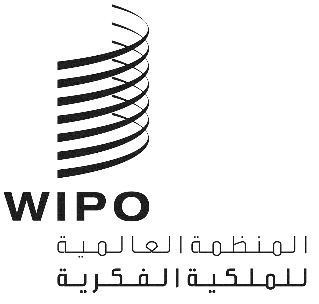 APCT/A/49/2PCT/A/49/2PCT/A/49/2الأصل: بالإنكليزيةالأصل: بالإنكليزيةالأصل: بالإنكليزيةالتاريخ: 2 أغسطس 2017التاريخ: 2 أغسطس 2017التاريخ: 2 أغسطس 2017نيابة عن وزارة النقل والابتكار والتكنولوجيا الاتحادية لجمهورية النمسا:نيابة عن المكتب الدولي للمنظمة العالمية للملكية الفكرية:نيابة عن حكومة أستراليا:نيابة عن المكتب الدولي للمنظمة العالمية للملكية الفكرية:نيابة عن حكومة أستراليا:نيابة عن المكتب الدولي للمنظمة العالمية للملكية الفكرية:نيابة عن المعهد الوطني البرازيلي للملكية الصناعية:نيابة عن المكتب الدولي للمنظمة العالمية للملكية الفكرية:نيابة عن المفوضية الكندية للبراءات:نيابة عن المكتب الدولي للمنظمة العالمية للملكية الفكرية:نيابة عن المعهد الوطني الشيلي للملكية الصناعية:نيابة عن المكتب الدولي للمنظمة العالمية للملكية الفكرية:نيابة عن مكتب الدولة للملكية الفكرية لجمهورية الصين الشعبية:نيابة عن المكتب الدولي للمنظمة العالمية للملكية الفكرية:نيابة عن أكاديمية البحث العلمي والتكنولوجيا بمصر:نيابة عن المكتب الدولي للمنظمة العالمية للملكية الفكرية:نيابة عن المنظمة الأوروبية للبراءات:نيابة عن المكتب الدولي للمنظمة العالمية للملكية الفكرية:نيابة عن المكتب الإسباني للبراءات والعلامات التجارية:نيابة عن المكتب الدولي للمنظمة العالمية للملكية الفكرية:نيابة عن المكتب الفنلندي للبراءات والتسجيل:نيابة عن المكتب الدولي للمنظمة العالمية للملكية الفكرية:نيابة عن حكومة إسرائيل:نيابة عن المكتب الدولي للمنظمة العالمية للملكية الفكرية:نيابة عن المكتب الهندي للبراءات:نيابة عن المكتب الدولي للمنظمة العالمية للملكية الفكرية:نيابة عن مكتب اليابان للبراءات:نيابة عن المكتب الدولي للمنظمة العالمية للملكية الفكرية:نيابة عن مكتب كوريا للملكية الفكرية:نيابة عن المكتب الدولي للمنظمة العالمية للملكية الفكرية:نيابة عن الدائرة الاتحادية الروسية للملكية الفكرية:نيابة عن المكتب الدولي للمنظمة العالمية للملكية الفكرية:نيابة عن المكتب السويدي للبراءات والتسجيل:نيابة عن المكتب الدولي للمنظمة العالمية للملكية الفكرية:‏نيابة عن مكتب سنغافورة للملكية الفكرية:نيابة عن المكتب الدولي للمنظمة العالمية للملكية الفكرية:نيابة عن المكتب التركي للبراءات والعلامات التجارية:نيابة عن المكتب الدولي للمنظمة العالمية للملكية الفكرية:نيابة عن وزارة التنمية الاقتصادية والتجارة في أوكرانيا:نيابة عن المكتب الدولي للمنظمة العالمية للملكية الفكرية:‏نيابة عن مكتب الولايات المتحدة الأمريكية للبراءات والعلامات:نيابة عن المكتب الدولي للمنظمة العالمية للملكية الفكرية:نيابة عن معهد البراءات لبلدان الشمال:نيابة عن المكتب الدولي للمنظمة العالمية للملكية الفكرية:نيابة عن معهد فيسغراد للبراءات:نيابة عن المكتب الدولي للمنظمة العالمية للملكية الفكرية: